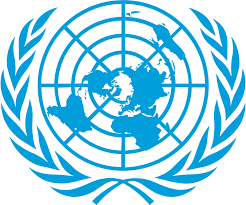 Antecedentes PersonalesAntecedentes PersonalesAntecedentes PersonalesAntecedentes PersonalesAntecedentes PersonalesAntecedentes PersonalesAntecedentes PersonalesAntecedentes PersonalesAntecedentes PersonalesAntecedentes PersonalesAntecedentes PersonalesAntecedentes PersonalesAntecedentes PersonalesAntecedentes PersonalesAntecedentes PersonalesAntecedentes PersonalesAntecedentes PersonalesAntecedentes PersonalesAntecedentes PersonalesAntecedentes PersonalesAntecedentes PersonalesAntecedentes PersonalesAntecedentes PersonalesAntecedentes PersonalesAntecedentes PersonalesAntecedentes PersonalesAntecedentes PersonalesAntecedentes PersonalesAntecedentes PersonalesAntecedentes PersonalesAntecedentes PersonalesAntecedentes PersonalesAntecedentes PersonalesAntecedentes PersonalesAntecedentes PersonalesAntecedentes PersonalesAntecedentes PersonalesAntecedentes PersonalesAntecedentes PersonalesINSTRUCCIONES: Por favor, conteste a todas las preguntas de forma clara y completa. Escriba a máquina o a mano en letra de imprenta y con tinta. Lea atentamente y siga todas las instrucciones. Si necesita más espacio, agregue páginas adicionales del mismo tamaño. INSTRUCCIONES: Por favor, conteste a todas las preguntas de forma clara y completa. Escriba a máquina o a mano en letra de imprenta y con tinta. Lea atentamente y siga todas las instrucciones. Si necesita más espacio, agregue páginas adicionales del mismo tamaño. INSTRUCCIONES: Por favor, conteste a todas las preguntas de forma clara y completa. Escriba a máquina o a mano en letra de imprenta y con tinta. Lea atentamente y siga todas las instrucciones. Si necesita más espacio, agregue páginas adicionales del mismo tamaño. INSTRUCCIONES: Por favor, conteste a todas las preguntas de forma clara y completa. Escriba a máquina o a mano en letra de imprenta y con tinta. Lea atentamente y siga todas las instrucciones. Si necesita más espacio, agregue páginas adicionales del mismo tamaño. INSTRUCCIONES: Por favor, conteste a todas las preguntas de forma clara y completa. Escriba a máquina o a mano en letra de imprenta y con tinta. Lea atentamente y siga todas las instrucciones. Si necesita más espacio, agregue páginas adicionales del mismo tamaño. INSTRUCCIONES: Por favor, conteste a todas las preguntas de forma clara y completa. Escriba a máquina o a mano en letra de imprenta y con tinta. Lea atentamente y siga todas las instrucciones. Si necesita más espacio, agregue páginas adicionales del mismo tamaño. INSTRUCCIONES: Por favor, conteste a todas las preguntas de forma clara y completa. Escriba a máquina o a mano en letra de imprenta y con tinta. Lea atentamente y siga todas las instrucciones. Si necesita más espacio, agregue páginas adicionales del mismo tamaño. INSTRUCCIONES: Por favor, conteste a todas las preguntas de forma clara y completa. Escriba a máquina o a mano en letra de imprenta y con tinta. Lea atentamente y siga todas las instrucciones. Si necesita más espacio, agregue páginas adicionales del mismo tamaño. INSTRUCCIONES: Por favor, conteste a todas las preguntas de forma clara y completa. Escriba a máquina o a mano en letra de imprenta y con tinta. Lea atentamente y siga todas las instrucciones. Si necesita más espacio, agregue páginas adicionales del mismo tamaño. INSTRUCCIONES: Por favor, conteste a todas las preguntas de forma clara y completa. Escriba a máquina o a mano en letra de imprenta y con tinta. Lea atentamente y siga todas las instrucciones. Si necesita más espacio, agregue páginas adicionales del mismo tamaño. INSTRUCCIONES: Por favor, conteste a todas las preguntas de forma clara y completa. Escriba a máquina o a mano en letra de imprenta y con tinta. Lea atentamente y siga todas las instrucciones. Si necesita más espacio, agregue páginas adicionales del mismo tamaño. INSTRUCCIONES: Por favor, conteste a todas las preguntas de forma clara y completa. Escriba a máquina o a mano en letra de imprenta y con tinta. Lea atentamente y siga todas las instrucciones. Si necesita más espacio, agregue páginas adicionales del mismo tamaño. INSTRUCCIONES: Por favor, conteste a todas las preguntas de forma clara y completa. Escriba a máquina o a mano en letra de imprenta y con tinta. Lea atentamente y siga todas las instrucciones. Si necesita más espacio, agregue páginas adicionales del mismo tamaño. INSTRUCCIONES: Por favor, conteste a todas las preguntas de forma clara y completa. Escriba a máquina o a mano en letra de imprenta y con tinta. Lea atentamente y siga todas las instrucciones. Si necesita más espacio, agregue páginas adicionales del mismo tamaño. INSTRUCCIONES: Por favor, conteste a todas las preguntas de forma clara y completa. Escriba a máquina o a mano en letra de imprenta y con tinta. Lea atentamente y siga todas las instrucciones. Si necesita más espacio, agregue páginas adicionales del mismo tamaño. INSTRUCCIONES: Por favor, conteste a todas las preguntas de forma clara y completa. Escriba a máquina o a mano en letra de imprenta y con tinta. Lea atentamente y siga todas las instrucciones. Si necesita más espacio, agregue páginas adicionales del mismo tamaño. INSTRUCCIONES: Por favor, conteste a todas las preguntas de forma clara y completa. Escriba a máquina o a mano en letra de imprenta y con tinta. Lea atentamente y siga todas las instrucciones. Si necesita más espacio, agregue páginas adicionales del mismo tamaño. INSTRUCCIONES: Por favor, conteste a todas las preguntas de forma clara y completa. Escriba a máquina o a mano en letra de imprenta y con tinta. Lea atentamente y siga todas las instrucciones. Si necesita más espacio, agregue páginas adicionales del mismo tamaño. INSTRUCCIONES: Por favor, conteste a todas las preguntas de forma clara y completa. Escriba a máquina o a mano en letra de imprenta y con tinta. Lea atentamente y siga todas las instrucciones. Si necesita más espacio, agregue páginas adicionales del mismo tamaño. INSTRUCCIONES: Por favor, conteste a todas las preguntas de forma clara y completa. Escriba a máquina o a mano en letra de imprenta y con tinta. Lea atentamente y siga todas las instrucciones. Si necesita más espacio, agregue páginas adicionales del mismo tamaño. INSTRUCCIONES: Por favor, conteste a todas las preguntas de forma clara y completa. Escriba a máquina o a mano en letra de imprenta y con tinta. Lea atentamente y siga todas las instrucciones. Si necesita más espacio, agregue páginas adicionales del mismo tamaño. INSTRUCCIONES: Por favor, conteste a todas las preguntas de forma clara y completa. Escriba a máquina o a mano en letra de imprenta y con tinta. Lea atentamente y siga todas las instrucciones. Si necesita más espacio, agregue páginas adicionales del mismo tamaño. INSTRUCCIONES: Por favor, conteste a todas las preguntas de forma clara y completa. Escriba a máquina o a mano en letra de imprenta y con tinta. Lea atentamente y siga todas las instrucciones. Si necesita más espacio, agregue páginas adicionales del mismo tamaño. INSTRUCCIONES: Por favor, conteste a todas las preguntas de forma clara y completa. Escriba a máquina o a mano en letra de imprenta y con tinta. Lea atentamente y siga todas las instrucciones. Si necesita más espacio, agregue páginas adicionales del mismo tamaño. INSTRUCCIONES: Por favor, conteste a todas las preguntas de forma clara y completa. Escriba a máquina o a mano en letra de imprenta y con tinta. Lea atentamente y siga todas las instrucciones. Si necesita más espacio, agregue páginas adicionales del mismo tamaño. INSTRUCCIONES: Por favor, conteste a todas las preguntas de forma clara y completa. Escriba a máquina o a mano en letra de imprenta y con tinta. Lea atentamente y siga todas las instrucciones. Si necesita más espacio, agregue páginas adicionales del mismo tamaño. INSTRUCCIONES: Por favor, conteste a todas las preguntas de forma clara y completa. Escriba a máquina o a mano en letra de imprenta y con tinta. Lea atentamente y siga todas las instrucciones. Si necesita más espacio, agregue páginas adicionales del mismo tamaño. INSTRUCCIONES: Por favor, conteste a todas las preguntas de forma clara y completa. Escriba a máquina o a mano en letra de imprenta y con tinta. Lea atentamente y siga todas las instrucciones. Si necesita más espacio, agregue páginas adicionales del mismo tamaño. INSTRUCCIONES: Por favor, conteste a todas las preguntas de forma clara y completa. Escriba a máquina o a mano en letra de imprenta y con tinta. Lea atentamente y siga todas las instrucciones. Si necesita más espacio, agregue páginas adicionales del mismo tamaño. INSTRUCCIONES: Por favor, conteste a todas las preguntas de forma clara y completa. Escriba a máquina o a mano en letra de imprenta y con tinta. Lea atentamente y siga todas las instrucciones. Si necesita más espacio, agregue páginas adicionales del mismo tamaño. INSTRUCCIONES: Por favor, conteste a todas las preguntas de forma clara y completa. Escriba a máquina o a mano en letra de imprenta y con tinta. Lea atentamente y siga todas las instrucciones. Si necesita más espacio, agregue páginas adicionales del mismo tamaño. INSTRUCCIONES: Por favor, conteste a todas las preguntas de forma clara y completa. Escriba a máquina o a mano en letra de imprenta y con tinta. Lea atentamente y siga todas las instrucciones. Si necesita más espacio, agregue páginas adicionales del mismo tamaño. INSTRUCCIONES: Por favor, conteste a todas las preguntas de forma clara y completa. Escriba a máquina o a mano en letra de imprenta y con tinta. Lea atentamente y siga todas las instrucciones. Si necesita más espacio, agregue páginas adicionales del mismo tamaño. INSTRUCCIONES: Por favor, conteste a todas las preguntas de forma clara y completa. Escriba a máquina o a mano en letra de imprenta y con tinta. Lea atentamente y siga todas las instrucciones. Si necesita más espacio, agregue páginas adicionales del mismo tamaño. INSTRUCCIONES: Por favor, conteste a todas las preguntas de forma clara y completa. Escriba a máquina o a mano en letra de imprenta y con tinta. Lea atentamente y siga todas las instrucciones. Si necesita más espacio, agregue páginas adicionales del mismo tamaño. INSTRUCCIONES: Por favor, conteste a todas las preguntas de forma clara y completa. Escriba a máquina o a mano en letra de imprenta y con tinta. Lea atentamente y siga todas las instrucciones. Si necesita más espacio, agregue páginas adicionales del mismo tamaño. INSTRUCCIONES: Por favor, conteste a todas las preguntas de forma clara y completa. Escriba a máquina o a mano en letra de imprenta y con tinta. Lea atentamente y siga todas las instrucciones. Si necesita más espacio, agregue páginas adicionales del mismo tamaño. INSTRUCCIONES: Por favor, conteste a todas las preguntas de forma clara y completa. Escriba a máquina o a mano en letra de imprenta y con tinta. Lea atentamente y siga todas las instrucciones. Si necesita más espacio, agregue páginas adicionales del mismo tamaño. INSTRUCCIONES: Por favor, conteste a todas las preguntas de forma clara y completa. Escriba a máquina o a mano en letra de imprenta y con tinta. Lea atentamente y siga todas las instrucciones. Si necesita más espacio, agregue páginas adicionales del mismo tamaño. 1. Apellido/s1. Apellido/s1. Apellido/s1. Apellido/s1. Apellido/s1. Apellido/s1. Apellido/s1. Apellido/s1. Apellido/s1. Apellido/s1. Apellido/s2. Nombre/s2. Nombre/s2. Nombre/s2. Nombre/s2. Nombre/s2. Nombre/s2. Nombre/s2. Nombre/s2. Nombre/s2. Nombre/s2. Nombre/s2. Nombre/s2. Nombre/s2. Nombre/s2. Nombre/s2. Nombre/s2. Nombre/s2. Nombre/s2. Nombre/s3. Apellido de soltero/a (si aplica)3. Apellido de soltero/a (si aplica)3. Apellido de soltero/a (si aplica)3. Apellido de soltero/a (si aplica)3. Apellido de soltero/a (si aplica)3. Apellido de soltero/a (si aplica)3. Apellido de soltero/a (si aplica)3. Apellido de soltero/a (si aplica)3. Apellido de soltero/a (si aplica)4. Fecha de NacimientoDía      Mes       Año4. Fecha de NacimientoDía      Mes       Año4. Fecha de NacimientoDía      Mes       Año4. Fecha de NacimientoDía      Mes       Año5. Lugar de nacimiento5. Lugar de nacimiento5. Lugar de nacimiento5. Lugar de nacimiento5. Lugar de nacimiento5. Lugar de nacimiento5. Lugar de nacimiento5. Lugar de nacimiento5. Lugar de nacimiento5. Lugar de nacimiento5. Lugar de nacimiento6. Nacionalidad de  nacimiento6. Nacionalidad de  nacimiento6. Nacionalidad de  nacimiento6. Nacionalidad de  nacimiento6. Nacionalidad de  nacimiento6. Nacionalidad de  nacimiento6. Nacionalidad de  nacimiento6. Nacionalidad de  nacimiento6. Nacionalidad de  nacimiento7. Indique su/s nacionalidad/es actual/es7. Indique su/s nacionalidad/es actual/es7. Indique su/s nacionalidad/es actual/es7. Indique su/s nacionalidad/es actual/es7. Indique su/s nacionalidad/es actual/es7. Indique su/s nacionalidad/es actual/es7. Indique su/s nacionalidad/es actual/es7. Indique su/s nacionalidad/es actual/es7. Indique su/s nacionalidad/es actual/es7. Indique su/s nacionalidad/es actual/es7. Indique su/s nacionalidad/es actual/es7. Indique su/s nacionalidad/es actual/es8. SexoMasculino  Femenino 8. SexoMasculino  Femenino 8. SexoMasculino  Femenino 9. Estado civil 	     Soltero/a       Casado/a        Separado/a         Viudo/a          Divorciado/a   9. Estado civil 	     Soltero/a       Casado/a        Separado/a         Viudo/a          Divorciado/a   9. Estado civil 	     Soltero/a       Casado/a        Separado/a         Viudo/a          Divorciado/a   9. Estado civil 	     Soltero/a       Casado/a        Separado/a         Viudo/a          Divorciado/a   9. Estado civil 	     Soltero/a       Casado/a        Separado/a         Viudo/a          Divorciado/a   9. Estado civil 	     Soltero/a       Casado/a        Separado/a         Viudo/a          Divorciado/a   9. Estado civil 	     Soltero/a       Casado/a        Separado/a         Viudo/a          Divorciado/a   9. Estado civil 	     Soltero/a       Casado/a        Separado/a         Viudo/a          Divorciado/a   9. Estado civil 	     Soltero/a       Casado/a        Separado/a         Viudo/a          Divorciado/a   9. Estado civil 	     Soltero/a       Casado/a        Separado/a         Viudo/a          Divorciado/a   9. Estado civil 	     Soltero/a       Casado/a        Separado/a         Viudo/a          Divorciado/a   9. Estado civil 	     Soltero/a       Casado/a        Separado/a         Viudo/a          Divorciado/a   9. Estado civil 	     Soltero/a       Casado/a        Separado/a         Viudo/a          Divorciado/a   9. Estado civil 	     Soltero/a       Casado/a        Separado/a         Viudo/a          Divorciado/a   9. Estado civil 	     Soltero/a       Casado/a        Separado/a         Viudo/a          Divorciado/a   9. Estado civil 	     Soltero/a       Casado/a        Separado/a         Viudo/a          Divorciado/a   9. Estado civil 	     Soltero/a       Casado/a        Separado/a         Viudo/a          Divorciado/a   9. Estado civil 	     Soltero/a       Casado/a        Separado/a         Viudo/a          Divorciado/a   9. Estado civil 	     Soltero/a       Casado/a        Separado/a         Viudo/a          Divorciado/a   9. Estado civil 	     Soltero/a       Casado/a        Separado/a         Viudo/a          Divorciado/a   9. Estado civil 	     Soltero/a       Casado/a        Separado/a         Viudo/a          Divorciado/a   9. Estado civil 	     Soltero/a       Casado/a        Separado/a         Viudo/a          Divorciado/a   9. Estado civil 	     Soltero/a       Casado/a        Separado/a         Viudo/a          Divorciado/a   9. Estado civil 	     Soltero/a       Casado/a        Separado/a         Viudo/a          Divorciado/a   9. Estado civil 	     Soltero/a       Casado/a        Separado/a         Viudo/a          Divorciado/a   9. Estado civil 	     Soltero/a       Casado/a        Separado/a         Viudo/a          Divorciado/a   9. Estado civil 	     Soltero/a       Casado/a        Separado/a         Viudo/a          Divorciado/a   9. Estado civil 	     Soltero/a       Casado/a        Separado/a         Viudo/a          Divorciado/a   9. Estado civil 	     Soltero/a       Casado/a        Separado/a         Viudo/a          Divorciado/a   9. Estado civil 	     Soltero/a       Casado/a        Separado/a         Viudo/a          Divorciado/a   9. Estado civil 	     Soltero/a       Casado/a        Separado/a         Viudo/a          Divorciado/a   9. Estado civil 	     Soltero/a       Casado/a        Separado/a         Viudo/a          Divorciado/a   9. Estado civil 	     Soltero/a       Casado/a        Separado/a         Viudo/a          Divorciado/a   9. Estado civil 	     Soltero/a       Casado/a        Separado/a         Viudo/a          Divorciado/a   9. Estado civil 	     Soltero/a       Casado/a        Separado/a         Viudo/a          Divorciado/a   9. Estado civil 	     Soltero/a       Casado/a        Separado/a         Viudo/a          Divorciado/a   9. Estado civil 	     Soltero/a       Casado/a        Separado/a         Viudo/a          Divorciado/a   9. Estado civil 	     Soltero/a       Casado/a        Separado/a         Viudo/a          Divorciado/a   9. Estado civil 	     Soltero/a       Casado/a        Separado/a         Viudo/a          Divorciado/a   10. Trabajar al servicio de las Naciones Unidas podría requerir misiones y traslados a cualquier lugar en el mundo en el que la ONU tenga responsabilidades. ¿Tiene/ha tenido Ud. algún impedimento o condición que limite el campo de sus actividades futuras o su capacidad de realizar viajes por vía aérea? No    Sí      En caso afirmativo, especifique, por favor:       10. Trabajar al servicio de las Naciones Unidas podría requerir misiones y traslados a cualquier lugar en el mundo en el que la ONU tenga responsabilidades. ¿Tiene/ha tenido Ud. algún impedimento o condición que limite el campo de sus actividades futuras o su capacidad de realizar viajes por vía aérea? No    Sí      En caso afirmativo, especifique, por favor:       10. Trabajar al servicio de las Naciones Unidas podría requerir misiones y traslados a cualquier lugar en el mundo en el que la ONU tenga responsabilidades. ¿Tiene/ha tenido Ud. algún impedimento o condición que limite el campo de sus actividades futuras o su capacidad de realizar viajes por vía aérea? No    Sí      En caso afirmativo, especifique, por favor:       10. Trabajar al servicio de las Naciones Unidas podría requerir misiones y traslados a cualquier lugar en el mundo en el que la ONU tenga responsabilidades. ¿Tiene/ha tenido Ud. algún impedimento o condición que limite el campo de sus actividades futuras o su capacidad de realizar viajes por vía aérea? No    Sí      En caso afirmativo, especifique, por favor:       10. Trabajar al servicio de las Naciones Unidas podría requerir misiones y traslados a cualquier lugar en el mundo en el que la ONU tenga responsabilidades. ¿Tiene/ha tenido Ud. algún impedimento o condición que limite el campo de sus actividades futuras o su capacidad de realizar viajes por vía aérea? No    Sí      En caso afirmativo, especifique, por favor:       10. Trabajar al servicio de las Naciones Unidas podría requerir misiones y traslados a cualquier lugar en el mundo en el que la ONU tenga responsabilidades. ¿Tiene/ha tenido Ud. algún impedimento o condición que limite el campo de sus actividades futuras o su capacidad de realizar viajes por vía aérea? No    Sí      En caso afirmativo, especifique, por favor:       10. Trabajar al servicio de las Naciones Unidas podría requerir misiones y traslados a cualquier lugar en el mundo en el que la ONU tenga responsabilidades. ¿Tiene/ha tenido Ud. algún impedimento o condición que limite el campo de sus actividades futuras o su capacidad de realizar viajes por vía aérea? No    Sí      En caso afirmativo, especifique, por favor:       10. Trabajar al servicio de las Naciones Unidas podría requerir misiones y traslados a cualquier lugar en el mundo en el que la ONU tenga responsabilidades. ¿Tiene/ha tenido Ud. algún impedimento o condición que limite el campo de sus actividades futuras o su capacidad de realizar viajes por vía aérea? No    Sí      En caso afirmativo, especifique, por favor:       10. Trabajar al servicio de las Naciones Unidas podría requerir misiones y traslados a cualquier lugar en el mundo en el que la ONU tenga responsabilidades. ¿Tiene/ha tenido Ud. algún impedimento o condición que limite el campo de sus actividades futuras o su capacidad de realizar viajes por vía aérea? No    Sí      En caso afirmativo, especifique, por favor:       10. Trabajar al servicio de las Naciones Unidas podría requerir misiones y traslados a cualquier lugar en el mundo en el que la ONU tenga responsabilidades. ¿Tiene/ha tenido Ud. algún impedimento o condición que limite el campo de sus actividades futuras o su capacidad de realizar viajes por vía aérea? No    Sí      En caso afirmativo, especifique, por favor:       10. Trabajar al servicio de las Naciones Unidas podría requerir misiones y traslados a cualquier lugar en el mundo en el que la ONU tenga responsabilidades. ¿Tiene/ha tenido Ud. algún impedimento o condición que limite el campo de sus actividades futuras o su capacidad de realizar viajes por vía aérea? No    Sí      En caso afirmativo, especifique, por favor:       10. Trabajar al servicio de las Naciones Unidas podría requerir misiones y traslados a cualquier lugar en el mundo en el que la ONU tenga responsabilidades. ¿Tiene/ha tenido Ud. algún impedimento o condición que limite el campo de sus actividades futuras o su capacidad de realizar viajes por vía aérea? No    Sí      En caso afirmativo, especifique, por favor:       10. Trabajar al servicio de las Naciones Unidas podría requerir misiones y traslados a cualquier lugar en el mundo en el que la ONU tenga responsabilidades. ¿Tiene/ha tenido Ud. algún impedimento o condición que limite el campo de sus actividades futuras o su capacidad de realizar viajes por vía aérea? No    Sí      En caso afirmativo, especifique, por favor:       10. Trabajar al servicio de las Naciones Unidas podría requerir misiones y traslados a cualquier lugar en el mundo en el que la ONU tenga responsabilidades. ¿Tiene/ha tenido Ud. algún impedimento o condición que limite el campo de sus actividades futuras o su capacidad de realizar viajes por vía aérea? No    Sí      En caso afirmativo, especifique, por favor:       10. Trabajar al servicio de las Naciones Unidas podría requerir misiones y traslados a cualquier lugar en el mundo en el que la ONU tenga responsabilidades. ¿Tiene/ha tenido Ud. algún impedimento o condición que limite el campo de sus actividades futuras o su capacidad de realizar viajes por vía aérea? No    Sí      En caso afirmativo, especifique, por favor:       10. Trabajar al servicio de las Naciones Unidas podría requerir misiones y traslados a cualquier lugar en el mundo en el que la ONU tenga responsabilidades. ¿Tiene/ha tenido Ud. algún impedimento o condición que limite el campo de sus actividades futuras o su capacidad de realizar viajes por vía aérea? No    Sí      En caso afirmativo, especifique, por favor:       10. Trabajar al servicio de las Naciones Unidas podría requerir misiones y traslados a cualquier lugar en el mundo en el que la ONU tenga responsabilidades. ¿Tiene/ha tenido Ud. algún impedimento o condición que limite el campo de sus actividades futuras o su capacidad de realizar viajes por vía aérea? No    Sí      En caso afirmativo, especifique, por favor:       10. Trabajar al servicio de las Naciones Unidas podría requerir misiones y traslados a cualquier lugar en el mundo en el que la ONU tenga responsabilidades. ¿Tiene/ha tenido Ud. algún impedimento o condición que limite el campo de sus actividades futuras o su capacidad de realizar viajes por vía aérea? No    Sí      En caso afirmativo, especifique, por favor:       10. Trabajar al servicio de las Naciones Unidas podría requerir misiones y traslados a cualquier lugar en el mundo en el que la ONU tenga responsabilidades. ¿Tiene/ha tenido Ud. algún impedimento o condición que limite el campo de sus actividades futuras o su capacidad de realizar viajes por vía aérea? No    Sí      En caso afirmativo, especifique, por favor:       10. Trabajar al servicio de las Naciones Unidas podría requerir misiones y traslados a cualquier lugar en el mundo en el que la ONU tenga responsabilidades. ¿Tiene/ha tenido Ud. algún impedimento o condición que limite el campo de sus actividades futuras o su capacidad de realizar viajes por vía aérea? No    Sí      En caso afirmativo, especifique, por favor:       10. Trabajar al servicio de las Naciones Unidas podría requerir misiones y traslados a cualquier lugar en el mundo en el que la ONU tenga responsabilidades. ¿Tiene/ha tenido Ud. algún impedimento o condición que limite el campo de sus actividades futuras o su capacidad de realizar viajes por vía aérea? No    Sí      En caso afirmativo, especifique, por favor:       10. Trabajar al servicio de las Naciones Unidas podría requerir misiones y traslados a cualquier lugar en el mundo en el que la ONU tenga responsabilidades. ¿Tiene/ha tenido Ud. algún impedimento o condición que limite el campo de sus actividades futuras o su capacidad de realizar viajes por vía aérea? No    Sí      En caso afirmativo, especifique, por favor:       10. Trabajar al servicio de las Naciones Unidas podría requerir misiones y traslados a cualquier lugar en el mundo en el que la ONU tenga responsabilidades. ¿Tiene/ha tenido Ud. algún impedimento o condición que limite el campo de sus actividades futuras o su capacidad de realizar viajes por vía aérea? No    Sí      En caso afirmativo, especifique, por favor:       10. Trabajar al servicio de las Naciones Unidas podría requerir misiones y traslados a cualquier lugar en el mundo en el que la ONU tenga responsabilidades. ¿Tiene/ha tenido Ud. algún impedimento o condición que limite el campo de sus actividades futuras o su capacidad de realizar viajes por vía aérea? No    Sí      En caso afirmativo, especifique, por favor:       10. Trabajar al servicio de las Naciones Unidas podría requerir misiones y traslados a cualquier lugar en el mundo en el que la ONU tenga responsabilidades. ¿Tiene/ha tenido Ud. algún impedimento o condición que limite el campo de sus actividades futuras o su capacidad de realizar viajes por vía aérea? No    Sí      En caso afirmativo, especifique, por favor:       10. Trabajar al servicio de las Naciones Unidas podría requerir misiones y traslados a cualquier lugar en el mundo en el que la ONU tenga responsabilidades. ¿Tiene/ha tenido Ud. algún impedimento o condición que limite el campo de sus actividades futuras o su capacidad de realizar viajes por vía aérea? No    Sí      En caso afirmativo, especifique, por favor:       10. Trabajar al servicio de las Naciones Unidas podría requerir misiones y traslados a cualquier lugar en el mundo en el que la ONU tenga responsabilidades. ¿Tiene/ha tenido Ud. algún impedimento o condición que limite el campo de sus actividades futuras o su capacidad de realizar viajes por vía aérea? No    Sí      En caso afirmativo, especifique, por favor:       10. Trabajar al servicio de las Naciones Unidas podría requerir misiones y traslados a cualquier lugar en el mundo en el que la ONU tenga responsabilidades. ¿Tiene/ha tenido Ud. algún impedimento o condición que limite el campo de sus actividades futuras o su capacidad de realizar viajes por vía aérea? No    Sí      En caso afirmativo, especifique, por favor:       10. Trabajar al servicio de las Naciones Unidas podría requerir misiones y traslados a cualquier lugar en el mundo en el que la ONU tenga responsabilidades. ¿Tiene/ha tenido Ud. algún impedimento o condición que limite el campo de sus actividades futuras o su capacidad de realizar viajes por vía aérea? No    Sí      En caso afirmativo, especifique, por favor:       10. Trabajar al servicio de las Naciones Unidas podría requerir misiones y traslados a cualquier lugar en el mundo en el que la ONU tenga responsabilidades. ¿Tiene/ha tenido Ud. algún impedimento o condición que limite el campo de sus actividades futuras o su capacidad de realizar viajes por vía aérea? No    Sí      En caso afirmativo, especifique, por favor:       10. Trabajar al servicio de las Naciones Unidas podría requerir misiones y traslados a cualquier lugar en el mundo en el que la ONU tenga responsabilidades. ¿Tiene/ha tenido Ud. algún impedimento o condición que limite el campo de sus actividades futuras o su capacidad de realizar viajes por vía aérea? No    Sí      En caso afirmativo, especifique, por favor:       10. Trabajar al servicio de las Naciones Unidas podría requerir misiones y traslados a cualquier lugar en el mundo en el que la ONU tenga responsabilidades. ¿Tiene/ha tenido Ud. algún impedimento o condición que limite el campo de sus actividades futuras o su capacidad de realizar viajes por vía aérea? No    Sí      En caso afirmativo, especifique, por favor:       10. Trabajar al servicio de las Naciones Unidas podría requerir misiones y traslados a cualquier lugar en el mundo en el que la ONU tenga responsabilidades. ¿Tiene/ha tenido Ud. algún impedimento o condición que limite el campo de sus actividades futuras o su capacidad de realizar viajes por vía aérea? No    Sí      En caso afirmativo, especifique, por favor:       10. Trabajar al servicio de las Naciones Unidas podría requerir misiones y traslados a cualquier lugar en el mundo en el que la ONU tenga responsabilidades. ¿Tiene/ha tenido Ud. algún impedimento o condición que limite el campo de sus actividades futuras o su capacidad de realizar viajes por vía aérea? No    Sí      En caso afirmativo, especifique, por favor:       10. Trabajar al servicio de las Naciones Unidas podría requerir misiones y traslados a cualquier lugar en el mundo en el que la ONU tenga responsabilidades. ¿Tiene/ha tenido Ud. algún impedimento o condición que limite el campo de sus actividades futuras o su capacidad de realizar viajes por vía aérea? No    Sí      En caso afirmativo, especifique, por favor:       10. Trabajar al servicio de las Naciones Unidas podría requerir misiones y traslados a cualquier lugar en el mundo en el que la ONU tenga responsabilidades. ¿Tiene/ha tenido Ud. algún impedimento o condición que limite el campo de sus actividades futuras o su capacidad de realizar viajes por vía aérea? No    Sí      En caso afirmativo, especifique, por favor:       10. Trabajar al servicio de las Naciones Unidas podría requerir misiones y traslados a cualquier lugar en el mundo en el que la ONU tenga responsabilidades. ¿Tiene/ha tenido Ud. algún impedimento o condición que limite el campo de sus actividades futuras o su capacidad de realizar viajes por vía aérea? No    Sí      En caso afirmativo, especifique, por favor:       10. Trabajar al servicio de las Naciones Unidas podría requerir misiones y traslados a cualquier lugar en el mundo en el que la ONU tenga responsabilidades. ¿Tiene/ha tenido Ud. algún impedimento o condición que limite el campo de sus actividades futuras o su capacidad de realizar viajes por vía aérea? No    Sí      En caso afirmativo, especifique, por favor:       10. Trabajar al servicio de las Naciones Unidas podría requerir misiones y traslados a cualquier lugar en el mundo en el que la ONU tenga responsabilidades. ¿Tiene/ha tenido Ud. algún impedimento o condición que limite el campo de sus actividades futuras o su capacidad de realizar viajes por vía aérea? No    Sí      En caso afirmativo, especifique, por favor:       11. Domicilio permanente11. Domicilio permanente11. Domicilio permanente11. Domicilio permanente11. Domicilio permanente11. Domicilio permanente11. Domicilio permanente11. Domicilio permanente12. Domicilio actual en caso de ser diferente al indicado en la casilla 1112. Domicilio actual en caso de ser diferente al indicado en la casilla 1112. Domicilio actual en caso de ser diferente al indicado en la casilla 1112. Domicilio actual en caso de ser diferente al indicado en la casilla 1112. Domicilio actual en caso de ser diferente al indicado en la casilla 1112. Domicilio actual en caso de ser diferente al indicado en la casilla 1112. Domicilio actual en caso de ser diferente al indicado en la casilla 1112. Domicilio actual en caso de ser diferente al indicado en la casilla 1112. Domicilio actual en caso de ser diferente al indicado en la casilla 1112. Domicilio actual en caso de ser diferente al indicado en la casilla 1112. Domicilio actual en caso de ser diferente al indicado en la casilla 1112. Domicilio actual en caso de ser diferente al indicado en la casilla 1112. Domicilio actual en caso de ser diferente al indicado en la casilla 1112. Domicilio actual en caso de ser diferente al indicado en la casilla 1112. Domicilio actual en caso de ser diferente al indicado en la casilla 1113.  Números de teléfono Particular/móvil:       Trabajo:      13.  Números de teléfono Particular/móvil:       Trabajo:      13.  Números de teléfono Particular/móvil:       Trabajo:      13.  Números de teléfono Particular/móvil:       Trabajo:      13.  Números de teléfono Particular/móvil:       Trabajo:      13.  Números de teléfono Particular/móvil:       Trabajo:      13.  Números de teléfono Particular/móvil:       Trabajo:      13.  Números de teléfono Particular/móvil:       Trabajo:      13.  Números de teléfono Particular/móvil:       Trabajo:      13.  Números de teléfono Particular/móvil:       Trabajo:      13.  Números de teléfono Particular/móvil:       Trabajo:      13.  Números de teléfono Particular/móvil:       Trabajo:      13.  Números de teléfono Particular/móvil:       Trabajo:      13.  Números de teléfono Particular/móvil:       Trabajo:      13.  Números de teléfono Particular/móvil:       Trabajo:      13.  Números de teléfono Particular/móvil:       Trabajo:      11. Domicilio permanente11. Domicilio permanente11. Domicilio permanente11. Domicilio permanente11. Domicilio permanente11. Domicilio permanente11. Domicilio permanente11. Domicilio permanente12. Domicilio actual en caso de ser diferente al indicado en la casilla 1112. Domicilio actual en caso de ser diferente al indicado en la casilla 1112. Domicilio actual en caso de ser diferente al indicado en la casilla 1112. Domicilio actual en caso de ser diferente al indicado en la casilla 1112. Domicilio actual en caso de ser diferente al indicado en la casilla 1112. Domicilio actual en caso de ser diferente al indicado en la casilla 1112. Domicilio actual en caso de ser diferente al indicado en la casilla 1112. Domicilio actual en caso de ser diferente al indicado en la casilla 1112. Domicilio actual en caso de ser diferente al indicado en la casilla 1112. Domicilio actual en caso de ser diferente al indicado en la casilla 1112. Domicilio actual en caso de ser diferente al indicado en la casilla 1112. Domicilio actual en caso de ser diferente al indicado en la casilla 1112. Domicilio actual en caso de ser diferente al indicado en la casilla 1112. Domicilio actual en caso de ser diferente al indicado en la casilla 1112. Domicilio actual en caso de ser diferente al indicado en la casilla 1114. Dirección de correo electrónico personal y/o profesional:      14. Dirección de correo electrónico personal y/o profesional:      14. Dirección de correo electrónico personal y/o profesional:      14. Dirección de correo electrónico personal y/o profesional:      14. Dirección de correo electrónico personal y/o profesional:      14. Dirección de correo electrónico personal y/o profesional:      14. Dirección de correo electrónico personal y/o profesional:      14. Dirección de correo electrónico personal y/o profesional:      14. Dirección de correo electrónico personal y/o profesional:      14. Dirección de correo electrónico personal y/o profesional:      14. Dirección de correo electrónico personal y/o profesional:      14. Dirección de correo electrónico personal y/o profesional:      14. Dirección de correo electrónico personal y/o profesional:      14. Dirección de correo electrónico personal y/o profesional:      14. Dirección de correo electrónico personal y/o profesional:      14. Dirección de correo electrónico personal y/o profesional:      Nº. Teléfono.      Nº. Teléfono.      Nº. Teléfono.      Nº. Teléfono.      Nº. Teléfono.      Nº. Teléfono.      Nº. Teléfono.      Nº. Teléfono.      Nº. Teléfono.      Nº. Teléfono.      Nº. Teléfono.      Nº. Teléfono.      Nº. Teléfono.      Nº. Teléfono.      Nº. Teléfono.      Nº. Teléfono.      Nº. Teléfono.      Nº. Teléfono.      Nº. Teléfono.      Nº. Teléfono.      Nº. Teléfono.      Nº. Teléfono.      Nº. Teléfono.      15. ¿Tiene Ud. personas a su cargo? Sí    No   En caso afirmativo, indique por favor lo siguiente:15. ¿Tiene Ud. personas a su cargo? Sí    No   En caso afirmativo, indique por favor lo siguiente:15. ¿Tiene Ud. personas a su cargo? Sí    No   En caso afirmativo, indique por favor lo siguiente:15. ¿Tiene Ud. personas a su cargo? Sí    No   En caso afirmativo, indique por favor lo siguiente:15. ¿Tiene Ud. personas a su cargo? Sí    No   En caso afirmativo, indique por favor lo siguiente:15. ¿Tiene Ud. personas a su cargo? Sí    No   En caso afirmativo, indique por favor lo siguiente:15. ¿Tiene Ud. personas a su cargo? Sí    No   En caso afirmativo, indique por favor lo siguiente:15. ¿Tiene Ud. personas a su cargo? Sí    No   En caso afirmativo, indique por favor lo siguiente:15. ¿Tiene Ud. personas a su cargo? Sí    No   En caso afirmativo, indique por favor lo siguiente:15. ¿Tiene Ud. personas a su cargo? Sí    No   En caso afirmativo, indique por favor lo siguiente:15. ¿Tiene Ud. personas a su cargo? Sí    No   En caso afirmativo, indique por favor lo siguiente:15. ¿Tiene Ud. personas a su cargo? Sí    No   En caso afirmativo, indique por favor lo siguiente:15. ¿Tiene Ud. personas a su cargo? Sí    No   En caso afirmativo, indique por favor lo siguiente:15. ¿Tiene Ud. personas a su cargo? Sí    No   En caso afirmativo, indique por favor lo siguiente:15. ¿Tiene Ud. personas a su cargo? Sí    No   En caso afirmativo, indique por favor lo siguiente:15. ¿Tiene Ud. personas a su cargo? Sí    No   En caso afirmativo, indique por favor lo siguiente:15. ¿Tiene Ud. personas a su cargo? Sí    No   En caso afirmativo, indique por favor lo siguiente:15. ¿Tiene Ud. personas a su cargo? Sí    No   En caso afirmativo, indique por favor lo siguiente:15. ¿Tiene Ud. personas a su cargo? Sí    No   En caso afirmativo, indique por favor lo siguiente:15. ¿Tiene Ud. personas a su cargo? Sí    No   En caso afirmativo, indique por favor lo siguiente:15. ¿Tiene Ud. personas a su cargo? Sí    No   En caso afirmativo, indique por favor lo siguiente:15. ¿Tiene Ud. personas a su cargo? Sí    No   En caso afirmativo, indique por favor lo siguiente:15. ¿Tiene Ud. personas a su cargo? Sí    No   En caso afirmativo, indique por favor lo siguiente:15. ¿Tiene Ud. personas a su cargo? Sí    No   En caso afirmativo, indique por favor lo siguiente:15. ¿Tiene Ud. personas a su cargo? Sí    No   En caso afirmativo, indique por favor lo siguiente:15. ¿Tiene Ud. personas a su cargo? Sí    No   En caso afirmativo, indique por favor lo siguiente:15. ¿Tiene Ud. personas a su cargo? Sí    No   En caso afirmativo, indique por favor lo siguiente:15. ¿Tiene Ud. personas a su cargo? Sí    No   En caso afirmativo, indique por favor lo siguiente:15. ¿Tiene Ud. personas a su cargo? Sí    No   En caso afirmativo, indique por favor lo siguiente:15. ¿Tiene Ud. personas a su cargo? Sí    No   En caso afirmativo, indique por favor lo siguiente:15. ¿Tiene Ud. personas a su cargo? Sí    No   En caso afirmativo, indique por favor lo siguiente:15. ¿Tiene Ud. personas a su cargo? Sí    No   En caso afirmativo, indique por favor lo siguiente:15. ¿Tiene Ud. personas a su cargo? Sí    No   En caso afirmativo, indique por favor lo siguiente:15. ¿Tiene Ud. personas a su cargo? Sí    No   En caso afirmativo, indique por favor lo siguiente:15. ¿Tiene Ud. personas a su cargo? Sí    No   En caso afirmativo, indique por favor lo siguiente:15. ¿Tiene Ud. personas a su cargo? Sí    No   En caso afirmativo, indique por favor lo siguiente:15. ¿Tiene Ud. personas a su cargo? Sí    No   En caso afirmativo, indique por favor lo siguiente:15. ¿Tiene Ud. personas a su cargo? Sí    No   En caso afirmativo, indique por favor lo siguiente:15. ¿Tiene Ud. personas a su cargo? Sí    No   En caso afirmativo, indique por favor lo siguiente:NombreNombreNombreFecha de NacimientoFecha de NacimientoFecha de NacimientoFecha de NacimientoFecha de NacimientoFecha de NacimientoFecha de NacimientoParentescoParentescoParentescoParentescoParentescoParentescoParentescoParentescoParentescoNombreNombreNombreNombreNombreNombreNombreNombreNombreFecha de NacimientoFecha de NacimientoFecha de NacimientoFecha de NacimientoFecha de NacimientoFecha de NacimientoFecha de NacimientoFecha de NacimientoParentescoParentescoParentesco16. ¿Ha adquirido Ud. autorización legal de residencia permanente en algún país que no fuera su país de origen?No   Sí    En caso afirmativo indique el/los país/es      16. ¿Ha adquirido Ud. autorización legal de residencia permanente en algún país que no fuera su país de origen?No   Sí    En caso afirmativo indique el/los país/es      16. ¿Ha adquirido Ud. autorización legal de residencia permanente en algún país que no fuera su país de origen?No   Sí    En caso afirmativo indique el/los país/es      16. ¿Ha adquirido Ud. autorización legal de residencia permanente en algún país que no fuera su país de origen?No   Sí    En caso afirmativo indique el/los país/es      16. ¿Ha adquirido Ud. autorización legal de residencia permanente en algún país que no fuera su país de origen?No   Sí    En caso afirmativo indique el/los país/es      16. ¿Ha adquirido Ud. autorización legal de residencia permanente en algún país que no fuera su país de origen?No   Sí    En caso afirmativo indique el/los país/es      16. ¿Ha adquirido Ud. autorización legal de residencia permanente en algún país que no fuera su país de origen?No   Sí    En caso afirmativo indique el/los país/es      16. ¿Ha adquirido Ud. autorización legal de residencia permanente en algún país que no fuera su país de origen?No   Sí    En caso afirmativo indique el/los país/es      16. ¿Ha adquirido Ud. autorización legal de residencia permanente en algún país que no fuera su país de origen?No   Sí    En caso afirmativo indique el/los país/es      16. ¿Ha adquirido Ud. autorización legal de residencia permanente en algún país que no fuera su país de origen?No   Sí    En caso afirmativo indique el/los país/es      16. ¿Ha adquirido Ud. autorización legal de residencia permanente en algún país que no fuera su país de origen?No   Sí    En caso afirmativo indique el/los país/es      16. ¿Ha adquirido Ud. autorización legal de residencia permanente en algún país que no fuera su país de origen?No   Sí    En caso afirmativo indique el/los país/es      16. ¿Ha adquirido Ud. autorización legal de residencia permanente en algún país que no fuera su país de origen?No   Sí    En caso afirmativo indique el/los país/es      16. ¿Ha adquirido Ud. autorización legal de residencia permanente en algún país que no fuera su país de origen?No   Sí    En caso afirmativo indique el/los país/es      16. ¿Ha adquirido Ud. autorización legal de residencia permanente en algún país que no fuera su país de origen?No   Sí    En caso afirmativo indique el/los país/es      16. ¿Ha adquirido Ud. autorización legal de residencia permanente en algún país que no fuera su país de origen?No   Sí    En caso afirmativo indique el/los país/es      16. ¿Ha adquirido Ud. autorización legal de residencia permanente en algún país que no fuera su país de origen?No   Sí    En caso afirmativo indique el/los país/es      16. ¿Ha adquirido Ud. autorización legal de residencia permanente en algún país que no fuera su país de origen?No   Sí    En caso afirmativo indique el/los país/es      16. ¿Ha adquirido Ud. autorización legal de residencia permanente en algún país que no fuera su país de origen?No   Sí    En caso afirmativo indique el/los país/es      16. ¿Ha adquirido Ud. autorización legal de residencia permanente en algún país que no fuera su país de origen?No   Sí    En caso afirmativo indique el/los país/es      17. ¿Ha iniciado Ud. algún trámite jurídico para cambiar su nacionalidad actual? No   Sí    En caso afirmativo, especifique detalladamente:      17. ¿Ha iniciado Ud. algún trámite jurídico para cambiar su nacionalidad actual? No   Sí    En caso afirmativo, especifique detalladamente:      17. ¿Ha iniciado Ud. algún trámite jurídico para cambiar su nacionalidad actual? No   Sí    En caso afirmativo, especifique detalladamente:      17. ¿Ha iniciado Ud. algún trámite jurídico para cambiar su nacionalidad actual? No   Sí    En caso afirmativo, especifique detalladamente:      17. ¿Ha iniciado Ud. algún trámite jurídico para cambiar su nacionalidad actual? No   Sí    En caso afirmativo, especifique detalladamente:      17. ¿Ha iniciado Ud. algún trámite jurídico para cambiar su nacionalidad actual? No   Sí    En caso afirmativo, especifique detalladamente:      17. ¿Ha iniciado Ud. algún trámite jurídico para cambiar su nacionalidad actual? No   Sí    En caso afirmativo, especifique detalladamente:      17. ¿Ha iniciado Ud. algún trámite jurídico para cambiar su nacionalidad actual? No   Sí    En caso afirmativo, especifique detalladamente:      17. ¿Ha iniciado Ud. algún trámite jurídico para cambiar su nacionalidad actual? No   Sí    En caso afirmativo, especifique detalladamente:      17. ¿Ha iniciado Ud. algún trámite jurídico para cambiar su nacionalidad actual? No   Sí    En caso afirmativo, especifique detalladamente:      17. ¿Ha iniciado Ud. algún trámite jurídico para cambiar su nacionalidad actual? No   Sí    En caso afirmativo, especifique detalladamente:      17. ¿Ha iniciado Ud. algún trámite jurídico para cambiar su nacionalidad actual? No   Sí    En caso afirmativo, especifique detalladamente:      17. ¿Ha iniciado Ud. algún trámite jurídico para cambiar su nacionalidad actual? No   Sí    En caso afirmativo, especifique detalladamente:      17. ¿Ha iniciado Ud. algún trámite jurídico para cambiar su nacionalidad actual? No   Sí    En caso afirmativo, especifique detalladamente:      17. ¿Ha iniciado Ud. algún trámite jurídico para cambiar su nacionalidad actual? No   Sí    En caso afirmativo, especifique detalladamente:      17. ¿Ha iniciado Ud. algún trámite jurídico para cambiar su nacionalidad actual? No   Sí    En caso afirmativo, especifique detalladamente:      17. ¿Ha iniciado Ud. algún trámite jurídico para cambiar su nacionalidad actual? No   Sí    En caso afirmativo, especifique detalladamente:      17. ¿Ha iniciado Ud. algún trámite jurídico para cambiar su nacionalidad actual? No   Sí    En caso afirmativo, especifique detalladamente:      17. ¿Ha iniciado Ud. algún trámite jurídico para cambiar su nacionalidad actual? No   Sí    En caso afirmativo, especifique detalladamente:      18. ¿Tiene algún pariente cercano (cónyuge/pareja, padre/madre, hermano/a, hijo/a) empleado en el sistema común de la ONU, incluyendo el PNUD? Sí    No  En caso afirmativo indique lo siguiente:18. ¿Tiene algún pariente cercano (cónyuge/pareja, padre/madre, hermano/a, hijo/a) empleado en el sistema común de la ONU, incluyendo el PNUD? Sí    No  En caso afirmativo indique lo siguiente:18. ¿Tiene algún pariente cercano (cónyuge/pareja, padre/madre, hermano/a, hijo/a) empleado en el sistema común de la ONU, incluyendo el PNUD? Sí    No  En caso afirmativo indique lo siguiente:18. ¿Tiene algún pariente cercano (cónyuge/pareja, padre/madre, hermano/a, hijo/a) empleado en el sistema común de la ONU, incluyendo el PNUD? Sí    No  En caso afirmativo indique lo siguiente:18. ¿Tiene algún pariente cercano (cónyuge/pareja, padre/madre, hermano/a, hijo/a) empleado en el sistema común de la ONU, incluyendo el PNUD? Sí    No  En caso afirmativo indique lo siguiente:18. ¿Tiene algún pariente cercano (cónyuge/pareja, padre/madre, hermano/a, hijo/a) empleado en el sistema común de la ONU, incluyendo el PNUD? Sí    No  En caso afirmativo indique lo siguiente:18. ¿Tiene algún pariente cercano (cónyuge/pareja, padre/madre, hermano/a, hijo/a) empleado en el sistema común de la ONU, incluyendo el PNUD? Sí    No  En caso afirmativo indique lo siguiente:18. ¿Tiene algún pariente cercano (cónyuge/pareja, padre/madre, hermano/a, hijo/a) empleado en el sistema común de la ONU, incluyendo el PNUD? Sí    No  En caso afirmativo indique lo siguiente:18. ¿Tiene algún pariente cercano (cónyuge/pareja, padre/madre, hermano/a, hijo/a) empleado en el sistema común de la ONU, incluyendo el PNUD? Sí    No  En caso afirmativo indique lo siguiente:18. ¿Tiene algún pariente cercano (cónyuge/pareja, padre/madre, hermano/a, hijo/a) empleado en el sistema común de la ONU, incluyendo el PNUD? Sí    No  En caso afirmativo indique lo siguiente:18. ¿Tiene algún pariente cercano (cónyuge/pareja, padre/madre, hermano/a, hijo/a) empleado en el sistema común de la ONU, incluyendo el PNUD? Sí    No  En caso afirmativo indique lo siguiente:18. ¿Tiene algún pariente cercano (cónyuge/pareja, padre/madre, hermano/a, hijo/a) empleado en el sistema común de la ONU, incluyendo el PNUD? Sí    No  En caso afirmativo indique lo siguiente:18. ¿Tiene algún pariente cercano (cónyuge/pareja, padre/madre, hermano/a, hijo/a) empleado en el sistema común de la ONU, incluyendo el PNUD? Sí    No  En caso afirmativo indique lo siguiente:18. ¿Tiene algún pariente cercano (cónyuge/pareja, padre/madre, hermano/a, hijo/a) empleado en el sistema común de la ONU, incluyendo el PNUD? Sí    No  En caso afirmativo indique lo siguiente:18. ¿Tiene algún pariente cercano (cónyuge/pareja, padre/madre, hermano/a, hijo/a) empleado en el sistema común de la ONU, incluyendo el PNUD? Sí    No  En caso afirmativo indique lo siguiente:18. ¿Tiene algún pariente cercano (cónyuge/pareja, padre/madre, hermano/a, hijo/a) empleado en el sistema común de la ONU, incluyendo el PNUD? Sí    No  En caso afirmativo indique lo siguiente:18. ¿Tiene algún pariente cercano (cónyuge/pareja, padre/madre, hermano/a, hijo/a) empleado en el sistema común de la ONU, incluyendo el PNUD? Sí    No  En caso afirmativo indique lo siguiente:18. ¿Tiene algún pariente cercano (cónyuge/pareja, padre/madre, hermano/a, hijo/a) empleado en el sistema común de la ONU, incluyendo el PNUD? Sí    No  En caso afirmativo indique lo siguiente:18. ¿Tiene algún pariente cercano (cónyuge/pareja, padre/madre, hermano/a, hijo/a) empleado en el sistema común de la ONU, incluyendo el PNUD? Sí    No  En caso afirmativo indique lo siguiente:18. ¿Tiene algún pariente cercano (cónyuge/pareja, padre/madre, hermano/a, hijo/a) empleado en el sistema común de la ONU, incluyendo el PNUD? Sí    No  En caso afirmativo indique lo siguiente:18. ¿Tiene algún pariente cercano (cónyuge/pareja, padre/madre, hermano/a, hijo/a) empleado en el sistema común de la ONU, incluyendo el PNUD? Sí    No  En caso afirmativo indique lo siguiente:18. ¿Tiene algún pariente cercano (cónyuge/pareja, padre/madre, hermano/a, hijo/a) empleado en el sistema común de la ONU, incluyendo el PNUD? Sí    No  En caso afirmativo indique lo siguiente:18. ¿Tiene algún pariente cercano (cónyuge/pareja, padre/madre, hermano/a, hijo/a) empleado en el sistema común de la ONU, incluyendo el PNUD? Sí    No  En caso afirmativo indique lo siguiente:18. ¿Tiene algún pariente cercano (cónyuge/pareja, padre/madre, hermano/a, hijo/a) empleado en el sistema común de la ONU, incluyendo el PNUD? Sí    No  En caso afirmativo indique lo siguiente:18. ¿Tiene algún pariente cercano (cónyuge/pareja, padre/madre, hermano/a, hijo/a) empleado en el sistema común de la ONU, incluyendo el PNUD? Sí    No  En caso afirmativo indique lo siguiente:18. ¿Tiene algún pariente cercano (cónyuge/pareja, padre/madre, hermano/a, hijo/a) empleado en el sistema común de la ONU, incluyendo el PNUD? Sí    No  En caso afirmativo indique lo siguiente:18. ¿Tiene algún pariente cercano (cónyuge/pareja, padre/madre, hermano/a, hijo/a) empleado en el sistema común de la ONU, incluyendo el PNUD? Sí    No  En caso afirmativo indique lo siguiente:18. ¿Tiene algún pariente cercano (cónyuge/pareja, padre/madre, hermano/a, hijo/a) empleado en el sistema común de la ONU, incluyendo el PNUD? Sí    No  En caso afirmativo indique lo siguiente:18. ¿Tiene algún pariente cercano (cónyuge/pareja, padre/madre, hermano/a, hijo/a) empleado en el sistema común de la ONU, incluyendo el PNUD? Sí    No  En caso afirmativo indique lo siguiente:18. ¿Tiene algún pariente cercano (cónyuge/pareja, padre/madre, hermano/a, hijo/a) empleado en el sistema común de la ONU, incluyendo el PNUD? Sí    No  En caso afirmativo indique lo siguiente:18. ¿Tiene algún pariente cercano (cónyuge/pareja, padre/madre, hermano/a, hijo/a) empleado en el sistema común de la ONU, incluyendo el PNUD? Sí    No  En caso afirmativo indique lo siguiente:18. ¿Tiene algún pariente cercano (cónyuge/pareja, padre/madre, hermano/a, hijo/a) empleado en el sistema común de la ONU, incluyendo el PNUD? Sí    No  En caso afirmativo indique lo siguiente:18. ¿Tiene algún pariente cercano (cónyuge/pareja, padre/madre, hermano/a, hijo/a) empleado en el sistema común de la ONU, incluyendo el PNUD? Sí    No  En caso afirmativo indique lo siguiente:18. ¿Tiene algún pariente cercano (cónyuge/pareja, padre/madre, hermano/a, hijo/a) empleado en el sistema común de la ONU, incluyendo el PNUD? Sí    No  En caso afirmativo indique lo siguiente:18. ¿Tiene algún pariente cercano (cónyuge/pareja, padre/madre, hermano/a, hijo/a) empleado en el sistema común de la ONU, incluyendo el PNUD? Sí    No  En caso afirmativo indique lo siguiente:18. ¿Tiene algún pariente cercano (cónyuge/pareja, padre/madre, hermano/a, hijo/a) empleado en el sistema común de la ONU, incluyendo el PNUD? Sí    No  En caso afirmativo indique lo siguiente:18. ¿Tiene algún pariente cercano (cónyuge/pareja, padre/madre, hermano/a, hijo/a) empleado en el sistema común de la ONU, incluyendo el PNUD? Sí    No  En caso afirmativo indique lo siguiente:18. ¿Tiene algún pariente cercano (cónyuge/pareja, padre/madre, hermano/a, hijo/a) empleado en el sistema común de la ONU, incluyendo el PNUD? Sí    No  En caso afirmativo indique lo siguiente:18. ¿Tiene algún pariente cercano (cónyuge/pareja, padre/madre, hermano/a, hijo/a) empleado en el sistema común de la ONU, incluyendo el PNUD? Sí    No  En caso afirmativo indique lo siguiente:NombreNombreNombreNombreNombreNombreNombreNombreNombreParentescoParentescoParentescoParentescoParentescoParentescoParentescoParentescoParentescoParentescoParentescoParentescoParentescoParentescoParentescoParentescoNombre de la organizacióny lugar de destinoNombre de la organizacióny lugar de destinoNombre de la organizacióny lugar de destinoNombre de la organizacióny lugar de destinoNombre de la organizacióny lugar de destinoNombre de la organizacióny lugar de destinoNombre de la organizacióny lugar de destinoNombre de la organizacióny lugar de destinoNombre de la organizacióny lugar de destinoNombre de la organizacióny lugar de destinoNombre de la organizacióny lugar de destinoNombre de la organizacióny lugar de destinoNombre de la organizacióny lugar de destinoNombre de la organizacióny lugar de destino19.  ¿Tiene algún pariente (lejano) empleado en el PNUD? No  Sí    En caso afirmativo, indique lo siguiente: 19.  ¿Tiene algún pariente (lejano) empleado en el PNUD? No  Sí    En caso afirmativo, indique lo siguiente: 19.  ¿Tiene algún pariente (lejano) empleado en el PNUD? No  Sí    En caso afirmativo, indique lo siguiente: 19.  ¿Tiene algún pariente (lejano) empleado en el PNUD? No  Sí    En caso afirmativo, indique lo siguiente: 19.  ¿Tiene algún pariente (lejano) empleado en el PNUD? No  Sí    En caso afirmativo, indique lo siguiente: 19.  ¿Tiene algún pariente (lejano) empleado en el PNUD? No  Sí    En caso afirmativo, indique lo siguiente: 19.  ¿Tiene algún pariente (lejano) empleado en el PNUD? No  Sí    En caso afirmativo, indique lo siguiente: 19.  ¿Tiene algún pariente (lejano) empleado en el PNUD? No  Sí    En caso afirmativo, indique lo siguiente: 19.  ¿Tiene algún pariente (lejano) empleado en el PNUD? No  Sí    En caso afirmativo, indique lo siguiente: 19.  ¿Tiene algún pariente (lejano) empleado en el PNUD? No  Sí    En caso afirmativo, indique lo siguiente: 19.  ¿Tiene algún pariente (lejano) empleado en el PNUD? No  Sí    En caso afirmativo, indique lo siguiente: 19.  ¿Tiene algún pariente (lejano) empleado en el PNUD? No  Sí    En caso afirmativo, indique lo siguiente: 19.  ¿Tiene algún pariente (lejano) empleado en el PNUD? No  Sí    En caso afirmativo, indique lo siguiente: 19.  ¿Tiene algún pariente (lejano) empleado en el PNUD? No  Sí    En caso afirmativo, indique lo siguiente: 19.  ¿Tiene algún pariente (lejano) empleado en el PNUD? No  Sí    En caso afirmativo, indique lo siguiente: 19.  ¿Tiene algún pariente (lejano) empleado en el PNUD? No  Sí    En caso afirmativo, indique lo siguiente: 19.  ¿Tiene algún pariente (lejano) empleado en el PNUD? No  Sí    En caso afirmativo, indique lo siguiente: 19.  ¿Tiene algún pariente (lejano) empleado en el PNUD? No  Sí    En caso afirmativo, indique lo siguiente: 19.  ¿Tiene algún pariente (lejano) empleado en el PNUD? No  Sí    En caso afirmativo, indique lo siguiente: 19.  ¿Tiene algún pariente (lejano) empleado en el PNUD? No  Sí    En caso afirmativo, indique lo siguiente: 19.  ¿Tiene algún pariente (lejano) empleado en el PNUD? No  Sí    En caso afirmativo, indique lo siguiente: 19.  ¿Tiene algún pariente (lejano) empleado en el PNUD? No  Sí    En caso afirmativo, indique lo siguiente: 19.  ¿Tiene algún pariente (lejano) empleado en el PNUD? No  Sí    En caso afirmativo, indique lo siguiente: 19.  ¿Tiene algún pariente (lejano) empleado en el PNUD? No  Sí    En caso afirmativo, indique lo siguiente: 19.  ¿Tiene algún pariente (lejano) empleado en el PNUD? No  Sí    En caso afirmativo, indique lo siguiente: 19.  ¿Tiene algún pariente (lejano) empleado en el PNUD? No  Sí    En caso afirmativo, indique lo siguiente: 19.  ¿Tiene algún pariente (lejano) empleado en el PNUD? No  Sí    En caso afirmativo, indique lo siguiente: 19.  ¿Tiene algún pariente (lejano) empleado en el PNUD? No  Sí    En caso afirmativo, indique lo siguiente: 19.  ¿Tiene algún pariente (lejano) empleado en el PNUD? No  Sí    En caso afirmativo, indique lo siguiente: 19.  ¿Tiene algún pariente (lejano) empleado en el PNUD? No  Sí    En caso afirmativo, indique lo siguiente: 19.  ¿Tiene algún pariente (lejano) empleado en el PNUD? No  Sí    En caso afirmativo, indique lo siguiente: 19.  ¿Tiene algún pariente (lejano) empleado en el PNUD? No  Sí    En caso afirmativo, indique lo siguiente: 19.  ¿Tiene algún pariente (lejano) empleado en el PNUD? No  Sí    En caso afirmativo, indique lo siguiente: 19.  ¿Tiene algún pariente (lejano) empleado en el PNUD? No  Sí    En caso afirmativo, indique lo siguiente: 19.  ¿Tiene algún pariente (lejano) empleado en el PNUD? No  Sí    En caso afirmativo, indique lo siguiente: 19.  ¿Tiene algún pariente (lejano) empleado en el PNUD? No  Sí    En caso afirmativo, indique lo siguiente: 19.  ¿Tiene algún pariente (lejano) empleado en el PNUD? No  Sí    En caso afirmativo, indique lo siguiente: 19.  ¿Tiene algún pariente (lejano) empleado en el PNUD? No  Sí    En caso afirmativo, indique lo siguiente: 19.  ¿Tiene algún pariente (lejano) empleado en el PNUD? No  Sí    En caso afirmativo, indique lo siguiente: NombreNombreNombreNombreNombreNombreNombreParentescoParentescoParentescoParentescoParentescoParentescoParentescoParentescoParentescoParentescoParentescoParentescoParentescoParentescoParentescoParentescoParentescoParentescoParentescoNombre de la unidad
y lugar de destinoNombre de la unidad
y lugar de destinoNombre de la unidad
y lugar de destinoNombre de la unidad
y lugar de destinoNombre de la unidad
y lugar de destinoNombre de la unidad
y lugar de destinoNombre de la unidad
y lugar de destinoNombre de la unidad
y lugar de destinoNombre de la unidad
y lugar de destinoNombre de la unidad
y lugar de destinoNombre de la unidad
y lugar de destinoNombre de la unidad
y lugar de destinoNombre de la unidad
y lugar de destino20. ¿Estaría Ud. dispuesto a aceptar un empleo de menos de 6 meses? Sí    No  20. ¿Estaría Ud. dispuesto a aceptar un empleo de menos de 6 meses? Sí    No  20. ¿Estaría Ud. dispuesto a aceptar un empleo de menos de 6 meses? Sí    No  20. ¿Estaría Ud. dispuesto a aceptar un empleo de menos de 6 meses? Sí    No  20. ¿Estaría Ud. dispuesto a aceptar un empleo de menos de 6 meses? Sí    No  20. ¿Estaría Ud. dispuesto a aceptar un empleo de menos de 6 meses? Sí    No  20. ¿Estaría Ud. dispuesto a aceptar un empleo de menos de 6 meses? Sí    No  20. ¿Estaría Ud. dispuesto a aceptar un empleo de menos de 6 meses? Sí    No  20. ¿Estaría Ud. dispuesto a aceptar un empleo de menos de 6 meses? Sí    No  20. ¿Estaría Ud. dispuesto a aceptar un empleo de menos de 6 meses? Sí    No  20. ¿Estaría Ud. dispuesto a aceptar un empleo de menos de 6 meses? Sí    No  20. ¿Estaría Ud. dispuesto a aceptar un empleo de menos de 6 meses? Sí    No  20. ¿Estaría Ud. dispuesto a aceptar un empleo de menos de 6 meses? Sí    No  20. ¿Estaría Ud. dispuesto a aceptar un empleo de menos de 6 meses? Sí    No  20. ¿Estaría Ud. dispuesto a aceptar un empleo de menos de 6 meses? Sí    No  20. ¿Estaría Ud. dispuesto a aceptar un empleo de menos de 6 meses? Sí    No  20. ¿Estaría Ud. dispuesto a aceptar un empleo de menos de 6 meses? Sí    No  20. ¿Estaría Ud. dispuesto a aceptar un empleo de menos de 6 meses? Sí    No  20. ¿Estaría Ud. dispuesto a aceptar un empleo de menos de 6 meses? Sí    No  20. ¿Estaría Ud. dispuesto a aceptar un empleo de menos de 6 meses? Sí    No  21. ¿Ha sido entrevistado para algún puesto del PNUD en los últimos 12 meses? ¿En caso afirmativo, para qué puesto/s?      21. ¿Ha sido entrevistado para algún puesto del PNUD en los últimos 12 meses? ¿En caso afirmativo, para qué puesto/s?      21. ¿Ha sido entrevistado para algún puesto del PNUD en los últimos 12 meses? ¿En caso afirmativo, para qué puesto/s?      21. ¿Ha sido entrevistado para algún puesto del PNUD en los últimos 12 meses? ¿En caso afirmativo, para qué puesto/s?      21. ¿Ha sido entrevistado para algún puesto del PNUD en los últimos 12 meses? ¿En caso afirmativo, para qué puesto/s?      21. ¿Ha sido entrevistado para algún puesto del PNUD en los últimos 12 meses? ¿En caso afirmativo, para qué puesto/s?      21. ¿Ha sido entrevistado para algún puesto del PNUD en los últimos 12 meses? ¿En caso afirmativo, para qué puesto/s?      21. ¿Ha sido entrevistado para algún puesto del PNUD en los últimos 12 meses? ¿En caso afirmativo, para qué puesto/s?      21. ¿Ha sido entrevistado para algún puesto del PNUD en los últimos 12 meses? ¿En caso afirmativo, para qué puesto/s?      21. ¿Ha sido entrevistado para algún puesto del PNUD en los últimos 12 meses? ¿En caso afirmativo, para qué puesto/s?      21. ¿Ha sido entrevistado para algún puesto del PNUD en los últimos 12 meses? ¿En caso afirmativo, para qué puesto/s?      21. ¿Ha sido entrevistado para algún puesto del PNUD en los últimos 12 meses? ¿En caso afirmativo, para qué puesto/s?      21. ¿Ha sido entrevistado para algún puesto del PNUD en los últimos 12 meses? ¿En caso afirmativo, para qué puesto/s?      21. ¿Ha sido entrevistado para algún puesto del PNUD en los últimos 12 meses? ¿En caso afirmativo, para qué puesto/s?      21. ¿Ha sido entrevistado para algún puesto del PNUD en los últimos 12 meses? ¿En caso afirmativo, para qué puesto/s?      21. ¿Ha sido entrevistado para algún puesto del PNUD en los últimos 12 meses? ¿En caso afirmativo, para qué puesto/s?      21. ¿Ha sido entrevistado para algún puesto del PNUD en los últimos 12 meses? ¿En caso afirmativo, para qué puesto/s?      21. ¿Ha sido entrevistado para algún puesto del PNUD en los últimos 12 meses? ¿En caso afirmativo, para qué puesto/s?      21. ¿Ha sido entrevistado para algún puesto del PNUD en los últimos 12 meses? ¿En caso afirmativo, para qué puesto/s?      22. Idiomas –Indique primero la lengua materna22. Idiomas –Indique primero la lengua maternaCapacidad para trabajar en el/los idioma/s indicados a continuación en un entorno profesional Capacidad para trabajar en el/los idioma/s indicados a continuación en un entorno profesional Capacidad para trabajar en el/los idioma/s indicados a continuación en un entorno profesional Capacidad para trabajar en el/los idioma/s indicados a continuación en un entorno profesional Capacidad para trabajar en el/los idioma/s indicados a continuación en un entorno profesional Capacidad para trabajar en el/los idioma/s indicados a continuación en un entorno profesional Capacidad para trabajar en el/los idioma/s indicados a continuación en un entorno profesional Capacidad para trabajar en el/los idioma/s indicados a continuación en un entorno profesional Capacidad para trabajar en el/los idioma/s indicados a continuación en un entorno profesional Capacidad para trabajar en el/los idioma/s indicados a continuación en un entorno profesional Capacidad para trabajar en el/los idioma/s indicados a continuación en un entorno profesional Capacidad para trabajar en el/los idioma/s indicados a continuación en un entorno profesional Capacidad para trabajar en el/los idioma/s indicados a continuación en un entorno profesional Capacidad para trabajar en el/los idioma/s indicados a continuación en un entorno profesional Capacidad para trabajar en el/los idioma/s indicados a continuación en un entorno profesional Capacidad para trabajar en el/los idioma/s indicados a continuación en un entorno profesional Capacidad para trabajar en el/los idioma/s indicados a continuación en un entorno profesional Capacidad para trabajar en el/los idioma/s indicados a continuación en un entorno profesional Capacidad para trabajar en el/los idioma/s indicados a continuación en un entorno profesional Capacidad para trabajar en el/los idioma/s indicados a continuación en un entorno profesional Capacidad para trabajar en el/los idioma/s indicados a continuación en un entorno profesional Capacidad para trabajar en el/los idioma/s indicados a continuación en un entorno profesional Capacidad para trabajar en el/los idioma/s indicados a continuación en un entorno profesional Capacidad para trabajar en el/los idioma/s indicados a continuación en un entorno profesional Capacidad para trabajar en el/los idioma/s indicados a continuación en un entorno profesional Capacidad para trabajar en el/los idioma/s indicados a continuación en un entorno profesional Capacidad para trabajar en el/los idioma/s indicados a continuación en un entorno profesional Capacidad para trabajar en el/los idioma/s indicados a continuación en un entorno profesional Capacidad para trabajar en el/los idioma/s indicados a continuación en un entorno profesional Capacidad para trabajar en el/los idioma/s indicados a continuación en un entorno profesional Capacidad para trabajar en el/los idioma/s indicados a continuación en un entorno profesional Capacidad para trabajar en el/los idioma/s indicados a continuación en un entorno profesional Capacidad para trabajar en el/los idioma/s indicados a continuación en un entorno profesional Capacidad para trabajar en el/los idioma/s indicados a continuación en un entorno profesional Capacidad para trabajar en el/los idioma/s indicados a continuación en un entorno profesional Capacidad para trabajar en el/los idioma/s indicados a continuación en un entorno profesional Capacidad para trabajar en el/los idioma/s indicados a continuación en un entorno profesional LecturaLecturaLecturaLecturaLecturaLecturaLecturaLecturaLecturaLecturaEscrituraEscrituraEscrituraEscrituraEscrituraEscrituraEscrituraEscrituraEscrituraConversaciónConversaciónConversaciónConversaciónConversaciónConversaciónConversaciónConversaciónConversaciónConversaciónConversaciónComprensiónComprensiónComprensiónComprensiónComprensiónComprensiónComprensión ninguna conocimientos básicos nivel profesional bilingüe ninguna conocimientos básicos nivel profesional bilingüe ninguna conocimientos básicos nivel profesional bilingüe ninguna conocimientos básicos nivel profesional bilingüe ninguna conocimientos básicos nivel profesional bilingüe ninguna conocimientos básicos nivel profesional bilingüe ninguna conocimientos básicos nivel profesional bilingüe ninguna conocimientos básicos nivel profesional bilingüe ninguna conocimientos básicos nivel profesional bilingüe ninguna conocimientos básicos nivel profesional bilingüe ninguna conocimientos básicos nivel profesional bilingüe ninguna conocimientos básicos nivel profesional bilingüe ninguna conocimientos básicos nivel profesional bilingüe ninguna conocimientos básicos nivel profesional bilingüe ninguna conocimientos básicos nivel profesional bilingüe ninguna conocimientos básicos nivel profesional bilingüe ninguna conocimientos básicos nivel profesional bilingüe ninguna conocimientos básicos nivel profesional bilingüe ninguna conocimientos básicos nivel profesional bilingüe ninguna conocimientos básicos nivel profesional bilingüe ninguna conocimientos básicos nivel profesional bilingüe ninguna conocimientos básicos nivel profesional bilingüe ninguna conocimientos básicos nivel profesional bilingüe ninguna conocimientos básicos nivel profesional bilingüe ninguna conocimientos básicos nivel profesional bilingüe ninguna conocimientos básicos nivel profesional bilingüe ninguna conocimientos básicos nivel profesional bilingüe ninguna conocimientos básicos nivel profesional bilingüe ninguna conocimientos básicos nivel profesional bilingüe ninguna conocimientos básicos nivel profesional bilingüe ninguna conocimientos básicos nivel profesional bilingüe ninguna conocimientos básicos nivel profesional bilingüe ninguna conocimientos básicos nivel profesional bilingüe ninguna conocimientos básicos nivel profesional bilingüe ninguna conocimientos básicos nivel profesional bilingüe ninguna conocimientos básicos nivel profesional bilingüe ninguna conocimientos básicos nivel profesional bilingüe ninguna conocimientos básicos nivel profesional bilingüe ninguna conocimientos básicos nivel profesional bilingüe ninguna conocimientos básicos nivel profesional bilingüe ninguna conocimientos básicos nivel profesional bilingüe ninguna conocimientos básicos nivel profesional bilingüe ninguna conocimientos básicos nivel profesional bilingüe ninguna conocimientos básicos nivel profesional bilingüe ninguna conocimientos básicos nivel profesional bilingüe ninguna conocimientos básicos nivel profesional bilingüe ninguna conocimientos básicos nivel profesional bilingüe ninguna conocimientos básicos nivel profesional bilingüe ninguna conocimientos básicos nivel profesional bilingüe ninguna conocimientos básicos nivel profesional bilingüe ninguna conocimientos básicos nivel profesional bilingüe ninguna conocimientos básicos nivel profesional bilingüe ninguna conocimientos básicos nivel profesional bilingüe ninguna conocimientos básicos nivel profesional bilingüe ninguna conocimientos básicos nivel profesional bilingüe ninguna conocimientos básicos nivel profesional bilingüe ninguna conocimientos básicos nivel profesional bilingüe ninguna conocimientos básicos nivel profesional bilingüe ninguna conocimientos básicos nivel profesional bilingüe ninguna conocimientos básicos nivel profesional bilingüe ninguna conocimientos básicos nivel profesional bilingüe ninguna conocimientos básicos nivel profesional bilingüe ninguna conocimientos básicos nivel profesional bilingüe ninguna conocimientos básicos nivel profesional bilingüe ninguna conocimientos básicos nivel profesional bilingüe ninguna conocimientos básicos nivel profesional bilingüe ninguna conocimientos básicos nivel profesional bilingüe ninguna conocimientos básicos nivel profesional bilingüe ninguna conocimientos básicos nivel profesional bilingüe ninguna conocimientos básicos nivel profesional bilingüe ninguna conocimientos básicos nivel profesional bilingüe ninguna conocimientos básicos nivel profesional bilingüe ninguna conocimientos básicos nivel profesional bilingüe ninguna conocimientos básicos nivel profesional bilingüe ninguna conocimientos básicos nivel profesional bilingüe ninguna conocimientos básicos nivel profesional bilingüe ninguna conocimientos básicos nivel profesional bilingüe ninguna conocimientos básicos nivel profesional bilingüe ninguna conocimientos básicos nivel profesional bilingüe ninguna conocimientos básicos nivel profesional bilingüe ninguna conocimientos básicos nivel profesional bilingüe ninguna conocimientos básicos nivel profesional bilingüe ninguna conocimientos básicos nivel profesional bilingüe ninguna conocimientos básicos nivel profesional bilingüe ninguna conocimientos básicos nivel profesional bilingüe ninguna conocimientos básicos nivel profesional bilingüe ninguna conocimientos básicos nivel profesional bilingüe ninguna conocimientos básicos nivel profesional bilingüe ninguna conocimientos básicos nivel profesional bilingüe ninguna conocimientos básicos nivel profesional bilingüe ninguna conocimientos básicos nivel profesional bilingüe ninguna conocimientos básicos nivel profesional bilingüe ninguna conocimientos básicos nivel profesional bilingüe ninguna conocimientos básicos nivel profesional bilingüe ninguna conocimientos básicos nivel profesional bilingüe ninguna conocimientos básicos nivel profesional bilingüe ninguna conocimientos básicos nivel profesional bilingüe ninguna conocimientos básicos nivel profesional bilingüe ninguna conocimientos básicos nivel profesional bilingüe ninguna conocimientos básicos nivel profesional bilingüe ninguna conocimientos básicos nivel profesional bilingüe ninguna conocimientos básicos nivel profesional bilingüe ninguna conocimientos básicos nivel profesional bilingüe ninguna conocimientos básicos nivel profesional bilingüe ninguna conocimientos básicos nivel profesional bilingüe ninguna conocimientos básicos nivel profesional bilingüe ninguna conocimientos básicos nivel profesional bilingüe ninguna conocimientos básicos nivel profesional bilingüe ninguna conocimientos básicos nivel profesional bilingüe ninguna conocimientos básicos nivel profesional bilingüe ninguna conocimientos básicos nivel profesional bilingüe ninguna conocimientos básicos nivel profesional bilingüe ninguna conocimientos básicos nivel profesional bilingüe ninguna conocimientos básicos nivel profesional bilingüe ninguna conocimientos básicos nivel profesional bilingüe ninguna conocimientos básicos nivel profesional bilingüe ninguna conocimientos básicos nivel profesional bilingüe ninguna conocimientos básicos nivel profesional bilingüe ninguna conocimientos básicos nivel profesional bilingüe ninguna conocimientos básicos nivel profesional bilingüe ninguna conocimientos básicos nivel profesional bilingüe ninguna conocimientos básicos nivel profesional bilingüe ninguna conocimientos básicos nivel profesional bilingüe ninguna conocimientos básicos nivel profesional bilingüe ninguna conocimientos básicos nivel profesional bilingüe ninguna conocimientos básicos nivel profesional bilingüe ninguna conocimientos básicos nivel profesional bilingüe ninguna conocimientos básicos nivel profesional bilingüe ninguna conocimientos básicos nivel profesional bilingüe ninguna conocimientos básicos nivel profesional bilingüe ninguna conocimientos básicos nivel profesional bilingüe ninguna conocimientos básicos nivel profesional bilingüe ninguna conocimientos básicos nivel profesional bilingüe ninguna conocimientos básicos nivel profesional bilingüe ninguna conocimientos básicos nivel profesional bilingüe ninguna conocimientos básicos nivel profesional bilingüe ninguna conocimientos básicos nivel profesional bilingüe ninguna conocimientos básicos nivel profesional bilingüe ninguna conocimientos básicos nivel profesional bilingüe ninguna conocimientos básicos nivel profesional bilingüe ninguna conocimientos básicos nivel profesional bilingüe ninguna conocimientos básicos nivel profesional bilingüe ninguna conocimientos básicos nivel profesional bilingüe ninguna conocimientos básicos nivel profesional bilingüe ninguna conocimientos básicos nivel profesional bilingüe ninguna conocimientos básicos nivel profesional bilingüe ninguna conocimientos básicos nivel profesional bilingüe ninguna conocimientos básicos nivel profesional bilingüe ninguna conocimientos básicos nivel profesional bilingüe ninguna conocimientos básicos nivel profesional bilingüe ninguna conocimientos básicos nivel profesional bilingüe ninguna conocimientos básicos nivel profesional bilingüe ninguna conocimientos básicos nivel profesional bilingüe ninguna conocimientos básicos nivel profesional bilingüe ninguna conocimientos básicos nivel profesional bilingüe ninguna conocimientos básicos nivel profesional bilingüe ninguna conocimientos básicos nivel profesional bilingüe ninguna conocimientos básicos nivel profesional bilingüe ninguna conocimientos básicos nivel profesional bilingüe ninguna conocimientos básicos nivel profesional bilingüe ninguna conocimientos básicos nivel profesional bilingüe ninguna conocimientos básicos nivel profesional bilingüe ninguna conocimientos básicos nivel profesional bilingüe ninguna conocimientos básicos nivel profesional bilingüe ninguna conocimientos básicos nivel profesional bilingüe ninguna conocimientos básicos nivel profesional bilingüe ninguna conocimientos básicos nivel profesional bilingüe ninguna conocimientos básicos nivel profesional bilingüe ninguna conocimientos básicos nivel profesional bilingüe ninguna conocimientos básicos nivel profesional bilingüe ninguna conocimientos básicos nivel profesional bilingüe ninguna conocimientos básicos nivel profesional bilingüe ninguna conocimientos básicos nivel profesional bilingüe ninguna conocimientos básicos nivel profesional bilingüe ninguna conocimientos básicos nivel profesional bilingüe ninguna conocimientos básicos nivel profesional bilingüe ninguna conocimientos básicos nivel profesional bilingüe ninguna conocimientos básicos nivel profesional bilingüe ninguna conocimientos básicos nivel profesional bilingüe ninguna conocimientos básicos nivel profesional bilingüe ninguna conocimientos básicos nivel profesional bilingüe ninguna conocimientos básicos nivel profesional bilingüe ninguna conocimientos básicos nivel profesional bilingüe ninguna conocimientos básicos nivel profesional bilingüe ninguna conocimientos básicos nivel profesional bilingüe ninguna conocimientos básicos nivel profesional bilingüe ninguna conocimientos básicos nivel profesional bilingüe ninguna conocimientos básicos nivel profesional bilingüe ninguna conocimientos básicos nivel profesional bilingüe ninguna conocimientos básicos nivel profesional bilingüe ninguna conocimientos básicos nivel profesional bilingüe ninguna conocimientos básicos nivel profesional bilingüe ninguna conocimientos básicos nivel profesional bilingüe ninguna conocimientos básicos nivel profesional bilingüe ninguna conocimientos básicos nivel profesional bilingüe ninguna conocimientos básicos nivel profesional bilingüe ninguna conocimientos básicos nivel profesional bilingüe ninguna conocimientos básicos nivel profesional bilingüe ninguna conocimientos básicos nivel profesional bilingüe ninguna conocimientos básicos nivel profesional bilingüe ninguna conocimientos básicos nivel profesional bilingüe ninguna conocimientos básicos nivel profesional bilingüe ninguna conocimientos básicos nivel profesional bilingüe ninguna conocimientos básicos nivel profesional bilingüe ninguna conocimientos básicos nivel profesional bilingüe ninguna conocimientos básicos nivel profesional bilingüe ninguna conocimientos básicos nivel profesional bilingüe ninguna conocimientos básicos nivel profesional bilingüe ninguna conocimientos básicos nivel profesional bilingüe ninguna conocimientos básicos nivel profesional bilingüe ninguna conocimientos básicos nivel profesional bilingüe ninguna conocimientos básicos nivel profesional bilingüe ninguna conocimientos básicos nivel profesional bilingüe ninguna conocimientos básicos nivel profesional bilingüe ninguna conocimientos básicos nivel profesional bilingüe ninguna conocimientos básicos nivel profesional bilingüe ninguna conocimientos básicos nivel profesional bilingüe ninguna conocimientos básicos nivel profesional bilingüe ninguna conocimientos básicos nivel profesional bilingüe ninguna conocimientos básicos nivel profesional bilingüe ninguna conocimientos básicos nivel profesional bilingüe ninguna conocimientos básicos nivel profesional bilingüe ninguna conocimientos básicos nivel profesional bilingüe ninguna conocimientos básicos nivel profesional bilingüe ninguna conocimientos básicos nivel profesional bilingüe ninguna conocimientos básicos nivel profesional bilingüe ninguna conocimientos básicos nivel profesional bilingüe ninguna conocimientos básicos nivel profesional bilingüe ninguna conocimientos básicos nivel profesional bilingüe ninguna conocimientos básicos nivel profesional bilingüe ninguna conocimientos básicos nivel profesional bilingüe ninguna conocimientos básicos nivel profesional bilingüe ninguna conocimientos básicos nivel profesional bilingüe ninguna conocimientos básicos nivel profesional bilingüe ninguna conocimientos básicos nivel profesional bilingüe ninguna conocimientos básicos nivel profesional bilingüe ninguna conocimientos básicos nivel profesional bilingüe ninguna conocimientos básicos nivel profesional bilingüe ninguna conocimientos básicos nivel profesional bilingüe ninguna conocimientos básicos nivel profesional bilingüe ninguna conocimientos básicos nivel profesional bilingüe ninguna conocimientos básicos nivel profesional bilingüe ninguna conocimientos básicos nivel profesional bilingüe ninguna conocimientos básicos nivel profesional bilingüe ninguna conocimientos básicos nivel profesional bilingüe ninguna conocimientos básicos nivel profesional bilingüe ninguna conocimientos básicos nivel profesional bilingüe ninguna conocimientos básicos nivel profesional bilingüe ninguna conocimientos básicos nivel profesional bilingüe ninguna conocimientos básicos nivel profesional bilingüe ninguna conocimientos básicos nivel profesional bilingüe ninguna conocimientos básicos nivel profesional bilingüe ninguna conocimientos básicos nivel profesional bilingüe ninguna conocimientos básicos nivel profesional bilingüe ninguna conocimientos básicos nivel profesional bilingüe ninguna conocimientos básicos nivel profesional bilingüe ninguna conocimientos básicos nivel profesional bilingüe ninguna conocimientos básicos nivel profesional bilingüe ninguna conocimientos básicos nivel profesional bilingüe23. Únicamente para puestos de Servicios Generales - indique si ha superado las siguientes pruebas:

ONU/ASAT - Prueba de aptitud para las funciones de apoyo administrativo (anteriormente denominada prueba de habilidades administrativas):No  Sí   En caso afirmativo, fecha de la prueba:      PNUD/AFT - Prueba de contabilidad y finanzas del PNUD: No  Sí    En caso afirmativo, indique la fecha de la prueba:      23. Únicamente para puestos de Servicios Generales - indique si ha superado las siguientes pruebas:

ONU/ASAT - Prueba de aptitud para las funciones de apoyo administrativo (anteriormente denominada prueba de habilidades administrativas):No  Sí   En caso afirmativo, fecha de la prueba:      PNUD/AFT - Prueba de contabilidad y finanzas del PNUD: No  Sí    En caso afirmativo, indique la fecha de la prueba:      23. Únicamente para puestos de Servicios Generales - indique si ha superado las siguientes pruebas:

ONU/ASAT - Prueba de aptitud para las funciones de apoyo administrativo (anteriormente denominada prueba de habilidades administrativas):No  Sí   En caso afirmativo, fecha de la prueba:      PNUD/AFT - Prueba de contabilidad y finanzas del PNUD: No  Sí    En caso afirmativo, indique la fecha de la prueba:      23. Únicamente para puestos de Servicios Generales - indique si ha superado las siguientes pruebas:

ONU/ASAT - Prueba de aptitud para las funciones de apoyo administrativo (anteriormente denominada prueba de habilidades administrativas):No  Sí   En caso afirmativo, fecha de la prueba:      PNUD/AFT - Prueba de contabilidad y finanzas del PNUD: No  Sí    En caso afirmativo, indique la fecha de la prueba:      23. Únicamente para puestos de Servicios Generales - indique si ha superado las siguientes pruebas:

ONU/ASAT - Prueba de aptitud para las funciones de apoyo administrativo (anteriormente denominada prueba de habilidades administrativas):No  Sí   En caso afirmativo, fecha de la prueba:      PNUD/AFT - Prueba de contabilidad y finanzas del PNUD: No  Sí    En caso afirmativo, indique la fecha de la prueba:      23. Únicamente para puestos de Servicios Generales - indique si ha superado las siguientes pruebas:

ONU/ASAT - Prueba de aptitud para las funciones de apoyo administrativo (anteriormente denominada prueba de habilidades administrativas):No  Sí   En caso afirmativo, fecha de la prueba:      PNUD/AFT - Prueba de contabilidad y finanzas del PNUD: No  Sí    En caso afirmativo, indique la fecha de la prueba:      23. Únicamente para puestos de Servicios Generales - indique si ha superado las siguientes pruebas:

ONU/ASAT - Prueba de aptitud para las funciones de apoyo administrativo (anteriormente denominada prueba de habilidades administrativas):No  Sí   En caso afirmativo, fecha de la prueba:      PNUD/AFT - Prueba de contabilidad y finanzas del PNUD: No  Sí    En caso afirmativo, indique la fecha de la prueba:      23. Únicamente para puestos de Servicios Generales - indique si ha superado las siguientes pruebas:

ONU/ASAT - Prueba de aptitud para las funciones de apoyo administrativo (anteriormente denominada prueba de habilidades administrativas):No  Sí   En caso afirmativo, fecha de la prueba:      PNUD/AFT - Prueba de contabilidad y finanzas del PNUD: No  Sí    En caso afirmativo, indique la fecha de la prueba:      23. Únicamente para puestos de Servicios Generales - indique si ha superado las siguientes pruebas:

ONU/ASAT - Prueba de aptitud para las funciones de apoyo administrativo (anteriormente denominada prueba de habilidades administrativas):No  Sí   En caso afirmativo, fecha de la prueba:      PNUD/AFT - Prueba de contabilidad y finanzas del PNUD: No  Sí    En caso afirmativo, indique la fecha de la prueba:      23. Únicamente para puestos de Servicios Generales - indique si ha superado las siguientes pruebas:

ONU/ASAT - Prueba de aptitud para las funciones de apoyo administrativo (anteriormente denominada prueba de habilidades administrativas):No  Sí   En caso afirmativo, fecha de la prueba:      PNUD/AFT - Prueba de contabilidad y finanzas del PNUD: No  Sí    En caso afirmativo, indique la fecha de la prueba:      23. Únicamente para puestos de Servicios Generales - indique si ha superado las siguientes pruebas:

ONU/ASAT - Prueba de aptitud para las funciones de apoyo administrativo (anteriormente denominada prueba de habilidades administrativas):No  Sí   En caso afirmativo, fecha de la prueba:      PNUD/AFT - Prueba de contabilidad y finanzas del PNUD: No  Sí    En caso afirmativo, indique la fecha de la prueba:      23. Únicamente para puestos de Servicios Generales - indique si ha superado las siguientes pruebas:

ONU/ASAT - Prueba de aptitud para las funciones de apoyo administrativo (anteriormente denominada prueba de habilidades administrativas):No  Sí   En caso afirmativo, fecha de la prueba:      PNUD/AFT - Prueba de contabilidad y finanzas del PNUD: No  Sí    En caso afirmativo, indique la fecha de la prueba:      23. Únicamente para puestos de Servicios Generales - indique si ha superado las siguientes pruebas:

ONU/ASAT - Prueba de aptitud para las funciones de apoyo administrativo (anteriormente denominada prueba de habilidades administrativas):No  Sí   En caso afirmativo, fecha de la prueba:      PNUD/AFT - Prueba de contabilidad y finanzas del PNUD: No  Sí    En caso afirmativo, indique la fecha de la prueba:      23. Únicamente para puestos de Servicios Generales - indique si ha superado las siguientes pruebas:

ONU/ASAT - Prueba de aptitud para las funciones de apoyo administrativo (anteriormente denominada prueba de habilidades administrativas):No  Sí   En caso afirmativo, fecha de la prueba:      PNUD/AFT - Prueba de contabilidad y finanzas del PNUD: No  Sí    En caso afirmativo, indique la fecha de la prueba:      23. Únicamente para puestos de Servicios Generales - indique si ha superado las siguientes pruebas:

ONU/ASAT - Prueba de aptitud para las funciones de apoyo administrativo (anteriormente denominada prueba de habilidades administrativas):No  Sí   En caso afirmativo, fecha de la prueba:      PNUD/AFT - Prueba de contabilidad y finanzas del PNUD: No  Sí    En caso afirmativo, indique la fecha de la prueba:      23. Únicamente para puestos de Servicios Generales - indique si ha superado las siguientes pruebas:

ONU/ASAT - Prueba de aptitud para las funciones de apoyo administrativo (anteriormente denominada prueba de habilidades administrativas):No  Sí   En caso afirmativo, fecha de la prueba:      PNUD/AFT - Prueba de contabilidad y finanzas del PNUD: No  Sí    En caso afirmativo, indique la fecha de la prueba:      23. Únicamente para puestos de Servicios Generales - indique si ha superado las siguientes pruebas:

ONU/ASAT - Prueba de aptitud para las funciones de apoyo administrativo (anteriormente denominada prueba de habilidades administrativas):No  Sí   En caso afirmativo, fecha de la prueba:      PNUD/AFT - Prueba de contabilidad y finanzas del PNUD: No  Sí    En caso afirmativo, indique la fecha de la prueba:      23. Únicamente para puestos de Servicios Generales - indique si ha superado las siguientes pruebas:

ONU/ASAT - Prueba de aptitud para las funciones de apoyo administrativo (anteriormente denominada prueba de habilidades administrativas):No  Sí   En caso afirmativo, fecha de la prueba:      PNUD/AFT - Prueba de contabilidad y finanzas del PNUD: No  Sí    En caso afirmativo, indique la fecha de la prueba:      23. Únicamente para puestos de Servicios Generales - indique si ha superado las siguientes pruebas:

ONU/ASAT - Prueba de aptitud para las funciones de apoyo administrativo (anteriormente denominada prueba de habilidades administrativas):No  Sí   En caso afirmativo, fecha de la prueba:      PNUD/AFT - Prueba de contabilidad y finanzas del PNUD: No  Sí    En caso afirmativo, indique la fecha de la prueba:      23. Únicamente para puestos de Servicios Generales - indique si ha superado las siguientes pruebas:

ONU/ASAT - Prueba de aptitud para las funciones de apoyo administrativo (anteriormente denominada prueba de habilidades administrativas):No  Sí   En caso afirmativo, fecha de la prueba:      PNUD/AFT - Prueba de contabilidad y finanzas del PNUD: No  Sí    En caso afirmativo, indique la fecha de la prueba:      23. Únicamente para puestos de Servicios Generales - indique si ha superado las siguientes pruebas:

ONU/ASAT - Prueba de aptitud para las funciones de apoyo administrativo (anteriormente denominada prueba de habilidades administrativas):No  Sí   En caso afirmativo, fecha de la prueba:      PNUD/AFT - Prueba de contabilidad y finanzas del PNUD: No  Sí    En caso afirmativo, indique la fecha de la prueba:      23. Únicamente para puestos de Servicios Generales - indique si ha superado las siguientes pruebas:

ONU/ASAT - Prueba de aptitud para las funciones de apoyo administrativo (anteriormente denominada prueba de habilidades administrativas):No  Sí   En caso afirmativo, fecha de la prueba:      PNUD/AFT - Prueba de contabilidad y finanzas del PNUD: No  Sí    En caso afirmativo, indique la fecha de la prueba:      23. Únicamente para puestos de Servicios Generales - indique si ha superado las siguientes pruebas:

ONU/ASAT - Prueba de aptitud para las funciones de apoyo administrativo (anteriormente denominada prueba de habilidades administrativas):No  Sí   En caso afirmativo, fecha de la prueba:      PNUD/AFT - Prueba de contabilidad y finanzas del PNUD: No  Sí    En caso afirmativo, indique la fecha de la prueba:      23. Únicamente para puestos de Servicios Generales - indique si ha superado las siguientes pruebas:

ONU/ASAT - Prueba de aptitud para las funciones de apoyo administrativo (anteriormente denominada prueba de habilidades administrativas):No  Sí   En caso afirmativo, fecha de la prueba:      PNUD/AFT - Prueba de contabilidad y finanzas del PNUD: No  Sí    En caso afirmativo, indique la fecha de la prueba:      23. Únicamente para puestos de Servicios Generales - indique si ha superado las siguientes pruebas:

ONU/ASAT - Prueba de aptitud para las funciones de apoyo administrativo (anteriormente denominada prueba de habilidades administrativas):No  Sí   En caso afirmativo, fecha de la prueba:      PNUD/AFT - Prueba de contabilidad y finanzas del PNUD: No  Sí    En caso afirmativo, indique la fecha de la prueba:      23. Únicamente para puestos de Servicios Generales - indique si ha superado las siguientes pruebas:

ONU/ASAT - Prueba de aptitud para las funciones de apoyo administrativo (anteriormente denominada prueba de habilidades administrativas):No  Sí   En caso afirmativo, fecha de la prueba:      PNUD/AFT - Prueba de contabilidad y finanzas del PNUD: No  Sí    En caso afirmativo, indique la fecha de la prueba:      23. Únicamente para puestos de Servicios Generales - indique si ha superado las siguientes pruebas:

ONU/ASAT - Prueba de aptitud para las funciones de apoyo administrativo (anteriormente denominada prueba de habilidades administrativas):No  Sí   En caso afirmativo, fecha de la prueba:      PNUD/AFT - Prueba de contabilidad y finanzas del PNUD: No  Sí    En caso afirmativo, indique la fecha de la prueba:      23. Únicamente para puestos de Servicios Generales - indique si ha superado las siguientes pruebas:

ONU/ASAT - Prueba de aptitud para las funciones de apoyo administrativo (anteriormente denominada prueba de habilidades administrativas):No  Sí   En caso afirmativo, fecha de la prueba:      PNUD/AFT - Prueba de contabilidad y finanzas del PNUD: No  Sí    En caso afirmativo, indique la fecha de la prueba:      23. Únicamente para puestos de Servicios Generales - indique si ha superado las siguientes pruebas:

ONU/ASAT - Prueba de aptitud para las funciones de apoyo administrativo (anteriormente denominada prueba de habilidades administrativas):No  Sí   En caso afirmativo, fecha de la prueba:      PNUD/AFT - Prueba de contabilidad y finanzas del PNUD: No  Sí    En caso afirmativo, indique la fecha de la prueba:      23. Únicamente para puestos de Servicios Generales - indique si ha superado las siguientes pruebas:

ONU/ASAT - Prueba de aptitud para las funciones de apoyo administrativo (anteriormente denominada prueba de habilidades administrativas):No  Sí   En caso afirmativo, fecha de la prueba:      PNUD/AFT - Prueba de contabilidad y finanzas del PNUD: No  Sí    En caso afirmativo, indique la fecha de la prueba:      23. Únicamente para puestos de Servicios Generales - indique si ha superado las siguientes pruebas:

ONU/ASAT - Prueba de aptitud para las funciones de apoyo administrativo (anteriormente denominada prueba de habilidades administrativas):No  Sí   En caso afirmativo, fecha de la prueba:      PNUD/AFT - Prueba de contabilidad y finanzas del PNUD: No  Sí    En caso afirmativo, indique la fecha de la prueba:      23. Únicamente para puestos de Servicios Generales - indique si ha superado las siguientes pruebas:

ONU/ASAT - Prueba de aptitud para las funciones de apoyo administrativo (anteriormente denominada prueba de habilidades administrativas):No  Sí   En caso afirmativo, fecha de la prueba:      PNUD/AFT - Prueba de contabilidad y finanzas del PNUD: No  Sí    En caso afirmativo, indique la fecha de la prueba:      23. Únicamente para puestos de Servicios Generales - indique si ha superado las siguientes pruebas:

ONU/ASAT - Prueba de aptitud para las funciones de apoyo administrativo (anteriormente denominada prueba de habilidades administrativas):No  Sí   En caso afirmativo, fecha de la prueba:      PNUD/AFT - Prueba de contabilidad y finanzas del PNUD: No  Sí    En caso afirmativo, indique la fecha de la prueba:      23. Únicamente para puestos de Servicios Generales - indique si ha superado las siguientes pruebas:

ONU/ASAT - Prueba de aptitud para las funciones de apoyo administrativo (anteriormente denominada prueba de habilidades administrativas):No  Sí   En caso afirmativo, fecha de la prueba:      PNUD/AFT - Prueba de contabilidad y finanzas del PNUD: No  Sí    En caso afirmativo, indique la fecha de la prueba:      23. Únicamente para puestos de Servicios Generales - indique si ha superado las siguientes pruebas:

ONU/ASAT - Prueba de aptitud para las funciones de apoyo administrativo (anteriormente denominada prueba de habilidades administrativas):No  Sí   En caso afirmativo, fecha de la prueba:      PNUD/AFT - Prueba de contabilidad y finanzas del PNUD: No  Sí    En caso afirmativo, indique la fecha de la prueba:      23. Únicamente para puestos de Servicios Generales - indique si ha superado las siguientes pruebas:

ONU/ASAT - Prueba de aptitud para las funciones de apoyo administrativo (anteriormente denominada prueba de habilidades administrativas):No  Sí   En caso afirmativo, fecha de la prueba:      PNUD/AFT - Prueba de contabilidad y finanzas del PNUD: No  Sí    En caso afirmativo, indique la fecha de la prueba:      23. Únicamente para puestos de Servicios Generales - indique si ha superado las siguientes pruebas:

ONU/ASAT - Prueba de aptitud para las funciones de apoyo administrativo (anteriormente denominada prueba de habilidades administrativas):No  Sí   En caso afirmativo, fecha de la prueba:      PNUD/AFT - Prueba de contabilidad y finanzas del PNUD: No  Sí    En caso afirmativo, indique la fecha de la prueba:      23. Únicamente para puestos de Servicios Generales - indique si ha superado las siguientes pruebas:

ONU/ASAT - Prueba de aptitud para las funciones de apoyo administrativo (anteriormente denominada prueba de habilidades administrativas):No  Sí   En caso afirmativo, fecha de la prueba:      PNUD/AFT - Prueba de contabilidad y finanzas del PNUD: No  Sí    En caso afirmativo, indique la fecha de la prueba:      23. Únicamente para puestos de Servicios Generales - indique si ha superado las siguientes pruebas:

ONU/ASAT - Prueba de aptitud para las funciones de apoyo administrativo (anteriormente denominada prueba de habilidades administrativas):No  Sí   En caso afirmativo, fecha de la prueba:      PNUD/AFT - Prueba de contabilidad y finanzas del PNUD: No  Sí    En caso afirmativo, indique la fecha de la prueba:      24. FORMACIÓN: Rellene todos los campos – Nota: Indique los nombres exactos de cada diploma o título universitario en el idioma original.Los estudios de los diplomas o títulos universitarios indicados en la solicitud de empleo (aunque no sean un requisito para el puesto) deberán haber sido completados en el momento de la solicitud.El PNUD sólo reconoce los diplomas de las instituciones y centros de formación que hayan sido reconocidos o aprobados por las autoridades competentes en el momento en que se hayan obtenido. Los diplomas o títulos universitarios que requieran poco o nada de trabajo por parte del estudiante, títulos otorgados únicamente por el pago de la matrícula, y aquellos que concedan un número considerable de créditos por logros en la “carrera profesional” o por “experiencia de vida/trabajo”, en principio no serán reconocidos. Los diplomas incompletos no serán tomados en cuenta por el PNUD, independientemente de si están asociados a una institución de educación superior reconocida.A. Enumere todas las instituciones y centros de formación, incluyendo  la escuela secundaria, y los diplomas o calificaciones equivalentes obtenidas (empezando por la educación de mayor nivel). Especifique el nombre exacto de la institución y del título de los diplomas, etc. (por favor, no los traduzca ni indique su equivalencia).24. FORMACIÓN: Rellene todos los campos – Nota: Indique los nombres exactos de cada diploma o título universitario en el idioma original.Los estudios de los diplomas o títulos universitarios indicados en la solicitud de empleo (aunque no sean un requisito para el puesto) deberán haber sido completados en el momento de la solicitud.El PNUD sólo reconoce los diplomas de las instituciones y centros de formación que hayan sido reconocidos o aprobados por las autoridades competentes en el momento en que se hayan obtenido. Los diplomas o títulos universitarios que requieran poco o nada de trabajo por parte del estudiante, títulos otorgados únicamente por el pago de la matrícula, y aquellos que concedan un número considerable de créditos por logros en la “carrera profesional” o por “experiencia de vida/trabajo”, en principio no serán reconocidos. Los diplomas incompletos no serán tomados en cuenta por el PNUD, independientemente de si están asociados a una institución de educación superior reconocida.A. Enumere todas las instituciones y centros de formación, incluyendo  la escuela secundaria, y los diplomas o calificaciones equivalentes obtenidas (empezando por la educación de mayor nivel). Especifique el nombre exacto de la institución y del título de los diplomas, etc. (por favor, no los traduzca ni indique su equivalencia).24. FORMACIÓN: Rellene todos los campos – Nota: Indique los nombres exactos de cada diploma o título universitario en el idioma original.Los estudios de los diplomas o títulos universitarios indicados en la solicitud de empleo (aunque no sean un requisito para el puesto) deberán haber sido completados en el momento de la solicitud.El PNUD sólo reconoce los diplomas de las instituciones y centros de formación que hayan sido reconocidos o aprobados por las autoridades competentes en el momento en que se hayan obtenido. Los diplomas o títulos universitarios que requieran poco o nada de trabajo por parte del estudiante, títulos otorgados únicamente por el pago de la matrícula, y aquellos que concedan un número considerable de créditos por logros en la “carrera profesional” o por “experiencia de vida/trabajo”, en principio no serán reconocidos. Los diplomas incompletos no serán tomados en cuenta por el PNUD, independientemente de si están asociados a una institución de educación superior reconocida.A. Enumere todas las instituciones y centros de formación, incluyendo  la escuela secundaria, y los diplomas o calificaciones equivalentes obtenidas (empezando por la educación de mayor nivel). Especifique el nombre exacto de la institución y del título de los diplomas, etc. (por favor, no los traduzca ni indique su equivalencia).24. FORMACIÓN: Rellene todos los campos – Nota: Indique los nombres exactos de cada diploma o título universitario en el idioma original.Los estudios de los diplomas o títulos universitarios indicados en la solicitud de empleo (aunque no sean un requisito para el puesto) deberán haber sido completados en el momento de la solicitud.El PNUD sólo reconoce los diplomas de las instituciones y centros de formación que hayan sido reconocidos o aprobados por las autoridades competentes en el momento en que se hayan obtenido. Los diplomas o títulos universitarios que requieran poco o nada de trabajo por parte del estudiante, títulos otorgados únicamente por el pago de la matrícula, y aquellos que concedan un número considerable de créditos por logros en la “carrera profesional” o por “experiencia de vida/trabajo”, en principio no serán reconocidos. Los diplomas incompletos no serán tomados en cuenta por el PNUD, independientemente de si están asociados a una institución de educación superior reconocida.A. Enumere todas las instituciones y centros de formación, incluyendo  la escuela secundaria, y los diplomas o calificaciones equivalentes obtenidas (empezando por la educación de mayor nivel). Especifique el nombre exacto de la institución y del título de los diplomas, etc. (por favor, no los traduzca ni indique su equivalencia).24. FORMACIÓN: Rellene todos los campos – Nota: Indique los nombres exactos de cada diploma o título universitario en el idioma original.Los estudios de los diplomas o títulos universitarios indicados en la solicitud de empleo (aunque no sean un requisito para el puesto) deberán haber sido completados en el momento de la solicitud.El PNUD sólo reconoce los diplomas de las instituciones y centros de formación que hayan sido reconocidos o aprobados por las autoridades competentes en el momento en que se hayan obtenido. Los diplomas o títulos universitarios que requieran poco o nada de trabajo por parte del estudiante, títulos otorgados únicamente por el pago de la matrícula, y aquellos que concedan un número considerable de créditos por logros en la “carrera profesional” o por “experiencia de vida/trabajo”, en principio no serán reconocidos. Los diplomas incompletos no serán tomados en cuenta por el PNUD, independientemente de si están asociados a una institución de educación superior reconocida.A. Enumere todas las instituciones y centros de formación, incluyendo  la escuela secundaria, y los diplomas o calificaciones equivalentes obtenidas (empezando por la educación de mayor nivel). Especifique el nombre exacto de la institución y del título de los diplomas, etc. (por favor, no los traduzca ni indique su equivalencia).24. FORMACIÓN: Rellene todos los campos – Nota: Indique los nombres exactos de cada diploma o título universitario en el idioma original.Los estudios de los diplomas o títulos universitarios indicados en la solicitud de empleo (aunque no sean un requisito para el puesto) deberán haber sido completados en el momento de la solicitud.El PNUD sólo reconoce los diplomas de las instituciones y centros de formación que hayan sido reconocidos o aprobados por las autoridades competentes en el momento en que se hayan obtenido. Los diplomas o títulos universitarios que requieran poco o nada de trabajo por parte del estudiante, títulos otorgados únicamente por el pago de la matrícula, y aquellos que concedan un número considerable de créditos por logros en la “carrera profesional” o por “experiencia de vida/trabajo”, en principio no serán reconocidos. Los diplomas incompletos no serán tomados en cuenta por el PNUD, independientemente de si están asociados a una institución de educación superior reconocida.A. Enumere todas las instituciones y centros de formación, incluyendo  la escuela secundaria, y los diplomas o calificaciones equivalentes obtenidas (empezando por la educación de mayor nivel). Especifique el nombre exacto de la institución y del título de los diplomas, etc. (por favor, no los traduzca ni indique su equivalencia).24. FORMACIÓN: Rellene todos los campos – Nota: Indique los nombres exactos de cada diploma o título universitario en el idioma original.Los estudios de los diplomas o títulos universitarios indicados en la solicitud de empleo (aunque no sean un requisito para el puesto) deberán haber sido completados en el momento de la solicitud.El PNUD sólo reconoce los diplomas de las instituciones y centros de formación que hayan sido reconocidos o aprobados por las autoridades competentes en el momento en que se hayan obtenido. Los diplomas o títulos universitarios que requieran poco o nada de trabajo por parte del estudiante, títulos otorgados únicamente por el pago de la matrícula, y aquellos que concedan un número considerable de créditos por logros en la “carrera profesional” o por “experiencia de vida/trabajo”, en principio no serán reconocidos. Los diplomas incompletos no serán tomados en cuenta por el PNUD, independientemente de si están asociados a una institución de educación superior reconocida.A. Enumere todas las instituciones y centros de formación, incluyendo  la escuela secundaria, y los diplomas o calificaciones equivalentes obtenidas (empezando por la educación de mayor nivel). Especifique el nombre exacto de la institución y del título de los diplomas, etc. (por favor, no los traduzca ni indique su equivalencia).24. FORMACIÓN: Rellene todos los campos – Nota: Indique los nombres exactos de cada diploma o título universitario en el idioma original.Los estudios de los diplomas o títulos universitarios indicados en la solicitud de empleo (aunque no sean un requisito para el puesto) deberán haber sido completados en el momento de la solicitud.El PNUD sólo reconoce los diplomas de las instituciones y centros de formación que hayan sido reconocidos o aprobados por las autoridades competentes en el momento en que se hayan obtenido. Los diplomas o títulos universitarios que requieran poco o nada de trabajo por parte del estudiante, títulos otorgados únicamente por el pago de la matrícula, y aquellos que concedan un número considerable de créditos por logros en la “carrera profesional” o por “experiencia de vida/trabajo”, en principio no serán reconocidos. Los diplomas incompletos no serán tomados en cuenta por el PNUD, independientemente de si están asociados a una institución de educación superior reconocida.A. Enumere todas las instituciones y centros de formación, incluyendo  la escuela secundaria, y los diplomas o calificaciones equivalentes obtenidas (empezando por la educación de mayor nivel). Especifique el nombre exacto de la institución y del título de los diplomas, etc. (por favor, no los traduzca ni indique su equivalencia).24. FORMACIÓN: Rellene todos los campos – Nota: Indique los nombres exactos de cada diploma o título universitario en el idioma original.Los estudios de los diplomas o títulos universitarios indicados en la solicitud de empleo (aunque no sean un requisito para el puesto) deberán haber sido completados en el momento de la solicitud.El PNUD sólo reconoce los diplomas de las instituciones y centros de formación que hayan sido reconocidos o aprobados por las autoridades competentes en el momento en que se hayan obtenido. Los diplomas o títulos universitarios que requieran poco o nada de trabajo por parte del estudiante, títulos otorgados únicamente por el pago de la matrícula, y aquellos que concedan un número considerable de créditos por logros en la “carrera profesional” o por “experiencia de vida/trabajo”, en principio no serán reconocidos. Los diplomas incompletos no serán tomados en cuenta por el PNUD, independientemente de si están asociados a una institución de educación superior reconocida.A. Enumere todas las instituciones y centros de formación, incluyendo  la escuela secundaria, y los diplomas o calificaciones equivalentes obtenidas (empezando por la educación de mayor nivel). Especifique el nombre exacto de la institución y del título de los diplomas, etc. (por favor, no los traduzca ni indique su equivalencia).24. FORMACIÓN: Rellene todos los campos – Nota: Indique los nombres exactos de cada diploma o título universitario en el idioma original.Los estudios de los diplomas o títulos universitarios indicados en la solicitud de empleo (aunque no sean un requisito para el puesto) deberán haber sido completados en el momento de la solicitud.El PNUD sólo reconoce los diplomas de las instituciones y centros de formación que hayan sido reconocidos o aprobados por las autoridades competentes en el momento en que se hayan obtenido. Los diplomas o títulos universitarios que requieran poco o nada de trabajo por parte del estudiante, títulos otorgados únicamente por el pago de la matrícula, y aquellos que concedan un número considerable de créditos por logros en la “carrera profesional” o por “experiencia de vida/trabajo”, en principio no serán reconocidos. Los diplomas incompletos no serán tomados en cuenta por el PNUD, independientemente de si están asociados a una institución de educación superior reconocida.A. Enumere todas las instituciones y centros de formación, incluyendo  la escuela secundaria, y los diplomas o calificaciones equivalentes obtenidas (empezando por la educación de mayor nivel). Especifique el nombre exacto de la institución y del título de los diplomas, etc. (por favor, no los traduzca ni indique su equivalencia).24. FORMACIÓN: Rellene todos los campos – Nota: Indique los nombres exactos de cada diploma o título universitario en el idioma original.Los estudios de los diplomas o títulos universitarios indicados en la solicitud de empleo (aunque no sean un requisito para el puesto) deberán haber sido completados en el momento de la solicitud.El PNUD sólo reconoce los diplomas de las instituciones y centros de formación que hayan sido reconocidos o aprobados por las autoridades competentes en el momento en que se hayan obtenido. Los diplomas o títulos universitarios que requieran poco o nada de trabajo por parte del estudiante, títulos otorgados únicamente por el pago de la matrícula, y aquellos que concedan un número considerable de créditos por logros en la “carrera profesional” o por “experiencia de vida/trabajo”, en principio no serán reconocidos. Los diplomas incompletos no serán tomados en cuenta por el PNUD, independientemente de si están asociados a una institución de educación superior reconocida.A. Enumere todas las instituciones y centros de formación, incluyendo  la escuela secundaria, y los diplomas o calificaciones equivalentes obtenidas (empezando por la educación de mayor nivel). Especifique el nombre exacto de la institución y del título de los diplomas, etc. (por favor, no los traduzca ni indique su equivalencia).24. FORMACIÓN: Rellene todos los campos – Nota: Indique los nombres exactos de cada diploma o título universitario en el idioma original.Los estudios de los diplomas o títulos universitarios indicados en la solicitud de empleo (aunque no sean un requisito para el puesto) deberán haber sido completados en el momento de la solicitud.El PNUD sólo reconoce los diplomas de las instituciones y centros de formación que hayan sido reconocidos o aprobados por las autoridades competentes en el momento en que se hayan obtenido. Los diplomas o títulos universitarios que requieran poco o nada de trabajo por parte del estudiante, títulos otorgados únicamente por el pago de la matrícula, y aquellos que concedan un número considerable de créditos por logros en la “carrera profesional” o por “experiencia de vida/trabajo”, en principio no serán reconocidos. Los diplomas incompletos no serán tomados en cuenta por el PNUD, independientemente de si están asociados a una institución de educación superior reconocida.A. Enumere todas las instituciones y centros de formación, incluyendo  la escuela secundaria, y los diplomas o calificaciones equivalentes obtenidas (empezando por la educación de mayor nivel). Especifique el nombre exacto de la institución y del título de los diplomas, etc. (por favor, no los traduzca ni indique su equivalencia).24. FORMACIÓN: Rellene todos los campos – Nota: Indique los nombres exactos de cada diploma o título universitario en el idioma original.Los estudios de los diplomas o títulos universitarios indicados en la solicitud de empleo (aunque no sean un requisito para el puesto) deberán haber sido completados en el momento de la solicitud.El PNUD sólo reconoce los diplomas de las instituciones y centros de formación que hayan sido reconocidos o aprobados por las autoridades competentes en el momento en que se hayan obtenido. Los diplomas o títulos universitarios que requieran poco o nada de trabajo por parte del estudiante, títulos otorgados únicamente por el pago de la matrícula, y aquellos que concedan un número considerable de créditos por logros en la “carrera profesional” o por “experiencia de vida/trabajo”, en principio no serán reconocidos. Los diplomas incompletos no serán tomados en cuenta por el PNUD, independientemente de si están asociados a una institución de educación superior reconocida.A. Enumere todas las instituciones y centros de formación, incluyendo  la escuela secundaria, y los diplomas o calificaciones equivalentes obtenidas (empezando por la educación de mayor nivel). Especifique el nombre exacto de la institución y del título de los diplomas, etc. (por favor, no los traduzca ni indique su equivalencia).24. FORMACIÓN: Rellene todos los campos – Nota: Indique los nombres exactos de cada diploma o título universitario en el idioma original.Los estudios de los diplomas o títulos universitarios indicados en la solicitud de empleo (aunque no sean un requisito para el puesto) deberán haber sido completados en el momento de la solicitud.El PNUD sólo reconoce los diplomas de las instituciones y centros de formación que hayan sido reconocidos o aprobados por las autoridades competentes en el momento en que se hayan obtenido. Los diplomas o títulos universitarios que requieran poco o nada de trabajo por parte del estudiante, títulos otorgados únicamente por el pago de la matrícula, y aquellos que concedan un número considerable de créditos por logros en la “carrera profesional” o por “experiencia de vida/trabajo”, en principio no serán reconocidos. Los diplomas incompletos no serán tomados en cuenta por el PNUD, independientemente de si están asociados a una institución de educación superior reconocida.A. Enumere todas las instituciones y centros de formación, incluyendo  la escuela secundaria, y los diplomas o calificaciones equivalentes obtenidas (empezando por la educación de mayor nivel). Especifique el nombre exacto de la institución y del título de los diplomas, etc. (por favor, no los traduzca ni indique su equivalencia).24. FORMACIÓN: Rellene todos los campos – Nota: Indique los nombres exactos de cada diploma o título universitario en el idioma original.Los estudios de los diplomas o títulos universitarios indicados en la solicitud de empleo (aunque no sean un requisito para el puesto) deberán haber sido completados en el momento de la solicitud.El PNUD sólo reconoce los diplomas de las instituciones y centros de formación que hayan sido reconocidos o aprobados por las autoridades competentes en el momento en que se hayan obtenido. Los diplomas o títulos universitarios que requieran poco o nada de trabajo por parte del estudiante, títulos otorgados únicamente por el pago de la matrícula, y aquellos que concedan un número considerable de créditos por logros en la “carrera profesional” o por “experiencia de vida/trabajo”, en principio no serán reconocidos. Los diplomas incompletos no serán tomados en cuenta por el PNUD, independientemente de si están asociados a una institución de educación superior reconocida.A. Enumere todas las instituciones y centros de formación, incluyendo  la escuela secundaria, y los diplomas o calificaciones equivalentes obtenidas (empezando por la educación de mayor nivel). Especifique el nombre exacto de la institución y del título de los diplomas, etc. (por favor, no los traduzca ni indique su equivalencia).24. FORMACIÓN: Rellene todos los campos – Nota: Indique los nombres exactos de cada diploma o título universitario en el idioma original.Los estudios de los diplomas o títulos universitarios indicados en la solicitud de empleo (aunque no sean un requisito para el puesto) deberán haber sido completados en el momento de la solicitud.El PNUD sólo reconoce los diplomas de las instituciones y centros de formación que hayan sido reconocidos o aprobados por las autoridades competentes en el momento en que se hayan obtenido. Los diplomas o títulos universitarios que requieran poco o nada de trabajo por parte del estudiante, títulos otorgados únicamente por el pago de la matrícula, y aquellos que concedan un número considerable de créditos por logros en la “carrera profesional” o por “experiencia de vida/trabajo”, en principio no serán reconocidos. Los diplomas incompletos no serán tomados en cuenta por el PNUD, independientemente de si están asociados a una institución de educación superior reconocida.A. Enumere todas las instituciones y centros de formación, incluyendo  la escuela secundaria, y los diplomas o calificaciones equivalentes obtenidas (empezando por la educación de mayor nivel). Especifique el nombre exacto de la institución y del título de los diplomas, etc. (por favor, no los traduzca ni indique su equivalencia).24. FORMACIÓN: Rellene todos los campos – Nota: Indique los nombres exactos de cada diploma o título universitario en el idioma original.Los estudios de los diplomas o títulos universitarios indicados en la solicitud de empleo (aunque no sean un requisito para el puesto) deberán haber sido completados en el momento de la solicitud.El PNUD sólo reconoce los diplomas de las instituciones y centros de formación que hayan sido reconocidos o aprobados por las autoridades competentes en el momento en que se hayan obtenido. Los diplomas o títulos universitarios que requieran poco o nada de trabajo por parte del estudiante, títulos otorgados únicamente por el pago de la matrícula, y aquellos que concedan un número considerable de créditos por logros en la “carrera profesional” o por “experiencia de vida/trabajo”, en principio no serán reconocidos. Los diplomas incompletos no serán tomados en cuenta por el PNUD, independientemente de si están asociados a una institución de educación superior reconocida.A. Enumere todas las instituciones y centros de formación, incluyendo  la escuela secundaria, y los diplomas o calificaciones equivalentes obtenidas (empezando por la educación de mayor nivel). Especifique el nombre exacto de la institución y del título de los diplomas, etc. (por favor, no los traduzca ni indique su equivalencia).24. FORMACIÓN: Rellene todos los campos – Nota: Indique los nombres exactos de cada diploma o título universitario en el idioma original.Los estudios de los diplomas o títulos universitarios indicados en la solicitud de empleo (aunque no sean un requisito para el puesto) deberán haber sido completados en el momento de la solicitud.El PNUD sólo reconoce los diplomas de las instituciones y centros de formación que hayan sido reconocidos o aprobados por las autoridades competentes en el momento en que se hayan obtenido. Los diplomas o títulos universitarios que requieran poco o nada de trabajo por parte del estudiante, títulos otorgados únicamente por el pago de la matrícula, y aquellos que concedan un número considerable de créditos por logros en la “carrera profesional” o por “experiencia de vida/trabajo”, en principio no serán reconocidos. Los diplomas incompletos no serán tomados en cuenta por el PNUD, independientemente de si están asociados a una institución de educación superior reconocida.A. Enumere todas las instituciones y centros de formación, incluyendo  la escuela secundaria, y los diplomas o calificaciones equivalentes obtenidas (empezando por la educación de mayor nivel). Especifique el nombre exacto de la institución y del título de los diplomas, etc. (por favor, no los traduzca ni indique su equivalencia).24. FORMACIÓN: Rellene todos los campos – Nota: Indique los nombres exactos de cada diploma o título universitario en el idioma original.Los estudios de los diplomas o títulos universitarios indicados en la solicitud de empleo (aunque no sean un requisito para el puesto) deberán haber sido completados en el momento de la solicitud.El PNUD sólo reconoce los diplomas de las instituciones y centros de formación que hayan sido reconocidos o aprobados por las autoridades competentes en el momento en que se hayan obtenido. Los diplomas o títulos universitarios que requieran poco o nada de trabajo por parte del estudiante, títulos otorgados únicamente por el pago de la matrícula, y aquellos que concedan un número considerable de créditos por logros en la “carrera profesional” o por “experiencia de vida/trabajo”, en principio no serán reconocidos. Los diplomas incompletos no serán tomados en cuenta por el PNUD, independientemente de si están asociados a una institución de educación superior reconocida.A. Enumere todas las instituciones y centros de formación, incluyendo  la escuela secundaria, y los diplomas o calificaciones equivalentes obtenidas (empezando por la educación de mayor nivel). Especifique el nombre exacto de la institución y del título de los diplomas, etc. (por favor, no los traduzca ni indique su equivalencia).24. FORMACIÓN: Rellene todos los campos – Nota: Indique los nombres exactos de cada diploma o título universitario en el idioma original.Los estudios de los diplomas o títulos universitarios indicados en la solicitud de empleo (aunque no sean un requisito para el puesto) deberán haber sido completados en el momento de la solicitud.El PNUD sólo reconoce los diplomas de las instituciones y centros de formación que hayan sido reconocidos o aprobados por las autoridades competentes en el momento en que se hayan obtenido. Los diplomas o títulos universitarios que requieran poco o nada de trabajo por parte del estudiante, títulos otorgados únicamente por el pago de la matrícula, y aquellos que concedan un número considerable de créditos por logros en la “carrera profesional” o por “experiencia de vida/trabajo”, en principio no serán reconocidos. Los diplomas incompletos no serán tomados en cuenta por el PNUD, independientemente de si están asociados a una institución de educación superior reconocida.A. Enumere todas las instituciones y centros de formación, incluyendo  la escuela secundaria, y los diplomas o calificaciones equivalentes obtenidas (empezando por la educación de mayor nivel). Especifique el nombre exacto de la institución y del título de los diplomas, etc. (por favor, no los traduzca ni indique su equivalencia).24. FORMACIÓN: Rellene todos los campos – Nota: Indique los nombres exactos de cada diploma o título universitario en el idioma original.Los estudios de los diplomas o títulos universitarios indicados en la solicitud de empleo (aunque no sean un requisito para el puesto) deberán haber sido completados en el momento de la solicitud.El PNUD sólo reconoce los diplomas de las instituciones y centros de formación que hayan sido reconocidos o aprobados por las autoridades competentes en el momento en que se hayan obtenido. Los diplomas o títulos universitarios que requieran poco o nada de trabajo por parte del estudiante, títulos otorgados únicamente por el pago de la matrícula, y aquellos que concedan un número considerable de créditos por logros en la “carrera profesional” o por “experiencia de vida/trabajo”, en principio no serán reconocidos. Los diplomas incompletos no serán tomados en cuenta por el PNUD, independientemente de si están asociados a una institución de educación superior reconocida.A. Enumere todas las instituciones y centros de formación, incluyendo  la escuela secundaria, y los diplomas o calificaciones equivalentes obtenidas (empezando por la educación de mayor nivel). Especifique el nombre exacto de la institución y del título de los diplomas, etc. (por favor, no los traduzca ni indique su equivalencia).24. FORMACIÓN: Rellene todos los campos – Nota: Indique los nombres exactos de cada diploma o título universitario en el idioma original.Los estudios de los diplomas o títulos universitarios indicados en la solicitud de empleo (aunque no sean un requisito para el puesto) deberán haber sido completados en el momento de la solicitud.El PNUD sólo reconoce los diplomas de las instituciones y centros de formación que hayan sido reconocidos o aprobados por las autoridades competentes en el momento en que se hayan obtenido. Los diplomas o títulos universitarios que requieran poco o nada de trabajo por parte del estudiante, títulos otorgados únicamente por el pago de la matrícula, y aquellos que concedan un número considerable de créditos por logros en la “carrera profesional” o por “experiencia de vida/trabajo”, en principio no serán reconocidos. Los diplomas incompletos no serán tomados en cuenta por el PNUD, independientemente de si están asociados a una institución de educación superior reconocida.A. Enumere todas las instituciones y centros de formación, incluyendo  la escuela secundaria, y los diplomas o calificaciones equivalentes obtenidas (empezando por la educación de mayor nivel). Especifique el nombre exacto de la institución y del título de los diplomas, etc. (por favor, no los traduzca ni indique su equivalencia).24. FORMACIÓN: Rellene todos los campos – Nota: Indique los nombres exactos de cada diploma o título universitario en el idioma original.Los estudios de los diplomas o títulos universitarios indicados en la solicitud de empleo (aunque no sean un requisito para el puesto) deberán haber sido completados en el momento de la solicitud.El PNUD sólo reconoce los diplomas de las instituciones y centros de formación que hayan sido reconocidos o aprobados por las autoridades competentes en el momento en que se hayan obtenido. Los diplomas o títulos universitarios que requieran poco o nada de trabajo por parte del estudiante, títulos otorgados únicamente por el pago de la matrícula, y aquellos que concedan un número considerable de créditos por logros en la “carrera profesional” o por “experiencia de vida/trabajo”, en principio no serán reconocidos. Los diplomas incompletos no serán tomados en cuenta por el PNUD, independientemente de si están asociados a una institución de educación superior reconocida.A. Enumere todas las instituciones y centros de formación, incluyendo  la escuela secundaria, y los diplomas o calificaciones equivalentes obtenidas (empezando por la educación de mayor nivel). Especifique el nombre exacto de la institución y del título de los diplomas, etc. (por favor, no los traduzca ni indique su equivalencia).24. FORMACIÓN: Rellene todos los campos – Nota: Indique los nombres exactos de cada diploma o título universitario en el idioma original.Los estudios de los diplomas o títulos universitarios indicados en la solicitud de empleo (aunque no sean un requisito para el puesto) deberán haber sido completados en el momento de la solicitud.El PNUD sólo reconoce los diplomas de las instituciones y centros de formación que hayan sido reconocidos o aprobados por las autoridades competentes en el momento en que se hayan obtenido. Los diplomas o títulos universitarios que requieran poco o nada de trabajo por parte del estudiante, títulos otorgados únicamente por el pago de la matrícula, y aquellos que concedan un número considerable de créditos por logros en la “carrera profesional” o por “experiencia de vida/trabajo”, en principio no serán reconocidos. Los diplomas incompletos no serán tomados en cuenta por el PNUD, independientemente de si están asociados a una institución de educación superior reconocida.A. Enumere todas las instituciones y centros de formación, incluyendo  la escuela secundaria, y los diplomas o calificaciones equivalentes obtenidas (empezando por la educación de mayor nivel). Especifique el nombre exacto de la institución y del título de los diplomas, etc. (por favor, no los traduzca ni indique su equivalencia).24. FORMACIÓN: Rellene todos los campos – Nota: Indique los nombres exactos de cada diploma o título universitario en el idioma original.Los estudios de los diplomas o títulos universitarios indicados en la solicitud de empleo (aunque no sean un requisito para el puesto) deberán haber sido completados en el momento de la solicitud.El PNUD sólo reconoce los diplomas de las instituciones y centros de formación que hayan sido reconocidos o aprobados por las autoridades competentes en el momento en que se hayan obtenido. Los diplomas o títulos universitarios que requieran poco o nada de trabajo por parte del estudiante, títulos otorgados únicamente por el pago de la matrícula, y aquellos que concedan un número considerable de créditos por logros en la “carrera profesional” o por “experiencia de vida/trabajo”, en principio no serán reconocidos. Los diplomas incompletos no serán tomados en cuenta por el PNUD, independientemente de si están asociados a una institución de educación superior reconocida.A. Enumere todas las instituciones y centros de formación, incluyendo  la escuela secundaria, y los diplomas o calificaciones equivalentes obtenidas (empezando por la educación de mayor nivel). Especifique el nombre exacto de la institución y del título de los diplomas, etc. (por favor, no los traduzca ni indique su equivalencia).24. FORMACIÓN: Rellene todos los campos – Nota: Indique los nombres exactos de cada diploma o título universitario en el idioma original.Los estudios de los diplomas o títulos universitarios indicados en la solicitud de empleo (aunque no sean un requisito para el puesto) deberán haber sido completados en el momento de la solicitud.El PNUD sólo reconoce los diplomas de las instituciones y centros de formación que hayan sido reconocidos o aprobados por las autoridades competentes en el momento en que se hayan obtenido. Los diplomas o títulos universitarios que requieran poco o nada de trabajo por parte del estudiante, títulos otorgados únicamente por el pago de la matrícula, y aquellos que concedan un número considerable de créditos por logros en la “carrera profesional” o por “experiencia de vida/trabajo”, en principio no serán reconocidos. Los diplomas incompletos no serán tomados en cuenta por el PNUD, independientemente de si están asociados a una institución de educación superior reconocida.A. Enumere todas las instituciones y centros de formación, incluyendo  la escuela secundaria, y los diplomas o calificaciones equivalentes obtenidas (empezando por la educación de mayor nivel). Especifique el nombre exacto de la institución y del título de los diplomas, etc. (por favor, no los traduzca ni indique su equivalencia).24. FORMACIÓN: Rellene todos los campos – Nota: Indique los nombres exactos de cada diploma o título universitario en el idioma original.Los estudios de los diplomas o títulos universitarios indicados en la solicitud de empleo (aunque no sean un requisito para el puesto) deberán haber sido completados en el momento de la solicitud.El PNUD sólo reconoce los diplomas de las instituciones y centros de formación que hayan sido reconocidos o aprobados por las autoridades competentes en el momento en que se hayan obtenido. Los diplomas o títulos universitarios que requieran poco o nada de trabajo por parte del estudiante, títulos otorgados únicamente por el pago de la matrícula, y aquellos que concedan un número considerable de créditos por logros en la “carrera profesional” o por “experiencia de vida/trabajo”, en principio no serán reconocidos. Los diplomas incompletos no serán tomados en cuenta por el PNUD, independientemente de si están asociados a una institución de educación superior reconocida.A. Enumere todas las instituciones y centros de formación, incluyendo  la escuela secundaria, y los diplomas o calificaciones equivalentes obtenidas (empezando por la educación de mayor nivel). Especifique el nombre exacto de la institución y del título de los diplomas, etc. (por favor, no los traduzca ni indique su equivalencia).24. FORMACIÓN: Rellene todos los campos – Nota: Indique los nombres exactos de cada diploma o título universitario en el idioma original.Los estudios de los diplomas o títulos universitarios indicados en la solicitud de empleo (aunque no sean un requisito para el puesto) deberán haber sido completados en el momento de la solicitud.El PNUD sólo reconoce los diplomas de las instituciones y centros de formación que hayan sido reconocidos o aprobados por las autoridades competentes en el momento en que se hayan obtenido. Los diplomas o títulos universitarios que requieran poco o nada de trabajo por parte del estudiante, títulos otorgados únicamente por el pago de la matrícula, y aquellos que concedan un número considerable de créditos por logros en la “carrera profesional” o por “experiencia de vida/trabajo”, en principio no serán reconocidos. Los diplomas incompletos no serán tomados en cuenta por el PNUD, independientemente de si están asociados a una institución de educación superior reconocida.A. Enumere todas las instituciones y centros de formación, incluyendo  la escuela secundaria, y los diplomas o calificaciones equivalentes obtenidas (empezando por la educación de mayor nivel). Especifique el nombre exacto de la institución y del título de los diplomas, etc. (por favor, no los traduzca ni indique su equivalencia).24. FORMACIÓN: Rellene todos los campos – Nota: Indique los nombres exactos de cada diploma o título universitario en el idioma original.Los estudios de los diplomas o títulos universitarios indicados en la solicitud de empleo (aunque no sean un requisito para el puesto) deberán haber sido completados en el momento de la solicitud.El PNUD sólo reconoce los diplomas de las instituciones y centros de formación que hayan sido reconocidos o aprobados por las autoridades competentes en el momento en que se hayan obtenido. Los diplomas o títulos universitarios que requieran poco o nada de trabajo por parte del estudiante, títulos otorgados únicamente por el pago de la matrícula, y aquellos que concedan un número considerable de créditos por logros en la “carrera profesional” o por “experiencia de vida/trabajo”, en principio no serán reconocidos. Los diplomas incompletos no serán tomados en cuenta por el PNUD, independientemente de si están asociados a una institución de educación superior reconocida.A. Enumere todas las instituciones y centros de formación, incluyendo  la escuela secundaria, y los diplomas o calificaciones equivalentes obtenidas (empezando por la educación de mayor nivel). Especifique el nombre exacto de la institución y del título de los diplomas, etc. (por favor, no los traduzca ni indique su equivalencia).24. FORMACIÓN: Rellene todos los campos – Nota: Indique los nombres exactos de cada diploma o título universitario en el idioma original.Los estudios de los diplomas o títulos universitarios indicados en la solicitud de empleo (aunque no sean un requisito para el puesto) deberán haber sido completados en el momento de la solicitud.El PNUD sólo reconoce los diplomas de las instituciones y centros de formación que hayan sido reconocidos o aprobados por las autoridades competentes en el momento en que se hayan obtenido. Los diplomas o títulos universitarios que requieran poco o nada de trabajo por parte del estudiante, títulos otorgados únicamente por el pago de la matrícula, y aquellos que concedan un número considerable de créditos por logros en la “carrera profesional” o por “experiencia de vida/trabajo”, en principio no serán reconocidos. Los diplomas incompletos no serán tomados en cuenta por el PNUD, independientemente de si están asociados a una institución de educación superior reconocida.A. Enumere todas las instituciones y centros de formación, incluyendo  la escuela secundaria, y los diplomas o calificaciones equivalentes obtenidas (empezando por la educación de mayor nivel). Especifique el nombre exacto de la institución y del título de los diplomas, etc. (por favor, no los traduzca ni indique su equivalencia).24. FORMACIÓN: Rellene todos los campos – Nota: Indique los nombres exactos de cada diploma o título universitario en el idioma original.Los estudios de los diplomas o títulos universitarios indicados en la solicitud de empleo (aunque no sean un requisito para el puesto) deberán haber sido completados en el momento de la solicitud.El PNUD sólo reconoce los diplomas de las instituciones y centros de formación que hayan sido reconocidos o aprobados por las autoridades competentes en el momento en que se hayan obtenido. Los diplomas o títulos universitarios que requieran poco o nada de trabajo por parte del estudiante, títulos otorgados únicamente por el pago de la matrícula, y aquellos que concedan un número considerable de créditos por logros en la “carrera profesional” o por “experiencia de vida/trabajo”, en principio no serán reconocidos. Los diplomas incompletos no serán tomados en cuenta por el PNUD, independientemente de si están asociados a una institución de educación superior reconocida.A. Enumere todas las instituciones y centros de formación, incluyendo  la escuela secundaria, y los diplomas o calificaciones equivalentes obtenidas (empezando por la educación de mayor nivel). Especifique el nombre exacto de la institución y del título de los diplomas, etc. (por favor, no los traduzca ni indique su equivalencia).24. FORMACIÓN: Rellene todos los campos – Nota: Indique los nombres exactos de cada diploma o título universitario en el idioma original.Los estudios de los diplomas o títulos universitarios indicados en la solicitud de empleo (aunque no sean un requisito para el puesto) deberán haber sido completados en el momento de la solicitud.El PNUD sólo reconoce los diplomas de las instituciones y centros de formación que hayan sido reconocidos o aprobados por las autoridades competentes en el momento en que se hayan obtenido. Los diplomas o títulos universitarios que requieran poco o nada de trabajo por parte del estudiante, títulos otorgados únicamente por el pago de la matrícula, y aquellos que concedan un número considerable de créditos por logros en la “carrera profesional” o por “experiencia de vida/trabajo”, en principio no serán reconocidos. Los diplomas incompletos no serán tomados en cuenta por el PNUD, independientemente de si están asociados a una institución de educación superior reconocida.A. Enumere todas las instituciones y centros de formación, incluyendo  la escuela secundaria, y los diplomas o calificaciones equivalentes obtenidas (empezando por la educación de mayor nivel). Especifique el nombre exacto de la institución y del título de los diplomas, etc. (por favor, no los traduzca ni indique su equivalencia).24. FORMACIÓN: Rellene todos los campos – Nota: Indique los nombres exactos de cada diploma o título universitario en el idioma original.Los estudios de los diplomas o títulos universitarios indicados en la solicitud de empleo (aunque no sean un requisito para el puesto) deberán haber sido completados en el momento de la solicitud.El PNUD sólo reconoce los diplomas de las instituciones y centros de formación que hayan sido reconocidos o aprobados por las autoridades competentes en el momento en que se hayan obtenido. Los diplomas o títulos universitarios que requieran poco o nada de trabajo por parte del estudiante, títulos otorgados únicamente por el pago de la matrícula, y aquellos que concedan un número considerable de créditos por logros en la “carrera profesional” o por “experiencia de vida/trabajo”, en principio no serán reconocidos. Los diplomas incompletos no serán tomados en cuenta por el PNUD, independientemente de si están asociados a una institución de educación superior reconocida.A. Enumere todas las instituciones y centros de formación, incluyendo  la escuela secundaria, y los diplomas o calificaciones equivalentes obtenidas (empezando por la educación de mayor nivel). Especifique el nombre exacto de la institución y del título de los diplomas, etc. (por favor, no los traduzca ni indique su equivalencia).24. FORMACIÓN: Rellene todos los campos – Nota: Indique los nombres exactos de cada diploma o título universitario en el idioma original.Los estudios de los diplomas o títulos universitarios indicados en la solicitud de empleo (aunque no sean un requisito para el puesto) deberán haber sido completados en el momento de la solicitud.El PNUD sólo reconoce los diplomas de las instituciones y centros de formación que hayan sido reconocidos o aprobados por las autoridades competentes en el momento en que se hayan obtenido. Los diplomas o títulos universitarios que requieran poco o nada de trabajo por parte del estudiante, títulos otorgados únicamente por el pago de la matrícula, y aquellos que concedan un número considerable de créditos por logros en la “carrera profesional” o por “experiencia de vida/trabajo”, en principio no serán reconocidos. Los diplomas incompletos no serán tomados en cuenta por el PNUD, independientemente de si están asociados a una institución de educación superior reconocida.A. Enumere todas las instituciones y centros de formación, incluyendo  la escuela secundaria, y los diplomas o calificaciones equivalentes obtenidas (empezando por la educación de mayor nivel). Especifique el nombre exacto de la institución y del título de los diplomas, etc. (por favor, no los traduzca ni indique su equivalencia).24. FORMACIÓN: Rellene todos los campos – Nota: Indique los nombres exactos de cada diploma o título universitario en el idioma original.Los estudios de los diplomas o títulos universitarios indicados en la solicitud de empleo (aunque no sean un requisito para el puesto) deberán haber sido completados en el momento de la solicitud.El PNUD sólo reconoce los diplomas de las instituciones y centros de formación que hayan sido reconocidos o aprobados por las autoridades competentes en el momento en que se hayan obtenido. Los diplomas o títulos universitarios que requieran poco o nada de trabajo por parte del estudiante, títulos otorgados únicamente por el pago de la matrícula, y aquellos que concedan un número considerable de créditos por logros en la “carrera profesional” o por “experiencia de vida/trabajo”, en principio no serán reconocidos. Los diplomas incompletos no serán tomados en cuenta por el PNUD, independientemente de si están asociados a una institución de educación superior reconocida.A. Enumere todas las instituciones y centros de formación, incluyendo  la escuela secundaria, y los diplomas o calificaciones equivalentes obtenidas (empezando por la educación de mayor nivel). Especifique el nombre exacto de la institución y del título de los diplomas, etc. (por favor, no los traduzca ni indique su equivalencia).24. FORMACIÓN: Rellene todos los campos – Nota: Indique los nombres exactos de cada diploma o título universitario en el idioma original.Los estudios de los diplomas o títulos universitarios indicados en la solicitud de empleo (aunque no sean un requisito para el puesto) deberán haber sido completados en el momento de la solicitud.El PNUD sólo reconoce los diplomas de las instituciones y centros de formación que hayan sido reconocidos o aprobados por las autoridades competentes en el momento en que se hayan obtenido. Los diplomas o títulos universitarios que requieran poco o nada de trabajo por parte del estudiante, títulos otorgados únicamente por el pago de la matrícula, y aquellos que concedan un número considerable de créditos por logros en la “carrera profesional” o por “experiencia de vida/trabajo”, en principio no serán reconocidos. Los diplomas incompletos no serán tomados en cuenta por el PNUD, independientemente de si están asociados a una institución de educación superior reconocida.A. Enumere todas las instituciones y centros de formación, incluyendo  la escuela secundaria, y los diplomas o calificaciones equivalentes obtenidas (empezando por la educación de mayor nivel). Especifique el nombre exacto de la institución y del título de los diplomas, etc. (por favor, no los traduzca ni indique su equivalencia).24. FORMACIÓN: Rellene todos los campos – Nota: Indique los nombres exactos de cada diploma o título universitario en el idioma original.Los estudios de los diplomas o títulos universitarios indicados en la solicitud de empleo (aunque no sean un requisito para el puesto) deberán haber sido completados en el momento de la solicitud.El PNUD sólo reconoce los diplomas de las instituciones y centros de formación que hayan sido reconocidos o aprobados por las autoridades competentes en el momento en que se hayan obtenido. Los diplomas o títulos universitarios que requieran poco o nada de trabajo por parte del estudiante, títulos otorgados únicamente por el pago de la matrícula, y aquellos que concedan un número considerable de créditos por logros en la “carrera profesional” o por “experiencia de vida/trabajo”, en principio no serán reconocidos. Los diplomas incompletos no serán tomados en cuenta por el PNUD, independientemente de si están asociados a una institución de educación superior reconocida.A. Enumere todas las instituciones y centros de formación, incluyendo  la escuela secundaria, y los diplomas o calificaciones equivalentes obtenidas (empezando por la educación de mayor nivel). Especifique el nombre exacto de la institución y del título de los diplomas, etc. (por favor, no los traduzca ni indique su equivalencia).24. FORMACIÓN: Rellene todos los campos – Nota: Indique los nombres exactos de cada diploma o título universitario en el idioma original.Los estudios de los diplomas o títulos universitarios indicados en la solicitud de empleo (aunque no sean un requisito para el puesto) deberán haber sido completados en el momento de la solicitud.El PNUD sólo reconoce los diplomas de las instituciones y centros de formación que hayan sido reconocidos o aprobados por las autoridades competentes en el momento en que se hayan obtenido. Los diplomas o títulos universitarios que requieran poco o nada de trabajo por parte del estudiante, títulos otorgados únicamente por el pago de la matrícula, y aquellos que concedan un número considerable de créditos por logros en la “carrera profesional” o por “experiencia de vida/trabajo”, en principio no serán reconocidos. Los diplomas incompletos no serán tomados en cuenta por el PNUD, independientemente de si están asociados a una institución de educación superior reconocida.A. Enumere todas las instituciones y centros de formación, incluyendo  la escuela secundaria, y los diplomas o calificaciones equivalentes obtenidas (empezando por la educación de mayor nivel). Especifique el nombre exacto de la institución y del título de los diplomas, etc. (por favor, no los traduzca ni indique su equivalencia).24. FORMACIÓN: Rellene todos los campos – Nota: Indique los nombres exactos de cada diploma o título universitario en el idioma original.Los estudios de los diplomas o títulos universitarios indicados en la solicitud de empleo (aunque no sean un requisito para el puesto) deberán haber sido completados en el momento de la solicitud.El PNUD sólo reconoce los diplomas de las instituciones y centros de formación que hayan sido reconocidos o aprobados por las autoridades competentes en el momento en que se hayan obtenido. Los diplomas o títulos universitarios que requieran poco o nada de trabajo por parte del estudiante, títulos otorgados únicamente por el pago de la matrícula, y aquellos que concedan un número considerable de créditos por logros en la “carrera profesional” o por “experiencia de vida/trabajo”, en principio no serán reconocidos. Los diplomas incompletos no serán tomados en cuenta por el PNUD, independientemente de si están asociados a una institución de educación superior reconocida.A. Enumere todas las instituciones y centros de formación, incluyendo  la escuela secundaria, y los diplomas o calificaciones equivalentes obtenidas (empezando por la educación de mayor nivel). Especifique el nombre exacto de la institución y del título de los diplomas, etc. (por favor, no los traduzca ni indique su equivalencia).Nombre, lugar y paísNombre, lugar y paísNombre, lugar y paísNombre, lugar y paísNombre, lugar y paísFrecuentado desde/hastaMes/año          Mes/añoFrecuentado desde/hastaMes/año          Mes/añoFrecuentado desde/hastaMes/año          Mes/añoFrecuentado desde/hastaMes/año          Mes/añoFrecuentado desde/hastaMes/año          Mes/añoFrecuentado desde/hastaMes/año          Mes/añoFrecuentado desde/hastaMes/año          Mes/añoFrecuentado desde/hastaMes/año          Mes/añoFrecuentado desde/hastaMes/año          Mes/añoFrecuentado desde/hastaMes/año          Mes/añoFrecuentado desde/hastaMes/año          Mes/añoFrecuentado desde/hastaMes/año          Mes/añoDiplomas obtenidos Diplomas obtenidos Diplomas obtenidos Diplomas obtenidos Diplomas obtenidos Diplomas obtenidos Diplomas obtenidos Diplomas obtenidos Diplomas obtenidos Diplomas obtenidos Diplomas obtenidos Diplomas obtenidos Diplomas obtenidos Diplomas obtenidos Disciplina principalDisciplina principalDisciplina principalDisciplina principalDisciplina principalDisciplina principal¿En persona o en línea/a distancia?¿En persona o en línea/a distancia?B.  Cursos de posgrado/actividades formativasB.  Cursos de posgrado/actividades formativasB.  Cursos de posgrado/actividades formativasB.  Cursos de posgrado/actividades formativasB.  Cursos de posgrado/actividades formativasB.  Cursos de posgrado/actividades formativasB.  Cursos de posgrado/actividades formativasB.  Cursos de posgrado/actividades formativasB.  Cursos de posgrado/actividades formativasB.  Cursos de posgrado/actividades formativasB.  Cursos de posgrado/actividades formativasB.  Cursos de posgrado/actividades formativasB.  Cursos de posgrado/actividades formativasB.  Cursos de posgrado/actividades formativasB.  Cursos de posgrado/actividades formativasB.  Cursos de posgrado/actividades formativasB.  Cursos de posgrado/actividades formativasB.  Cursos de posgrado/actividades formativasB.  Cursos de posgrado/actividades formativasB.  Cursos de posgrado/actividades formativasB.  Cursos de posgrado/actividades formativasB.  Cursos de posgrado/actividades formativasB.  Cursos de posgrado/actividades formativasB.  Cursos de posgrado/actividades formativasB.  Cursos de posgrado/actividades formativasB.  Cursos de posgrado/actividades formativasB.  Cursos de posgrado/actividades formativasB.  Cursos de posgrado/actividades formativasB.  Cursos de posgrado/actividades formativasB.  Cursos de posgrado/actividades formativasB.  Cursos de posgrado/actividades formativasB.  Cursos de posgrado/actividades formativasB.  Cursos de posgrado/actividades formativasB.  Cursos de posgrado/actividades formativasB.  Cursos de posgrado/actividades formativasB.  Cursos de posgrado/actividades formativasB.  Cursos de posgrado/actividades formativasB.  Cursos de posgrado/actividades formativasB.  Cursos de posgrado/actividades formativasNombre, lugar y país Nombre, lugar y país Nombre, lugar y país Nombre, lugar y país Nombre, lugar y país TipoTipoTipoTipoTipoTipoTipoTipoTipoTipoTipoFrecuentado desde/hastaMes/año          Mes/añoFrecuentado desde/hastaMes/año          Mes/añoFrecuentado desde/hastaMes/año          Mes/añoFrecuentado desde/hastaMes/año          Mes/añoFrecuentado desde/hastaMes/año          Mes/añoFrecuentado desde/hastaMes/año          Mes/añoFrecuentado desde/hastaMes/año          Mes/añoFrecuentado desde/hastaMes/año          Mes/añoFrecuentado desde/hastaMes/año          Mes/añoFrecuentado desde/hastaMes/año          Mes/añoFrecuentado desde/hastaMes/año          Mes/añoFrecuentado desde/hastaMes/año          Mes/añoFrecuentado desde/hastaMes/año          Mes/añoFrecuentado desde/hastaMes/año          Mes/añoFrecuentado desde/hastaMes/año          Mes/año Certificados o diplomas obtenidos Certificados o diplomas obtenidos Certificados o diplomas obtenidos Certificados o diplomas obtenidos Certificados o diplomas obtenidos Certificados o diplomas obtenidos¿En persona o en línea/a distancia?¿En persona o en línea/a distancia?C. Exámenes de competencia lingüística de la ONU (si aplica)C. Exámenes de competencia lingüística de la ONU (si aplica)C. Exámenes de competencia lingüística de la ONU (si aplica)C. Exámenes de competencia lingüística de la ONU (si aplica)C. Exámenes de competencia lingüística de la ONU (si aplica)C. Exámenes de competencia lingüística de la ONU (si aplica)C. Exámenes de competencia lingüística de la ONU (si aplica)C. Exámenes de competencia lingüística de la ONU (si aplica)C. Exámenes de competencia lingüística de la ONU (si aplica)C. Exámenes de competencia lingüística de la ONU (si aplica)C. Exámenes de competencia lingüística de la ONU (si aplica)C. Exámenes de competencia lingüística de la ONU (si aplica)C. Exámenes de competencia lingüística de la ONU (si aplica)C. Exámenes de competencia lingüística de la ONU (si aplica)C. Exámenes de competencia lingüística de la ONU (si aplica)C. Exámenes de competencia lingüística de la ONU (si aplica)C. Exámenes de competencia lingüística de la ONU (si aplica)C. Exámenes de competencia lingüística de la ONU (si aplica)C. Exámenes de competencia lingüística de la ONU (si aplica)C. Exámenes de competencia lingüística de la ONU (si aplica)C. Exámenes de competencia lingüística de la ONU (si aplica)C. Exámenes de competencia lingüística de la ONU (si aplica)C. Exámenes de competencia lingüística de la ONU (si aplica)C. Exámenes de competencia lingüística de la ONU (si aplica)C. Exámenes de competencia lingüística de la ONU (si aplica)C. Exámenes de competencia lingüística de la ONU (si aplica)C. Exámenes de competencia lingüística de la ONU (si aplica)C. Exámenes de competencia lingüística de la ONU (si aplica)C. Exámenes de competencia lingüística de la ONU (si aplica)C. Exámenes de competencia lingüística de la ONU (si aplica)C. Exámenes de competencia lingüística de la ONU (si aplica)C. Exámenes de competencia lingüística de la ONU (si aplica)C. Exámenes de competencia lingüística de la ONU (si aplica)C. Exámenes de competencia lingüística de la ONU (si aplica)C. Exámenes de competencia lingüística de la ONU (si aplica)C. Exámenes de competencia lingüística de la ONU (si aplica)C. Exámenes de competencia lingüística de la ONU (si aplica)C. Exámenes de competencia lingüística de la ONU (si aplica)C. Exámenes de competencia lingüística de la ONU (si aplica)D. Programas de Certificación del PNUD (si aplica)D. Programas de Certificación del PNUD (si aplica)D. Programas de Certificación del PNUD (si aplica)D. Programas de Certificación del PNUD (si aplica)D. Programas de Certificación del PNUD (si aplica)D. Programas de Certificación del PNUD (si aplica)D. Programas de Certificación del PNUD (si aplica)D. Programas de Certificación del PNUD (si aplica)D. Programas de Certificación del PNUD (si aplica)D. Programas de Certificación del PNUD (si aplica)D. Programas de Certificación del PNUD (si aplica)D. Programas de Certificación del PNUD (si aplica)D. Programas de Certificación del PNUD (si aplica)D. Programas de Certificación del PNUD (si aplica)D. Programas de Certificación del PNUD (si aplica)D. Programas de Certificación del PNUD (si aplica)D. Programas de Certificación del PNUD (si aplica)D. Programas de Certificación del PNUD (si aplica)D. Programas de Certificación del PNUD (si aplica)D. Programas de Certificación del PNUD (si aplica)D. Programas de Certificación del PNUD (si aplica)D. Programas de Certificación del PNUD (si aplica)D. Programas de Certificación del PNUD (si aplica)D. Programas de Certificación del PNUD (si aplica)D. Programas de Certificación del PNUD (si aplica)D. Programas de Certificación del PNUD (si aplica)D. Programas de Certificación del PNUD (si aplica)D. Programas de Certificación del PNUD (si aplica)D. Programas de Certificación del PNUD (si aplica)D. Programas de Certificación del PNUD (si aplica)D. Programas de Certificación del PNUD (si aplica)D. Programas de Certificación del PNUD (si aplica)D. Programas de Certificación del PNUD (si aplica)D. Programas de Certificación del PNUD (si aplica)D. Programas de Certificación del PNUD (si aplica)D. Programas de Certificación del PNUD (si aplica)D. Programas de Certificación del PNUD (si aplica)D. Programas de Certificación del PNUD (si aplica)D. Programas de Certificación del PNUD (si aplica)25. Enumere su participación en asociaciones y actividades profesionales de ámbito cívico, público o internacional25. Enumere su participación en asociaciones y actividades profesionales de ámbito cívico, público o internacional25. Enumere su participación en asociaciones y actividades profesionales de ámbito cívico, público o internacional25. Enumere su participación en asociaciones y actividades profesionales de ámbito cívico, público o internacional25. Enumere su participación en asociaciones y actividades profesionales de ámbito cívico, público o internacional25. Enumere su participación en asociaciones y actividades profesionales de ámbito cívico, público o internacional25. Enumere su participación en asociaciones y actividades profesionales de ámbito cívico, público o internacional25. Enumere su participación en asociaciones y actividades profesionales de ámbito cívico, público o internacional25. Enumere su participación en asociaciones y actividades profesionales de ámbito cívico, público o internacional25. Enumere su participación en asociaciones y actividades profesionales de ámbito cívico, público o internacional25. Enumere su participación en asociaciones y actividades profesionales de ámbito cívico, público o internacional25. Enumere su participación en asociaciones y actividades profesionales de ámbito cívico, público o internacional25. Enumere su participación en asociaciones y actividades profesionales de ámbito cívico, público o internacional25. Enumere su participación en asociaciones y actividades profesionales de ámbito cívico, público o internacional25. Enumere su participación en asociaciones y actividades profesionales de ámbito cívico, público o internacional25. Enumere su participación en asociaciones y actividades profesionales de ámbito cívico, público o internacional25. Enumere su participación en asociaciones y actividades profesionales de ámbito cívico, público o internacional25. Enumere su participación en asociaciones y actividades profesionales de ámbito cívico, público o internacional25. Enumere su participación en asociaciones y actividades profesionales de ámbito cívico, público o internacional25. Enumere su participación en asociaciones y actividades profesionales de ámbito cívico, público o internacional25. Enumere su participación en asociaciones y actividades profesionales de ámbito cívico, público o internacional25. Enumere su participación en asociaciones y actividades profesionales de ámbito cívico, público o internacional25. Enumere su participación en asociaciones y actividades profesionales de ámbito cívico, público o internacional25. Enumere su participación en asociaciones y actividades profesionales de ámbito cívico, público o internacional25. Enumere su participación en asociaciones y actividades profesionales de ámbito cívico, público o internacional25. Enumere su participación en asociaciones y actividades profesionales de ámbito cívico, público o internacional25. Enumere su participación en asociaciones y actividades profesionales de ámbito cívico, público o internacional25. Enumere su participación en asociaciones y actividades profesionales de ámbito cívico, público o internacional25. Enumere su participación en asociaciones y actividades profesionales de ámbito cívico, público o internacional25. Enumere su participación en asociaciones y actividades profesionales de ámbito cívico, público o internacional25. Enumere su participación en asociaciones y actividades profesionales de ámbito cívico, público o internacional25. Enumere su participación en asociaciones y actividades profesionales de ámbito cívico, público o internacional25. Enumere su participación en asociaciones y actividades profesionales de ámbito cívico, público o internacional25. Enumere su participación en asociaciones y actividades profesionales de ámbito cívico, público o internacional25. Enumere su participación en asociaciones y actividades profesionales de ámbito cívico, público o internacional25. Enumere su participación en asociaciones y actividades profesionales de ámbito cívico, público o internacional25. Enumere su participación en asociaciones y actividades profesionales de ámbito cívico, público o internacional25. Enumere su participación en asociaciones y actividades profesionales de ámbito cívico, público o internacional25. Enumere su participación en asociaciones y actividades profesionales de ámbito cívico, público o internacional26. Mencione publicaciones relevantes que haya escrito (sin incluirlas), así como cualquier reconocimiento recibido26. Mencione publicaciones relevantes que haya escrito (sin incluirlas), así como cualquier reconocimiento recibido26. Mencione publicaciones relevantes que haya escrito (sin incluirlas), así como cualquier reconocimiento recibido26. Mencione publicaciones relevantes que haya escrito (sin incluirlas), así como cualquier reconocimiento recibido26. Mencione publicaciones relevantes que haya escrito (sin incluirlas), así como cualquier reconocimiento recibido26. Mencione publicaciones relevantes que haya escrito (sin incluirlas), así como cualquier reconocimiento recibido26. Mencione publicaciones relevantes que haya escrito (sin incluirlas), así como cualquier reconocimiento recibido26. Mencione publicaciones relevantes que haya escrito (sin incluirlas), así como cualquier reconocimiento recibido26. Mencione publicaciones relevantes que haya escrito (sin incluirlas), así como cualquier reconocimiento recibido26. Mencione publicaciones relevantes que haya escrito (sin incluirlas), así como cualquier reconocimiento recibido26. Mencione publicaciones relevantes que haya escrito (sin incluirlas), así como cualquier reconocimiento recibido26. Mencione publicaciones relevantes que haya escrito (sin incluirlas), así como cualquier reconocimiento recibido26. Mencione publicaciones relevantes que haya escrito (sin incluirlas), así como cualquier reconocimiento recibido26. Mencione publicaciones relevantes que haya escrito (sin incluirlas), así como cualquier reconocimiento recibido26. Mencione publicaciones relevantes que haya escrito (sin incluirlas), así como cualquier reconocimiento recibido26. Mencione publicaciones relevantes que haya escrito (sin incluirlas), así como cualquier reconocimiento recibido26. Mencione publicaciones relevantes que haya escrito (sin incluirlas), así como cualquier reconocimiento recibido26. Mencione publicaciones relevantes que haya escrito (sin incluirlas), así como cualquier reconocimiento recibido26. Mencione publicaciones relevantes que haya escrito (sin incluirlas), así como cualquier reconocimiento recibido26. Mencione publicaciones relevantes que haya escrito (sin incluirlas), así como cualquier reconocimiento recibido26. Mencione publicaciones relevantes que haya escrito (sin incluirlas), así como cualquier reconocimiento recibido26. Mencione publicaciones relevantes que haya escrito (sin incluirlas), así como cualquier reconocimiento recibido26. Mencione publicaciones relevantes que haya escrito (sin incluirlas), así como cualquier reconocimiento recibido26. Mencione publicaciones relevantes que haya escrito (sin incluirlas), así como cualquier reconocimiento recibido26. Mencione publicaciones relevantes que haya escrito (sin incluirlas), así como cualquier reconocimiento recibido26. Mencione publicaciones relevantes que haya escrito (sin incluirlas), así como cualquier reconocimiento recibido26. Mencione publicaciones relevantes que haya escrito (sin incluirlas), así como cualquier reconocimiento recibido26. Mencione publicaciones relevantes que haya escrito (sin incluirlas), así como cualquier reconocimiento recibido26. Mencione publicaciones relevantes que haya escrito (sin incluirlas), así como cualquier reconocimiento recibido26. Mencione publicaciones relevantes que haya escrito (sin incluirlas), así como cualquier reconocimiento recibido26. Mencione publicaciones relevantes que haya escrito (sin incluirlas), así como cualquier reconocimiento recibido26. Mencione publicaciones relevantes que haya escrito (sin incluirlas), así como cualquier reconocimiento recibido26. Mencione publicaciones relevantes que haya escrito (sin incluirlas), así como cualquier reconocimiento recibido26. Mencione publicaciones relevantes que haya escrito (sin incluirlas), así como cualquier reconocimiento recibido26. Mencione publicaciones relevantes que haya escrito (sin incluirlas), así como cualquier reconocimiento recibido26. Mencione publicaciones relevantes que haya escrito (sin incluirlas), así como cualquier reconocimiento recibido26. Mencione publicaciones relevantes que haya escrito (sin incluirlas), así como cualquier reconocimiento recibido26. Mencione publicaciones relevantes que haya escrito (sin incluirlas), así como cualquier reconocimiento recibido26. Mencione publicaciones relevantes que haya escrito (sin incluirlas), así como cualquier reconocimiento recibido27. ¿Ya le ha sido asignado un número de empleado de la ONU? No  Sí    En caso afirmativo, indique el número:      27. ¿Ya le ha sido asignado un número de empleado de la ONU? No  Sí    En caso afirmativo, indique el número:      27. ¿Ya le ha sido asignado un número de empleado de la ONU? No  Sí    En caso afirmativo, indique el número:      27. ¿Ya le ha sido asignado un número de empleado de la ONU? No  Sí    En caso afirmativo, indique el número:      27. ¿Ya le ha sido asignado un número de empleado de la ONU? No  Sí    En caso afirmativo, indique el número:      27. ¿Ya le ha sido asignado un número de empleado de la ONU? No  Sí    En caso afirmativo, indique el número:      27. ¿Ya le ha sido asignado un número de empleado de la ONU? No  Sí    En caso afirmativo, indique el número:      27. ¿Ya le ha sido asignado un número de empleado de la ONU? No  Sí    En caso afirmativo, indique el número:      27. ¿Ya le ha sido asignado un número de empleado de la ONU? No  Sí    En caso afirmativo, indique el número:      27. ¿Ya le ha sido asignado un número de empleado de la ONU? No  Sí    En caso afirmativo, indique el número:      27. ¿Ya le ha sido asignado un número de empleado de la ONU? No  Sí    En caso afirmativo, indique el número:      27. ¿Ya le ha sido asignado un número de empleado de la ONU? No  Sí    En caso afirmativo, indique el número:      27. ¿Ya le ha sido asignado un número de empleado de la ONU? No  Sí    En caso afirmativo, indique el número:      27. ¿Ya le ha sido asignado un número de empleado de la ONU? No  Sí    En caso afirmativo, indique el número:      27. ¿Ya le ha sido asignado un número de empleado de la ONU? No  Sí    En caso afirmativo, indique el número:      27. ¿Ya le ha sido asignado un número de empleado de la ONU? No  Sí    En caso afirmativo, indique el número:      27. ¿Ya le ha sido asignado un número de empleado de la ONU? No  Sí    En caso afirmativo, indique el número:      27. ¿Ya le ha sido asignado un número de empleado de la ONU? No  Sí    En caso afirmativo, indique el número:      27. ¿Ya le ha sido asignado un número de empleado de la ONU? No  Sí    En caso afirmativo, indique el número:      27. ¿Ya le ha sido asignado un número de empleado de la ONU? No  Sí    En caso afirmativo, indique el número:      27. ¿Ya le ha sido asignado un número de empleado de la ONU? No  Sí    En caso afirmativo, indique el número:      27. ¿Ya le ha sido asignado un número de empleado de la ONU? No  Sí    En caso afirmativo, indique el número:      27. ¿Ya le ha sido asignado un número de empleado de la ONU? No  Sí    En caso afirmativo, indique el número:      27. ¿Ya le ha sido asignado un número de empleado de la ONU? No  Sí    En caso afirmativo, indique el número:      27. ¿Ya le ha sido asignado un número de empleado de la ONU? No  Sí    En caso afirmativo, indique el número:      27. ¿Ya le ha sido asignado un número de empleado de la ONU? No  Sí    En caso afirmativo, indique el número:      27. ¿Ya le ha sido asignado un número de empleado de la ONU? No  Sí    En caso afirmativo, indique el número:      27. ¿Ya le ha sido asignado un número de empleado de la ONU? No  Sí    En caso afirmativo, indique el número:      27. ¿Ya le ha sido asignado un número de empleado de la ONU? No  Sí    En caso afirmativo, indique el número:      27. ¿Ya le ha sido asignado un número de empleado de la ONU? No  Sí    En caso afirmativo, indique el número:      27. ¿Ya le ha sido asignado un número de empleado de la ONU? No  Sí    En caso afirmativo, indique el número:      27. ¿Ya le ha sido asignado un número de empleado de la ONU? No  Sí    En caso afirmativo, indique el número:      27. ¿Ya le ha sido asignado un número de empleado de la ONU? No  Sí    En caso afirmativo, indique el número:      27. ¿Ya le ha sido asignado un número de empleado de la ONU? No  Sí    En caso afirmativo, indique el número:      27. ¿Ya le ha sido asignado un número de empleado de la ONU? No  Sí    En caso afirmativo, indique el número:      27. ¿Ya le ha sido asignado un número de empleado de la ONU? No  Sí    En caso afirmativo, indique el número:      27. ¿Ya le ha sido asignado un número de empleado de la ONU? No  Sí    En caso afirmativo, indique el número:      27. ¿Ya le ha sido asignado un número de empleado de la ONU? No  Sí    En caso afirmativo, indique el número:      27. ¿Ya le ha sido asignado un número de empleado de la ONU? No  Sí    En caso afirmativo, indique el número:      28. ANTECEDENTES PROFESIONALES: Comenzado por su puesto actual, enumere, en orden cronológico inverso, todos los empleos que haya desempeñado. Use una casilla diferente para cada puesto. Incluya, en su caso, el servicio cumplido en las Fuerzas Armadas y anote cualquier período durante el cual no recibió remuneración alguna. Si necesita espacio adicional, agregue más páginas del mismo tamaño. Indique el sueldo bruto anual en su último empleo o en su puesto actual, especificando la divisa. o/a o ha sido Ud. voluntario de la ONU (VNU)?  Sí    No  En caso afirmativo, indique su número de registro:      
28. ANTECEDENTES PROFESIONALES: Comenzado por su puesto actual, enumere, en orden cronológico inverso, todos los empleos que haya desempeñado. Use una casilla diferente para cada puesto. Incluya, en su caso, el servicio cumplido en las Fuerzas Armadas y anote cualquier período durante el cual no recibió remuneración alguna. Si necesita espacio adicional, agregue más páginas del mismo tamaño. Indique el sueldo bruto anual en su último empleo o en su puesto actual, especificando la divisa. o/a o ha sido Ud. voluntario de la ONU (VNU)?  Sí    No  En caso afirmativo, indique su número de registro:      
28. ANTECEDENTES PROFESIONALES: Comenzado por su puesto actual, enumere, en orden cronológico inverso, todos los empleos que haya desempeñado. Use una casilla diferente para cada puesto. Incluya, en su caso, el servicio cumplido en las Fuerzas Armadas y anote cualquier período durante el cual no recibió remuneración alguna. Si necesita espacio adicional, agregue más páginas del mismo tamaño. Indique el sueldo bruto anual en su último empleo o en su puesto actual, especificando la divisa. o/a o ha sido Ud. voluntario de la ONU (VNU)?  Sí    No  En caso afirmativo, indique su número de registro:      
28. ANTECEDENTES PROFESIONALES: Comenzado por su puesto actual, enumere, en orden cronológico inverso, todos los empleos que haya desempeñado. Use una casilla diferente para cada puesto. Incluya, en su caso, el servicio cumplido en las Fuerzas Armadas y anote cualquier período durante el cual no recibió remuneración alguna. Si necesita espacio adicional, agregue más páginas del mismo tamaño. Indique el sueldo bruto anual en su último empleo o en su puesto actual, especificando la divisa. o/a o ha sido Ud. voluntario de la ONU (VNU)?  Sí    No  En caso afirmativo, indique su número de registro:      
28. ANTECEDENTES PROFESIONALES: Comenzado por su puesto actual, enumere, en orden cronológico inverso, todos los empleos que haya desempeñado. Use una casilla diferente para cada puesto. Incluya, en su caso, el servicio cumplido en las Fuerzas Armadas y anote cualquier período durante el cual no recibió remuneración alguna. Si necesita espacio adicional, agregue más páginas del mismo tamaño. Indique el sueldo bruto anual en su último empleo o en su puesto actual, especificando la divisa. o/a o ha sido Ud. voluntario de la ONU (VNU)?  Sí    No  En caso afirmativo, indique su número de registro:      
28. ANTECEDENTES PROFESIONALES: Comenzado por su puesto actual, enumere, en orden cronológico inverso, todos los empleos que haya desempeñado. Use una casilla diferente para cada puesto. Incluya, en su caso, el servicio cumplido en las Fuerzas Armadas y anote cualquier período durante el cual no recibió remuneración alguna. Si necesita espacio adicional, agregue más páginas del mismo tamaño. Indique el sueldo bruto anual en su último empleo o en su puesto actual, especificando la divisa. o/a o ha sido Ud. voluntario de la ONU (VNU)?  Sí    No  En caso afirmativo, indique su número de registro:      
28. ANTECEDENTES PROFESIONALES: Comenzado por su puesto actual, enumere, en orden cronológico inverso, todos los empleos que haya desempeñado. Use una casilla diferente para cada puesto. Incluya, en su caso, el servicio cumplido en las Fuerzas Armadas y anote cualquier período durante el cual no recibió remuneración alguna. Si necesita espacio adicional, agregue más páginas del mismo tamaño. Indique el sueldo bruto anual en su último empleo o en su puesto actual, especificando la divisa. o/a o ha sido Ud. voluntario de la ONU (VNU)?  Sí    No  En caso afirmativo, indique su número de registro:      
28. ANTECEDENTES PROFESIONALES: Comenzado por su puesto actual, enumere, en orden cronológico inverso, todos los empleos que haya desempeñado. Use una casilla diferente para cada puesto. Incluya, en su caso, el servicio cumplido en las Fuerzas Armadas y anote cualquier período durante el cual no recibió remuneración alguna. Si necesita espacio adicional, agregue más páginas del mismo tamaño. Indique el sueldo bruto anual en su último empleo o en su puesto actual, especificando la divisa. o/a o ha sido Ud. voluntario de la ONU (VNU)?  Sí    No  En caso afirmativo, indique su número de registro:      
28. ANTECEDENTES PROFESIONALES: Comenzado por su puesto actual, enumere, en orden cronológico inverso, todos los empleos que haya desempeñado. Use una casilla diferente para cada puesto. Incluya, en su caso, el servicio cumplido en las Fuerzas Armadas y anote cualquier período durante el cual no recibió remuneración alguna. Si necesita espacio adicional, agregue más páginas del mismo tamaño. Indique el sueldo bruto anual en su último empleo o en su puesto actual, especificando la divisa. o/a o ha sido Ud. voluntario de la ONU (VNU)?  Sí    No  En caso afirmativo, indique su número de registro:      
28. ANTECEDENTES PROFESIONALES: Comenzado por su puesto actual, enumere, en orden cronológico inverso, todos los empleos que haya desempeñado. Use una casilla diferente para cada puesto. Incluya, en su caso, el servicio cumplido en las Fuerzas Armadas y anote cualquier período durante el cual no recibió remuneración alguna. Si necesita espacio adicional, agregue más páginas del mismo tamaño. Indique el sueldo bruto anual en su último empleo o en su puesto actual, especificando la divisa. o/a o ha sido Ud. voluntario de la ONU (VNU)?  Sí    No  En caso afirmativo, indique su número de registro:      
28. ANTECEDENTES PROFESIONALES: Comenzado por su puesto actual, enumere, en orden cronológico inverso, todos los empleos que haya desempeñado. Use una casilla diferente para cada puesto. Incluya, en su caso, el servicio cumplido en las Fuerzas Armadas y anote cualquier período durante el cual no recibió remuneración alguna. Si necesita espacio adicional, agregue más páginas del mismo tamaño. Indique el sueldo bruto anual en su último empleo o en su puesto actual, especificando la divisa. o/a o ha sido Ud. voluntario de la ONU (VNU)?  Sí    No  En caso afirmativo, indique su número de registro:      
28. ANTECEDENTES PROFESIONALES: Comenzado por su puesto actual, enumere, en orden cronológico inverso, todos los empleos que haya desempeñado. Use una casilla diferente para cada puesto. Incluya, en su caso, el servicio cumplido en las Fuerzas Armadas y anote cualquier período durante el cual no recibió remuneración alguna. Si necesita espacio adicional, agregue más páginas del mismo tamaño. Indique el sueldo bruto anual en su último empleo o en su puesto actual, especificando la divisa. o/a o ha sido Ud. voluntario de la ONU (VNU)?  Sí    No  En caso afirmativo, indique su número de registro:      
28. ANTECEDENTES PROFESIONALES: Comenzado por su puesto actual, enumere, en orden cronológico inverso, todos los empleos que haya desempeñado. Use una casilla diferente para cada puesto. Incluya, en su caso, el servicio cumplido en las Fuerzas Armadas y anote cualquier período durante el cual no recibió remuneración alguna. Si necesita espacio adicional, agregue más páginas del mismo tamaño. Indique el sueldo bruto anual en su último empleo o en su puesto actual, especificando la divisa. o/a o ha sido Ud. voluntario de la ONU (VNU)?  Sí    No  En caso afirmativo, indique su número de registro:      
28. ANTECEDENTES PROFESIONALES: Comenzado por su puesto actual, enumere, en orden cronológico inverso, todos los empleos que haya desempeñado. Use una casilla diferente para cada puesto. Incluya, en su caso, el servicio cumplido en las Fuerzas Armadas y anote cualquier período durante el cual no recibió remuneración alguna. Si necesita espacio adicional, agregue más páginas del mismo tamaño. Indique el sueldo bruto anual en su último empleo o en su puesto actual, especificando la divisa. o/a o ha sido Ud. voluntario de la ONU (VNU)?  Sí    No  En caso afirmativo, indique su número de registro:      
28. ANTECEDENTES PROFESIONALES: Comenzado por su puesto actual, enumere, en orden cronológico inverso, todos los empleos que haya desempeñado. Use una casilla diferente para cada puesto. Incluya, en su caso, el servicio cumplido en las Fuerzas Armadas y anote cualquier período durante el cual no recibió remuneración alguna. Si necesita espacio adicional, agregue más páginas del mismo tamaño. Indique el sueldo bruto anual en su último empleo o en su puesto actual, especificando la divisa. o/a o ha sido Ud. voluntario de la ONU (VNU)?  Sí    No  En caso afirmativo, indique su número de registro:      
28. ANTECEDENTES PROFESIONALES: Comenzado por su puesto actual, enumere, en orden cronológico inverso, todos los empleos que haya desempeñado. Use una casilla diferente para cada puesto. Incluya, en su caso, el servicio cumplido en las Fuerzas Armadas y anote cualquier período durante el cual no recibió remuneración alguna. Si necesita espacio adicional, agregue más páginas del mismo tamaño. Indique el sueldo bruto anual en su último empleo o en su puesto actual, especificando la divisa. o/a o ha sido Ud. voluntario de la ONU (VNU)?  Sí    No  En caso afirmativo, indique su número de registro:      
28. ANTECEDENTES PROFESIONALES: Comenzado por su puesto actual, enumere, en orden cronológico inverso, todos los empleos que haya desempeñado. Use una casilla diferente para cada puesto. Incluya, en su caso, el servicio cumplido en las Fuerzas Armadas y anote cualquier período durante el cual no recibió remuneración alguna. Si necesita espacio adicional, agregue más páginas del mismo tamaño. Indique el sueldo bruto anual en su último empleo o en su puesto actual, especificando la divisa. o/a o ha sido Ud. voluntario de la ONU (VNU)?  Sí    No  En caso afirmativo, indique su número de registro:      
28. ANTECEDENTES PROFESIONALES: Comenzado por su puesto actual, enumere, en orden cronológico inverso, todos los empleos que haya desempeñado. Use una casilla diferente para cada puesto. Incluya, en su caso, el servicio cumplido en las Fuerzas Armadas y anote cualquier período durante el cual no recibió remuneración alguna. Si necesita espacio adicional, agregue más páginas del mismo tamaño. Indique el sueldo bruto anual en su último empleo o en su puesto actual, especificando la divisa. o/a o ha sido Ud. voluntario de la ONU (VNU)?  Sí    No  En caso afirmativo, indique su número de registro:      
28. ANTECEDENTES PROFESIONALES: Comenzado por su puesto actual, enumere, en orden cronológico inverso, todos los empleos que haya desempeñado. Use una casilla diferente para cada puesto. Incluya, en su caso, el servicio cumplido en las Fuerzas Armadas y anote cualquier período durante el cual no recibió remuneración alguna. Si necesita espacio adicional, agregue más páginas del mismo tamaño. Indique el sueldo bruto anual en su último empleo o en su puesto actual, especificando la divisa. o/a o ha sido Ud. voluntario de la ONU (VNU)?  Sí    No  En caso afirmativo, indique su número de registro:      
28. ANTECEDENTES PROFESIONALES: Comenzado por su puesto actual, enumere, en orden cronológico inverso, todos los empleos que haya desempeñado. Use una casilla diferente para cada puesto. Incluya, en su caso, el servicio cumplido en las Fuerzas Armadas y anote cualquier período durante el cual no recibió remuneración alguna. Si necesita espacio adicional, agregue más páginas del mismo tamaño. Indique el sueldo bruto anual en su último empleo o en su puesto actual, especificando la divisa. o/a o ha sido Ud. voluntario de la ONU (VNU)?  Sí    No  En caso afirmativo, indique su número de registro:      
28. ANTECEDENTES PROFESIONALES: Comenzado por su puesto actual, enumere, en orden cronológico inverso, todos los empleos que haya desempeñado. Use una casilla diferente para cada puesto. Incluya, en su caso, el servicio cumplido en las Fuerzas Armadas y anote cualquier período durante el cual no recibió remuneración alguna. Si necesita espacio adicional, agregue más páginas del mismo tamaño. Indique el sueldo bruto anual en su último empleo o en su puesto actual, especificando la divisa. o/a o ha sido Ud. voluntario de la ONU (VNU)?  Sí    No  En caso afirmativo, indique su número de registro:      
28. ANTECEDENTES PROFESIONALES: Comenzado por su puesto actual, enumere, en orden cronológico inverso, todos los empleos que haya desempeñado. Use una casilla diferente para cada puesto. Incluya, en su caso, el servicio cumplido en las Fuerzas Armadas y anote cualquier período durante el cual no recibió remuneración alguna. Si necesita espacio adicional, agregue más páginas del mismo tamaño. Indique el sueldo bruto anual en su último empleo o en su puesto actual, especificando la divisa. o/a o ha sido Ud. voluntario de la ONU (VNU)?  Sí    No  En caso afirmativo, indique su número de registro:      
28. ANTECEDENTES PROFESIONALES: Comenzado por su puesto actual, enumere, en orden cronológico inverso, todos los empleos que haya desempeñado. Use una casilla diferente para cada puesto. Incluya, en su caso, el servicio cumplido en las Fuerzas Armadas y anote cualquier período durante el cual no recibió remuneración alguna. Si necesita espacio adicional, agregue más páginas del mismo tamaño. Indique el sueldo bruto anual en su último empleo o en su puesto actual, especificando la divisa. o/a o ha sido Ud. voluntario de la ONU (VNU)?  Sí    No  En caso afirmativo, indique su número de registro:      
28. ANTECEDENTES PROFESIONALES: Comenzado por su puesto actual, enumere, en orden cronológico inverso, todos los empleos que haya desempeñado. Use una casilla diferente para cada puesto. Incluya, en su caso, el servicio cumplido en las Fuerzas Armadas y anote cualquier período durante el cual no recibió remuneración alguna. Si necesita espacio adicional, agregue más páginas del mismo tamaño. Indique el sueldo bruto anual en su último empleo o en su puesto actual, especificando la divisa. o/a o ha sido Ud. voluntario de la ONU (VNU)?  Sí    No  En caso afirmativo, indique su número de registro:      
28. ANTECEDENTES PROFESIONALES: Comenzado por su puesto actual, enumere, en orden cronológico inverso, todos los empleos que haya desempeñado. Use una casilla diferente para cada puesto. Incluya, en su caso, el servicio cumplido en las Fuerzas Armadas y anote cualquier período durante el cual no recibió remuneración alguna. Si necesita espacio adicional, agregue más páginas del mismo tamaño. Indique el sueldo bruto anual en su último empleo o en su puesto actual, especificando la divisa. o/a o ha sido Ud. voluntario de la ONU (VNU)?  Sí    No  En caso afirmativo, indique su número de registro:      
28. ANTECEDENTES PROFESIONALES: Comenzado por su puesto actual, enumere, en orden cronológico inverso, todos los empleos que haya desempeñado. Use una casilla diferente para cada puesto. Incluya, en su caso, el servicio cumplido en las Fuerzas Armadas y anote cualquier período durante el cual no recibió remuneración alguna. Si necesita espacio adicional, agregue más páginas del mismo tamaño. Indique el sueldo bruto anual en su último empleo o en su puesto actual, especificando la divisa. o/a o ha sido Ud. voluntario de la ONU (VNU)?  Sí    No  En caso afirmativo, indique su número de registro:      
28. ANTECEDENTES PROFESIONALES: Comenzado por su puesto actual, enumere, en orden cronológico inverso, todos los empleos que haya desempeñado. Use una casilla diferente para cada puesto. Incluya, en su caso, el servicio cumplido en las Fuerzas Armadas y anote cualquier período durante el cual no recibió remuneración alguna. Si necesita espacio adicional, agregue más páginas del mismo tamaño. Indique el sueldo bruto anual en su último empleo o en su puesto actual, especificando la divisa. o/a o ha sido Ud. voluntario de la ONU (VNU)?  Sí    No  En caso afirmativo, indique su número de registro:      
28. ANTECEDENTES PROFESIONALES: Comenzado por su puesto actual, enumere, en orden cronológico inverso, todos los empleos que haya desempeñado. Use una casilla diferente para cada puesto. Incluya, en su caso, el servicio cumplido en las Fuerzas Armadas y anote cualquier período durante el cual no recibió remuneración alguna. Si necesita espacio adicional, agregue más páginas del mismo tamaño. Indique el sueldo bruto anual en su último empleo o en su puesto actual, especificando la divisa. o/a o ha sido Ud. voluntario de la ONU (VNU)?  Sí    No  En caso afirmativo, indique su número de registro:      
28. ANTECEDENTES PROFESIONALES: Comenzado por su puesto actual, enumere, en orden cronológico inverso, todos los empleos que haya desempeñado. Use una casilla diferente para cada puesto. Incluya, en su caso, el servicio cumplido en las Fuerzas Armadas y anote cualquier período durante el cual no recibió remuneración alguna. Si necesita espacio adicional, agregue más páginas del mismo tamaño. Indique el sueldo bruto anual en su último empleo o en su puesto actual, especificando la divisa. o/a o ha sido Ud. voluntario de la ONU (VNU)?  Sí    No  En caso afirmativo, indique su número de registro:      
28. ANTECEDENTES PROFESIONALES: Comenzado por su puesto actual, enumere, en orden cronológico inverso, todos los empleos que haya desempeñado. Use una casilla diferente para cada puesto. Incluya, en su caso, el servicio cumplido en las Fuerzas Armadas y anote cualquier período durante el cual no recibió remuneración alguna. Si necesita espacio adicional, agregue más páginas del mismo tamaño. Indique el sueldo bruto anual en su último empleo o en su puesto actual, especificando la divisa. o/a o ha sido Ud. voluntario de la ONU (VNU)?  Sí    No  En caso afirmativo, indique su número de registro:      
28. ANTECEDENTES PROFESIONALES: Comenzado por su puesto actual, enumere, en orden cronológico inverso, todos los empleos que haya desempeñado. Use una casilla diferente para cada puesto. Incluya, en su caso, el servicio cumplido en las Fuerzas Armadas y anote cualquier período durante el cual no recibió remuneración alguna. Si necesita espacio adicional, agregue más páginas del mismo tamaño. Indique el sueldo bruto anual en su último empleo o en su puesto actual, especificando la divisa. o/a o ha sido Ud. voluntario de la ONU (VNU)?  Sí    No  En caso afirmativo, indique su número de registro:      
28. ANTECEDENTES PROFESIONALES: Comenzado por su puesto actual, enumere, en orden cronológico inverso, todos los empleos que haya desempeñado. Use una casilla diferente para cada puesto. Incluya, en su caso, el servicio cumplido en las Fuerzas Armadas y anote cualquier período durante el cual no recibió remuneración alguna. Si necesita espacio adicional, agregue más páginas del mismo tamaño. Indique el sueldo bruto anual en su último empleo o en su puesto actual, especificando la divisa. o/a o ha sido Ud. voluntario de la ONU (VNU)?  Sí    No  En caso afirmativo, indique su número de registro:      
28. ANTECEDENTES PROFESIONALES: Comenzado por su puesto actual, enumere, en orden cronológico inverso, todos los empleos que haya desempeñado. Use una casilla diferente para cada puesto. Incluya, en su caso, el servicio cumplido en las Fuerzas Armadas y anote cualquier período durante el cual no recibió remuneración alguna. Si necesita espacio adicional, agregue más páginas del mismo tamaño. Indique el sueldo bruto anual en su último empleo o en su puesto actual, especificando la divisa. o/a o ha sido Ud. voluntario de la ONU (VNU)?  Sí    No  En caso afirmativo, indique su número de registro:      
28. ANTECEDENTES PROFESIONALES: Comenzado por su puesto actual, enumere, en orden cronológico inverso, todos los empleos que haya desempeñado. Use una casilla diferente para cada puesto. Incluya, en su caso, el servicio cumplido en las Fuerzas Armadas y anote cualquier período durante el cual no recibió remuneración alguna. Si necesita espacio adicional, agregue más páginas del mismo tamaño. Indique el sueldo bruto anual en su último empleo o en su puesto actual, especificando la divisa. o/a o ha sido Ud. voluntario de la ONU (VNU)?  Sí    No  En caso afirmativo, indique su número de registro:      
28. ANTECEDENTES PROFESIONALES: Comenzado por su puesto actual, enumere, en orden cronológico inverso, todos los empleos que haya desempeñado. Use una casilla diferente para cada puesto. Incluya, en su caso, el servicio cumplido en las Fuerzas Armadas y anote cualquier período durante el cual no recibió remuneración alguna. Si necesita espacio adicional, agregue más páginas del mismo tamaño. Indique el sueldo bruto anual en su último empleo o en su puesto actual, especificando la divisa. o/a o ha sido Ud. voluntario de la ONU (VNU)?  Sí    No  En caso afirmativo, indique su número de registro:      
28. ANTECEDENTES PROFESIONALES: Comenzado por su puesto actual, enumere, en orden cronológico inverso, todos los empleos que haya desempeñado. Use una casilla diferente para cada puesto. Incluya, en su caso, el servicio cumplido en las Fuerzas Armadas y anote cualquier período durante el cual no recibió remuneración alguna. Si necesita espacio adicional, agregue más páginas del mismo tamaño. Indique el sueldo bruto anual en su último empleo o en su puesto actual, especificando la divisa. o/a o ha sido Ud. voluntario de la ONU (VNU)?  Sí    No  En caso afirmativo, indique su número de registro:      
28. ANTECEDENTES PROFESIONALES: Comenzado por su puesto actual, enumere, en orden cronológico inverso, todos los empleos que haya desempeñado. Use una casilla diferente para cada puesto. Incluya, en su caso, el servicio cumplido en las Fuerzas Armadas y anote cualquier período durante el cual no recibió remuneración alguna. Si necesita espacio adicional, agregue más páginas del mismo tamaño. Indique el sueldo bruto anual en su último empleo o en su puesto actual, especificando la divisa. o/a o ha sido Ud. voluntario de la ONU (VNU)?  Sí    No  En caso afirmativo, indique su número de registro:      
28. ANTECEDENTES PROFESIONALES: Comenzado por su puesto actual, enumere, en orden cronológico inverso, todos los empleos que haya desempeñado. Use una casilla diferente para cada puesto. Incluya, en su caso, el servicio cumplido en las Fuerzas Armadas y anote cualquier período durante el cual no recibió remuneración alguna. Si necesita espacio adicional, agregue más páginas del mismo tamaño. Indique el sueldo bruto anual en su último empleo o en su puesto actual, especificando la divisa. o/a o ha sido Ud. voluntario de la ONU (VNU)?  Sí    No  En caso afirmativo, indique su número de registro:      
28. ANTECEDENTES PROFESIONALES: Comenzado por su puesto actual, enumere, en orden cronológico inverso, todos los empleos que haya desempeñado. Use una casilla diferente para cada puesto. Incluya, en su caso, el servicio cumplido en las Fuerzas Armadas y anote cualquier período durante el cual no recibió remuneración alguna. Si necesita espacio adicional, agregue más páginas del mismo tamaño. Indique el sueldo bruto anual en su último empleo o en su puesto actual, especificando la divisa. o/a o ha sido Ud. voluntario de la ONU (VNU)?  Sí    No  En caso afirmativo, indique su número de registro:      
EMPLEO ACTUAL (o último empleo en caso de no tener empleo actualmente)EMPLEO ACTUAL (o último empleo en caso de no tener empleo actualmente)EMPLEO ACTUAL (o último empleo en caso de no tener empleo actualmente)EMPLEO ACTUAL (o último empleo en caso de no tener empleo actualmente)EMPLEO ACTUAL (o último empleo en caso de no tener empleo actualmente)EMPLEO ACTUAL (o último empleo en caso de no tener empleo actualmente)EMPLEO ACTUAL (o último empleo en caso de no tener empleo actualmente)EMPLEO ACTUAL (o último empleo en caso de no tener empleo actualmente)EMPLEO ACTUAL (o último empleo en caso de no tener empleo actualmente)EMPLEO ACTUAL (o último empleo en caso de no tener empleo actualmente)EMPLEO ACTUAL (o último empleo en caso de no tener empleo actualmente)EMPLEO ACTUAL (o último empleo en caso de no tener empleo actualmente)EMPLEO ACTUAL (o último empleo en caso de no tener empleo actualmente)EMPLEO ACTUAL (o último empleo en caso de no tener empleo actualmente)EMPLEO ACTUAL (o último empleo en caso de no tener empleo actualmente)EMPLEO ACTUAL (o último empleo en caso de no tener empleo actualmente)EMPLEO ACTUAL (o último empleo en caso de no tener empleo actualmente)EMPLEO ACTUAL (o último empleo en caso de no tener empleo actualmente)EMPLEO ACTUAL (o último empleo en caso de no tener empleo actualmente)EMPLEO ACTUAL (o último empleo en caso de no tener empleo actualmente)EMPLEO ACTUAL (o último empleo en caso de no tener empleo actualmente)EMPLEO ACTUAL (o último empleo en caso de no tener empleo actualmente)EMPLEO ACTUAL (o último empleo en caso de no tener empleo actualmente)EMPLEO ACTUAL (o último empleo en caso de no tener empleo actualmente)EMPLEO ACTUAL (o último empleo en caso de no tener empleo actualmente)EMPLEO ACTUAL (o último empleo en caso de no tener empleo actualmente)EMPLEO ACTUAL (o último empleo en caso de no tener empleo actualmente)EMPLEO ACTUAL (o último empleo en caso de no tener empleo actualmente)EMPLEO ACTUAL (o último empleo en caso de no tener empleo actualmente)EMPLEO ACTUAL (o último empleo en caso de no tener empleo actualmente)EMPLEO ACTUAL (o último empleo en caso de no tener empleo actualmente)EMPLEO ACTUAL (o último empleo en caso de no tener empleo actualmente)EMPLEO ACTUAL (o último empleo en caso de no tener empleo actualmente)EMPLEO ACTUAL (o último empleo en caso de no tener empleo actualmente)EMPLEO ACTUAL (o último empleo en caso de no tener empleo actualmente)EMPLEO ACTUAL (o último empleo en caso de no tener empleo actualmente)EMPLEO ACTUAL (o último empleo en caso de no tener empleo actualmente)EMPLEO ACTUAL (o último empleo en caso de no tener empleo actualmente)EMPLEO ACTUAL (o último empleo en caso de no tener empleo actualmente) DESDE HASTA HASTA HASTA HASTA HASTASALARIO ANUALSALARIO ANUALSALARIO ANUALSALARIO ANUALSALARIO ANUALSALARIO ANUALSALARIO ANUALSALARIO ANUALSALARIO ANUALSALARIO ANUALSALARIO ANUALSALARIO ANUALNOMBRE DEL PUESTO: Según lo especificado en su carta de nombramiento/contrato:       
Grado de la ONU de su último puesto (si aplica):      
(No indique equivalencia) 
Último nivel de la ONU en su puesto (si aplica):      NOMBRE DEL PUESTO: Según lo especificado en su carta de nombramiento/contrato:       
Grado de la ONU de su último puesto (si aplica):      
(No indique equivalencia) 
Último nivel de la ONU en su puesto (si aplica):      NOMBRE DEL PUESTO: Según lo especificado en su carta de nombramiento/contrato:       
Grado de la ONU de su último puesto (si aplica):      
(No indique equivalencia) 
Último nivel de la ONU en su puesto (si aplica):      NOMBRE DEL PUESTO: Según lo especificado en su carta de nombramiento/contrato:       
Grado de la ONU de su último puesto (si aplica):      
(No indique equivalencia) 
Último nivel de la ONU en su puesto (si aplica):      NOMBRE DEL PUESTO: Según lo especificado en su carta de nombramiento/contrato:       
Grado de la ONU de su último puesto (si aplica):      
(No indique equivalencia) 
Último nivel de la ONU en su puesto (si aplica):      NOMBRE DEL PUESTO: Según lo especificado en su carta de nombramiento/contrato:       
Grado de la ONU de su último puesto (si aplica):      
(No indique equivalencia) 
Último nivel de la ONU en su puesto (si aplica):      NOMBRE DEL PUESTO: Según lo especificado en su carta de nombramiento/contrato:       
Grado de la ONU de su último puesto (si aplica):      
(No indique equivalencia) 
Último nivel de la ONU en su puesto (si aplica):      NOMBRE DEL PUESTO: Según lo especificado en su carta de nombramiento/contrato:       
Grado de la ONU de su último puesto (si aplica):      
(No indique equivalencia) 
Último nivel de la ONU en su puesto (si aplica):      NOMBRE DEL PUESTO: Según lo especificado en su carta de nombramiento/contrato:       
Grado de la ONU de su último puesto (si aplica):      
(No indique equivalencia) 
Último nivel de la ONU en su puesto (si aplica):      NOMBRE DEL PUESTO: Según lo especificado en su carta de nombramiento/contrato:       
Grado de la ONU de su último puesto (si aplica):      
(No indique equivalencia) 
Último nivel de la ONU en su puesto (si aplica):      NOMBRE DEL PUESTO: Según lo especificado en su carta de nombramiento/contrato:       
Grado de la ONU de su último puesto (si aplica):      
(No indique equivalencia) 
Último nivel de la ONU en su puesto (si aplica):      NOMBRE DEL PUESTO: Según lo especificado en su carta de nombramiento/contrato:       
Grado de la ONU de su último puesto (si aplica):      
(No indique equivalencia) 
Último nivel de la ONU en su puesto (si aplica):      NOMBRE DEL PUESTO: Según lo especificado en su carta de nombramiento/contrato:       
Grado de la ONU de su último puesto (si aplica):      
(No indique equivalencia) 
Último nivel de la ONU en su puesto (si aplica):      NOMBRE DEL PUESTO: Según lo especificado en su carta de nombramiento/contrato:       
Grado de la ONU de su último puesto (si aplica):      
(No indique equivalencia) 
Último nivel de la ONU en su puesto (si aplica):      NOMBRE DEL PUESTO: Según lo especificado en su carta de nombramiento/contrato:       
Grado de la ONU de su último puesto (si aplica):      
(No indique equivalencia) 
Último nivel de la ONU en su puesto (si aplica):      NOMBRE DEL PUESTO: Según lo especificado en su carta de nombramiento/contrato:       
Grado de la ONU de su último puesto (si aplica):      
(No indique equivalencia) 
Último nivel de la ONU en su puesto (si aplica):      NOMBRE DEL PUESTO: Según lo especificado en su carta de nombramiento/contrato:       
Grado de la ONU de su último puesto (si aplica):      
(No indique equivalencia) 
Último nivel de la ONU en su puesto (si aplica):      NOMBRE DEL PUESTO: Según lo especificado en su carta de nombramiento/contrato:       
Grado de la ONU de su último puesto (si aplica):      
(No indique equivalencia) 
Último nivel de la ONU en su puesto (si aplica):      NOMBRE DEL PUESTO: Según lo especificado en su carta de nombramiento/contrato:       
Grado de la ONU de su último puesto (si aplica):      
(No indique equivalencia) 
Último nivel de la ONU en su puesto (si aplica):      NOMBRE DEL PUESTO: Según lo especificado en su carta de nombramiento/contrato:       
Grado de la ONU de su último puesto (si aplica):      
(No indique equivalencia) 
Último nivel de la ONU en su puesto (si aplica):      NOMBRE DEL PUESTO: Según lo especificado en su carta de nombramiento/contrato:       
Grado de la ONU de su último puesto (si aplica):      
(No indique equivalencia) 
Último nivel de la ONU en su puesto (si aplica):      Mes/año      Mes/año      Mes/año      Mes/año      Mes/año      Mes/año      Inicial (bruto)Inicial (bruto)Inicial (bruto)Inicial (bruto)Inicial (bruto)Inicial (bruto)Inicial (bruto)Inicial (bruto)Final (bruto)Final (bruto)Final (bruto)Final (bruto)NOMBRE DEL PUESTO: Según lo especificado en su carta de nombramiento/contrato:       
Grado de la ONU de su último puesto (si aplica):      
(No indique equivalencia) 
Último nivel de la ONU en su puesto (si aplica):      NOMBRE DEL PUESTO: Según lo especificado en su carta de nombramiento/contrato:       
Grado de la ONU de su último puesto (si aplica):      
(No indique equivalencia) 
Último nivel de la ONU en su puesto (si aplica):      NOMBRE DEL PUESTO: Según lo especificado en su carta de nombramiento/contrato:       
Grado de la ONU de su último puesto (si aplica):      
(No indique equivalencia) 
Último nivel de la ONU en su puesto (si aplica):      NOMBRE DEL PUESTO: Según lo especificado en su carta de nombramiento/contrato:       
Grado de la ONU de su último puesto (si aplica):      
(No indique equivalencia) 
Último nivel de la ONU en su puesto (si aplica):      NOMBRE DEL PUESTO: Según lo especificado en su carta de nombramiento/contrato:       
Grado de la ONU de su último puesto (si aplica):      
(No indique equivalencia) 
Último nivel de la ONU en su puesto (si aplica):      NOMBRE DEL PUESTO: Según lo especificado en su carta de nombramiento/contrato:       
Grado de la ONU de su último puesto (si aplica):      
(No indique equivalencia) 
Último nivel de la ONU en su puesto (si aplica):      NOMBRE DEL PUESTO: Según lo especificado en su carta de nombramiento/contrato:       
Grado de la ONU de su último puesto (si aplica):      
(No indique equivalencia) 
Último nivel de la ONU en su puesto (si aplica):      NOMBRE DEL PUESTO: Según lo especificado en su carta de nombramiento/contrato:       
Grado de la ONU de su último puesto (si aplica):      
(No indique equivalencia) 
Último nivel de la ONU en su puesto (si aplica):      NOMBRE DEL PUESTO: Según lo especificado en su carta de nombramiento/contrato:       
Grado de la ONU de su último puesto (si aplica):      
(No indique equivalencia) 
Último nivel de la ONU en su puesto (si aplica):      NOMBRE DEL PUESTO: Según lo especificado en su carta de nombramiento/contrato:       
Grado de la ONU de su último puesto (si aplica):      
(No indique equivalencia) 
Último nivel de la ONU en su puesto (si aplica):      NOMBRE DEL PUESTO: Según lo especificado en su carta de nombramiento/contrato:       
Grado de la ONU de su último puesto (si aplica):      
(No indique equivalencia) 
Último nivel de la ONU en su puesto (si aplica):      NOMBRE DEL PUESTO: Según lo especificado en su carta de nombramiento/contrato:       
Grado de la ONU de su último puesto (si aplica):      
(No indique equivalencia) 
Último nivel de la ONU en su puesto (si aplica):      NOMBRE DEL PUESTO: Según lo especificado en su carta de nombramiento/contrato:       
Grado de la ONU de su último puesto (si aplica):      
(No indique equivalencia) 
Último nivel de la ONU en su puesto (si aplica):      NOMBRE DEL PUESTO: Según lo especificado en su carta de nombramiento/contrato:       
Grado de la ONU de su último puesto (si aplica):      
(No indique equivalencia) 
Último nivel de la ONU en su puesto (si aplica):      NOMBRE DEL PUESTO: Según lo especificado en su carta de nombramiento/contrato:       
Grado de la ONU de su último puesto (si aplica):      
(No indique equivalencia) 
Último nivel de la ONU en su puesto (si aplica):      NOMBRE DEL PUESTO: Según lo especificado en su carta de nombramiento/contrato:       
Grado de la ONU de su último puesto (si aplica):      
(No indique equivalencia) 
Último nivel de la ONU en su puesto (si aplica):      NOMBRE DEL PUESTO: Según lo especificado en su carta de nombramiento/contrato:       
Grado de la ONU de su último puesto (si aplica):      
(No indique equivalencia) 
Último nivel de la ONU en su puesto (si aplica):      NOMBRE DEL PUESTO: Según lo especificado en su carta de nombramiento/contrato:       
Grado de la ONU de su último puesto (si aplica):      
(No indique equivalencia) 
Último nivel de la ONU en su puesto (si aplica):      NOMBRE DEL PUESTO: Según lo especificado en su carta de nombramiento/contrato:       
Grado de la ONU de su último puesto (si aplica):      
(No indique equivalencia) 
Último nivel de la ONU en su puesto (si aplica):      NOMBRE DEL PUESTO: Según lo especificado en su carta de nombramiento/contrato:       
Grado de la ONU de su último puesto (si aplica):      
(No indique equivalencia) 
Último nivel de la ONU en su puesto (si aplica):      NOMBRE DEL PUESTO: Según lo especificado en su carta de nombramiento/contrato:       
Grado de la ONU de su último puesto (si aplica):      
(No indique equivalencia) 
Último nivel de la ONU en su puesto (si aplica):      NOMBRE DEL EMPLEADOR: NOMBRE DEL EMPLEADOR: NOMBRE DEL EMPLEADOR: NOMBRE DEL EMPLEADOR: NOMBRE DEL EMPLEADOR: NOMBRE DEL EMPLEADOR: NOMBRE DEL EMPLEADOR: NOMBRE DEL EMPLEADOR: NOMBRE DEL EMPLEADOR: NOMBRE DEL EMPLEADOR: NOMBRE DEL EMPLEADOR: NOMBRE DEL EMPLEADOR: NOMBRE DEL EMPLEADOR: NOMBRE DEL EMPLEADOR: NOMBRE DEL EMPLEADOR: NOMBRE DEL EMPLEADOR: NOMBRE DEL EMPLEADOR: NOMBRE DEL EMPLEADOR: TIPO DE ACTIVIDAD:      TIPO DE ACTIVIDAD:      TIPO DE ACTIVIDAD:      TIPO DE ACTIVIDAD:      TIPO DE ACTIVIDAD:      TIPO DE ACTIVIDAD:      TIPO DE ACTIVIDAD:      TIPO DE ACTIVIDAD:      TIPO DE ACTIVIDAD:      TIPO DE ACTIVIDAD:      TIPO DE ACTIVIDAD:      TIPO DE ACTIVIDAD:      TIPO DE ACTIVIDAD:      TIPO DE ACTIVIDAD:      TIPO DE ACTIVIDAD:      TIPO DE ACTIVIDAD:      TIPO DE ACTIVIDAD:      TIPO DE ACTIVIDAD:      TIPO DE ACTIVIDAD:      TIPO DE ACTIVIDAD:      TIPO DE ACTIVIDAD:      NOMBRE DEL EMPLEADOR: NOMBRE DEL EMPLEADOR: NOMBRE DEL EMPLEADOR: NOMBRE DEL EMPLEADOR: NOMBRE DEL EMPLEADOR: NOMBRE DEL EMPLEADOR: NOMBRE DEL EMPLEADOR: NOMBRE DEL EMPLEADOR: NOMBRE DEL EMPLEADOR: NOMBRE DEL EMPLEADOR: NOMBRE DEL EMPLEADOR: NOMBRE DEL EMPLEADOR: NOMBRE DEL EMPLEADOR: NOMBRE DEL EMPLEADOR: NOMBRE DEL EMPLEADOR: NOMBRE DEL EMPLEADOR: NOMBRE DEL EMPLEADOR: NOMBRE DEL EMPLEADOR: TIPO DE EMPLEO:Tiempo completo: Tiempo parcial:  (     %)TIPO DE EMPLEO:Tiempo completo: Tiempo parcial:  (     %)TIPO DE EMPLEO:Tiempo completo: Tiempo parcial:  (     %)TIPO DE EMPLEO:Tiempo completo: Tiempo parcial:  (     %)TIPO DE EMPLEO:Tiempo completo: Tiempo parcial:  (     %)TIPO DE EMPLEO:Tiempo completo: Tiempo parcial:  (     %)TIPO DE EMPLEO:Tiempo completo: Tiempo parcial:  (     %)TIPO DE EMPLEO:Tiempo completo: Tiempo parcial:  (     %)TIPO DE EMPLEO:Tiempo completo: Tiempo parcial:  (     %)TIPO DE EMPLEO:Tiempo completo: Tiempo parcial:  (     %)TIPO DE EMPLEO:Tiempo completo: Tiempo parcial:  (     %)TIPO DE EMPLEO:Tiempo completo: Tiempo parcial:  (     %)TIPO DE EMPLEO:Tiempo completo: Tiempo parcial:  (     %)TIPO DE EMPLEO:Tiempo completo: Tiempo parcial:  (     %)TIPO DE EMPLEO:Tiempo completo: Tiempo parcial:  (     %)TIPO DE EMPLEO:Tiempo completo: Tiempo parcial:  (     %)TIPO DE EMPLEO:Tiempo completo: Tiempo parcial:  (     %)TIPO DE EMPLEO:Tiempo completo: Tiempo parcial:  (     %)TIPO DE EMPLEO:Tiempo completo: Tiempo parcial:  (     %)TIPO DE EMPLEO:Tiempo completo: Tiempo parcial:  (     %)TIPO DE EMPLEO:Tiempo completo: Tiempo parcial:  (     %)NOMBRE DEL EMPLEADOR: NOMBRE DEL EMPLEADOR: NOMBRE DEL EMPLEADOR: NOMBRE DEL EMPLEADOR: NOMBRE DEL EMPLEADOR: NOMBRE DEL EMPLEADOR: NOMBRE DEL EMPLEADOR: NOMBRE DEL EMPLEADOR: NOMBRE DEL EMPLEADOR: NOMBRE DEL EMPLEADOR: NOMBRE DEL EMPLEADOR: NOMBRE DEL EMPLEADOR: NOMBRE DEL EMPLEADOR: NOMBRE DEL EMPLEADOR: NOMBRE DEL EMPLEADOR: NOMBRE DEL EMPLEADOR: NOMBRE DEL EMPLEADOR: NOMBRE DEL EMPLEADOR: Tipo de contrato:   Serie 100      Permanente  FTA  SC         Tipo de contrato:   Serie 100      Permanente  FTA  SC         Tipo de contrato:   Serie 100      Permanente  FTA  SC         Tipo de contrato:   Serie 100      Permanente  FTA  SC         Tipo de contrato:   Serie 100      Permanente  FTA  SC         Tipo de contrato:   Serie 100      Permanente  FTA  SC         Tipo de contrato:   Serie 100      Permanente  FTA  SC         Tipo de contrato:   Serie 100      Permanente  FTA  SC         Tipo de contrato:   Serie 100      Permanente  FTA  SC          Serie 200 Indefinido TA VNU Serie 200 Indefinido TA VNU Serie 200 Indefinido TA VNU Serie 200 Indefinido TA VNU Serie 200 Indefinido TA VNU Serie 200 Indefinido TA VNU Serie 200 Indefinido TA VNU  ALD/Serie 300  Continuo  SSA  Otro         ALD/Serie 300  Continuo  SSA  Otro         ALD/Serie 300  Continuo  SSA  Otro         ALD/Serie 300  Continuo  SSA  Otro         ALD/Serie 300  Continuo  SSA  Otro       DIRECCIÓN DEL EMPLEADOR:DIRECCIÓN DEL EMPLEADOR:DIRECCIÓN DEL EMPLEADOR:DIRECCIÓN DEL EMPLEADOR:DIRECCIÓN DEL EMPLEADOR:DIRECCIÓN DEL EMPLEADOR:DIRECCIÓN DEL EMPLEADOR:DIRECCIÓN DEL EMPLEADOR:DIRECCIÓN DEL EMPLEADOR:DIRECCIÓN DEL EMPLEADOR:DIRECCIÓN DEL EMPLEADOR:DIRECCIÓN DEL EMPLEADOR:DIRECCIÓN DEL EMPLEADOR:DIRECCIÓN DEL EMPLEADOR:DIRECCIÓN DEL EMPLEADOR:DIRECCIÓN DEL EMPLEADOR:DIRECCIÓN DEL EMPLEADOR:DIRECCIÓN DEL EMPLEADOR:NOMBRE DE SU SUPERIOR DIRECTO:      Correo electrónico y/o número de teléfono de su superior directo:       NOMBRE DE SU SUPERIOR DIRECTO:      Correo electrónico y/o número de teléfono de su superior directo:       NOMBRE DE SU SUPERIOR DIRECTO:      Correo electrónico y/o número de teléfono de su superior directo:       NOMBRE DE SU SUPERIOR DIRECTO:      Correo electrónico y/o número de teléfono de su superior directo:       NOMBRE DE SU SUPERIOR DIRECTO:      Correo electrónico y/o número de teléfono de su superior directo:       NOMBRE DE SU SUPERIOR DIRECTO:      Correo electrónico y/o número de teléfono de su superior directo:       NOMBRE DE SU SUPERIOR DIRECTO:      Correo electrónico y/o número de teléfono de su superior directo:       NOMBRE DE SU SUPERIOR DIRECTO:      Correo electrónico y/o número de teléfono de su superior directo:       NOMBRE DE SU SUPERIOR DIRECTO:      Correo electrónico y/o número de teléfono de su superior directo:       NOMBRE DE SU SUPERIOR DIRECTO:      Correo electrónico y/o número de teléfono de su superior directo:       NOMBRE DE SU SUPERIOR DIRECTO:      Correo electrónico y/o número de teléfono de su superior directo:       NOMBRE DE SU SUPERIOR DIRECTO:      Correo electrónico y/o número de teléfono de su superior directo:       NOMBRE DE SU SUPERIOR DIRECTO:      Correo electrónico y/o número de teléfono de su superior directo:       NOMBRE DE SU SUPERIOR DIRECTO:      Correo electrónico y/o número de teléfono de su superior directo:       NOMBRE DE SU SUPERIOR DIRECTO:      Correo electrónico y/o número de teléfono de su superior directo:       NOMBRE DE SU SUPERIOR DIRECTO:      Correo electrónico y/o número de teléfono de su superior directo:       NOMBRE DE SU SUPERIOR DIRECTO:      Correo electrónico y/o número de teléfono de su superior directo:       NOMBRE DE SU SUPERIOR DIRECTO:      Correo electrónico y/o número de teléfono de su superior directo:       NOMBRE DE SU SUPERIOR DIRECTO:      Correo electrónico y/o número de teléfono de su superior directo:       NOMBRE DE SU SUPERIOR DIRECTO:      Correo electrónico y/o número de teléfono de su superior directo:       NOMBRE DE SU SUPERIOR DIRECTO:      Correo electrónico y/o número de teléfono de su superior directo:       DIRECCIÓN DEL EMPLEADOR:DIRECCIÓN DEL EMPLEADOR:DIRECCIÓN DEL EMPLEADOR:DIRECCIÓN DEL EMPLEADOR:DIRECCIÓN DEL EMPLEADOR:DIRECCIÓN DEL EMPLEADOR:DIRECCIÓN DEL EMPLEADOR:DIRECCIÓN DEL EMPLEADOR:DIRECCIÓN DEL EMPLEADOR:DIRECCIÓN DEL EMPLEADOR:DIRECCIÓN DEL EMPLEADOR:DIRECCIÓN DEL EMPLEADOR:DIRECCIÓN DEL EMPLEADOR:DIRECCIÓN DEL EMPLEADOR:DIRECCIÓN DEL EMPLEADOR:DIRECCIÓN DEL EMPLEADOR:DIRECCIÓN DEL EMPLEADOR:DIRECCIÓN DEL EMPLEADOR:¿Supervisa/Ha supervisado un equipo? En caso afirmativo, indique:
El  número de personal profesional bajo su supervisión:      El número de personal de apoyo bajo su supervisión:      ¿Supervisa/Ha supervisado un equipo? En caso afirmativo, indique:
El  número de personal profesional bajo su supervisión:      El número de personal de apoyo bajo su supervisión:      ¿Supervisa/Ha supervisado un equipo? En caso afirmativo, indique:
El  número de personal profesional bajo su supervisión:      El número de personal de apoyo bajo su supervisión:      ¿Supervisa/Ha supervisado un equipo? En caso afirmativo, indique:
El  número de personal profesional bajo su supervisión:      El número de personal de apoyo bajo su supervisión:      ¿Supervisa/Ha supervisado un equipo? En caso afirmativo, indique:
El  número de personal profesional bajo su supervisión:      El número de personal de apoyo bajo su supervisión:      ¿Supervisa/Ha supervisado un equipo? En caso afirmativo, indique:
El  número de personal profesional bajo su supervisión:      El número de personal de apoyo bajo su supervisión:      ¿Supervisa/Ha supervisado un equipo? En caso afirmativo, indique:
El  número de personal profesional bajo su supervisión:      El número de personal de apoyo bajo su supervisión:      ¿Supervisa/Ha supervisado un equipo? En caso afirmativo, indique:
El  número de personal profesional bajo su supervisión:      El número de personal de apoyo bajo su supervisión:      ¿Supervisa/Ha supervisado un equipo? En caso afirmativo, indique:
El  número de personal profesional bajo su supervisión:      El número de personal de apoyo bajo su supervisión:      ¿Supervisa/Ha supervisado un equipo? En caso afirmativo, indique:
El  número de personal profesional bajo su supervisión:      El número de personal de apoyo bajo su supervisión:      ¿Supervisa/Ha supervisado un equipo? En caso afirmativo, indique:
El  número de personal profesional bajo su supervisión:      El número de personal de apoyo bajo su supervisión:      ¿Supervisa/Ha supervisado un equipo? En caso afirmativo, indique:
El  número de personal profesional bajo su supervisión:      El número de personal de apoyo bajo su supervisión:      ¿Supervisa/Ha supervisado un equipo? En caso afirmativo, indique:
El  número de personal profesional bajo su supervisión:      El número de personal de apoyo bajo su supervisión:      ¿Supervisa/Ha supervisado un equipo? En caso afirmativo, indique:
El  número de personal profesional bajo su supervisión:      El número de personal de apoyo bajo su supervisión:      ¿Supervisa/Ha supervisado un equipo? En caso afirmativo, indique:
El  número de personal profesional bajo su supervisión:      El número de personal de apoyo bajo su supervisión:      ¿Supervisa/Ha supervisado un equipo? En caso afirmativo, indique:
El  número de personal profesional bajo su supervisión:      El número de personal de apoyo bajo su supervisión:      ¿Supervisa/Ha supervisado un equipo? En caso afirmativo, indique:
El  número de personal profesional bajo su supervisión:      El número de personal de apoyo bajo su supervisión:      ¿Supervisa/Ha supervisado un equipo? En caso afirmativo, indique:
El  número de personal profesional bajo su supervisión:      El número de personal de apoyo bajo su supervisión:      ¿Supervisa/Ha supervisado un equipo? En caso afirmativo, indique:
El  número de personal profesional bajo su supervisión:      El número de personal de apoyo bajo su supervisión:      ¿Supervisa/Ha supervisado un equipo? En caso afirmativo, indique:
El  número de personal profesional bajo su supervisión:      El número de personal de apoyo bajo su supervisión:      ¿Supervisa/Ha supervisado un equipo? En caso afirmativo, indique:
El  número de personal profesional bajo su supervisión:      El número de personal de apoyo bajo su supervisión:      Descripción de sus actividades y sus logros profesionales:      Descripción de sus actividades y sus logros profesionales:      Descripción de sus actividades y sus logros profesionales:      Descripción de sus actividades y sus logros profesionales:      Descripción de sus actividades y sus logros profesionales:      Descripción de sus actividades y sus logros profesionales:      Descripción de sus actividades y sus logros profesionales:      Descripción de sus actividades y sus logros profesionales:      Descripción de sus actividades y sus logros profesionales:      Descripción de sus actividades y sus logros profesionales:      Descripción de sus actividades y sus logros profesionales:      Descripción de sus actividades y sus logros profesionales:      Descripción de sus actividades y sus logros profesionales:      Descripción de sus actividades y sus logros profesionales:      Descripción de sus actividades y sus logros profesionales:      Descripción de sus actividades y sus logros profesionales:      Descripción de sus actividades y sus logros profesionales:      Descripción de sus actividades y sus logros profesionales:      Descripción de sus actividades y sus logros profesionales:      Descripción de sus actividades y sus logros profesionales:      Descripción de sus actividades y sus logros profesionales:      Descripción de sus actividades y sus logros profesionales:      Descripción de sus actividades y sus logros profesionales:      Descripción de sus actividades y sus logros profesionales:      Descripción de sus actividades y sus logros profesionales:      Descripción de sus actividades y sus logros profesionales:      Descripción de sus actividades y sus logros profesionales:      Descripción de sus actividades y sus logros profesionales:      Descripción de sus actividades y sus logros profesionales:      Descripción de sus actividades y sus logros profesionales:      Descripción de sus actividades y sus logros profesionales:      Descripción de sus actividades y sus logros profesionales:      Descripción de sus actividades y sus logros profesionales:      Descripción de sus actividades y sus logros profesionales:      Descripción de sus actividades y sus logros profesionales:      Descripción de sus actividades y sus logros profesionales:      Descripción de sus actividades y sus logros profesionales:      Descripción de sus actividades y sus logros profesionales:      Descripción de sus actividades y sus logros profesionales:      Motivo por el que dejó el puesto:       Motivo por el que dejó el puesto:       Motivo por el que dejó el puesto:       Motivo por el que dejó el puesto:       Motivo por el que dejó el puesto:       Motivo por el que dejó el puesto:       Motivo por el que dejó el puesto:       Motivo por el que dejó el puesto:       Motivo por el que dejó el puesto:       Motivo por el que dejó el puesto:       Motivo por el que dejó el puesto:       Motivo por el que dejó el puesto:       Motivo por el que dejó el puesto:       Motivo por el que dejó el puesto:       Motivo por el que dejó el puesto:       Motivo por el que dejó el puesto:       Motivo por el que dejó el puesto:       Motivo por el que dejó el puesto:       Motivo por el que dejó el puesto:       Motivo por el que dejó el puesto:       Motivo por el que dejó el puesto:       Motivo por el que dejó el puesto:       Motivo por el que dejó el puesto:       Motivo por el que dejó el puesto:       Motivo por el que dejó el puesto:       Motivo por el que dejó el puesto:       Motivo por el que dejó el puesto:       Motivo por el que dejó el puesto:       Motivo por el que dejó el puesto:       Motivo por el que dejó el puesto:       Motivo por el que dejó el puesto:       Motivo por el que dejó el puesto:       Motivo por el que dejó el puesto:       Motivo por el que dejó el puesto:       Motivo por el que dejó el puesto:       Motivo por el que dejó el puesto:       Motivo por el que dejó el puesto:       Motivo por el que dejó el puesto:       Motivo por el que dejó el puesto:       EMPLEOS ANTERIORES (Empiece con el más reciente)EMPLEOS ANTERIORES (Empiece con el más reciente)EMPLEOS ANTERIORES (Empiece con el más reciente)EMPLEOS ANTERIORES (Empiece con el más reciente)EMPLEOS ANTERIORES (Empiece con el más reciente)EMPLEOS ANTERIORES (Empiece con el más reciente)EMPLEOS ANTERIORES (Empiece con el más reciente)EMPLEOS ANTERIORES (Empiece con el más reciente)EMPLEOS ANTERIORES (Empiece con el más reciente)EMPLEOS ANTERIORES (Empiece con el más reciente)EMPLEOS ANTERIORES (Empiece con el más reciente)EMPLEOS ANTERIORES (Empiece con el más reciente)EMPLEOS ANTERIORES (Empiece con el más reciente)EMPLEOS ANTERIORES (Empiece con el más reciente)EMPLEOS ANTERIORES (Empiece con el más reciente)EMPLEOS ANTERIORES (Empiece con el más reciente)EMPLEOS ANTERIORES (Empiece con el más reciente)EMPLEOS ANTERIORES (Empiece con el más reciente)EMPLEOS ANTERIORES (Empiece con el más reciente)EMPLEOS ANTERIORES (Empiece con el más reciente)EMPLEOS ANTERIORES (Empiece con el más reciente)EMPLEOS ANTERIORES (Empiece con el más reciente)EMPLEOS ANTERIORES (Empiece con el más reciente)EMPLEOS ANTERIORES (Empiece con el más reciente)EMPLEOS ANTERIORES (Empiece con el más reciente)EMPLEOS ANTERIORES (Empiece con el más reciente)EMPLEOS ANTERIORES (Empiece con el más reciente)EMPLEOS ANTERIORES (Empiece con el más reciente)EMPLEOS ANTERIORES (Empiece con el más reciente)EMPLEOS ANTERIORES (Empiece con el más reciente)EMPLEOS ANTERIORES (Empiece con el más reciente)EMPLEOS ANTERIORES (Empiece con el más reciente)EMPLEOS ANTERIORES (Empiece con el más reciente)EMPLEOS ANTERIORES (Empiece con el más reciente)EMPLEOS ANTERIORES (Empiece con el más reciente)EMPLEOS ANTERIORES (Empiece con el más reciente)EMPLEOS ANTERIORES (Empiece con el más reciente)EMPLEOS ANTERIORES (Empiece con el más reciente) DESDE HASTA HASTA HASTA HASTA HASTASALARIO ANUALSALARIO ANUALSALARIO ANUALSALARIO ANUALSALARIO ANUALSALARIO ANUALSALARIO ANUALSALARIO ANUALSALARIO ANUALSALARIO ANUALSALARIO ANUALSALARIO ANUALNOMBRE DEL PUESTO: Según lo especificado en su carta de nombramiento/contrato:       
Grado de la ONU de su último puesto (si aplica):      
(No indique equivalencia) 
Último nivel de la ONU en su puesto (si aplica):      NOMBRE DEL PUESTO: Según lo especificado en su carta de nombramiento/contrato:       
Grado de la ONU de su último puesto (si aplica):      
(No indique equivalencia) 
Último nivel de la ONU en su puesto (si aplica):      NOMBRE DEL PUESTO: Según lo especificado en su carta de nombramiento/contrato:       
Grado de la ONU de su último puesto (si aplica):      
(No indique equivalencia) 
Último nivel de la ONU en su puesto (si aplica):      NOMBRE DEL PUESTO: Según lo especificado en su carta de nombramiento/contrato:       
Grado de la ONU de su último puesto (si aplica):      
(No indique equivalencia) 
Último nivel de la ONU en su puesto (si aplica):      NOMBRE DEL PUESTO: Según lo especificado en su carta de nombramiento/contrato:       
Grado de la ONU de su último puesto (si aplica):      
(No indique equivalencia) 
Último nivel de la ONU en su puesto (si aplica):      NOMBRE DEL PUESTO: Según lo especificado en su carta de nombramiento/contrato:       
Grado de la ONU de su último puesto (si aplica):      
(No indique equivalencia) 
Último nivel de la ONU en su puesto (si aplica):      NOMBRE DEL PUESTO: Según lo especificado en su carta de nombramiento/contrato:       
Grado de la ONU de su último puesto (si aplica):      
(No indique equivalencia) 
Último nivel de la ONU en su puesto (si aplica):      NOMBRE DEL PUESTO: Según lo especificado en su carta de nombramiento/contrato:       
Grado de la ONU de su último puesto (si aplica):      
(No indique equivalencia) 
Último nivel de la ONU en su puesto (si aplica):      NOMBRE DEL PUESTO: Según lo especificado en su carta de nombramiento/contrato:       
Grado de la ONU de su último puesto (si aplica):      
(No indique equivalencia) 
Último nivel de la ONU en su puesto (si aplica):      NOMBRE DEL PUESTO: Según lo especificado en su carta de nombramiento/contrato:       
Grado de la ONU de su último puesto (si aplica):      
(No indique equivalencia) 
Último nivel de la ONU en su puesto (si aplica):      NOMBRE DEL PUESTO: Según lo especificado en su carta de nombramiento/contrato:       
Grado de la ONU de su último puesto (si aplica):      
(No indique equivalencia) 
Último nivel de la ONU en su puesto (si aplica):      NOMBRE DEL PUESTO: Según lo especificado en su carta de nombramiento/contrato:       
Grado de la ONU de su último puesto (si aplica):      
(No indique equivalencia) 
Último nivel de la ONU en su puesto (si aplica):      NOMBRE DEL PUESTO: Según lo especificado en su carta de nombramiento/contrato:       
Grado de la ONU de su último puesto (si aplica):      
(No indique equivalencia) 
Último nivel de la ONU en su puesto (si aplica):      NOMBRE DEL PUESTO: Según lo especificado en su carta de nombramiento/contrato:       
Grado de la ONU de su último puesto (si aplica):      
(No indique equivalencia) 
Último nivel de la ONU en su puesto (si aplica):      NOMBRE DEL PUESTO: Según lo especificado en su carta de nombramiento/contrato:       
Grado de la ONU de su último puesto (si aplica):      
(No indique equivalencia) 
Último nivel de la ONU en su puesto (si aplica):      NOMBRE DEL PUESTO: Según lo especificado en su carta de nombramiento/contrato:       
Grado de la ONU de su último puesto (si aplica):      
(No indique equivalencia) 
Último nivel de la ONU en su puesto (si aplica):      NOMBRE DEL PUESTO: Según lo especificado en su carta de nombramiento/contrato:       
Grado de la ONU de su último puesto (si aplica):      
(No indique equivalencia) 
Último nivel de la ONU en su puesto (si aplica):      NOMBRE DEL PUESTO: Según lo especificado en su carta de nombramiento/contrato:       
Grado de la ONU de su último puesto (si aplica):      
(No indique equivalencia) 
Último nivel de la ONU en su puesto (si aplica):      NOMBRE DEL PUESTO: Según lo especificado en su carta de nombramiento/contrato:       
Grado de la ONU de su último puesto (si aplica):      
(No indique equivalencia) 
Último nivel de la ONU en su puesto (si aplica):      NOMBRE DEL PUESTO: Según lo especificado en su carta de nombramiento/contrato:       
Grado de la ONU de su último puesto (si aplica):      
(No indique equivalencia) 
Último nivel de la ONU en su puesto (si aplica):      Mes/añoMes/añoMes/añoMes/añoMes/añoMes/añoFinal (bruto)Final (bruto)Final (bruto)Final (bruto)NOMBRE DEL PUESTO: Según lo especificado en su carta de nombramiento/contrato:       
Grado de la ONU de su último puesto (si aplica):      
(No indique equivalencia) 
Último nivel de la ONU en su puesto (si aplica):      NOMBRE DEL PUESTO: Según lo especificado en su carta de nombramiento/contrato:       
Grado de la ONU de su último puesto (si aplica):      
(No indique equivalencia) 
Último nivel de la ONU en su puesto (si aplica):      NOMBRE DEL PUESTO: Según lo especificado en su carta de nombramiento/contrato:       
Grado de la ONU de su último puesto (si aplica):      
(No indique equivalencia) 
Último nivel de la ONU en su puesto (si aplica):      NOMBRE DEL PUESTO: Según lo especificado en su carta de nombramiento/contrato:       
Grado de la ONU de su último puesto (si aplica):      
(No indique equivalencia) 
Último nivel de la ONU en su puesto (si aplica):      NOMBRE DEL PUESTO: Según lo especificado en su carta de nombramiento/contrato:       
Grado de la ONU de su último puesto (si aplica):      
(No indique equivalencia) 
Último nivel de la ONU en su puesto (si aplica):      NOMBRE DEL PUESTO: Según lo especificado en su carta de nombramiento/contrato:       
Grado de la ONU de su último puesto (si aplica):      
(No indique equivalencia) 
Último nivel de la ONU en su puesto (si aplica):      NOMBRE DEL PUESTO: Según lo especificado en su carta de nombramiento/contrato:       
Grado de la ONU de su último puesto (si aplica):      
(No indique equivalencia) 
Último nivel de la ONU en su puesto (si aplica):      NOMBRE DEL PUESTO: Según lo especificado en su carta de nombramiento/contrato:       
Grado de la ONU de su último puesto (si aplica):      
(No indique equivalencia) 
Último nivel de la ONU en su puesto (si aplica):      NOMBRE DEL PUESTO: Según lo especificado en su carta de nombramiento/contrato:       
Grado de la ONU de su último puesto (si aplica):      
(No indique equivalencia) 
Último nivel de la ONU en su puesto (si aplica):      NOMBRE DEL PUESTO: Según lo especificado en su carta de nombramiento/contrato:       
Grado de la ONU de su último puesto (si aplica):      
(No indique equivalencia) 
Último nivel de la ONU en su puesto (si aplica):      NOMBRE DEL PUESTO: Según lo especificado en su carta de nombramiento/contrato:       
Grado de la ONU de su último puesto (si aplica):      
(No indique equivalencia) 
Último nivel de la ONU en su puesto (si aplica):      NOMBRE DEL PUESTO: Según lo especificado en su carta de nombramiento/contrato:       
Grado de la ONU de su último puesto (si aplica):      
(No indique equivalencia) 
Último nivel de la ONU en su puesto (si aplica):      NOMBRE DEL PUESTO: Según lo especificado en su carta de nombramiento/contrato:       
Grado de la ONU de su último puesto (si aplica):      
(No indique equivalencia) 
Último nivel de la ONU en su puesto (si aplica):      NOMBRE DEL PUESTO: Según lo especificado en su carta de nombramiento/contrato:       
Grado de la ONU de su último puesto (si aplica):      
(No indique equivalencia) 
Último nivel de la ONU en su puesto (si aplica):      NOMBRE DEL PUESTO: Según lo especificado en su carta de nombramiento/contrato:       
Grado de la ONU de su último puesto (si aplica):      
(No indique equivalencia) 
Último nivel de la ONU en su puesto (si aplica):      NOMBRE DEL PUESTO: Según lo especificado en su carta de nombramiento/contrato:       
Grado de la ONU de su último puesto (si aplica):      
(No indique equivalencia) 
Último nivel de la ONU en su puesto (si aplica):      NOMBRE DEL PUESTO: Según lo especificado en su carta de nombramiento/contrato:       
Grado de la ONU de su último puesto (si aplica):      
(No indique equivalencia) 
Último nivel de la ONU en su puesto (si aplica):      NOMBRE DEL PUESTO: Según lo especificado en su carta de nombramiento/contrato:       
Grado de la ONU de su último puesto (si aplica):      
(No indique equivalencia) 
Último nivel de la ONU en su puesto (si aplica):      NOMBRE DEL PUESTO: Según lo especificado en su carta de nombramiento/contrato:       
Grado de la ONU de su último puesto (si aplica):      
(No indique equivalencia) 
Último nivel de la ONU en su puesto (si aplica):      NOMBRE DEL PUESTO: Según lo especificado en su carta de nombramiento/contrato:       
Grado de la ONU de su último puesto (si aplica):      
(No indique equivalencia) 
Último nivel de la ONU en su puesto (si aplica):      NOMBRE DEL EMPLEADORNOMBRE DEL EMPLEADORNOMBRE DEL EMPLEADORNOMBRE DEL EMPLEADORNOMBRE DEL EMPLEADORNOMBRE DEL EMPLEADORNOMBRE DEL EMPLEADORNOMBRE DEL EMPLEADORNOMBRE DEL EMPLEADORNOMBRE DEL EMPLEADORNOMBRE DEL EMPLEADORNOMBRE DEL EMPLEADORNOMBRE DEL EMPLEADORNOMBRE DEL EMPLEADORNOMBRE DEL EMPLEADORNOMBRE DEL EMPLEADORNOMBRE DEL EMPLEADORNOMBRE DEL EMPLEADORTIPO DE ACTIVIDAD:      TIPO DE ACTIVIDAD:      TIPO DE ACTIVIDAD:      TIPO DE ACTIVIDAD:      TIPO DE ACTIVIDAD:      TIPO DE ACTIVIDAD:      TIPO DE ACTIVIDAD:      TIPO DE ACTIVIDAD:      TIPO DE ACTIVIDAD:      TIPO DE ACTIVIDAD:      TIPO DE ACTIVIDAD:      TIPO DE ACTIVIDAD:      TIPO DE ACTIVIDAD:      TIPO DE ACTIVIDAD:      TIPO DE ACTIVIDAD:      TIPO DE ACTIVIDAD:      TIPO DE ACTIVIDAD:      TIPO DE ACTIVIDAD:      TIPO DE ACTIVIDAD:      TIPO DE ACTIVIDAD:      NOMBRE DEL EMPLEADORNOMBRE DEL EMPLEADORNOMBRE DEL EMPLEADORNOMBRE DEL EMPLEADORNOMBRE DEL EMPLEADORNOMBRE DEL EMPLEADORNOMBRE DEL EMPLEADORNOMBRE DEL EMPLEADORNOMBRE DEL EMPLEADORNOMBRE DEL EMPLEADORNOMBRE DEL EMPLEADORNOMBRE DEL EMPLEADORNOMBRE DEL EMPLEADORNOMBRE DEL EMPLEADORNOMBRE DEL EMPLEADORNOMBRE DEL EMPLEADORNOMBRE DEL EMPLEADORNOMBRE DEL EMPLEADORTIPO DE EMPLEO:Tiempo completo: Tiempo parcial:  (     %)TIPO DE EMPLEO:Tiempo completo: Tiempo parcial:  (     %)TIPO DE EMPLEO:Tiempo completo: Tiempo parcial:  (     %)TIPO DE EMPLEO:Tiempo completo: Tiempo parcial:  (     %)TIPO DE EMPLEO:Tiempo completo: Tiempo parcial:  (     %)TIPO DE EMPLEO:Tiempo completo: Tiempo parcial:  (     %)TIPO DE EMPLEO:Tiempo completo: Tiempo parcial:  (     %)TIPO DE EMPLEO:Tiempo completo: Tiempo parcial:  (     %)TIPO DE EMPLEO:Tiempo completo: Tiempo parcial:  (     %)TIPO DE EMPLEO:Tiempo completo: Tiempo parcial:  (     %)TIPO DE EMPLEO:Tiempo completo: Tiempo parcial:  (     %)TIPO DE EMPLEO:Tiempo completo: Tiempo parcial:  (     %)TIPO DE EMPLEO:Tiempo completo: Tiempo parcial:  (     %)TIPO DE EMPLEO:Tiempo completo: Tiempo parcial:  (     %)TIPO DE EMPLEO:Tiempo completo: Tiempo parcial:  (     %)TIPO DE EMPLEO:Tiempo completo: Tiempo parcial:  (     %)TIPO DE EMPLEO:Tiempo completo: Tiempo parcial:  (     %)TIPO DE EMPLEO:Tiempo completo: Tiempo parcial:  (     %)TIPO DE EMPLEO:Tiempo completo: Tiempo parcial:  (     %)TIPO DE EMPLEO:Tiempo completo: Tiempo parcial:  (     %)NOMBRE DEL EMPLEADORNOMBRE DEL EMPLEADORNOMBRE DEL EMPLEADORNOMBRE DEL EMPLEADORNOMBRE DEL EMPLEADORNOMBRE DEL EMPLEADORNOMBRE DEL EMPLEADORNOMBRE DEL EMPLEADORNOMBRE DEL EMPLEADORNOMBRE DEL EMPLEADORNOMBRE DEL EMPLEADORNOMBRE DEL EMPLEADORNOMBRE DEL EMPLEADORNOMBRE DEL EMPLEADORNOMBRE DEL EMPLEADORNOMBRE DEL EMPLEADORNOMBRE DEL EMPLEADORNOMBRE DEL EMPLEADORTipo de contrato:   Serie 100      Permanente  FTA  SC         Tipo de contrato:   Serie 100      Permanente  FTA  SC         Tipo de contrato:   Serie 100      Permanente  FTA  SC         Tipo de contrato:   Serie 100      Permanente  FTA  SC         Tipo de contrato:   Serie 100      Permanente  FTA  SC         Tipo de contrato:   Serie 100      Permanente  FTA  SC         Tipo de contrato:   Serie 100      Permanente  FTA  SC         Tipo de contrato:   Serie 100      Permanente  FTA  SC         Tipo de contrato:   Serie 100      Permanente  FTA  SC         Tipo de contrato:   Serie 100      Permanente  FTA  SC         Tipo de contrato:   Serie 100      Permanente  FTA  SC          Serie 200 Indefinido TA VNU Serie 200 Indefinido TA VNU Serie 200 Indefinido TA VNU Serie 200 Indefinido TA VNU Serie 200 Indefinido TA VNU  ALD/Serie 300  Continuo  SSA  Otro        ALD/Serie 300  Continuo  SSA  Otro        ALD/Serie 300  Continuo  SSA  Otro        ALD/Serie 300  Continuo  SSA  Otro      DIRECCIÓN DEL EMPLEADOR:DIRECCIÓN DEL EMPLEADOR:DIRECCIÓN DEL EMPLEADOR:DIRECCIÓN DEL EMPLEADOR:DIRECCIÓN DEL EMPLEADOR:DIRECCIÓN DEL EMPLEADOR:DIRECCIÓN DEL EMPLEADOR:DIRECCIÓN DEL EMPLEADOR:DIRECCIÓN DEL EMPLEADOR:DIRECCIÓN DEL EMPLEADOR:DIRECCIÓN DEL EMPLEADOR:DIRECCIÓN DEL EMPLEADOR:DIRECCIÓN DEL EMPLEADOR:DIRECCIÓN DEL EMPLEADOR:DIRECCIÓN DEL EMPLEADOR:DIRECCIÓN DEL EMPLEADOR:DIRECCIÓN DEL EMPLEADOR:DIRECCIÓN DEL EMPLEADOR:NOMBRE DE SU SUPERIOR DIRECTO :      Correo electrónico y/o Nº. Teléfono de su superior directo:      NOMBRE DE SU SUPERIOR DIRECTO :      Correo electrónico y/o Nº. Teléfono de su superior directo:      NOMBRE DE SU SUPERIOR DIRECTO :      Correo electrónico y/o Nº. Teléfono de su superior directo:      NOMBRE DE SU SUPERIOR DIRECTO :      Correo electrónico y/o Nº. Teléfono de su superior directo:      NOMBRE DE SU SUPERIOR DIRECTO :      Correo electrónico y/o Nº. Teléfono de su superior directo:      NOMBRE DE SU SUPERIOR DIRECTO :      Correo electrónico y/o Nº. Teléfono de su superior directo:      NOMBRE DE SU SUPERIOR DIRECTO :      Correo electrónico y/o Nº. Teléfono de su superior directo:      NOMBRE DE SU SUPERIOR DIRECTO :      Correo electrónico y/o Nº. Teléfono de su superior directo:      NOMBRE DE SU SUPERIOR DIRECTO :      Correo electrónico y/o Nº. Teléfono de su superior directo:      NOMBRE DE SU SUPERIOR DIRECTO :      Correo electrónico y/o Nº. Teléfono de su superior directo:      NOMBRE DE SU SUPERIOR DIRECTO :      Correo electrónico y/o Nº. Teléfono de su superior directo:      NOMBRE DE SU SUPERIOR DIRECTO :      Correo electrónico y/o Nº. Teléfono de su superior directo:      NOMBRE DE SU SUPERIOR DIRECTO :      Correo electrónico y/o Nº. Teléfono de su superior directo:      NOMBRE DE SU SUPERIOR DIRECTO :      Correo electrónico y/o Nº. Teléfono de su superior directo:      NOMBRE DE SU SUPERIOR DIRECTO :      Correo electrónico y/o Nº. Teléfono de su superior directo:      NOMBRE DE SU SUPERIOR DIRECTO :      Correo electrónico y/o Nº. Teléfono de su superior directo:      NOMBRE DE SU SUPERIOR DIRECTO :      Correo electrónico y/o Nº. Teléfono de su superior directo:      NOMBRE DE SU SUPERIOR DIRECTO :      Correo electrónico y/o Nº. Teléfono de su superior directo:      NOMBRE DE SU SUPERIOR DIRECTO :      Correo electrónico y/o Nº. Teléfono de su superior directo:      NOMBRE DE SU SUPERIOR DIRECTO :      Correo electrónico y/o Nº. Teléfono de su superior directo:      DIRECCIÓN DEL EMPLEADOR:DIRECCIÓN DEL EMPLEADOR:DIRECCIÓN DEL EMPLEADOR:DIRECCIÓN DEL EMPLEADOR:DIRECCIÓN DEL EMPLEADOR:DIRECCIÓN DEL EMPLEADOR:DIRECCIÓN DEL EMPLEADOR:DIRECCIÓN DEL EMPLEADOR:DIRECCIÓN DEL EMPLEADOR:DIRECCIÓN DEL EMPLEADOR:DIRECCIÓN DEL EMPLEADOR:DIRECCIÓN DEL EMPLEADOR:DIRECCIÓN DEL EMPLEADOR:DIRECCIÓN DEL EMPLEADOR:DIRECCIÓN DEL EMPLEADOR:DIRECCIÓN DEL EMPLEADOR:DIRECCIÓN DEL EMPLEADOR:DIRECCIÓN DEL EMPLEADOR:¿Supervisa/Ha supervisado un equipo? En caso afirmativo, indique:
El  número de personal profesional bajo su supervisión:      El número de personal de apoyo bajo su supervisión:      ¿Supervisa/Ha supervisado un equipo? En caso afirmativo, indique:
El  número de personal profesional bajo su supervisión:      El número de personal de apoyo bajo su supervisión:      ¿Supervisa/Ha supervisado un equipo? En caso afirmativo, indique:
El  número de personal profesional bajo su supervisión:      El número de personal de apoyo bajo su supervisión:      ¿Supervisa/Ha supervisado un equipo? En caso afirmativo, indique:
El  número de personal profesional bajo su supervisión:      El número de personal de apoyo bajo su supervisión:      ¿Supervisa/Ha supervisado un equipo? En caso afirmativo, indique:
El  número de personal profesional bajo su supervisión:      El número de personal de apoyo bajo su supervisión:      ¿Supervisa/Ha supervisado un equipo? En caso afirmativo, indique:
El  número de personal profesional bajo su supervisión:      El número de personal de apoyo bajo su supervisión:      ¿Supervisa/Ha supervisado un equipo? En caso afirmativo, indique:
El  número de personal profesional bajo su supervisión:      El número de personal de apoyo bajo su supervisión:      ¿Supervisa/Ha supervisado un equipo? En caso afirmativo, indique:
El  número de personal profesional bajo su supervisión:      El número de personal de apoyo bajo su supervisión:      ¿Supervisa/Ha supervisado un equipo? En caso afirmativo, indique:
El  número de personal profesional bajo su supervisión:      El número de personal de apoyo bajo su supervisión:      ¿Supervisa/Ha supervisado un equipo? En caso afirmativo, indique:
El  número de personal profesional bajo su supervisión:      El número de personal de apoyo bajo su supervisión:      ¿Supervisa/Ha supervisado un equipo? En caso afirmativo, indique:
El  número de personal profesional bajo su supervisión:      El número de personal de apoyo bajo su supervisión:      ¿Supervisa/Ha supervisado un equipo? En caso afirmativo, indique:
El  número de personal profesional bajo su supervisión:      El número de personal de apoyo bajo su supervisión:      ¿Supervisa/Ha supervisado un equipo? En caso afirmativo, indique:
El  número de personal profesional bajo su supervisión:      El número de personal de apoyo bajo su supervisión:      ¿Supervisa/Ha supervisado un equipo? En caso afirmativo, indique:
El  número de personal profesional bajo su supervisión:      El número de personal de apoyo bajo su supervisión:      ¿Supervisa/Ha supervisado un equipo? En caso afirmativo, indique:
El  número de personal profesional bajo su supervisión:      El número de personal de apoyo bajo su supervisión:      ¿Supervisa/Ha supervisado un equipo? En caso afirmativo, indique:
El  número de personal profesional bajo su supervisión:      El número de personal de apoyo bajo su supervisión:      ¿Supervisa/Ha supervisado un equipo? En caso afirmativo, indique:
El  número de personal profesional bajo su supervisión:      El número de personal de apoyo bajo su supervisión:      ¿Supervisa/Ha supervisado un equipo? En caso afirmativo, indique:
El  número de personal profesional bajo su supervisión:      El número de personal de apoyo bajo su supervisión:      ¿Supervisa/Ha supervisado un equipo? En caso afirmativo, indique:
El  número de personal profesional bajo su supervisión:      El número de personal de apoyo bajo su supervisión:      ¿Supervisa/Ha supervisado un equipo? En caso afirmativo, indique:
El  número de personal profesional bajo su supervisión:      El número de personal de apoyo bajo su supervisión:      Descripción de sus actividades y sus logros profesionales:      Descripción de sus actividades y sus logros profesionales:      Descripción de sus actividades y sus logros profesionales:      Descripción de sus actividades y sus logros profesionales:      Descripción de sus actividades y sus logros profesionales:      Descripción de sus actividades y sus logros profesionales:      Descripción de sus actividades y sus logros profesionales:      Descripción de sus actividades y sus logros profesionales:      Descripción de sus actividades y sus logros profesionales:      Descripción de sus actividades y sus logros profesionales:      Descripción de sus actividades y sus logros profesionales:      Descripción de sus actividades y sus logros profesionales:      Descripción de sus actividades y sus logros profesionales:      Descripción de sus actividades y sus logros profesionales:      Descripción de sus actividades y sus logros profesionales:      Descripción de sus actividades y sus logros profesionales:      Descripción de sus actividades y sus logros profesionales:      Descripción de sus actividades y sus logros profesionales:      Descripción de sus actividades y sus logros profesionales:      Descripción de sus actividades y sus logros profesionales:      Descripción de sus actividades y sus logros profesionales:      Descripción de sus actividades y sus logros profesionales:      Descripción de sus actividades y sus logros profesionales:      Descripción de sus actividades y sus logros profesionales:      Descripción de sus actividades y sus logros profesionales:      Descripción de sus actividades y sus logros profesionales:      Descripción de sus actividades y sus logros profesionales:      Descripción de sus actividades y sus logros profesionales:      Descripción de sus actividades y sus logros profesionales:      Descripción de sus actividades y sus logros profesionales:      Descripción de sus actividades y sus logros profesionales:      Descripción de sus actividades y sus logros profesionales:      Descripción de sus actividades y sus logros profesionales:      Descripción de sus actividades y sus logros profesionales:      Descripción de sus actividades y sus logros profesionales:      Descripción de sus actividades y sus logros profesionales:      Descripción de sus actividades y sus logros profesionales:      Descripción de sus actividades y sus logros profesionales:      Motivo por el que dejó el puesto:       Motivo por el que dejó el puesto:       Motivo por el que dejó el puesto:       Motivo por el que dejó el puesto:       Motivo por el que dejó el puesto:       Motivo por el que dejó el puesto:       Motivo por el que dejó el puesto:       Motivo por el que dejó el puesto:       Motivo por el que dejó el puesto:       Motivo por el que dejó el puesto:       Motivo por el que dejó el puesto:       Motivo por el que dejó el puesto:       Motivo por el que dejó el puesto:       Motivo por el que dejó el puesto:       Motivo por el que dejó el puesto:       Motivo por el que dejó el puesto:       Motivo por el que dejó el puesto:       Motivo por el que dejó el puesto:       Motivo por el que dejó el puesto:       Motivo por el que dejó el puesto:       Motivo por el que dejó el puesto:       Motivo por el que dejó el puesto:       Motivo por el que dejó el puesto:       Motivo por el que dejó el puesto:       Motivo por el que dejó el puesto:       Motivo por el que dejó el puesto:       Motivo por el que dejó el puesto:       Motivo por el que dejó el puesto:       Motivo por el que dejó el puesto:       Motivo por el que dejó el puesto:       Motivo por el que dejó el puesto:       Motivo por el que dejó el puesto:       Motivo por el que dejó el puesto:       Motivo por el que dejó el puesto:       Motivo por el que dejó el puesto:       Motivo por el que dejó el puesto:       Motivo por el que dejó el puesto:       Motivo por el que dejó el puesto:        DESDE HASTA HASTA HASTA HASTA HASTASALARIO ANUALSALARIO ANUALSALARIO ANUALSALARIO ANUALSALARIO ANUALSALARIO ANUALSALARIO ANUALSALARIO ANUALSALARIO ANUALSALARIO ANUALSALARIO ANUALSALARIO ANUALNOMBRE DEL PUESTO: Según lo especificado en su carta de nombramiento/contrato:       
Grado de la ONU de su último puesto (si aplica):      
(No indique equivalencia) 
Último nivel de la ONU en su puesto (si aplica):      NOMBRE DEL PUESTO: Según lo especificado en su carta de nombramiento/contrato:       
Grado de la ONU de su último puesto (si aplica):      
(No indique equivalencia) 
Último nivel de la ONU en su puesto (si aplica):      NOMBRE DEL PUESTO: Según lo especificado en su carta de nombramiento/contrato:       
Grado de la ONU de su último puesto (si aplica):      
(No indique equivalencia) 
Último nivel de la ONU en su puesto (si aplica):      NOMBRE DEL PUESTO: Según lo especificado en su carta de nombramiento/contrato:       
Grado de la ONU de su último puesto (si aplica):      
(No indique equivalencia) 
Último nivel de la ONU en su puesto (si aplica):      NOMBRE DEL PUESTO: Según lo especificado en su carta de nombramiento/contrato:       
Grado de la ONU de su último puesto (si aplica):      
(No indique equivalencia) 
Último nivel de la ONU en su puesto (si aplica):      NOMBRE DEL PUESTO: Según lo especificado en su carta de nombramiento/contrato:       
Grado de la ONU de su último puesto (si aplica):      
(No indique equivalencia) 
Último nivel de la ONU en su puesto (si aplica):      NOMBRE DEL PUESTO: Según lo especificado en su carta de nombramiento/contrato:       
Grado de la ONU de su último puesto (si aplica):      
(No indique equivalencia) 
Último nivel de la ONU en su puesto (si aplica):      NOMBRE DEL PUESTO: Según lo especificado en su carta de nombramiento/contrato:       
Grado de la ONU de su último puesto (si aplica):      
(No indique equivalencia) 
Último nivel de la ONU en su puesto (si aplica):      NOMBRE DEL PUESTO: Según lo especificado en su carta de nombramiento/contrato:       
Grado de la ONU de su último puesto (si aplica):      
(No indique equivalencia) 
Último nivel de la ONU en su puesto (si aplica):      NOMBRE DEL PUESTO: Según lo especificado en su carta de nombramiento/contrato:       
Grado de la ONU de su último puesto (si aplica):      
(No indique equivalencia) 
Último nivel de la ONU en su puesto (si aplica):      NOMBRE DEL PUESTO: Según lo especificado en su carta de nombramiento/contrato:       
Grado de la ONU de su último puesto (si aplica):      
(No indique equivalencia) 
Último nivel de la ONU en su puesto (si aplica):      NOMBRE DEL PUESTO: Según lo especificado en su carta de nombramiento/contrato:       
Grado de la ONU de su último puesto (si aplica):      
(No indique equivalencia) 
Último nivel de la ONU en su puesto (si aplica):      NOMBRE DEL PUESTO: Según lo especificado en su carta de nombramiento/contrato:       
Grado de la ONU de su último puesto (si aplica):      
(No indique equivalencia) 
Último nivel de la ONU en su puesto (si aplica):      NOMBRE DEL PUESTO: Según lo especificado en su carta de nombramiento/contrato:       
Grado de la ONU de su último puesto (si aplica):      
(No indique equivalencia) 
Último nivel de la ONU en su puesto (si aplica):      NOMBRE DEL PUESTO: Según lo especificado en su carta de nombramiento/contrato:       
Grado de la ONU de su último puesto (si aplica):      
(No indique equivalencia) 
Último nivel de la ONU en su puesto (si aplica):      NOMBRE DEL PUESTO: Según lo especificado en su carta de nombramiento/contrato:       
Grado de la ONU de su último puesto (si aplica):      
(No indique equivalencia) 
Último nivel de la ONU en su puesto (si aplica):      NOMBRE DEL PUESTO: Según lo especificado en su carta de nombramiento/contrato:       
Grado de la ONU de su último puesto (si aplica):      
(No indique equivalencia) 
Último nivel de la ONU en su puesto (si aplica):      NOMBRE DEL PUESTO: Según lo especificado en su carta de nombramiento/contrato:       
Grado de la ONU de su último puesto (si aplica):      
(No indique equivalencia) 
Último nivel de la ONU en su puesto (si aplica):      NOMBRE DEL PUESTO: Según lo especificado en su carta de nombramiento/contrato:       
Grado de la ONU de su último puesto (si aplica):      
(No indique equivalencia) 
Último nivel de la ONU en su puesto (si aplica):      NOMBRE DEL PUESTO: Según lo especificado en su carta de nombramiento/contrato:       
Grado de la ONU de su último puesto (si aplica):      
(No indique equivalencia) 
Último nivel de la ONU en su puesto (si aplica):      Mes/añoMes/añoMes/añoMes/añoMes/añoMes/añoFinal (bruto)Final (bruto)Final (bruto)Final (bruto)NOMBRE DEL PUESTO: Según lo especificado en su carta de nombramiento/contrato:       
Grado de la ONU de su último puesto (si aplica):      
(No indique equivalencia) 
Último nivel de la ONU en su puesto (si aplica):      NOMBRE DEL PUESTO: Según lo especificado en su carta de nombramiento/contrato:       
Grado de la ONU de su último puesto (si aplica):      
(No indique equivalencia) 
Último nivel de la ONU en su puesto (si aplica):      NOMBRE DEL PUESTO: Según lo especificado en su carta de nombramiento/contrato:       
Grado de la ONU de su último puesto (si aplica):      
(No indique equivalencia) 
Último nivel de la ONU en su puesto (si aplica):      NOMBRE DEL PUESTO: Según lo especificado en su carta de nombramiento/contrato:       
Grado de la ONU de su último puesto (si aplica):      
(No indique equivalencia) 
Último nivel de la ONU en su puesto (si aplica):      NOMBRE DEL PUESTO: Según lo especificado en su carta de nombramiento/contrato:       
Grado de la ONU de su último puesto (si aplica):      
(No indique equivalencia) 
Último nivel de la ONU en su puesto (si aplica):      NOMBRE DEL PUESTO: Según lo especificado en su carta de nombramiento/contrato:       
Grado de la ONU de su último puesto (si aplica):      
(No indique equivalencia) 
Último nivel de la ONU en su puesto (si aplica):      NOMBRE DEL PUESTO: Según lo especificado en su carta de nombramiento/contrato:       
Grado de la ONU de su último puesto (si aplica):      
(No indique equivalencia) 
Último nivel de la ONU en su puesto (si aplica):      NOMBRE DEL PUESTO: Según lo especificado en su carta de nombramiento/contrato:       
Grado de la ONU de su último puesto (si aplica):      
(No indique equivalencia) 
Último nivel de la ONU en su puesto (si aplica):      NOMBRE DEL PUESTO: Según lo especificado en su carta de nombramiento/contrato:       
Grado de la ONU de su último puesto (si aplica):      
(No indique equivalencia) 
Último nivel de la ONU en su puesto (si aplica):      NOMBRE DEL PUESTO: Según lo especificado en su carta de nombramiento/contrato:       
Grado de la ONU de su último puesto (si aplica):      
(No indique equivalencia) 
Último nivel de la ONU en su puesto (si aplica):      NOMBRE DEL PUESTO: Según lo especificado en su carta de nombramiento/contrato:       
Grado de la ONU de su último puesto (si aplica):      
(No indique equivalencia) 
Último nivel de la ONU en su puesto (si aplica):      NOMBRE DEL PUESTO: Según lo especificado en su carta de nombramiento/contrato:       
Grado de la ONU de su último puesto (si aplica):      
(No indique equivalencia) 
Último nivel de la ONU en su puesto (si aplica):      NOMBRE DEL PUESTO: Según lo especificado en su carta de nombramiento/contrato:       
Grado de la ONU de su último puesto (si aplica):      
(No indique equivalencia) 
Último nivel de la ONU en su puesto (si aplica):      NOMBRE DEL PUESTO: Según lo especificado en su carta de nombramiento/contrato:       
Grado de la ONU de su último puesto (si aplica):      
(No indique equivalencia) 
Último nivel de la ONU en su puesto (si aplica):      NOMBRE DEL PUESTO: Según lo especificado en su carta de nombramiento/contrato:       
Grado de la ONU de su último puesto (si aplica):      
(No indique equivalencia) 
Último nivel de la ONU en su puesto (si aplica):      NOMBRE DEL PUESTO: Según lo especificado en su carta de nombramiento/contrato:       
Grado de la ONU de su último puesto (si aplica):      
(No indique equivalencia) 
Último nivel de la ONU en su puesto (si aplica):      NOMBRE DEL PUESTO: Según lo especificado en su carta de nombramiento/contrato:       
Grado de la ONU de su último puesto (si aplica):      
(No indique equivalencia) 
Último nivel de la ONU en su puesto (si aplica):      NOMBRE DEL PUESTO: Según lo especificado en su carta de nombramiento/contrato:       
Grado de la ONU de su último puesto (si aplica):      
(No indique equivalencia) 
Último nivel de la ONU en su puesto (si aplica):      NOMBRE DEL PUESTO: Según lo especificado en su carta de nombramiento/contrato:       
Grado de la ONU de su último puesto (si aplica):      
(No indique equivalencia) 
Último nivel de la ONU en su puesto (si aplica):      NOMBRE DEL PUESTO: Según lo especificado en su carta de nombramiento/contrato:       
Grado de la ONU de su último puesto (si aplica):      
(No indique equivalencia) 
Último nivel de la ONU en su puesto (si aplica):      NOMBRE DEL EMPLEADORNOMBRE DEL EMPLEADORNOMBRE DEL EMPLEADORNOMBRE DEL EMPLEADORNOMBRE DEL EMPLEADORNOMBRE DEL EMPLEADORNOMBRE DEL EMPLEADORNOMBRE DEL EMPLEADORNOMBRE DEL EMPLEADORNOMBRE DEL EMPLEADORNOMBRE DEL EMPLEADORNOMBRE DEL EMPLEADORNOMBRE DEL EMPLEADORNOMBRE DEL EMPLEADORNOMBRE DEL EMPLEADORNOMBRE DEL EMPLEADORNOMBRE DEL EMPLEADORNOMBRE DEL EMPLEADORTIPO DE ACTIVIDAD:      TIPO DE ACTIVIDAD:      TIPO DE ACTIVIDAD:      TIPO DE ACTIVIDAD:      TIPO DE ACTIVIDAD:      TIPO DE ACTIVIDAD:      TIPO DE ACTIVIDAD:      TIPO DE ACTIVIDAD:      TIPO DE ACTIVIDAD:      TIPO DE ACTIVIDAD:      TIPO DE ACTIVIDAD:      TIPO DE ACTIVIDAD:      TIPO DE ACTIVIDAD:      TIPO DE ACTIVIDAD:      TIPO DE ACTIVIDAD:      TIPO DE ACTIVIDAD:      TIPO DE ACTIVIDAD:      TIPO DE ACTIVIDAD:      TIPO DE ACTIVIDAD:      TIPO DE ACTIVIDAD:      NOMBRE DEL EMPLEADORNOMBRE DEL EMPLEADORNOMBRE DEL EMPLEADORNOMBRE DEL EMPLEADORNOMBRE DEL EMPLEADORNOMBRE DEL EMPLEADORNOMBRE DEL EMPLEADORNOMBRE DEL EMPLEADORNOMBRE DEL EMPLEADORNOMBRE DEL EMPLEADORNOMBRE DEL EMPLEADORNOMBRE DEL EMPLEADORNOMBRE DEL EMPLEADORNOMBRE DEL EMPLEADORNOMBRE DEL EMPLEADORNOMBRE DEL EMPLEADORNOMBRE DEL EMPLEADORNOMBRE DEL EMPLEADORTIPO DE EMPLEO:Tiempo completo: Tiempo parcial:  (     %)TIPO DE EMPLEO:Tiempo completo: Tiempo parcial:  (     %)TIPO DE EMPLEO:Tiempo completo: Tiempo parcial:  (     %)TIPO DE EMPLEO:Tiempo completo: Tiempo parcial:  (     %)TIPO DE EMPLEO:Tiempo completo: Tiempo parcial:  (     %)TIPO DE EMPLEO:Tiempo completo: Tiempo parcial:  (     %)TIPO DE EMPLEO:Tiempo completo: Tiempo parcial:  (     %)TIPO DE EMPLEO:Tiempo completo: Tiempo parcial:  (     %)TIPO DE EMPLEO:Tiempo completo: Tiempo parcial:  (     %)TIPO DE EMPLEO:Tiempo completo: Tiempo parcial:  (     %)TIPO DE EMPLEO:Tiempo completo: Tiempo parcial:  (     %)TIPO DE EMPLEO:Tiempo completo: Tiempo parcial:  (     %)TIPO DE EMPLEO:Tiempo completo: Tiempo parcial:  (     %)TIPO DE EMPLEO:Tiempo completo: Tiempo parcial:  (     %)TIPO DE EMPLEO:Tiempo completo: Tiempo parcial:  (     %)TIPO DE EMPLEO:Tiempo completo: Tiempo parcial:  (     %)TIPO DE EMPLEO:Tiempo completo: Tiempo parcial:  (     %)TIPO DE EMPLEO:Tiempo completo: Tiempo parcial:  (     %)TIPO DE EMPLEO:Tiempo completo: Tiempo parcial:  (     %)TIPO DE EMPLEO:Tiempo completo: Tiempo parcial:  (     %)NOMBRE DEL EMPLEADORNOMBRE DEL EMPLEADORNOMBRE DEL EMPLEADORNOMBRE DEL EMPLEADORNOMBRE DEL EMPLEADORNOMBRE DEL EMPLEADORNOMBRE DEL EMPLEADORNOMBRE DEL EMPLEADORNOMBRE DEL EMPLEADORNOMBRE DEL EMPLEADORNOMBRE DEL EMPLEADORNOMBRE DEL EMPLEADORNOMBRE DEL EMPLEADORNOMBRE DEL EMPLEADORNOMBRE DEL EMPLEADORNOMBRE DEL EMPLEADORNOMBRE DEL EMPLEADORNOMBRE DEL EMPLEADORTipo de contrato:   Serie 100      Permanente  FTA  SC         Tipo de contrato:   Serie 100      Permanente  FTA  SC         Tipo de contrato:   Serie 100      Permanente  FTA  SC         Tipo de contrato:   Serie 100      Permanente  FTA  SC         Tipo de contrato:   Serie 100      Permanente  FTA  SC         Tipo de contrato:   Serie 100      Permanente  FTA  SC         Tipo de contrato:   Serie 100      Permanente  FTA  SC         Tipo de contrato:   Serie 100      Permanente  FTA  SC         Tipo de contrato:   Serie 100      Permanente  FTA  SC         Tipo de contrato:   Serie 100      Permanente  FTA  SC         Tipo de contrato:   Serie 100      Permanente  FTA  SC          Serie 200 Indefinido TA VNU Serie 200 Indefinido TA VNU Serie 200 Indefinido TA VNU Serie 200 Indefinido TA VNU  ALD/Serie 300  Continuo  SSA  Otro         ALD/Serie 300  Continuo  SSA  Otro         ALD/Serie 300  Continuo  SSA  Otro         ALD/Serie 300  Continuo  SSA  Otro         ALD/Serie 300  Continuo  SSA  Otro       DIRECCIÓN DEL EMPLEADOR:DIRECCIÓN DEL EMPLEADOR:DIRECCIÓN DEL EMPLEADOR:DIRECCIÓN DEL EMPLEADOR:DIRECCIÓN DEL EMPLEADOR:DIRECCIÓN DEL EMPLEADOR:DIRECCIÓN DEL EMPLEADOR:DIRECCIÓN DEL EMPLEADOR:DIRECCIÓN DEL EMPLEADOR:DIRECCIÓN DEL EMPLEADOR:DIRECCIÓN DEL EMPLEADOR:DIRECCIÓN DEL EMPLEADOR:DIRECCIÓN DEL EMPLEADOR:DIRECCIÓN DEL EMPLEADOR:DIRECCIÓN DEL EMPLEADOR:DIRECCIÓN DEL EMPLEADOR:DIRECCIÓN DEL EMPLEADOR:DIRECCIÓN DEL EMPLEADOR:NOMBRE DE SU SUPERIOR DIRECTO:      Correo electrónico y/o Nº. Teléfono de su superior directo:      NOMBRE DE SU SUPERIOR DIRECTO:      Correo electrónico y/o Nº. Teléfono de su superior directo:      NOMBRE DE SU SUPERIOR DIRECTO:      Correo electrónico y/o Nº. Teléfono de su superior directo:      NOMBRE DE SU SUPERIOR DIRECTO:      Correo electrónico y/o Nº. Teléfono de su superior directo:      NOMBRE DE SU SUPERIOR DIRECTO:      Correo electrónico y/o Nº. Teléfono de su superior directo:      NOMBRE DE SU SUPERIOR DIRECTO:      Correo electrónico y/o Nº. Teléfono de su superior directo:      NOMBRE DE SU SUPERIOR DIRECTO:      Correo electrónico y/o Nº. Teléfono de su superior directo:      NOMBRE DE SU SUPERIOR DIRECTO:      Correo electrónico y/o Nº. Teléfono de su superior directo:      NOMBRE DE SU SUPERIOR DIRECTO:      Correo electrónico y/o Nº. Teléfono de su superior directo:      NOMBRE DE SU SUPERIOR DIRECTO:      Correo electrónico y/o Nº. Teléfono de su superior directo:      NOMBRE DE SU SUPERIOR DIRECTO:      Correo electrónico y/o Nº. Teléfono de su superior directo:      NOMBRE DE SU SUPERIOR DIRECTO:      Correo electrónico y/o Nº. Teléfono de su superior directo:      NOMBRE DE SU SUPERIOR DIRECTO:      Correo electrónico y/o Nº. Teléfono de su superior directo:      NOMBRE DE SU SUPERIOR DIRECTO:      Correo electrónico y/o Nº. Teléfono de su superior directo:      NOMBRE DE SU SUPERIOR DIRECTO:      Correo electrónico y/o Nº. Teléfono de su superior directo:      NOMBRE DE SU SUPERIOR DIRECTO:      Correo electrónico y/o Nº. Teléfono de su superior directo:      NOMBRE DE SU SUPERIOR DIRECTO:      Correo electrónico y/o Nº. Teléfono de su superior directo:      NOMBRE DE SU SUPERIOR DIRECTO:      Correo electrónico y/o Nº. Teléfono de su superior directo:      NOMBRE DE SU SUPERIOR DIRECTO:      Correo electrónico y/o Nº. Teléfono de su superior directo:      NOMBRE DE SU SUPERIOR DIRECTO:      Correo electrónico y/o Nº. Teléfono de su superior directo:      DIRECCIÓN DEL EMPLEADOR:DIRECCIÓN DEL EMPLEADOR:DIRECCIÓN DEL EMPLEADOR:DIRECCIÓN DEL EMPLEADOR:DIRECCIÓN DEL EMPLEADOR:DIRECCIÓN DEL EMPLEADOR:DIRECCIÓN DEL EMPLEADOR:DIRECCIÓN DEL EMPLEADOR:DIRECCIÓN DEL EMPLEADOR:DIRECCIÓN DEL EMPLEADOR:DIRECCIÓN DEL EMPLEADOR:DIRECCIÓN DEL EMPLEADOR:DIRECCIÓN DEL EMPLEADOR:DIRECCIÓN DEL EMPLEADOR:DIRECCIÓN DEL EMPLEADOR:DIRECCIÓN DEL EMPLEADOR:DIRECCIÓN DEL EMPLEADOR:DIRECCIÓN DEL EMPLEADOR:¿Supervisa/Ha supervisado un equipo? En caso afirmativo, indique:
El  número de personal profesional bajo su supervisión:      El número de personal de apoyo bajo su supervisión:      ¿Supervisa/Ha supervisado un equipo? En caso afirmativo, indique:
El  número de personal profesional bajo su supervisión:      El número de personal de apoyo bajo su supervisión:      ¿Supervisa/Ha supervisado un equipo? En caso afirmativo, indique:
El  número de personal profesional bajo su supervisión:      El número de personal de apoyo bajo su supervisión:      ¿Supervisa/Ha supervisado un equipo? En caso afirmativo, indique:
El  número de personal profesional bajo su supervisión:      El número de personal de apoyo bajo su supervisión:      ¿Supervisa/Ha supervisado un equipo? En caso afirmativo, indique:
El  número de personal profesional bajo su supervisión:      El número de personal de apoyo bajo su supervisión:      ¿Supervisa/Ha supervisado un equipo? En caso afirmativo, indique:
El  número de personal profesional bajo su supervisión:      El número de personal de apoyo bajo su supervisión:      ¿Supervisa/Ha supervisado un equipo? En caso afirmativo, indique:
El  número de personal profesional bajo su supervisión:      El número de personal de apoyo bajo su supervisión:      ¿Supervisa/Ha supervisado un equipo? En caso afirmativo, indique:
El  número de personal profesional bajo su supervisión:      El número de personal de apoyo bajo su supervisión:      ¿Supervisa/Ha supervisado un equipo? En caso afirmativo, indique:
El  número de personal profesional bajo su supervisión:      El número de personal de apoyo bajo su supervisión:      ¿Supervisa/Ha supervisado un equipo? En caso afirmativo, indique:
El  número de personal profesional bajo su supervisión:      El número de personal de apoyo bajo su supervisión:      ¿Supervisa/Ha supervisado un equipo? En caso afirmativo, indique:
El  número de personal profesional bajo su supervisión:      El número de personal de apoyo bajo su supervisión:      ¿Supervisa/Ha supervisado un equipo? En caso afirmativo, indique:
El  número de personal profesional bajo su supervisión:      El número de personal de apoyo bajo su supervisión:      ¿Supervisa/Ha supervisado un equipo? En caso afirmativo, indique:
El  número de personal profesional bajo su supervisión:      El número de personal de apoyo bajo su supervisión:      ¿Supervisa/Ha supervisado un equipo? En caso afirmativo, indique:
El  número de personal profesional bajo su supervisión:      El número de personal de apoyo bajo su supervisión:      ¿Supervisa/Ha supervisado un equipo? En caso afirmativo, indique:
El  número de personal profesional bajo su supervisión:      El número de personal de apoyo bajo su supervisión:      ¿Supervisa/Ha supervisado un equipo? En caso afirmativo, indique:
El  número de personal profesional bajo su supervisión:      El número de personal de apoyo bajo su supervisión:      ¿Supervisa/Ha supervisado un equipo? En caso afirmativo, indique:
El  número de personal profesional bajo su supervisión:      El número de personal de apoyo bajo su supervisión:      ¿Supervisa/Ha supervisado un equipo? En caso afirmativo, indique:
El  número de personal profesional bajo su supervisión:      El número de personal de apoyo bajo su supervisión:      ¿Supervisa/Ha supervisado un equipo? En caso afirmativo, indique:
El  número de personal profesional bajo su supervisión:      El número de personal de apoyo bajo su supervisión:      ¿Supervisa/Ha supervisado un equipo? En caso afirmativo, indique:
El  número de personal profesional bajo su supervisión:      El número de personal de apoyo bajo su supervisión:      Descripción de sus actividades y sus logros profesionales:      Descripción de sus actividades y sus logros profesionales:      Descripción de sus actividades y sus logros profesionales:      Descripción de sus actividades y sus logros profesionales:      Descripción de sus actividades y sus logros profesionales:      Descripción de sus actividades y sus logros profesionales:      Descripción de sus actividades y sus logros profesionales:      Descripción de sus actividades y sus logros profesionales:      Descripción de sus actividades y sus logros profesionales:      Descripción de sus actividades y sus logros profesionales:      Descripción de sus actividades y sus logros profesionales:      Descripción de sus actividades y sus logros profesionales:      Descripción de sus actividades y sus logros profesionales:      Descripción de sus actividades y sus logros profesionales:      Descripción de sus actividades y sus logros profesionales:      Descripción de sus actividades y sus logros profesionales:      Descripción de sus actividades y sus logros profesionales:      Descripción de sus actividades y sus logros profesionales:      Descripción de sus actividades y sus logros profesionales:      Descripción de sus actividades y sus logros profesionales:      Descripción de sus actividades y sus logros profesionales:      Descripción de sus actividades y sus logros profesionales:      Descripción de sus actividades y sus logros profesionales:      Descripción de sus actividades y sus logros profesionales:      Descripción de sus actividades y sus logros profesionales:      Descripción de sus actividades y sus logros profesionales:      Descripción de sus actividades y sus logros profesionales:      Descripción de sus actividades y sus logros profesionales:      Descripción de sus actividades y sus logros profesionales:      Descripción de sus actividades y sus logros profesionales:      Descripción de sus actividades y sus logros profesionales:      Descripción de sus actividades y sus logros profesionales:      Descripción de sus actividades y sus logros profesionales:      Descripción de sus actividades y sus logros profesionales:      Descripción de sus actividades y sus logros profesionales:      Descripción de sus actividades y sus logros profesionales:      Descripción de sus actividades y sus logros profesionales:      Descripción de sus actividades y sus logros profesionales:      Motivo por el que dejó el puesto:       Motivo por el que dejó el puesto:       Motivo por el que dejó el puesto:       Motivo por el que dejó el puesto:       Motivo por el que dejó el puesto:       Motivo por el que dejó el puesto:       Motivo por el que dejó el puesto:       Motivo por el que dejó el puesto:       Motivo por el que dejó el puesto:       Motivo por el que dejó el puesto:       Motivo por el que dejó el puesto:       Motivo por el que dejó el puesto:       Motivo por el que dejó el puesto:       Motivo por el que dejó el puesto:       Motivo por el que dejó el puesto:       Motivo por el que dejó el puesto:       Motivo por el que dejó el puesto:       Motivo por el que dejó el puesto:       Motivo por el que dejó el puesto:       Motivo por el que dejó el puesto:       Motivo por el que dejó el puesto:       Motivo por el que dejó el puesto:       Motivo por el que dejó el puesto:       Motivo por el que dejó el puesto:       Motivo por el que dejó el puesto:       Motivo por el que dejó el puesto:       Motivo por el que dejó el puesto:       Motivo por el que dejó el puesto:       Motivo por el que dejó el puesto:       Motivo por el que dejó el puesto:       Motivo por el que dejó el puesto:       Motivo por el que dejó el puesto:       Motivo por el que dejó el puesto:       Motivo por el que dejó el puesto:       Motivo por el que dejó el puesto:       Motivo por el que dejó el puesto:       Motivo por el que dejó el puesto:       Motivo por el que dejó el puesto:        DESDE HASTA HASTA HASTA HASTA HASTASALARIO ANUALSALARIO ANUALSALARIO ANUALSALARIO ANUALSALARIO ANUALSALARIO ANUALSALARIO ANUALSALARIO ANUALSALARIO ANUALSALARIO ANUALSALARIO ANUALSALARIO ANUALNOMBRE DEL PUESTO: Según lo especificado en su carta de nombramiento/contrato:       
Grado de la ONU de su último puesto (si aplica):      
(No indique equivalencia) 
Último nivel de la ONU en su puesto (si aplica):      NOMBRE DEL PUESTO: Según lo especificado en su carta de nombramiento/contrato:       
Grado de la ONU de su último puesto (si aplica):      
(No indique equivalencia) 
Último nivel de la ONU en su puesto (si aplica):      NOMBRE DEL PUESTO: Según lo especificado en su carta de nombramiento/contrato:       
Grado de la ONU de su último puesto (si aplica):      
(No indique equivalencia) 
Último nivel de la ONU en su puesto (si aplica):      NOMBRE DEL PUESTO: Según lo especificado en su carta de nombramiento/contrato:       
Grado de la ONU de su último puesto (si aplica):      
(No indique equivalencia) 
Último nivel de la ONU en su puesto (si aplica):      NOMBRE DEL PUESTO: Según lo especificado en su carta de nombramiento/contrato:       
Grado de la ONU de su último puesto (si aplica):      
(No indique equivalencia) 
Último nivel de la ONU en su puesto (si aplica):      NOMBRE DEL PUESTO: Según lo especificado en su carta de nombramiento/contrato:       
Grado de la ONU de su último puesto (si aplica):      
(No indique equivalencia) 
Último nivel de la ONU en su puesto (si aplica):      NOMBRE DEL PUESTO: Según lo especificado en su carta de nombramiento/contrato:       
Grado de la ONU de su último puesto (si aplica):      
(No indique equivalencia) 
Último nivel de la ONU en su puesto (si aplica):      NOMBRE DEL PUESTO: Según lo especificado en su carta de nombramiento/contrato:       
Grado de la ONU de su último puesto (si aplica):      
(No indique equivalencia) 
Último nivel de la ONU en su puesto (si aplica):      NOMBRE DEL PUESTO: Según lo especificado en su carta de nombramiento/contrato:       
Grado de la ONU de su último puesto (si aplica):      
(No indique equivalencia) 
Último nivel de la ONU en su puesto (si aplica):      NOMBRE DEL PUESTO: Según lo especificado en su carta de nombramiento/contrato:       
Grado de la ONU de su último puesto (si aplica):      
(No indique equivalencia) 
Último nivel de la ONU en su puesto (si aplica):      NOMBRE DEL PUESTO: Según lo especificado en su carta de nombramiento/contrato:       
Grado de la ONU de su último puesto (si aplica):      
(No indique equivalencia) 
Último nivel de la ONU en su puesto (si aplica):      NOMBRE DEL PUESTO: Según lo especificado en su carta de nombramiento/contrato:       
Grado de la ONU de su último puesto (si aplica):      
(No indique equivalencia) 
Último nivel de la ONU en su puesto (si aplica):      NOMBRE DEL PUESTO: Según lo especificado en su carta de nombramiento/contrato:       
Grado de la ONU de su último puesto (si aplica):      
(No indique equivalencia) 
Último nivel de la ONU en su puesto (si aplica):      NOMBRE DEL PUESTO: Según lo especificado en su carta de nombramiento/contrato:       
Grado de la ONU de su último puesto (si aplica):      
(No indique equivalencia) 
Último nivel de la ONU en su puesto (si aplica):      NOMBRE DEL PUESTO: Según lo especificado en su carta de nombramiento/contrato:       
Grado de la ONU de su último puesto (si aplica):      
(No indique equivalencia) 
Último nivel de la ONU en su puesto (si aplica):      NOMBRE DEL PUESTO: Según lo especificado en su carta de nombramiento/contrato:       
Grado de la ONU de su último puesto (si aplica):      
(No indique equivalencia) 
Último nivel de la ONU en su puesto (si aplica):      NOMBRE DEL PUESTO: Según lo especificado en su carta de nombramiento/contrato:       
Grado de la ONU de su último puesto (si aplica):      
(No indique equivalencia) 
Último nivel de la ONU en su puesto (si aplica):      NOMBRE DEL PUESTO: Según lo especificado en su carta de nombramiento/contrato:       
Grado de la ONU de su último puesto (si aplica):      
(No indique equivalencia) 
Último nivel de la ONU en su puesto (si aplica):      NOMBRE DEL PUESTO: Según lo especificado en su carta de nombramiento/contrato:       
Grado de la ONU de su último puesto (si aplica):      
(No indique equivalencia) 
Último nivel de la ONU en su puesto (si aplica):      NOMBRE DEL PUESTO: Según lo especificado en su carta de nombramiento/contrato:       
Grado de la ONU de su último puesto (si aplica):      
(No indique equivalencia) 
Último nivel de la ONU en su puesto (si aplica):      Mes/añoMes/añoMes/añoMes/añoMes/añoMes/añoFinal (bruto)Final (bruto)Final (bruto)Final (bruto)NOMBRE DEL PUESTO: Según lo especificado en su carta de nombramiento/contrato:       
Grado de la ONU de su último puesto (si aplica):      
(No indique equivalencia) 
Último nivel de la ONU en su puesto (si aplica):      NOMBRE DEL PUESTO: Según lo especificado en su carta de nombramiento/contrato:       
Grado de la ONU de su último puesto (si aplica):      
(No indique equivalencia) 
Último nivel de la ONU en su puesto (si aplica):      NOMBRE DEL PUESTO: Según lo especificado en su carta de nombramiento/contrato:       
Grado de la ONU de su último puesto (si aplica):      
(No indique equivalencia) 
Último nivel de la ONU en su puesto (si aplica):      NOMBRE DEL PUESTO: Según lo especificado en su carta de nombramiento/contrato:       
Grado de la ONU de su último puesto (si aplica):      
(No indique equivalencia) 
Último nivel de la ONU en su puesto (si aplica):      NOMBRE DEL PUESTO: Según lo especificado en su carta de nombramiento/contrato:       
Grado de la ONU de su último puesto (si aplica):      
(No indique equivalencia) 
Último nivel de la ONU en su puesto (si aplica):      NOMBRE DEL PUESTO: Según lo especificado en su carta de nombramiento/contrato:       
Grado de la ONU de su último puesto (si aplica):      
(No indique equivalencia) 
Último nivel de la ONU en su puesto (si aplica):      NOMBRE DEL PUESTO: Según lo especificado en su carta de nombramiento/contrato:       
Grado de la ONU de su último puesto (si aplica):      
(No indique equivalencia) 
Último nivel de la ONU en su puesto (si aplica):      NOMBRE DEL PUESTO: Según lo especificado en su carta de nombramiento/contrato:       
Grado de la ONU de su último puesto (si aplica):      
(No indique equivalencia) 
Último nivel de la ONU en su puesto (si aplica):      NOMBRE DEL PUESTO: Según lo especificado en su carta de nombramiento/contrato:       
Grado de la ONU de su último puesto (si aplica):      
(No indique equivalencia) 
Último nivel de la ONU en su puesto (si aplica):      NOMBRE DEL PUESTO: Según lo especificado en su carta de nombramiento/contrato:       
Grado de la ONU de su último puesto (si aplica):      
(No indique equivalencia) 
Último nivel de la ONU en su puesto (si aplica):      NOMBRE DEL PUESTO: Según lo especificado en su carta de nombramiento/contrato:       
Grado de la ONU de su último puesto (si aplica):      
(No indique equivalencia) 
Último nivel de la ONU en su puesto (si aplica):      NOMBRE DEL PUESTO: Según lo especificado en su carta de nombramiento/contrato:       
Grado de la ONU de su último puesto (si aplica):      
(No indique equivalencia) 
Último nivel de la ONU en su puesto (si aplica):      NOMBRE DEL PUESTO: Según lo especificado en su carta de nombramiento/contrato:       
Grado de la ONU de su último puesto (si aplica):      
(No indique equivalencia) 
Último nivel de la ONU en su puesto (si aplica):      NOMBRE DEL PUESTO: Según lo especificado en su carta de nombramiento/contrato:       
Grado de la ONU de su último puesto (si aplica):      
(No indique equivalencia) 
Último nivel de la ONU en su puesto (si aplica):      NOMBRE DEL PUESTO: Según lo especificado en su carta de nombramiento/contrato:       
Grado de la ONU de su último puesto (si aplica):      
(No indique equivalencia) 
Último nivel de la ONU en su puesto (si aplica):      NOMBRE DEL PUESTO: Según lo especificado en su carta de nombramiento/contrato:       
Grado de la ONU de su último puesto (si aplica):      
(No indique equivalencia) 
Último nivel de la ONU en su puesto (si aplica):      NOMBRE DEL PUESTO: Según lo especificado en su carta de nombramiento/contrato:       
Grado de la ONU de su último puesto (si aplica):      
(No indique equivalencia) 
Último nivel de la ONU en su puesto (si aplica):      NOMBRE DEL PUESTO: Según lo especificado en su carta de nombramiento/contrato:       
Grado de la ONU de su último puesto (si aplica):      
(No indique equivalencia) 
Último nivel de la ONU en su puesto (si aplica):      NOMBRE DEL PUESTO: Según lo especificado en su carta de nombramiento/contrato:       
Grado de la ONU de su último puesto (si aplica):      
(No indique equivalencia) 
Último nivel de la ONU en su puesto (si aplica):      NOMBRE DEL PUESTO: Según lo especificado en su carta de nombramiento/contrato:       
Grado de la ONU de su último puesto (si aplica):      
(No indique equivalencia) 
Último nivel de la ONU en su puesto (si aplica):      NOMBRE DEL EMPLEADORNOMBRE DEL EMPLEADORNOMBRE DEL EMPLEADORNOMBRE DEL EMPLEADORNOMBRE DEL EMPLEADORNOMBRE DEL EMPLEADORNOMBRE DEL EMPLEADORNOMBRE DEL EMPLEADORNOMBRE DEL EMPLEADORNOMBRE DEL EMPLEADORNOMBRE DEL EMPLEADORNOMBRE DEL EMPLEADORNOMBRE DEL EMPLEADORNOMBRE DEL EMPLEADORNOMBRE DEL EMPLEADORNOMBRE DEL EMPLEADORNOMBRE DEL EMPLEADORNOMBRE DEL EMPLEADORTIPO DE ACTIVIDAD:      TIPO DE ACTIVIDAD:      TIPO DE ACTIVIDAD:      TIPO DE ACTIVIDAD:      TIPO DE ACTIVIDAD:      TIPO DE ACTIVIDAD:      TIPO DE ACTIVIDAD:      TIPO DE ACTIVIDAD:      TIPO DE ACTIVIDAD:      TIPO DE ACTIVIDAD:      TIPO DE ACTIVIDAD:      TIPO DE ACTIVIDAD:      TIPO DE ACTIVIDAD:      TIPO DE ACTIVIDAD:      TIPO DE ACTIVIDAD:      TIPO DE ACTIVIDAD:      TIPO DE ACTIVIDAD:      TIPO DE ACTIVIDAD:      TIPO DE ACTIVIDAD:      TIPO DE ACTIVIDAD:      NOMBRE DEL EMPLEADORNOMBRE DEL EMPLEADORNOMBRE DEL EMPLEADORNOMBRE DEL EMPLEADORNOMBRE DEL EMPLEADORNOMBRE DEL EMPLEADORNOMBRE DEL EMPLEADORNOMBRE DEL EMPLEADORNOMBRE DEL EMPLEADORNOMBRE DEL EMPLEADORNOMBRE DEL EMPLEADORNOMBRE DEL EMPLEADORNOMBRE DEL EMPLEADORNOMBRE DEL EMPLEADORNOMBRE DEL EMPLEADORNOMBRE DEL EMPLEADORNOMBRE DEL EMPLEADORNOMBRE DEL EMPLEADORTIPO DE EMPLEO:Tiempo completo: Tiempo parcial:  (     %)TIPO DE EMPLEO:Tiempo completo: Tiempo parcial:  (     %)TIPO DE EMPLEO:Tiempo completo: Tiempo parcial:  (     %)TIPO DE EMPLEO:Tiempo completo: Tiempo parcial:  (     %)TIPO DE EMPLEO:Tiempo completo: Tiempo parcial:  (     %)TIPO DE EMPLEO:Tiempo completo: Tiempo parcial:  (     %)TIPO DE EMPLEO:Tiempo completo: Tiempo parcial:  (     %)TIPO DE EMPLEO:Tiempo completo: Tiempo parcial:  (     %)TIPO DE EMPLEO:Tiempo completo: Tiempo parcial:  (     %)TIPO DE EMPLEO:Tiempo completo: Tiempo parcial:  (     %)TIPO DE EMPLEO:Tiempo completo: Tiempo parcial:  (     %)TIPO DE EMPLEO:Tiempo completo: Tiempo parcial:  (     %)TIPO DE EMPLEO:Tiempo completo: Tiempo parcial:  (     %)TIPO DE EMPLEO:Tiempo completo: Tiempo parcial:  (     %)TIPO DE EMPLEO:Tiempo completo: Tiempo parcial:  (     %)TIPO DE EMPLEO:Tiempo completo: Tiempo parcial:  (     %)TIPO DE EMPLEO:Tiempo completo: Tiempo parcial:  (     %)TIPO DE EMPLEO:Tiempo completo: Tiempo parcial:  (     %)TIPO DE EMPLEO:Tiempo completo: Tiempo parcial:  (     %)TIPO DE EMPLEO:Tiempo completo: Tiempo parcial:  (     %)NOMBRE DEL EMPLEADORNOMBRE DEL EMPLEADORNOMBRE DEL EMPLEADORNOMBRE DEL EMPLEADORNOMBRE DEL EMPLEADORNOMBRE DEL EMPLEADORNOMBRE DEL EMPLEADORNOMBRE DEL EMPLEADORNOMBRE DEL EMPLEADORNOMBRE DEL EMPLEADORNOMBRE DEL EMPLEADORNOMBRE DEL EMPLEADORNOMBRE DEL EMPLEADORNOMBRE DEL EMPLEADORNOMBRE DEL EMPLEADORNOMBRE DEL EMPLEADORNOMBRE DEL EMPLEADORNOMBRE DEL EMPLEADORTipo de contrato:   Serie 100      Permanente  FTA  SC         Tipo de contrato:   Serie 100      Permanente  FTA  SC         Tipo de contrato:   Serie 100      Permanente  FTA  SC         Tipo de contrato:   Serie 100      Permanente  FTA  SC         Tipo de contrato:   Serie 100      Permanente  FTA  SC         Tipo de contrato:   Serie 100      Permanente  FTA  SC         Tipo de contrato:   Serie 100      Permanente  FTA  SC         Tipo de contrato:   Serie 100      Permanente  FTA  SC         Tipo de contrato:   Serie 100      Permanente  FTA  SC         Tipo de contrato:   Serie 100      Permanente  FTA  SC         Tipo de contrato:   Serie 100      Permanente  FTA  SC          Serie 200 Indefinido TA VNU Serie 200 Indefinido TA VNU Serie 200 Indefinido TA VNU Serie 200 Indefinido TA VNU  ALD/Serie 300  Continuo  SSA  Otro         ALD/Serie 300  Continuo  SSA  Otro         ALD/Serie 300  Continuo  SSA  Otro         ALD/Serie 300  Continuo  SSA  Otro         ALD/Serie 300  Continuo  SSA  Otro       DIRECCIÓN DEL EMPLEADOR:DIRECCIÓN DEL EMPLEADOR:DIRECCIÓN DEL EMPLEADOR:DIRECCIÓN DEL EMPLEADOR:DIRECCIÓN DEL EMPLEADOR:DIRECCIÓN DEL EMPLEADOR:DIRECCIÓN DEL EMPLEADOR:DIRECCIÓN DEL EMPLEADOR:DIRECCIÓN DEL EMPLEADOR:DIRECCIÓN DEL EMPLEADOR:DIRECCIÓN DEL EMPLEADOR:DIRECCIÓN DEL EMPLEADOR:DIRECCIÓN DEL EMPLEADOR:DIRECCIÓN DEL EMPLEADOR:DIRECCIÓN DEL EMPLEADOR:DIRECCIÓN DEL EMPLEADOR:DIRECCIÓN DEL EMPLEADOR:DIRECCIÓN DEL EMPLEADOR:NOMBRE DE SU SUPERIOR DIRECTO :      Correo electrónico y/o Nº. Teléfono de su superior directo:      NOMBRE DE SU SUPERIOR DIRECTO :      Correo electrónico y/o Nº. Teléfono de su superior directo:      NOMBRE DE SU SUPERIOR DIRECTO :      Correo electrónico y/o Nº. Teléfono de su superior directo:      NOMBRE DE SU SUPERIOR DIRECTO :      Correo electrónico y/o Nº. Teléfono de su superior directo:      NOMBRE DE SU SUPERIOR DIRECTO :      Correo electrónico y/o Nº. Teléfono de su superior directo:      NOMBRE DE SU SUPERIOR DIRECTO :      Correo electrónico y/o Nº. Teléfono de su superior directo:      NOMBRE DE SU SUPERIOR DIRECTO :      Correo electrónico y/o Nº. Teléfono de su superior directo:      NOMBRE DE SU SUPERIOR DIRECTO :      Correo electrónico y/o Nº. Teléfono de su superior directo:      NOMBRE DE SU SUPERIOR DIRECTO :      Correo electrónico y/o Nº. Teléfono de su superior directo:      NOMBRE DE SU SUPERIOR DIRECTO :      Correo electrónico y/o Nº. Teléfono de su superior directo:      NOMBRE DE SU SUPERIOR DIRECTO :      Correo electrónico y/o Nº. Teléfono de su superior directo:      NOMBRE DE SU SUPERIOR DIRECTO :      Correo electrónico y/o Nº. Teléfono de su superior directo:      NOMBRE DE SU SUPERIOR DIRECTO :      Correo electrónico y/o Nº. Teléfono de su superior directo:      NOMBRE DE SU SUPERIOR DIRECTO :      Correo electrónico y/o Nº. Teléfono de su superior directo:      NOMBRE DE SU SUPERIOR DIRECTO :      Correo electrónico y/o Nº. Teléfono de su superior directo:      NOMBRE DE SU SUPERIOR DIRECTO :      Correo electrónico y/o Nº. Teléfono de su superior directo:      NOMBRE DE SU SUPERIOR DIRECTO :      Correo electrónico y/o Nº. Teléfono de su superior directo:      NOMBRE DE SU SUPERIOR DIRECTO :      Correo electrónico y/o Nº. Teléfono de su superior directo:      NOMBRE DE SU SUPERIOR DIRECTO :      Correo electrónico y/o Nº. Teléfono de su superior directo:      NOMBRE DE SU SUPERIOR DIRECTO :      Correo electrónico y/o Nº. Teléfono de su superior directo:      DIRECCIÓN DEL EMPLEADOR:DIRECCIÓN DEL EMPLEADOR:DIRECCIÓN DEL EMPLEADOR:DIRECCIÓN DEL EMPLEADOR:DIRECCIÓN DEL EMPLEADOR:DIRECCIÓN DEL EMPLEADOR:DIRECCIÓN DEL EMPLEADOR:DIRECCIÓN DEL EMPLEADOR:DIRECCIÓN DEL EMPLEADOR:DIRECCIÓN DEL EMPLEADOR:DIRECCIÓN DEL EMPLEADOR:DIRECCIÓN DEL EMPLEADOR:DIRECCIÓN DEL EMPLEADOR:DIRECCIÓN DEL EMPLEADOR:DIRECCIÓN DEL EMPLEADOR:DIRECCIÓN DEL EMPLEADOR:DIRECCIÓN DEL EMPLEADOR:DIRECCIÓN DEL EMPLEADOR:¿Supervisa/Ha supervisado un equipo? En caso afirmativo, indique:
El  número de personal profesional bajo su supervisión:      El número de personal de apoyo bajo su supervisión:      ¿Supervisa/Ha supervisado un equipo? En caso afirmativo, indique:
El  número de personal profesional bajo su supervisión:      El número de personal de apoyo bajo su supervisión:      ¿Supervisa/Ha supervisado un equipo? En caso afirmativo, indique:
El  número de personal profesional bajo su supervisión:      El número de personal de apoyo bajo su supervisión:      ¿Supervisa/Ha supervisado un equipo? En caso afirmativo, indique:
El  número de personal profesional bajo su supervisión:      El número de personal de apoyo bajo su supervisión:      ¿Supervisa/Ha supervisado un equipo? En caso afirmativo, indique:
El  número de personal profesional bajo su supervisión:      El número de personal de apoyo bajo su supervisión:      ¿Supervisa/Ha supervisado un equipo? En caso afirmativo, indique:
El  número de personal profesional bajo su supervisión:      El número de personal de apoyo bajo su supervisión:      ¿Supervisa/Ha supervisado un equipo? En caso afirmativo, indique:
El  número de personal profesional bajo su supervisión:      El número de personal de apoyo bajo su supervisión:      ¿Supervisa/Ha supervisado un equipo? En caso afirmativo, indique:
El  número de personal profesional bajo su supervisión:      El número de personal de apoyo bajo su supervisión:      ¿Supervisa/Ha supervisado un equipo? En caso afirmativo, indique:
El  número de personal profesional bajo su supervisión:      El número de personal de apoyo bajo su supervisión:      ¿Supervisa/Ha supervisado un equipo? En caso afirmativo, indique:
El  número de personal profesional bajo su supervisión:      El número de personal de apoyo bajo su supervisión:      ¿Supervisa/Ha supervisado un equipo? En caso afirmativo, indique:
El  número de personal profesional bajo su supervisión:      El número de personal de apoyo bajo su supervisión:      ¿Supervisa/Ha supervisado un equipo? En caso afirmativo, indique:
El  número de personal profesional bajo su supervisión:      El número de personal de apoyo bajo su supervisión:      ¿Supervisa/Ha supervisado un equipo? En caso afirmativo, indique:
El  número de personal profesional bajo su supervisión:      El número de personal de apoyo bajo su supervisión:      ¿Supervisa/Ha supervisado un equipo? En caso afirmativo, indique:
El  número de personal profesional bajo su supervisión:      El número de personal de apoyo bajo su supervisión:      ¿Supervisa/Ha supervisado un equipo? En caso afirmativo, indique:
El  número de personal profesional bajo su supervisión:      El número de personal de apoyo bajo su supervisión:      ¿Supervisa/Ha supervisado un equipo? En caso afirmativo, indique:
El  número de personal profesional bajo su supervisión:      El número de personal de apoyo bajo su supervisión:      ¿Supervisa/Ha supervisado un equipo? En caso afirmativo, indique:
El  número de personal profesional bajo su supervisión:      El número de personal de apoyo bajo su supervisión:      ¿Supervisa/Ha supervisado un equipo? En caso afirmativo, indique:
El  número de personal profesional bajo su supervisión:      El número de personal de apoyo bajo su supervisión:      ¿Supervisa/Ha supervisado un equipo? En caso afirmativo, indique:
El  número de personal profesional bajo su supervisión:      El número de personal de apoyo bajo su supervisión:      ¿Supervisa/Ha supervisado un equipo? En caso afirmativo, indique:
El  número de personal profesional bajo su supervisión:      El número de personal de apoyo bajo su supervisión:      Descripción de sus actividades y sus logros profesionales:      Descripción de sus actividades y sus logros profesionales:      Descripción de sus actividades y sus logros profesionales:      Descripción de sus actividades y sus logros profesionales:      Descripción de sus actividades y sus logros profesionales:      Descripción de sus actividades y sus logros profesionales:      Descripción de sus actividades y sus logros profesionales:      Descripción de sus actividades y sus logros profesionales:      Descripción de sus actividades y sus logros profesionales:      Descripción de sus actividades y sus logros profesionales:      Descripción de sus actividades y sus logros profesionales:      Descripción de sus actividades y sus logros profesionales:      Descripción de sus actividades y sus logros profesionales:      Descripción de sus actividades y sus logros profesionales:      Descripción de sus actividades y sus logros profesionales:      Descripción de sus actividades y sus logros profesionales:      Descripción de sus actividades y sus logros profesionales:      Descripción de sus actividades y sus logros profesionales:      Descripción de sus actividades y sus logros profesionales:      Descripción de sus actividades y sus logros profesionales:      Descripción de sus actividades y sus logros profesionales:      Descripción de sus actividades y sus logros profesionales:      Descripción de sus actividades y sus logros profesionales:      Descripción de sus actividades y sus logros profesionales:      Descripción de sus actividades y sus logros profesionales:      Descripción de sus actividades y sus logros profesionales:      Descripción de sus actividades y sus logros profesionales:      Descripción de sus actividades y sus logros profesionales:      Descripción de sus actividades y sus logros profesionales:      Descripción de sus actividades y sus logros profesionales:      Descripción de sus actividades y sus logros profesionales:      Descripción de sus actividades y sus logros profesionales:      Descripción de sus actividades y sus logros profesionales:      Descripción de sus actividades y sus logros profesionales:      Descripción de sus actividades y sus logros profesionales:      Descripción de sus actividades y sus logros profesionales:      Descripción de sus actividades y sus logros profesionales:      Descripción de sus actividades y sus logros profesionales:      Motivo por el que dejó el puesto:       Motivo por el que dejó el puesto:       Motivo por el que dejó el puesto:       Motivo por el que dejó el puesto:       Motivo por el que dejó el puesto:       Motivo por el que dejó el puesto:       Motivo por el que dejó el puesto:       Motivo por el que dejó el puesto:       Motivo por el que dejó el puesto:       Motivo por el que dejó el puesto:       Motivo por el que dejó el puesto:       Motivo por el que dejó el puesto:       Motivo por el que dejó el puesto:       Motivo por el que dejó el puesto:       Motivo por el que dejó el puesto:       Motivo por el que dejó el puesto:       Motivo por el que dejó el puesto:       Motivo por el que dejó el puesto:       Motivo por el que dejó el puesto:       Motivo por el que dejó el puesto:       Motivo por el que dejó el puesto:       Motivo por el que dejó el puesto:       Motivo por el que dejó el puesto:       Motivo por el que dejó el puesto:       Motivo por el que dejó el puesto:       Motivo por el que dejó el puesto:       Motivo por el que dejó el puesto:       Motivo por el que dejó el puesto:       Motivo por el que dejó el puesto:       Motivo por el que dejó el puesto:       Motivo por el que dejó el puesto:       Motivo por el que dejó el puesto:       Motivo por el que dejó el puesto:       Motivo por el que dejó el puesto:       Motivo por el que dejó el puesto:       Motivo por el que dejó el puesto:       Motivo por el que dejó el puesto:       Motivo por el que dejó el puesto:        DESDE HASTA HASTA HASTA HASTA HASTASALARIO ANUALSALARIO ANUALSALARIO ANUALSALARIO ANUALSALARIO ANUALSALARIO ANUALSALARIO ANUALSALARIO ANUALSALARIO ANUALSALARIO ANUALSALARIO ANUALSALARIO ANUALNOMBRE DEL PUESTO: Según lo especificado en su carta de nombramiento/contrato:       
Grado de la ONU de su último puesto (si aplica):      
(No indique equivalencia) 
Último nivel de la ONU en su puesto (si aplica):      NOMBRE DEL PUESTO: Según lo especificado en su carta de nombramiento/contrato:       
Grado de la ONU de su último puesto (si aplica):      
(No indique equivalencia) 
Último nivel de la ONU en su puesto (si aplica):      NOMBRE DEL PUESTO: Según lo especificado en su carta de nombramiento/contrato:       
Grado de la ONU de su último puesto (si aplica):      
(No indique equivalencia) 
Último nivel de la ONU en su puesto (si aplica):      NOMBRE DEL PUESTO: Según lo especificado en su carta de nombramiento/contrato:       
Grado de la ONU de su último puesto (si aplica):      
(No indique equivalencia) 
Último nivel de la ONU en su puesto (si aplica):      NOMBRE DEL PUESTO: Según lo especificado en su carta de nombramiento/contrato:       
Grado de la ONU de su último puesto (si aplica):      
(No indique equivalencia) 
Último nivel de la ONU en su puesto (si aplica):      NOMBRE DEL PUESTO: Según lo especificado en su carta de nombramiento/contrato:       
Grado de la ONU de su último puesto (si aplica):      
(No indique equivalencia) 
Último nivel de la ONU en su puesto (si aplica):      NOMBRE DEL PUESTO: Según lo especificado en su carta de nombramiento/contrato:       
Grado de la ONU de su último puesto (si aplica):      
(No indique equivalencia) 
Último nivel de la ONU en su puesto (si aplica):      NOMBRE DEL PUESTO: Según lo especificado en su carta de nombramiento/contrato:       
Grado de la ONU de su último puesto (si aplica):      
(No indique equivalencia) 
Último nivel de la ONU en su puesto (si aplica):      NOMBRE DEL PUESTO: Según lo especificado en su carta de nombramiento/contrato:       
Grado de la ONU de su último puesto (si aplica):      
(No indique equivalencia) 
Último nivel de la ONU en su puesto (si aplica):      NOMBRE DEL PUESTO: Según lo especificado en su carta de nombramiento/contrato:       
Grado de la ONU de su último puesto (si aplica):      
(No indique equivalencia) 
Último nivel de la ONU en su puesto (si aplica):      NOMBRE DEL PUESTO: Según lo especificado en su carta de nombramiento/contrato:       
Grado de la ONU de su último puesto (si aplica):      
(No indique equivalencia) 
Último nivel de la ONU en su puesto (si aplica):      NOMBRE DEL PUESTO: Según lo especificado en su carta de nombramiento/contrato:       
Grado de la ONU de su último puesto (si aplica):      
(No indique equivalencia) 
Último nivel de la ONU en su puesto (si aplica):      NOMBRE DEL PUESTO: Según lo especificado en su carta de nombramiento/contrato:       
Grado de la ONU de su último puesto (si aplica):      
(No indique equivalencia) 
Último nivel de la ONU en su puesto (si aplica):      NOMBRE DEL PUESTO: Según lo especificado en su carta de nombramiento/contrato:       
Grado de la ONU de su último puesto (si aplica):      
(No indique equivalencia) 
Último nivel de la ONU en su puesto (si aplica):      NOMBRE DEL PUESTO: Según lo especificado en su carta de nombramiento/contrato:       
Grado de la ONU de su último puesto (si aplica):      
(No indique equivalencia) 
Último nivel de la ONU en su puesto (si aplica):      NOMBRE DEL PUESTO: Según lo especificado en su carta de nombramiento/contrato:       
Grado de la ONU de su último puesto (si aplica):      
(No indique equivalencia) 
Último nivel de la ONU en su puesto (si aplica):      NOMBRE DEL PUESTO: Según lo especificado en su carta de nombramiento/contrato:       
Grado de la ONU de su último puesto (si aplica):      
(No indique equivalencia) 
Último nivel de la ONU en su puesto (si aplica):      NOMBRE DEL PUESTO: Según lo especificado en su carta de nombramiento/contrato:       
Grado de la ONU de su último puesto (si aplica):      
(No indique equivalencia) 
Último nivel de la ONU en su puesto (si aplica):      NOMBRE DEL PUESTO: Según lo especificado en su carta de nombramiento/contrato:       
Grado de la ONU de su último puesto (si aplica):      
(No indique equivalencia) 
Último nivel de la ONU en su puesto (si aplica):      NOMBRE DEL PUESTO: Según lo especificado en su carta de nombramiento/contrato:       
Grado de la ONU de su último puesto (si aplica):      
(No indique equivalencia) 
Último nivel de la ONU en su puesto (si aplica):      Mes/añoMes/añoMes/añoMes/añoMes/añoMes/añoFinal (bruto)Final (bruto)Final (bruto)Final (bruto)NOMBRE DEL PUESTO: Según lo especificado en su carta de nombramiento/contrato:       
Grado de la ONU de su último puesto (si aplica):      
(No indique equivalencia) 
Último nivel de la ONU en su puesto (si aplica):      NOMBRE DEL PUESTO: Según lo especificado en su carta de nombramiento/contrato:       
Grado de la ONU de su último puesto (si aplica):      
(No indique equivalencia) 
Último nivel de la ONU en su puesto (si aplica):      NOMBRE DEL PUESTO: Según lo especificado en su carta de nombramiento/contrato:       
Grado de la ONU de su último puesto (si aplica):      
(No indique equivalencia) 
Último nivel de la ONU en su puesto (si aplica):      NOMBRE DEL PUESTO: Según lo especificado en su carta de nombramiento/contrato:       
Grado de la ONU de su último puesto (si aplica):      
(No indique equivalencia) 
Último nivel de la ONU en su puesto (si aplica):      NOMBRE DEL PUESTO: Según lo especificado en su carta de nombramiento/contrato:       
Grado de la ONU de su último puesto (si aplica):      
(No indique equivalencia) 
Último nivel de la ONU en su puesto (si aplica):      NOMBRE DEL PUESTO: Según lo especificado en su carta de nombramiento/contrato:       
Grado de la ONU de su último puesto (si aplica):      
(No indique equivalencia) 
Último nivel de la ONU en su puesto (si aplica):      NOMBRE DEL PUESTO: Según lo especificado en su carta de nombramiento/contrato:       
Grado de la ONU de su último puesto (si aplica):      
(No indique equivalencia) 
Último nivel de la ONU en su puesto (si aplica):      NOMBRE DEL PUESTO: Según lo especificado en su carta de nombramiento/contrato:       
Grado de la ONU de su último puesto (si aplica):      
(No indique equivalencia) 
Último nivel de la ONU en su puesto (si aplica):      NOMBRE DEL PUESTO: Según lo especificado en su carta de nombramiento/contrato:       
Grado de la ONU de su último puesto (si aplica):      
(No indique equivalencia) 
Último nivel de la ONU en su puesto (si aplica):      NOMBRE DEL PUESTO: Según lo especificado en su carta de nombramiento/contrato:       
Grado de la ONU de su último puesto (si aplica):      
(No indique equivalencia) 
Último nivel de la ONU en su puesto (si aplica):      NOMBRE DEL PUESTO: Según lo especificado en su carta de nombramiento/contrato:       
Grado de la ONU de su último puesto (si aplica):      
(No indique equivalencia) 
Último nivel de la ONU en su puesto (si aplica):      NOMBRE DEL PUESTO: Según lo especificado en su carta de nombramiento/contrato:       
Grado de la ONU de su último puesto (si aplica):      
(No indique equivalencia) 
Último nivel de la ONU en su puesto (si aplica):      NOMBRE DEL PUESTO: Según lo especificado en su carta de nombramiento/contrato:       
Grado de la ONU de su último puesto (si aplica):      
(No indique equivalencia) 
Último nivel de la ONU en su puesto (si aplica):      NOMBRE DEL PUESTO: Según lo especificado en su carta de nombramiento/contrato:       
Grado de la ONU de su último puesto (si aplica):      
(No indique equivalencia) 
Último nivel de la ONU en su puesto (si aplica):      NOMBRE DEL PUESTO: Según lo especificado en su carta de nombramiento/contrato:       
Grado de la ONU de su último puesto (si aplica):      
(No indique equivalencia) 
Último nivel de la ONU en su puesto (si aplica):      NOMBRE DEL PUESTO: Según lo especificado en su carta de nombramiento/contrato:       
Grado de la ONU de su último puesto (si aplica):      
(No indique equivalencia) 
Último nivel de la ONU en su puesto (si aplica):      NOMBRE DEL PUESTO: Según lo especificado en su carta de nombramiento/contrato:       
Grado de la ONU de su último puesto (si aplica):      
(No indique equivalencia) 
Último nivel de la ONU en su puesto (si aplica):      NOMBRE DEL PUESTO: Según lo especificado en su carta de nombramiento/contrato:       
Grado de la ONU de su último puesto (si aplica):      
(No indique equivalencia) 
Último nivel de la ONU en su puesto (si aplica):      NOMBRE DEL PUESTO: Según lo especificado en su carta de nombramiento/contrato:       
Grado de la ONU de su último puesto (si aplica):      
(No indique equivalencia) 
Último nivel de la ONU en su puesto (si aplica):      NOMBRE DEL PUESTO: Según lo especificado en su carta de nombramiento/contrato:       
Grado de la ONU de su último puesto (si aplica):      
(No indique equivalencia) 
Último nivel de la ONU en su puesto (si aplica):      NOMBRE DEL EMPLEADORNOMBRE DEL EMPLEADORNOMBRE DEL EMPLEADORNOMBRE DEL EMPLEADORNOMBRE DEL EMPLEADORNOMBRE DEL EMPLEADORNOMBRE DEL EMPLEADORNOMBRE DEL EMPLEADORNOMBRE DEL EMPLEADORNOMBRE DEL EMPLEADORNOMBRE DEL EMPLEADORNOMBRE DEL EMPLEADORNOMBRE DEL EMPLEADORNOMBRE DEL EMPLEADORNOMBRE DEL EMPLEADORNOMBRE DEL EMPLEADORNOMBRE DEL EMPLEADORNOMBRE DEL EMPLEADORTIPO DE ACTIVIDAD:      TIPO DE ACTIVIDAD:      TIPO DE ACTIVIDAD:      TIPO DE ACTIVIDAD:      TIPO DE ACTIVIDAD:      TIPO DE ACTIVIDAD:      TIPO DE ACTIVIDAD:      TIPO DE ACTIVIDAD:      TIPO DE ACTIVIDAD:      TIPO DE ACTIVIDAD:      TIPO DE ACTIVIDAD:      TIPO DE ACTIVIDAD:      TIPO DE ACTIVIDAD:      TIPO DE ACTIVIDAD:      TIPO DE ACTIVIDAD:      TIPO DE ACTIVIDAD:      TIPO DE ACTIVIDAD:      TIPO DE ACTIVIDAD:      TIPO DE ACTIVIDAD:      TIPO DE ACTIVIDAD:      NOMBRE DEL EMPLEADORNOMBRE DEL EMPLEADORNOMBRE DEL EMPLEADORNOMBRE DEL EMPLEADORNOMBRE DEL EMPLEADORNOMBRE DEL EMPLEADORNOMBRE DEL EMPLEADORNOMBRE DEL EMPLEADORNOMBRE DEL EMPLEADORNOMBRE DEL EMPLEADORNOMBRE DEL EMPLEADORNOMBRE DEL EMPLEADORNOMBRE DEL EMPLEADORNOMBRE DEL EMPLEADORNOMBRE DEL EMPLEADORNOMBRE DEL EMPLEADORNOMBRE DEL EMPLEADORNOMBRE DEL EMPLEADORTIPO DE EMPLEO:Tiempo completo: Tiempo parcial:  (     %)TIPO DE EMPLEO:Tiempo completo: Tiempo parcial:  (     %)TIPO DE EMPLEO:Tiempo completo: Tiempo parcial:  (     %)TIPO DE EMPLEO:Tiempo completo: Tiempo parcial:  (     %)TIPO DE EMPLEO:Tiempo completo: Tiempo parcial:  (     %)TIPO DE EMPLEO:Tiempo completo: Tiempo parcial:  (     %)TIPO DE EMPLEO:Tiempo completo: Tiempo parcial:  (     %)TIPO DE EMPLEO:Tiempo completo: Tiempo parcial:  (     %)TIPO DE EMPLEO:Tiempo completo: Tiempo parcial:  (     %)TIPO DE EMPLEO:Tiempo completo: Tiempo parcial:  (     %)TIPO DE EMPLEO:Tiempo completo: Tiempo parcial:  (     %)TIPO DE EMPLEO:Tiempo completo: Tiempo parcial:  (     %)TIPO DE EMPLEO:Tiempo completo: Tiempo parcial:  (     %)TIPO DE EMPLEO:Tiempo completo: Tiempo parcial:  (     %)TIPO DE EMPLEO:Tiempo completo: Tiempo parcial:  (     %)TIPO DE EMPLEO:Tiempo completo: Tiempo parcial:  (     %)TIPO DE EMPLEO:Tiempo completo: Tiempo parcial:  (     %)TIPO DE EMPLEO:Tiempo completo: Tiempo parcial:  (     %)TIPO DE EMPLEO:Tiempo completo: Tiempo parcial:  (     %)TIPO DE EMPLEO:Tiempo completo: Tiempo parcial:  (     %)NOMBRE DEL EMPLEADORNOMBRE DEL EMPLEADORNOMBRE DEL EMPLEADORNOMBRE DEL EMPLEADORNOMBRE DEL EMPLEADORNOMBRE DEL EMPLEADORNOMBRE DEL EMPLEADORNOMBRE DEL EMPLEADORNOMBRE DEL EMPLEADORNOMBRE DEL EMPLEADORNOMBRE DEL EMPLEADORNOMBRE DEL EMPLEADORNOMBRE DEL EMPLEADORNOMBRE DEL EMPLEADORNOMBRE DEL EMPLEADORNOMBRE DEL EMPLEADORNOMBRE DEL EMPLEADORNOMBRE DEL EMPLEADORTipo de contrato:   Serie 100      Permanente  FTA  SC         Tipo de contrato:   Serie 100      Permanente  FTA  SC         Tipo de contrato:   Serie 100      Permanente  FTA  SC         Tipo de contrato:   Serie 100      Permanente  FTA  SC         Tipo de contrato:   Serie 100      Permanente  FTA  SC         Tipo de contrato:   Serie 100      Permanente  FTA  SC         Tipo de contrato:   Serie 100      Permanente  FTA  SC         Tipo de contrato:   Serie 100      Permanente  FTA  SC         Tipo de contrato:   Serie 100      Permanente  FTA  SC         Tipo de contrato:   Serie 100      Permanente  FTA  SC         Tipo de contrato:   Serie 100      Permanente  FTA  SC          Serie 200 Indefinido TA VNU Serie 200 Indefinido TA VNU Serie 200 Indefinido TA VNU Serie 200 Indefinido TA VNU Serie 200 Indefinido TA VNU  ALD/Serie 300  Continuo  SSA  Otro        ALD/Serie 300  Continuo  SSA  Otro        ALD/Serie 300  Continuo  SSA  Otro        ALD/Serie 300  Continuo  SSA  Otro      DIRECCIÓN DEL EMPLEADOR:DIRECCIÓN DEL EMPLEADOR:DIRECCIÓN DEL EMPLEADOR:DIRECCIÓN DEL EMPLEADOR:DIRECCIÓN DEL EMPLEADOR:DIRECCIÓN DEL EMPLEADOR:DIRECCIÓN DEL EMPLEADOR:DIRECCIÓN DEL EMPLEADOR:DIRECCIÓN DEL EMPLEADOR:DIRECCIÓN DEL EMPLEADOR:DIRECCIÓN DEL EMPLEADOR:DIRECCIÓN DEL EMPLEADOR:DIRECCIÓN DEL EMPLEADOR:DIRECCIÓN DEL EMPLEADOR:DIRECCIÓN DEL EMPLEADOR:DIRECCIÓN DEL EMPLEADOR:DIRECCIÓN DEL EMPLEADOR:DIRECCIÓN DEL EMPLEADOR:NOMBRE DE SU SUPERIOR DIRECTO:      Correo electrónico y/o Nº. Teléfono de su superior directo:      NOMBRE DE SU SUPERIOR DIRECTO:      Correo electrónico y/o Nº. Teléfono de su superior directo:      NOMBRE DE SU SUPERIOR DIRECTO:      Correo electrónico y/o Nº. Teléfono de su superior directo:      NOMBRE DE SU SUPERIOR DIRECTO:      Correo electrónico y/o Nº. Teléfono de su superior directo:      NOMBRE DE SU SUPERIOR DIRECTO:      Correo electrónico y/o Nº. Teléfono de su superior directo:      NOMBRE DE SU SUPERIOR DIRECTO:      Correo electrónico y/o Nº. Teléfono de su superior directo:      NOMBRE DE SU SUPERIOR DIRECTO:      Correo electrónico y/o Nº. Teléfono de su superior directo:      NOMBRE DE SU SUPERIOR DIRECTO:      Correo electrónico y/o Nº. Teléfono de su superior directo:      NOMBRE DE SU SUPERIOR DIRECTO:      Correo electrónico y/o Nº. Teléfono de su superior directo:      NOMBRE DE SU SUPERIOR DIRECTO:      Correo electrónico y/o Nº. Teléfono de su superior directo:      NOMBRE DE SU SUPERIOR DIRECTO:      Correo electrónico y/o Nº. Teléfono de su superior directo:      NOMBRE DE SU SUPERIOR DIRECTO:      Correo electrónico y/o Nº. Teléfono de su superior directo:      NOMBRE DE SU SUPERIOR DIRECTO:      Correo electrónico y/o Nº. Teléfono de su superior directo:      NOMBRE DE SU SUPERIOR DIRECTO:      Correo electrónico y/o Nº. Teléfono de su superior directo:      NOMBRE DE SU SUPERIOR DIRECTO:      Correo electrónico y/o Nº. Teléfono de su superior directo:      NOMBRE DE SU SUPERIOR DIRECTO:      Correo electrónico y/o Nº. Teléfono de su superior directo:      NOMBRE DE SU SUPERIOR DIRECTO:      Correo electrónico y/o Nº. Teléfono de su superior directo:      NOMBRE DE SU SUPERIOR DIRECTO:      Correo electrónico y/o Nº. Teléfono de su superior directo:      NOMBRE DE SU SUPERIOR DIRECTO:      Correo electrónico y/o Nº. Teléfono de su superior directo:      NOMBRE DE SU SUPERIOR DIRECTO:      Correo electrónico y/o Nº. Teléfono de su superior directo:      DIRECCIÓN DEL EMPLEADOR:DIRECCIÓN DEL EMPLEADOR:DIRECCIÓN DEL EMPLEADOR:DIRECCIÓN DEL EMPLEADOR:DIRECCIÓN DEL EMPLEADOR:DIRECCIÓN DEL EMPLEADOR:DIRECCIÓN DEL EMPLEADOR:DIRECCIÓN DEL EMPLEADOR:DIRECCIÓN DEL EMPLEADOR:DIRECCIÓN DEL EMPLEADOR:DIRECCIÓN DEL EMPLEADOR:DIRECCIÓN DEL EMPLEADOR:DIRECCIÓN DEL EMPLEADOR:DIRECCIÓN DEL EMPLEADOR:DIRECCIÓN DEL EMPLEADOR:DIRECCIÓN DEL EMPLEADOR:DIRECCIÓN DEL EMPLEADOR:DIRECCIÓN DEL EMPLEADOR:¿Supervisa/Ha supervisado un equipo? En caso afirmativo, indique:
El  número de personal profesional bajo su supervisión:      El número de personal de apoyo bajo su supervisión:      ¿Supervisa/Ha supervisado un equipo? En caso afirmativo, indique:
El  número de personal profesional bajo su supervisión:      El número de personal de apoyo bajo su supervisión:      ¿Supervisa/Ha supervisado un equipo? En caso afirmativo, indique:
El  número de personal profesional bajo su supervisión:      El número de personal de apoyo bajo su supervisión:      ¿Supervisa/Ha supervisado un equipo? En caso afirmativo, indique:
El  número de personal profesional bajo su supervisión:      El número de personal de apoyo bajo su supervisión:      ¿Supervisa/Ha supervisado un equipo? En caso afirmativo, indique:
El  número de personal profesional bajo su supervisión:      El número de personal de apoyo bajo su supervisión:      ¿Supervisa/Ha supervisado un equipo? En caso afirmativo, indique:
El  número de personal profesional bajo su supervisión:      El número de personal de apoyo bajo su supervisión:      ¿Supervisa/Ha supervisado un equipo? En caso afirmativo, indique:
El  número de personal profesional bajo su supervisión:      El número de personal de apoyo bajo su supervisión:      ¿Supervisa/Ha supervisado un equipo? En caso afirmativo, indique:
El  número de personal profesional bajo su supervisión:      El número de personal de apoyo bajo su supervisión:      ¿Supervisa/Ha supervisado un equipo? En caso afirmativo, indique:
El  número de personal profesional bajo su supervisión:      El número de personal de apoyo bajo su supervisión:      ¿Supervisa/Ha supervisado un equipo? En caso afirmativo, indique:
El  número de personal profesional bajo su supervisión:      El número de personal de apoyo bajo su supervisión:      ¿Supervisa/Ha supervisado un equipo? En caso afirmativo, indique:
El  número de personal profesional bajo su supervisión:      El número de personal de apoyo bajo su supervisión:      ¿Supervisa/Ha supervisado un equipo? En caso afirmativo, indique:
El  número de personal profesional bajo su supervisión:      El número de personal de apoyo bajo su supervisión:      ¿Supervisa/Ha supervisado un equipo? En caso afirmativo, indique:
El  número de personal profesional bajo su supervisión:      El número de personal de apoyo bajo su supervisión:      ¿Supervisa/Ha supervisado un equipo? En caso afirmativo, indique:
El  número de personal profesional bajo su supervisión:      El número de personal de apoyo bajo su supervisión:      ¿Supervisa/Ha supervisado un equipo? En caso afirmativo, indique:
El  número de personal profesional bajo su supervisión:      El número de personal de apoyo bajo su supervisión:      ¿Supervisa/Ha supervisado un equipo? En caso afirmativo, indique:
El  número de personal profesional bajo su supervisión:      El número de personal de apoyo bajo su supervisión:      ¿Supervisa/Ha supervisado un equipo? En caso afirmativo, indique:
El  número de personal profesional bajo su supervisión:      El número de personal de apoyo bajo su supervisión:      ¿Supervisa/Ha supervisado un equipo? En caso afirmativo, indique:
El  número de personal profesional bajo su supervisión:      El número de personal de apoyo bajo su supervisión:      ¿Supervisa/Ha supervisado un equipo? En caso afirmativo, indique:
El  número de personal profesional bajo su supervisión:      El número de personal de apoyo bajo su supervisión:      ¿Supervisa/Ha supervisado un equipo? En caso afirmativo, indique:
El  número de personal profesional bajo su supervisión:      El número de personal de apoyo bajo su supervisión:      Descripción de sus actividades y sus logros profesionales:      Descripción de sus actividades y sus logros profesionales:      Descripción de sus actividades y sus logros profesionales:      Descripción de sus actividades y sus logros profesionales:      Descripción de sus actividades y sus logros profesionales:      Descripción de sus actividades y sus logros profesionales:      Descripción de sus actividades y sus logros profesionales:      Descripción de sus actividades y sus logros profesionales:      Descripción de sus actividades y sus logros profesionales:      Descripción de sus actividades y sus logros profesionales:      Descripción de sus actividades y sus logros profesionales:      Descripción de sus actividades y sus logros profesionales:      Descripción de sus actividades y sus logros profesionales:      Descripción de sus actividades y sus logros profesionales:      Descripción de sus actividades y sus logros profesionales:      Descripción de sus actividades y sus logros profesionales:      Descripción de sus actividades y sus logros profesionales:      Descripción de sus actividades y sus logros profesionales:      Descripción de sus actividades y sus logros profesionales:      Descripción de sus actividades y sus logros profesionales:      Descripción de sus actividades y sus logros profesionales:      Descripción de sus actividades y sus logros profesionales:      Descripción de sus actividades y sus logros profesionales:      Descripción de sus actividades y sus logros profesionales:      Descripción de sus actividades y sus logros profesionales:      Descripción de sus actividades y sus logros profesionales:      Descripción de sus actividades y sus logros profesionales:      Descripción de sus actividades y sus logros profesionales:      Descripción de sus actividades y sus logros profesionales:      Descripción de sus actividades y sus logros profesionales:      Descripción de sus actividades y sus logros profesionales:      Descripción de sus actividades y sus logros profesionales:      Descripción de sus actividades y sus logros profesionales:      Descripción de sus actividades y sus logros profesionales:      Descripción de sus actividades y sus logros profesionales:      Descripción de sus actividades y sus logros profesionales:      Descripción de sus actividades y sus logros profesionales:      Descripción de sus actividades y sus logros profesionales:      Motivo por el que dejó el puesto:       Motivo por el que dejó el puesto:       Motivo por el que dejó el puesto:       Motivo por el que dejó el puesto:       Motivo por el que dejó el puesto:       Motivo por el que dejó el puesto:       Motivo por el que dejó el puesto:       Motivo por el que dejó el puesto:       Motivo por el que dejó el puesto:       Motivo por el que dejó el puesto:       Motivo por el que dejó el puesto:       Motivo por el que dejó el puesto:       Motivo por el que dejó el puesto:       Motivo por el que dejó el puesto:       Motivo por el que dejó el puesto:       Motivo por el que dejó el puesto:       Motivo por el que dejó el puesto:       Motivo por el que dejó el puesto:       Motivo por el que dejó el puesto:       Motivo por el que dejó el puesto:       Motivo por el que dejó el puesto:       Motivo por el que dejó el puesto:       Motivo por el que dejó el puesto:       Motivo por el que dejó el puesto:       Motivo por el que dejó el puesto:       Motivo por el que dejó el puesto:       Motivo por el que dejó el puesto:       Motivo por el que dejó el puesto:       Motivo por el que dejó el puesto:       Motivo por el que dejó el puesto:       Motivo por el que dejó el puesto:       Motivo por el que dejó el puesto:       Motivo por el que dejó el puesto:       Motivo por el que dejó el puesto:       Motivo por el que dejó el puesto:       Motivo por el que dejó el puesto:       Motivo por el que dejó el puesto:       Motivo por el que dejó el puesto:        DESDEHASTAHASTAHASTAHASTAHASTASALARIO ANUALSALARIO ANUALSALARIO ANUALSALARIO ANUALSALARIO ANUALSALARIO ANUALSALARIO ANUALSALARIO ANUALSALARIO ANUALSALARIO ANUALSALARIO ANUALSALARIO ANUALNOMBRE DEL PUESTO: Según lo especificado en su carta de nombramiento/contrato:       
Grado de la ONU de su último puesto (si aplica):      
(No indique equivalencia) 
Último nivel de la ONU en su puesto (si aplica):      NOMBRE DEL PUESTO: Según lo especificado en su carta de nombramiento/contrato:       
Grado de la ONU de su último puesto (si aplica):      
(No indique equivalencia) 
Último nivel de la ONU en su puesto (si aplica):      NOMBRE DEL PUESTO: Según lo especificado en su carta de nombramiento/contrato:       
Grado de la ONU de su último puesto (si aplica):      
(No indique equivalencia) 
Último nivel de la ONU en su puesto (si aplica):      NOMBRE DEL PUESTO: Según lo especificado en su carta de nombramiento/contrato:       
Grado de la ONU de su último puesto (si aplica):      
(No indique equivalencia) 
Último nivel de la ONU en su puesto (si aplica):      NOMBRE DEL PUESTO: Según lo especificado en su carta de nombramiento/contrato:       
Grado de la ONU de su último puesto (si aplica):      
(No indique equivalencia) 
Último nivel de la ONU en su puesto (si aplica):      NOMBRE DEL PUESTO: Según lo especificado en su carta de nombramiento/contrato:       
Grado de la ONU de su último puesto (si aplica):      
(No indique equivalencia) 
Último nivel de la ONU en su puesto (si aplica):      NOMBRE DEL PUESTO: Según lo especificado en su carta de nombramiento/contrato:       
Grado de la ONU de su último puesto (si aplica):      
(No indique equivalencia) 
Último nivel de la ONU en su puesto (si aplica):      NOMBRE DEL PUESTO: Según lo especificado en su carta de nombramiento/contrato:       
Grado de la ONU de su último puesto (si aplica):      
(No indique equivalencia) 
Último nivel de la ONU en su puesto (si aplica):      NOMBRE DEL PUESTO: Según lo especificado en su carta de nombramiento/contrato:       
Grado de la ONU de su último puesto (si aplica):      
(No indique equivalencia) 
Último nivel de la ONU en su puesto (si aplica):      NOMBRE DEL PUESTO: Según lo especificado en su carta de nombramiento/contrato:       
Grado de la ONU de su último puesto (si aplica):      
(No indique equivalencia) 
Último nivel de la ONU en su puesto (si aplica):      NOMBRE DEL PUESTO: Según lo especificado en su carta de nombramiento/contrato:       
Grado de la ONU de su último puesto (si aplica):      
(No indique equivalencia) 
Último nivel de la ONU en su puesto (si aplica):      NOMBRE DEL PUESTO: Según lo especificado en su carta de nombramiento/contrato:       
Grado de la ONU de su último puesto (si aplica):      
(No indique equivalencia) 
Último nivel de la ONU en su puesto (si aplica):      NOMBRE DEL PUESTO: Según lo especificado en su carta de nombramiento/contrato:       
Grado de la ONU de su último puesto (si aplica):      
(No indique equivalencia) 
Último nivel de la ONU en su puesto (si aplica):      NOMBRE DEL PUESTO: Según lo especificado en su carta de nombramiento/contrato:       
Grado de la ONU de su último puesto (si aplica):      
(No indique equivalencia) 
Último nivel de la ONU en su puesto (si aplica):      NOMBRE DEL PUESTO: Según lo especificado en su carta de nombramiento/contrato:       
Grado de la ONU de su último puesto (si aplica):      
(No indique equivalencia) 
Último nivel de la ONU en su puesto (si aplica):      NOMBRE DEL PUESTO: Según lo especificado en su carta de nombramiento/contrato:       
Grado de la ONU de su último puesto (si aplica):      
(No indique equivalencia) 
Último nivel de la ONU en su puesto (si aplica):      NOMBRE DEL PUESTO: Según lo especificado en su carta de nombramiento/contrato:       
Grado de la ONU de su último puesto (si aplica):      
(No indique equivalencia) 
Último nivel de la ONU en su puesto (si aplica):      NOMBRE DEL PUESTO: Según lo especificado en su carta de nombramiento/contrato:       
Grado de la ONU de su último puesto (si aplica):      
(No indique equivalencia) 
Último nivel de la ONU en su puesto (si aplica):      NOMBRE DEL PUESTO: Según lo especificado en su carta de nombramiento/contrato:       
Grado de la ONU de su último puesto (si aplica):      
(No indique equivalencia) 
Último nivel de la ONU en su puesto (si aplica):      NOMBRE DEL PUESTO: Según lo especificado en su carta de nombramiento/contrato:       
Grado de la ONU de su último puesto (si aplica):      
(No indique equivalencia) 
Último nivel de la ONU en su puesto (si aplica):      Mes/añoMes/añoMes/añoMes/añoMes/añoMes/añoFinal (bruto)Final (bruto)Final (bruto)Final (bruto)NOMBRE DEL PUESTO: Según lo especificado en su carta de nombramiento/contrato:       
Grado de la ONU de su último puesto (si aplica):      
(No indique equivalencia) 
Último nivel de la ONU en su puesto (si aplica):      NOMBRE DEL PUESTO: Según lo especificado en su carta de nombramiento/contrato:       
Grado de la ONU de su último puesto (si aplica):      
(No indique equivalencia) 
Último nivel de la ONU en su puesto (si aplica):      NOMBRE DEL PUESTO: Según lo especificado en su carta de nombramiento/contrato:       
Grado de la ONU de su último puesto (si aplica):      
(No indique equivalencia) 
Último nivel de la ONU en su puesto (si aplica):      NOMBRE DEL PUESTO: Según lo especificado en su carta de nombramiento/contrato:       
Grado de la ONU de su último puesto (si aplica):      
(No indique equivalencia) 
Último nivel de la ONU en su puesto (si aplica):      NOMBRE DEL PUESTO: Según lo especificado en su carta de nombramiento/contrato:       
Grado de la ONU de su último puesto (si aplica):      
(No indique equivalencia) 
Último nivel de la ONU en su puesto (si aplica):      NOMBRE DEL PUESTO: Según lo especificado en su carta de nombramiento/contrato:       
Grado de la ONU de su último puesto (si aplica):      
(No indique equivalencia) 
Último nivel de la ONU en su puesto (si aplica):      NOMBRE DEL PUESTO: Según lo especificado en su carta de nombramiento/contrato:       
Grado de la ONU de su último puesto (si aplica):      
(No indique equivalencia) 
Último nivel de la ONU en su puesto (si aplica):      NOMBRE DEL PUESTO: Según lo especificado en su carta de nombramiento/contrato:       
Grado de la ONU de su último puesto (si aplica):      
(No indique equivalencia) 
Último nivel de la ONU en su puesto (si aplica):      NOMBRE DEL PUESTO: Según lo especificado en su carta de nombramiento/contrato:       
Grado de la ONU de su último puesto (si aplica):      
(No indique equivalencia) 
Último nivel de la ONU en su puesto (si aplica):      NOMBRE DEL PUESTO: Según lo especificado en su carta de nombramiento/contrato:       
Grado de la ONU de su último puesto (si aplica):      
(No indique equivalencia) 
Último nivel de la ONU en su puesto (si aplica):      NOMBRE DEL PUESTO: Según lo especificado en su carta de nombramiento/contrato:       
Grado de la ONU de su último puesto (si aplica):      
(No indique equivalencia) 
Último nivel de la ONU en su puesto (si aplica):      NOMBRE DEL PUESTO: Según lo especificado en su carta de nombramiento/contrato:       
Grado de la ONU de su último puesto (si aplica):      
(No indique equivalencia) 
Último nivel de la ONU en su puesto (si aplica):      NOMBRE DEL PUESTO: Según lo especificado en su carta de nombramiento/contrato:       
Grado de la ONU de su último puesto (si aplica):      
(No indique equivalencia) 
Último nivel de la ONU en su puesto (si aplica):      NOMBRE DEL PUESTO: Según lo especificado en su carta de nombramiento/contrato:       
Grado de la ONU de su último puesto (si aplica):      
(No indique equivalencia) 
Último nivel de la ONU en su puesto (si aplica):      NOMBRE DEL PUESTO: Según lo especificado en su carta de nombramiento/contrato:       
Grado de la ONU de su último puesto (si aplica):      
(No indique equivalencia) 
Último nivel de la ONU en su puesto (si aplica):      NOMBRE DEL PUESTO: Según lo especificado en su carta de nombramiento/contrato:       
Grado de la ONU de su último puesto (si aplica):      
(No indique equivalencia) 
Último nivel de la ONU en su puesto (si aplica):      NOMBRE DEL PUESTO: Según lo especificado en su carta de nombramiento/contrato:       
Grado de la ONU de su último puesto (si aplica):      
(No indique equivalencia) 
Último nivel de la ONU en su puesto (si aplica):      NOMBRE DEL PUESTO: Según lo especificado en su carta de nombramiento/contrato:       
Grado de la ONU de su último puesto (si aplica):      
(No indique equivalencia) 
Último nivel de la ONU en su puesto (si aplica):      NOMBRE DEL PUESTO: Según lo especificado en su carta de nombramiento/contrato:       
Grado de la ONU de su último puesto (si aplica):      
(No indique equivalencia) 
Último nivel de la ONU en su puesto (si aplica):      NOMBRE DEL PUESTO: Según lo especificado en su carta de nombramiento/contrato:       
Grado de la ONU de su último puesto (si aplica):      
(No indique equivalencia) 
Último nivel de la ONU en su puesto (si aplica):      NOMBRE DEL EMPLEADORNOMBRE DEL EMPLEADORNOMBRE DEL EMPLEADORNOMBRE DEL EMPLEADORNOMBRE DEL EMPLEADORNOMBRE DEL EMPLEADORNOMBRE DEL EMPLEADORNOMBRE DEL EMPLEADORNOMBRE DEL EMPLEADORNOMBRE DEL EMPLEADORNOMBRE DEL EMPLEADORNOMBRE DEL EMPLEADORNOMBRE DEL EMPLEADORNOMBRE DEL EMPLEADORNOMBRE DEL EMPLEADORNOMBRE DEL EMPLEADORNOMBRE DEL EMPLEADORNOMBRE DEL EMPLEADORTIPO DE ACTIVIDAD:      TIPO DE ACTIVIDAD:      TIPO DE ACTIVIDAD:      TIPO DE ACTIVIDAD:      TIPO DE ACTIVIDAD:      TIPO DE ACTIVIDAD:      TIPO DE ACTIVIDAD:      TIPO DE ACTIVIDAD:      TIPO DE ACTIVIDAD:      TIPO DE ACTIVIDAD:      TIPO DE ACTIVIDAD:      TIPO DE ACTIVIDAD:      TIPO DE ACTIVIDAD:      TIPO DE ACTIVIDAD:      TIPO DE ACTIVIDAD:      TIPO DE ACTIVIDAD:      TIPO DE ACTIVIDAD:      TIPO DE ACTIVIDAD:      TIPO DE ACTIVIDAD:      TIPO DE ACTIVIDAD:      NOMBRE DEL EMPLEADORNOMBRE DEL EMPLEADORNOMBRE DEL EMPLEADORNOMBRE DEL EMPLEADORNOMBRE DEL EMPLEADORNOMBRE DEL EMPLEADORNOMBRE DEL EMPLEADORNOMBRE DEL EMPLEADORNOMBRE DEL EMPLEADORNOMBRE DEL EMPLEADORNOMBRE DEL EMPLEADORNOMBRE DEL EMPLEADORNOMBRE DEL EMPLEADORNOMBRE DEL EMPLEADORNOMBRE DEL EMPLEADORNOMBRE DEL EMPLEADORNOMBRE DEL EMPLEADORNOMBRE DEL EMPLEADORTIPO DE EMPLEO:Tiempo completo: Tiempo parcial:  (     %)TIPO DE EMPLEO:Tiempo completo: Tiempo parcial:  (     %)TIPO DE EMPLEO:Tiempo completo: Tiempo parcial:  (     %)TIPO DE EMPLEO:Tiempo completo: Tiempo parcial:  (     %)TIPO DE EMPLEO:Tiempo completo: Tiempo parcial:  (     %)TIPO DE EMPLEO:Tiempo completo: Tiempo parcial:  (     %)TIPO DE EMPLEO:Tiempo completo: Tiempo parcial:  (     %)TIPO DE EMPLEO:Tiempo completo: Tiempo parcial:  (     %)TIPO DE EMPLEO:Tiempo completo: Tiempo parcial:  (     %)TIPO DE EMPLEO:Tiempo completo: Tiempo parcial:  (     %)TIPO DE EMPLEO:Tiempo completo: Tiempo parcial:  (     %)TIPO DE EMPLEO:Tiempo completo: Tiempo parcial:  (     %)TIPO DE EMPLEO:Tiempo completo: Tiempo parcial:  (     %)TIPO DE EMPLEO:Tiempo completo: Tiempo parcial:  (     %)TIPO DE EMPLEO:Tiempo completo: Tiempo parcial:  (     %)TIPO DE EMPLEO:Tiempo completo: Tiempo parcial:  (     %)TIPO DE EMPLEO:Tiempo completo: Tiempo parcial:  (     %)TIPO DE EMPLEO:Tiempo completo: Tiempo parcial:  (     %)TIPO DE EMPLEO:Tiempo completo: Tiempo parcial:  (     %)TIPO DE EMPLEO:Tiempo completo: Tiempo parcial:  (     %)NOMBRE DEL EMPLEADORNOMBRE DEL EMPLEADORNOMBRE DEL EMPLEADORNOMBRE DEL EMPLEADORNOMBRE DEL EMPLEADORNOMBRE DEL EMPLEADORNOMBRE DEL EMPLEADORNOMBRE DEL EMPLEADORNOMBRE DEL EMPLEADORNOMBRE DEL EMPLEADORNOMBRE DEL EMPLEADORNOMBRE DEL EMPLEADORNOMBRE DEL EMPLEADORNOMBRE DEL EMPLEADORNOMBRE DEL EMPLEADORNOMBRE DEL EMPLEADORNOMBRE DEL EMPLEADORNOMBRE DEL EMPLEADORTipo de contrato:   Serie 100      Permanente  FTA  SC         Tipo de contrato:   Serie 100      Permanente  FTA  SC         Tipo de contrato:   Serie 100      Permanente  FTA  SC         Tipo de contrato:   Serie 100      Permanente  FTA  SC         Tipo de contrato:   Serie 100      Permanente  FTA  SC         Tipo de contrato:   Serie 100      Permanente  FTA  SC         Tipo de contrato:   Serie 100      Permanente  FTA  SC         Tipo de contrato:   Serie 100      Permanente  FTA  SC         Tipo de contrato:   Serie 100      Permanente  FTA  SC         Tipo de contrato:   Serie 100      Permanente  FTA  SC         Tipo de contrato:   Serie 100      Permanente  FTA  SC          Serie 200 Indefinido TA VNU Serie 200 Indefinido TA VNU Serie 200 Indefinido TA VNU Serie 200 Indefinido TA VNU Serie 200 Indefinido TA VNU Serie 200 Indefinido TA VNU  ALD/Serie 300  Continuo  SSA  Otro       ALD/Serie 300  Continuo  SSA  Otro       ALD/Serie 300  Continuo  SSA  Otro     DIRECCIÓN DEL EMPLEADOR:DIRECCIÓN DEL EMPLEADOR:DIRECCIÓN DEL EMPLEADOR:DIRECCIÓN DEL EMPLEADOR:DIRECCIÓN DEL EMPLEADOR:DIRECCIÓN DEL EMPLEADOR:DIRECCIÓN DEL EMPLEADOR:DIRECCIÓN DEL EMPLEADOR:DIRECCIÓN DEL EMPLEADOR:DIRECCIÓN DEL EMPLEADOR:DIRECCIÓN DEL EMPLEADOR:DIRECCIÓN DEL EMPLEADOR:DIRECCIÓN DEL EMPLEADOR:DIRECCIÓN DEL EMPLEADOR:DIRECCIÓN DEL EMPLEADOR:DIRECCIÓN DEL EMPLEADOR:DIRECCIÓN DEL EMPLEADOR:DIRECCIÓN DEL EMPLEADOR:NOMBRE DE SU SUPERIOR DIRECTO:      Correo electrónico y/o Nº. Teléfono de su superior directo:      NOMBRE DE SU SUPERIOR DIRECTO:      Correo electrónico y/o Nº. Teléfono de su superior directo:      NOMBRE DE SU SUPERIOR DIRECTO:      Correo electrónico y/o Nº. Teléfono de su superior directo:      NOMBRE DE SU SUPERIOR DIRECTO:      Correo electrónico y/o Nº. Teléfono de su superior directo:      NOMBRE DE SU SUPERIOR DIRECTO:      Correo electrónico y/o Nº. Teléfono de su superior directo:      NOMBRE DE SU SUPERIOR DIRECTO:      Correo electrónico y/o Nº. Teléfono de su superior directo:      NOMBRE DE SU SUPERIOR DIRECTO:      Correo electrónico y/o Nº. Teléfono de su superior directo:      NOMBRE DE SU SUPERIOR DIRECTO:      Correo electrónico y/o Nº. Teléfono de su superior directo:      NOMBRE DE SU SUPERIOR DIRECTO:      Correo electrónico y/o Nº. Teléfono de su superior directo:      NOMBRE DE SU SUPERIOR DIRECTO:      Correo electrónico y/o Nº. Teléfono de su superior directo:      NOMBRE DE SU SUPERIOR DIRECTO:      Correo electrónico y/o Nº. Teléfono de su superior directo:      NOMBRE DE SU SUPERIOR DIRECTO:      Correo electrónico y/o Nº. Teléfono de su superior directo:      NOMBRE DE SU SUPERIOR DIRECTO:      Correo electrónico y/o Nº. Teléfono de su superior directo:      NOMBRE DE SU SUPERIOR DIRECTO:      Correo electrónico y/o Nº. Teléfono de su superior directo:      NOMBRE DE SU SUPERIOR DIRECTO:      Correo electrónico y/o Nº. Teléfono de su superior directo:      NOMBRE DE SU SUPERIOR DIRECTO:      Correo electrónico y/o Nº. Teléfono de su superior directo:      NOMBRE DE SU SUPERIOR DIRECTO:      Correo electrónico y/o Nº. Teléfono de su superior directo:      NOMBRE DE SU SUPERIOR DIRECTO:      Correo electrónico y/o Nº. Teléfono de su superior directo:      NOMBRE DE SU SUPERIOR DIRECTO:      Correo electrónico y/o Nº. Teléfono de su superior directo:      NOMBRE DE SU SUPERIOR DIRECTO:      Correo electrónico y/o Nº. Teléfono de su superior directo:      DIRECCIÓN DEL EMPLEADOR:DIRECCIÓN DEL EMPLEADOR:DIRECCIÓN DEL EMPLEADOR:DIRECCIÓN DEL EMPLEADOR:DIRECCIÓN DEL EMPLEADOR:DIRECCIÓN DEL EMPLEADOR:DIRECCIÓN DEL EMPLEADOR:DIRECCIÓN DEL EMPLEADOR:DIRECCIÓN DEL EMPLEADOR:DIRECCIÓN DEL EMPLEADOR:DIRECCIÓN DEL EMPLEADOR:DIRECCIÓN DEL EMPLEADOR:DIRECCIÓN DEL EMPLEADOR:DIRECCIÓN DEL EMPLEADOR:DIRECCIÓN DEL EMPLEADOR:DIRECCIÓN DEL EMPLEADOR:DIRECCIÓN DEL EMPLEADOR:DIRECCIÓN DEL EMPLEADOR:¿Supervisa/Ha supervisado un equipo? En caso afirmativo, indique:
El  número de personal profesional bajo su supervisión:      El número de personal de apoyo bajo su supervisión:      ¿Supervisa/Ha supervisado un equipo? En caso afirmativo, indique:
El  número de personal profesional bajo su supervisión:      El número de personal de apoyo bajo su supervisión:      ¿Supervisa/Ha supervisado un equipo? En caso afirmativo, indique:
El  número de personal profesional bajo su supervisión:      El número de personal de apoyo bajo su supervisión:      ¿Supervisa/Ha supervisado un equipo? En caso afirmativo, indique:
El  número de personal profesional bajo su supervisión:      El número de personal de apoyo bajo su supervisión:      ¿Supervisa/Ha supervisado un equipo? En caso afirmativo, indique:
El  número de personal profesional bajo su supervisión:      El número de personal de apoyo bajo su supervisión:      ¿Supervisa/Ha supervisado un equipo? En caso afirmativo, indique:
El  número de personal profesional bajo su supervisión:      El número de personal de apoyo bajo su supervisión:      ¿Supervisa/Ha supervisado un equipo? En caso afirmativo, indique:
El  número de personal profesional bajo su supervisión:      El número de personal de apoyo bajo su supervisión:      ¿Supervisa/Ha supervisado un equipo? En caso afirmativo, indique:
El  número de personal profesional bajo su supervisión:      El número de personal de apoyo bajo su supervisión:      ¿Supervisa/Ha supervisado un equipo? En caso afirmativo, indique:
El  número de personal profesional bajo su supervisión:      El número de personal de apoyo bajo su supervisión:      ¿Supervisa/Ha supervisado un equipo? En caso afirmativo, indique:
El  número de personal profesional bajo su supervisión:      El número de personal de apoyo bajo su supervisión:      ¿Supervisa/Ha supervisado un equipo? En caso afirmativo, indique:
El  número de personal profesional bajo su supervisión:      El número de personal de apoyo bajo su supervisión:      ¿Supervisa/Ha supervisado un equipo? En caso afirmativo, indique:
El  número de personal profesional bajo su supervisión:      El número de personal de apoyo bajo su supervisión:      ¿Supervisa/Ha supervisado un equipo? En caso afirmativo, indique:
El  número de personal profesional bajo su supervisión:      El número de personal de apoyo bajo su supervisión:      ¿Supervisa/Ha supervisado un equipo? En caso afirmativo, indique:
El  número de personal profesional bajo su supervisión:      El número de personal de apoyo bajo su supervisión:      ¿Supervisa/Ha supervisado un equipo? En caso afirmativo, indique:
El  número de personal profesional bajo su supervisión:      El número de personal de apoyo bajo su supervisión:      ¿Supervisa/Ha supervisado un equipo? En caso afirmativo, indique:
El  número de personal profesional bajo su supervisión:      El número de personal de apoyo bajo su supervisión:      ¿Supervisa/Ha supervisado un equipo? En caso afirmativo, indique:
El  número de personal profesional bajo su supervisión:      El número de personal de apoyo bajo su supervisión:      ¿Supervisa/Ha supervisado un equipo? En caso afirmativo, indique:
El  número de personal profesional bajo su supervisión:      El número de personal de apoyo bajo su supervisión:      ¿Supervisa/Ha supervisado un equipo? En caso afirmativo, indique:
El  número de personal profesional bajo su supervisión:      El número de personal de apoyo bajo su supervisión:      ¿Supervisa/Ha supervisado un equipo? En caso afirmativo, indique:
El  número de personal profesional bajo su supervisión:      El número de personal de apoyo bajo su supervisión:      Descripción de sus actividades y sus logros profesionales:      Descripción de sus actividades y sus logros profesionales:      Descripción de sus actividades y sus logros profesionales:      Descripción de sus actividades y sus logros profesionales:      Descripción de sus actividades y sus logros profesionales:      Descripción de sus actividades y sus logros profesionales:      Descripción de sus actividades y sus logros profesionales:      Descripción de sus actividades y sus logros profesionales:      Descripción de sus actividades y sus logros profesionales:      Descripción de sus actividades y sus logros profesionales:      Descripción de sus actividades y sus logros profesionales:      Descripción de sus actividades y sus logros profesionales:      Descripción de sus actividades y sus logros profesionales:      Descripción de sus actividades y sus logros profesionales:      Descripción de sus actividades y sus logros profesionales:      Descripción de sus actividades y sus logros profesionales:      Descripción de sus actividades y sus logros profesionales:      Descripción de sus actividades y sus logros profesionales:      Descripción de sus actividades y sus logros profesionales:      Descripción de sus actividades y sus logros profesionales:      Descripción de sus actividades y sus logros profesionales:      Descripción de sus actividades y sus logros profesionales:      Descripción de sus actividades y sus logros profesionales:      Descripción de sus actividades y sus logros profesionales:      Descripción de sus actividades y sus logros profesionales:      Descripción de sus actividades y sus logros profesionales:      Descripción de sus actividades y sus logros profesionales:      Descripción de sus actividades y sus logros profesionales:      Descripción de sus actividades y sus logros profesionales:      Descripción de sus actividades y sus logros profesionales:      Descripción de sus actividades y sus logros profesionales:      Descripción de sus actividades y sus logros profesionales:      Descripción de sus actividades y sus logros profesionales:      Descripción de sus actividades y sus logros profesionales:      Descripción de sus actividades y sus logros profesionales:      Descripción de sus actividades y sus logros profesionales:      Descripción de sus actividades y sus logros profesionales:      Descripción de sus actividades y sus logros profesionales:      Motivo por el que dejó el puesto:       Motivo por el que dejó el puesto:       Motivo por el que dejó el puesto:       Motivo por el que dejó el puesto:       Motivo por el que dejó el puesto:       Motivo por el que dejó el puesto:       Motivo por el que dejó el puesto:       Motivo por el que dejó el puesto:       Motivo por el que dejó el puesto:       Motivo por el que dejó el puesto:       Motivo por el que dejó el puesto:       Motivo por el que dejó el puesto:       Motivo por el que dejó el puesto:       Motivo por el que dejó el puesto:       Motivo por el que dejó el puesto:       Motivo por el que dejó el puesto:       Motivo por el que dejó el puesto:       Motivo por el que dejó el puesto:       Motivo por el que dejó el puesto:       Motivo por el que dejó el puesto:       Motivo por el que dejó el puesto:       Motivo por el que dejó el puesto:       Motivo por el que dejó el puesto:       Motivo por el que dejó el puesto:       Motivo por el que dejó el puesto:       Motivo por el que dejó el puesto:       Motivo por el que dejó el puesto:       Motivo por el que dejó el puesto:       Motivo por el que dejó el puesto:       Motivo por el que dejó el puesto:       Motivo por el que dejó el puesto:       Motivo por el que dejó el puesto:       Motivo por el que dejó el puesto:       Motivo por el que dejó el puesto:       Motivo por el que dejó el puesto:       Motivo por el que dejó el puesto:       Motivo por el que dejó el puesto:       Motivo por el que dejó el puesto:        DESDEHASTAHASTAHASTAHASTAHASTASALARIO ANUALSALARIO ANUALSALARIO ANUALSALARIO ANUALSALARIO ANUALSALARIO ANUALSALARIO ANUALSALARIO ANUALSALARIO ANUALSALARIO ANUALSALARIO ANUALSALARIO ANUALNOMBRE DEL PUESTO: Según lo especificado en su carta de nombramiento/contrato:       
Grado de la ONU de su último puesto (si aplica):      
(No indique equivalencia) 
Último nivel de la ONU en su puesto (si aplica):      NOMBRE DEL PUESTO: Según lo especificado en su carta de nombramiento/contrato:       
Grado de la ONU de su último puesto (si aplica):      
(No indique equivalencia) 
Último nivel de la ONU en su puesto (si aplica):      NOMBRE DEL PUESTO: Según lo especificado en su carta de nombramiento/contrato:       
Grado de la ONU de su último puesto (si aplica):      
(No indique equivalencia) 
Último nivel de la ONU en su puesto (si aplica):      NOMBRE DEL PUESTO: Según lo especificado en su carta de nombramiento/contrato:       
Grado de la ONU de su último puesto (si aplica):      
(No indique equivalencia) 
Último nivel de la ONU en su puesto (si aplica):      NOMBRE DEL PUESTO: Según lo especificado en su carta de nombramiento/contrato:       
Grado de la ONU de su último puesto (si aplica):      
(No indique equivalencia) 
Último nivel de la ONU en su puesto (si aplica):      NOMBRE DEL PUESTO: Según lo especificado en su carta de nombramiento/contrato:       
Grado de la ONU de su último puesto (si aplica):      
(No indique equivalencia) 
Último nivel de la ONU en su puesto (si aplica):      NOMBRE DEL PUESTO: Según lo especificado en su carta de nombramiento/contrato:       
Grado de la ONU de su último puesto (si aplica):      
(No indique equivalencia) 
Último nivel de la ONU en su puesto (si aplica):      NOMBRE DEL PUESTO: Según lo especificado en su carta de nombramiento/contrato:       
Grado de la ONU de su último puesto (si aplica):      
(No indique equivalencia) 
Último nivel de la ONU en su puesto (si aplica):      NOMBRE DEL PUESTO: Según lo especificado en su carta de nombramiento/contrato:       
Grado de la ONU de su último puesto (si aplica):      
(No indique equivalencia) 
Último nivel de la ONU en su puesto (si aplica):      NOMBRE DEL PUESTO: Según lo especificado en su carta de nombramiento/contrato:       
Grado de la ONU de su último puesto (si aplica):      
(No indique equivalencia) 
Último nivel de la ONU en su puesto (si aplica):      NOMBRE DEL PUESTO: Según lo especificado en su carta de nombramiento/contrato:       
Grado de la ONU de su último puesto (si aplica):      
(No indique equivalencia) 
Último nivel de la ONU en su puesto (si aplica):      NOMBRE DEL PUESTO: Según lo especificado en su carta de nombramiento/contrato:       
Grado de la ONU de su último puesto (si aplica):      
(No indique equivalencia) 
Último nivel de la ONU en su puesto (si aplica):      NOMBRE DEL PUESTO: Según lo especificado en su carta de nombramiento/contrato:       
Grado de la ONU de su último puesto (si aplica):      
(No indique equivalencia) 
Último nivel de la ONU en su puesto (si aplica):      NOMBRE DEL PUESTO: Según lo especificado en su carta de nombramiento/contrato:       
Grado de la ONU de su último puesto (si aplica):      
(No indique equivalencia) 
Último nivel de la ONU en su puesto (si aplica):      NOMBRE DEL PUESTO: Según lo especificado en su carta de nombramiento/contrato:       
Grado de la ONU de su último puesto (si aplica):      
(No indique equivalencia) 
Último nivel de la ONU en su puesto (si aplica):      NOMBRE DEL PUESTO: Según lo especificado en su carta de nombramiento/contrato:       
Grado de la ONU de su último puesto (si aplica):      
(No indique equivalencia) 
Último nivel de la ONU en su puesto (si aplica):      NOMBRE DEL PUESTO: Según lo especificado en su carta de nombramiento/contrato:       
Grado de la ONU de su último puesto (si aplica):      
(No indique equivalencia) 
Último nivel de la ONU en su puesto (si aplica):      NOMBRE DEL PUESTO: Según lo especificado en su carta de nombramiento/contrato:       
Grado de la ONU de su último puesto (si aplica):      
(No indique equivalencia) 
Último nivel de la ONU en su puesto (si aplica):      NOMBRE DEL PUESTO: Según lo especificado en su carta de nombramiento/contrato:       
Grado de la ONU de su último puesto (si aplica):      
(No indique equivalencia) 
Último nivel de la ONU en su puesto (si aplica):      NOMBRE DEL PUESTO: Según lo especificado en su carta de nombramiento/contrato:       
Grado de la ONU de su último puesto (si aplica):      
(No indique equivalencia) 
Último nivel de la ONU en su puesto (si aplica):      Mes/añoMes/añoMes/añoMes/añoMes/añoMes/añoFinal (bruto)Final (bruto)Final (bruto)Final (bruto)NOMBRE DEL PUESTO: Según lo especificado en su carta de nombramiento/contrato:       
Grado de la ONU de su último puesto (si aplica):      
(No indique equivalencia) 
Último nivel de la ONU en su puesto (si aplica):      NOMBRE DEL PUESTO: Según lo especificado en su carta de nombramiento/contrato:       
Grado de la ONU de su último puesto (si aplica):      
(No indique equivalencia) 
Último nivel de la ONU en su puesto (si aplica):      NOMBRE DEL PUESTO: Según lo especificado en su carta de nombramiento/contrato:       
Grado de la ONU de su último puesto (si aplica):      
(No indique equivalencia) 
Último nivel de la ONU en su puesto (si aplica):      NOMBRE DEL PUESTO: Según lo especificado en su carta de nombramiento/contrato:       
Grado de la ONU de su último puesto (si aplica):      
(No indique equivalencia) 
Último nivel de la ONU en su puesto (si aplica):      NOMBRE DEL PUESTO: Según lo especificado en su carta de nombramiento/contrato:       
Grado de la ONU de su último puesto (si aplica):      
(No indique equivalencia) 
Último nivel de la ONU en su puesto (si aplica):      NOMBRE DEL PUESTO: Según lo especificado en su carta de nombramiento/contrato:       
Grado de la ONU de su último puesto (si aplica):      
(No indique equivalencia) 
Último nivel de la ONU en su puesto (si aplica):      NOMBRE DEL PUESTO: Según lo especificado en su carta de nombramiento/contrato:       
Grado de la ONU de su último puesto (si aplica):      
(No indique equivalencia) 
Último nivel de la ONU en su puesto (si aplica):      NOMBRE DEL PUESTO: Según lo especificado en su carta de nombramiento/contrato:       
Grado de la ONU de su último puesto (si aplica):      
(No indique equivalencia) 
Último nivel de la ONU en su puesto (si aplica):      NOMBRE DEL PUESTO: Según lo especificado en su carta de nombramiento/contrato:       
Grado de la ONU de su último puesto (si aplica):      
(No indique equivalencia) 
Último nivel de la ONU en su puesto (si aplica):      NOMBRE DEL PUESTO: Según lo especificado en su carta de nombramiento/contrato:       
Grado de la ONU de su último puesto (si aplica):      
(No indique equivalencia) 
Último nivel de la ONU en su puesto (si aplica):      NOMBRE DEL PUESTO: Según lo especificado en su carta de nombramiento/contrato:       
Grado de la ONU de su último puesto (si aplica):      
(No indique equivalencia) 
Último nivel de la ONU en su puesto (si aplica):      NOMBRE DEL PUESTO: Según lo especificado en su carta de nombramiento/contrato:       
Grado de la ONU de su último puesto (si aplica):      
(No indique equivalencia) 
Último nivel de la ONU en su puesto (si aplica):      NOMBRE DEL PUESTO: Según lo especificado en su carta de nombramiento/contrato:       
Grado de la ONU de su último puesto (si aplica):      
(No indique equivalencia) 
Último nivel de la ONU en su puesto (si aplica):      NOMBRE DEL PUESTO: Según lo especificado en su carta de nombramiento/contrato:       
Grado de la ONU de su último puesto (si aplica):      
(No indique equivalencia) 
Último nivel de la ONU en su puesto (si aplica):      NOMBRE DEL PUESTO: Según lo especificado en su carta de nombramiento/contrato:       
Grado de la ONU de su último puesto (si aplica):      
(No indique equivalencia) 
Último nivel de la ONU en su puesto (si aplica):      NOMBRE DEL PUESTO: Según lo especificado en su carta de nombramiento/contrato:       
Grado de la ONU de su último puesto (si aplica):      
(No indique equivalencia) 
Último nivel de la ONU en su puesto (si aplica):      NOMBRE DEL PUESTO: Según lo especificado en su carta de nombramiento/contrato:       
Grado de la ONU de su último puesto (si aplica):      
(No indique equivalencia) 
Último nivel de la ONU en su puesto (si aplica):      NOMBRE DEL PUESTO: Según lo especificado en su carta de nombramiento/contrato:       
Grado de la ONU de su último puesto (si aplica):      
(No indique equivalencia) 
Último nivel de la ONU en su puesto (si aplica):      NOMBRE DEL PUESTO: Según lo especificado en su carta de nombramiento/contrato:       
Grado de la ONU de su último puesto (si aplica):      
(No indique equivalencia) 
Último nivel de la ONU en su puesto (si aplica):      NOMBRE DEL PUESTO: Según lo especificado en su carta de nombramiento/contrato:       
Grado de la ONU de su último puesto (si aplica):      
(No indique equivalencia) 
Último nivel de la ONU en su puesto (si aplica):      NOMBRE DEL EMPLEADORNOMBRE DEL EMPLEADORNOMBRE DEL EMPLEADORNOMBRE DEL EMPLEADORNOMBRE DEL EMPLEADORNOMBRE DEL EMPLEADORNOMBRE DEL EMPLEADORNOMBRE DEL EMPLEADORNOMBRE DEL EMPLEADORNOMBRE DEL EMPLEADORNOMBRE DEL EMPLEADORNOMBRE DEL EMPLEADORNOMBRE DEL EMPLEADORNOMBRE DEL EMPLEADORNOMBRE DEL EMPLEADORNOMBRE DEL EMPLEADORNOMBRE DEL EMPLEADORNOMBRE DEL EMPLEADORTIPO DE ACTIVIDAD:      TIPO DE ACTIVIDAD:      TIPO DE ACTIVIDAD:      TIPO DE ACTIVIDAD:      TIPO DE ACTIVIDAD:      TIPO DE ACTIVIDAD:      TIPO DE ACTIVIDAD:      TIPO DE ACTIVIDAD:      TIPO DE ACTIVIDAD:      TIPO DE ACTIVIDAD:      TIPO DE ACTIVIDAD:      TIPO DE ACTIVIDAD:      TIPO DE ACTIVIDAD:      TIPO DE ACTIVIDAD:      TIPO DE ACTIVIDAD:      TIPO DE ACTIVIDAD:      TIPO DE ACTIVIDAD:      TIPO DE ACTIVIDAD:      TIPO DE ACTIVIDAD:      TIPO DE ACTIVIDAD:      NOMBRE DEL EMPLEADORNOMBRE DEL EMPLEADORNOMBRE DEL EMPLEADORNOMBRE DEL EMPLEADORNOMBRE DEL EMPLEADORNOMBRE DEL EMPLEADORNOMBRE DEL EMPLEADORNOMBRE DEL EMPLEADORNOMBRE DEL EMPLEADORNOMBRE DEL EMPLEADORNOMBRE DEL EMPLEADORNOMBRE DEL EMPLEADORNOMBRE DEL EMPLEADORNOMBRE DEL EMPLEADORNOMBRE DEL EMPLEADORNOMBRE DEL EMPLEADORNOMBRE DEL EMPLEADORNOMBRE DEL EMPLEADORTIPO DE EMPLEO:Tiempo completo: Tiempo parcial:  (     %)TIPO DE EMPLEO:Tiempo completo: Tiempo parcial:  (     %)TIPO DE EMPLEO:Tiempo completo: Tiempo parcial:  (     %)TIPO DE EMPLEO:Tiempo completo: Tiempo parcial:  (     %)TIPO DE EMPLEO:Tiempo completo: Tiempo parcial:  (     %)TIPO DE EMPLEO:Tiempo completo: Tiempo parcial:  (     %)TIPO DE EMPLEO:Tiempo completo: Tiempo parcial:  (     %)TIPO DE EMPLEO:Tiempo completo: Tiempo parcial:  (     %)TIPO DE EMPLEO:Tiempo completo: Tiempo parcial:  (     %)TIPO DE EMPLEO:Tiempo completo: Tiempo parcial:  (     %)TIPO DE EMPLEO:Tiempo completo: Tiempo parcial:  (     %)TIPO DE EMPLEO:Tiempo completo: Tiempo parcial:  (     %)TIPO DE EMPLEO:Tiempo completo: Tiempo parcial:  (     %)TIPO DE EMPLEO:Tiempo completo: Tiempo parcial:  (     %)TIPO DE EMPLEO:Tiempo completo: Tiempo parcial:  (     %)TIPO DE EMPLEO:Tiempo completo: Tiempo parcial:  (     %)TIPO DE EMPLEO:Tiempo completo: Tiempo parcial:  (     %)TIPO DE EMPLEO:Tiempo completo: Tiempo parcial:  (     %)TIPO DE EMPLEO:Tiempo completo: Tiempo parcial:  (     %)TIPO DE EMPLEO:Tiempo completo: Tiempo parcial:  (     %)NOMBRE DEL EMPLEADORNOMBRE DEL EMPLEADORNOMBRE DEL EMPLEADORNOMBRE DEL EMPLEADORNOMBRE DEL EMPLEADORNOMBRE DEL EMPLEADORNOMBRE DEL EMPLEADORNOMBRE DEL EMPLEADORNOMBRE DEL EMPLEADORNOMBRE DEL EMPLEADORNOMBRE DEL EMPLEADORNOMBRE DEL EMPLEADORNOMBRE DEL EMPLEADORNOMBRE DEL EMPLEADORNOMBRE DEL EMPLEADORNOMBRE DEL EMPLEADORNOMBRE DEL EMPLEADORNOMBRE DEL EMPLEADORTipo de contrato:   Serie 100      Permanente  FTA  SC         Tipo de contrato:   Serie 100      Permanente  FTA  SC         Tipo de contrato:   Serie 100      Permanente  FTA  SC         Tipo de contrato:   Serie 100      Permanente  FTA  SC         Tipo de contrato:   Serie 100      Permanente  FTA  SC         Tipo de contrato:   Serie 100      Permanente  FTA  SC         Tipo de contrato:   Serie 100      Permanente  FTA  SC         Tipo de contrato:   Serie 100      Permanente  FTA  SC         Tipo de contrato:   Serie 100      Permanente  FTA  SC         Tipo de contrato:   Serie 100      Permanente  FTA  SC         Tipo de contrato:   Serie 100      Permanente  FTA  SC          Serie 200 Indefinido TA VNU Serie 200 Indefinido TA VNU Serie 200 Indefinido TA VNU Serie 200 Indefinido TA VNU Serie 200 Indefinido TA VNU Serie 200 Indefinido TA VNU  ALD/Serie 300  Continuo  SSA  Otro         ALD/Serie 300  Continuo  SSA  Otro         ALD/Serie 300  Continuo  SSA  Otro       DIRECCIÓN DEL EMPLEADOR:DIRECCIÓN DEL EMPLEADOR:DIRECCIÓN DEL EMPLEADOR:DIRECCIÓN DEL EMPLEADOR:DIRECCIÓN DEL EMPLEADOR:DIRECCIÓN DEL EMPLEADOR:DIRECCIÓN DEL EMPLEADOR:DIRECCIÓN DEL EMPLEADOR:DIRECCIÓN DEL EMPLEADOR:DIRECCIÓN DEL EMPLEADOR:DIRECCIÓN DEL EMPLEADOR:DIRECCIÓN DEL EMPLEADOR:DIRECCIÓN DEL EMPLEADOR:DIRECCIÓN DEL EMPLEADOR:DIRECCIÓN DEL EMPLEADOR:DIRECCIÓN DEL EMPLEADOR:DIRECCIÓN DEL EMPLEADOR:DIRECCIÓN DEL EMPLEADOR:NOMBRE DE SU SUPERIOR DIRECTO:      Correo electrónico y/o Nº. Teléfono de su superior directo:      NOMBRE DE SU SUPERIOR DIRECTO:      Correo electrónico y/o Nº. Teléfono de su superior directo:      NOMBRE DE SU SUPERIOR DIRECTO:      Correo electrónico y/o Nº. Teléfono de su superior directo:      NOMBRE DE SU SUPERIOR DIRECTO:      Correo electrónico y/o Nº. Teléfono de su superior directo:      NOMBRE DE SU SUPERIOR DIRECTO:      Correo electrónico y/o Nº. Teléfono de su superior directo:      NOMBRE DE SU SUPERIOR DIRECTO:      Correo electrónico y/o Nº. Teléfono de su superior directo:      NOMBRE DE SU SUPERIOR DIRECTO:      Correo electrónico y/o Nº. Teléfono de su superior directo:      NOMBRE DE SU SUPERIOR DIRECTO:      Correo electrónico y/o Nº. Teléfono de su superior directo:      NOMBRE DE SU SUPERIOR DIRECTO:      Correo electrónico y/o Nº. Teléfono de su superior directo:      NOMBRE DE SU SUPERIOR DIRECTO:      Correo electrónico y/o Nº. Teléfono de su superior directo:      NOMBRE DE SU SUPERIOR DIRECTO:      Correo electrónico y/o Nº. Teléfono de su superior directo:      NOMBRE DE SU SUPERIOR DIRECTO:      Correo electrónico y/o Nº. Teléfono de su superior directo:      NOMBRE DE SU SUPERIOR DIRECTO:      Correo electrónico y/o Nº. Teléfono de su superior directo:      NOMBRE DE SU SUPERIOR DIRECTO:      Correo electrónico y/o Nº. Teléfono de su superior directo:      NOMBRE DE SU SUPERIOR DIRECTO:      Correo electrónico y/o Nº. Teléfono de su superior directo:      NOMBRE DE SU SUPERIOR DIRECTO:      Correo electrónico y/o Nº. Teléfono de su superior directo:      NOMBRE DE SU SUPERIOR DIRECTO:      Correo electrónico y/o Nº. Teléfono de su superior directo:      NOMBRE DE SU SUPERIOR DIRECTO:      Correo electrónico y/o Nº. Teléfono de su superior directo:      NOMBRE DE SU SUPERIOR DIRECTO:      Correo electrónico y/o Nº. Teléfono de su superior directo:      NOMBRE DE SU SUPERIOR DIRECTO:      Correo electrónico y/o Nº. Teléfono de su superior directo:      DIRECCIÓN DEL EMPLEADOR:DIRECCIÓN DEL EMPLEADOR:DIRECCIÓN DEL EMPLEADOR:DIRECCIÓN DEL EMPLEADOR:DIRECCIÓN DEL EMPLEADOR:DIRECCIÓN DEL EMPLEADOR:DIRECCIÓN DEL EMPLEADOR:DIRECCIÓN DEL EMPLEADOR:DIRECCIÓN DEL EMPLEADOR:DIRECCIÓN DEL EMPLEADOR:DIRECCIÓN DEL EMPLEADOR:DIRECCIÓN DEL EMPLEADOR:DIRECCIÓN DEL EMPLEADOR:DIRECCIÓN DEL EMPLEADOR:DIRECCIÓN DEL EMPLEADOR:DIRECCIÓN DEL EMPLEADOR:DIRECCIÓN DEL EMPLEADOR:DIRECCIÓN DEL EMPLEADOR:¿Supervisa/Ha supervisado un equipo? En caso afirmativo, indique:
El  número de personal profesional bajo su supervisión:      El número de personal de apoyo bajo su supervisión:      ¿Supervisa/Ha supervisado un equipo? En caso afirmativo, indique:
El  número de personal profesional bajo su supervisión:      El número de personal de apoyo bajo su supervisión:      ¿Supervisa/Ha supervisado un equipo? En caso afirmativo, indique:
El  número de personal profesional bajo su supervisión:      El número de personal de apoyo bajo su supervisión:      ¿Supervisa/Ha supervisado un equipo? En caso afirmativo, indique:
El  número de personal profesional bajo su supervisión:      El número de personal de apoyo bajo su supervisión:      ¿Supervisa/Ha supervisado un equipo? En caso afirmativo, indique:
El  número de personal profesional bajo su supervisión:      El número de personal de apoyo bajo su supervisión:      ¿Supervisa/Ha supervisado un equipo? En caso afirmativo, indique:
El  número de personal profesional bajo su supervisión:      El número de personal de apoyo bajo su supervisión:      ¿Supervisa/Ha supervisado un equipo? En caso afirmativo, indique:
El  número de personal profesional bajo su supervisión:      El número de personal de apoyo bajo su supervisión:      ¿Supervisa/Ha supervisado un equipo? En caso afirmativo, indique:
El  número de personal profesional bajo su supervisión:      El número de personal de apoyo bajo su supervisión:      ¿Supervisa/Ha supervisado un equipo? En caso afirmativo, indique:
El  número de personal profesional bajo su supervisión:      El número de personal de apoyo bajo su supervisión:      ¿Supervisa/Ha supervisado un equipo? En caso afirmativo, indique:
El  número de personal profesional bajo su supervisión:      El número de personal de apoyo bajo su supervisión:      ¿Supervisa/Ha supervisado un equipo? En caso afirmativo, indique:
El  número de personal profesional bajo su supervisión:      El número de personal de apoyo bajo su supervisión:      ¿Supervisa/Ha supervisado un equipo? En caso afirmativo, indique:
El  número de personal profesional bajo su supervisión:      El número de personal de apoyo bajo su supervisión:      ¿Supervisa/Ha supervisado un equipo? En caso afirmativo, indique:
El  número de personal profesional bajo su supervisión:      El número de personal de apoyo bajo su supervisión:      ¿Supervisa/Ha supervisado un equipo? En caso afirmativo, indique:
El  número de personal profesional bajo su supervisión:      El número de personal de apoyo bajo su supervisión:      ¿Supervisa/Ha supervisado un equipo? En caso afirmativo, indique:
El  número de personal profesional bajo su supervisión:      El número de personal de apoyo bajo su supervisión:      ¿Supervisa/Ha supervisado un equipo? En caso afirmativo, indique:
El  número de personal profesional bajo su supervisión:      El número de personal de apoyo bajo su supervisión:      ¿Supervisa/Ha supervisado un equipo? En caso afirmativo, indique:
El  número de personal profesional bajo su supervisión:      El número de personal de apoyo bajo su supervisión:      ¿Supervisa/Ha supervisado un equipo? En caso afirmativo, indique:
El  número de personal profesional bajo su supervisión:      El número de personal de apoyo bajo su supervisión:      ¿Supervisa/Ha supervisado un equipo? En caso afirmativo, indique:
El  número de personal profesional bajo su supervisión:      El número de personal de apoyo bajo su supervisión:      ¿Supervisa/Ha supervisado un equipo? En caso afirmativo, indique:
El  número de personal profesional bajo su supervisión:      El número de personal de apoyo bajo su supervisión:      Descripción de sus actividades y sus logros profesionales:      Descripción de sus actividades y sus logros profesionales:      Descripción de sus actividades y sus logros profesionales:      Descripción de sus actividades y sus logros profesionales:      Descripción de sus actividades y sus logros profesionales:      Descripción de sus actividades y sus logros profesionales:      Descripción de sus actividades y sus logros profesionales:      Descripción de sus actividades y sus logros profesionales:      Descripción de sus actividades y sus logros profesionales:      Descripción de sus actividades y sus logros profesionales:      Descripción de sus actividades y sus logros profesionales:      Descripción de sus actividades y sus logros profesionales:      Descripción de sus actividades y sus logros profesionales:      Descripción de sus actividades y sus logros profesionales:      Descripción de sus actividades y sus logros profesionales:      Descripción de sus actividades y sus logros profesionales:      Descripción de sus actividades y sus logros profesionales:      Descripción de sus actividades y sus logros profesionales:      Descripción de sus actividades y sus logros profesionales:      Descripción de sus actividades y sus logros profesionales:      Descripción de sus actividades y sus logros profesionales:      Descripción de sus actividades y sus logros profesionales:      Descripción de sus actividades y sus logros profesionales:      Descripción de sus actividades y sus logros profesionales:      Descripción de sus actividades y sus logros profesionales:      Descripción de sus actividades y sus logros profesionales:      Descripción de sus actividades y sus logros profesionales:      Descripción de sus actividades y sus logros profesionales:      Descripción de sus actividades y sus logros profesionales:      Descripción de sus actividades y sus logros profesionales:      Descripción de sus actividades y sus logros profesionales:      Descripción de sus actividades y sus logros profesionales:      Descripción de sus actividades y sus logros profesionales:      Descripción de sus actividades y sus logros profesionales:      Descripción de sus actividades y sus logros profesionales:      Descripción de sus actividades y sus logros profesionales:      Descripción de sus actividades y sus logros profesionales:      Descripción de sus actividades y sus logros profesionales:      Motivo por el que dejó el puesto:       Motivo por el que dejó el puesto:       Motivo por el que dejó el puesto:       Motivo por el que dejó el puesto:       Motivo por el que dejó el puesto:       Motivo por el que dejó el puesto:       Motivo por el que dejó el puesto:       Motivo por el que dejó el puesto:       Motivo por el que dejó el puesto:       Motivo por el que dejó el puesto:       Motivo por el que dejó el puesto:       Motivo por el que dejó el puesto:       Motivo por el que dejó el puesto:       Motivo por el que dejó el puesto:       Motivo por el que dejó el puesto:       Motivo por el que dejó el puesto:       Motivo por el que dejó el puesto:       Motivo por el que dejó el puesto:       Motivo por el que dejó el puesto:       Motivo por el que dejó el puesto:       Motivo por el que dejó el puesto:       Motivo por el que dejó el puesto:       Motivo por el que dejó el puesto:       Motivo por el que dejó el puesto:       Motivo por el que dejó el puesto:       Motivo por el que dejó el puesto:       Motivo por el que dejó el puesto:       Motivo por el que dejó el puesto:       Motivo por el que dejó el puesto:       Motivo por el que dejó el puesto:       Motivo por el que dejó el puesto:       Motivo por el que dejó el puesto:       Motivo por el que dejó el puesto:       Motivo por el que dejó el puesto:       Motivo por el que dejó el puesto:       Motivo por el que dejó el puesto:       Motivo por el que dejó el puesto:       Motivo por el que dejó el puesto:       DESDE HASTA HASTA HASTA HASTA HASTASALARIO ANUALSALARIO ANUALSALARIO ANUALSALARIO ANUALSALARIO ANUALSALARIO ANUALSALARIO ANUALSALARIO ANUALSALARIO ANUALSALARIO ANUALSALARIO ANUALSALARIO ANUALNOMBRE DEL PUESTO: Según lo especificado en su carta de nombramiento/contrato:       
Grado de la ONU de su último puesto (si aplica):      
(No indique equivalencia) 
Último nivel de la ONU en su puesto (si aplica):      NOMBRE DEL PUESTO: Según lo especificado en su carta de nombramiento/contrato:       
Grado de la ONU de su último puesto (si aplica):      
(No indique equivalencia) 
Último nivel de la ONU en su puesto (si aplica):      NOMBRE DEL PUESTO: Según lo especificado en su carta de nombramiento/contrato:       
Grado de la ONU de su último puesto (si aplica):      
(No indique equivalencia) 
Último nivel de la ONU en su puesto (si aplica):      NOMBRE DEL PUESTO: Según lo especificado en su carta de nombramiento/contrato:       
Grado de la ONU de su último puesto (si aplica):      
(No indique equivalencia) 
Último nivel de la ONU en su puesto (si aplica):      NOMBRE DEL PUESTO: Según lo especificado en su carta de nombramiento/contrato:       
Grado de la ONU de su último puesto (si aplica):      
(No indique equivalencia) 
Último nivel de la ONU en su puesto (si aplica):      NOMBRE DEL PUESTO: Según lo especificado en su carta de nombramiento/contrato:       
Grado de la ONU de su último puesto (si aplica):      
(No indique equivalencia) 
Último nivel de la ONU en su puesto (si aplica):      NOMBRE DEL PUESTO: Según lo especificado en su carta de nombramiento/contrato:       
Grado de la ONU de su último puesto (si aplica):      
(No indique equivalencia) 
Último nivel de la ONU en su puesto (si aplica):      NOMBRE DEL PUESTO: Según lo especificado en su carta de nombramiento/contrato:       
Grado de la ONU de su último puesto (si aplica):      
(No indique equivalencia) 
Último nivel de la ONU en su puesto (si aplica):      NOMBRE DEL PUESTO: Según lo especificado en su carta de nombramiento/contrato:       
Grado de la ONU de su último puesto (si aplica):      
(No indique equivalencia) 
Último nivel de la ONU en su puesto (si aplica):      NOMBRE DEL PUESTO: Según lo especificado en su carta de nombramiento/contrato:       
Grado de la ONU de su último puesto (si aplica):      
(No indique equivalencia) 
Último nivel de la ONU en su puesto (si aplica):      NOMBRE DEL PUESTO: Según lo especificado en su carta de nombramiento/contrato:       
Grado de la ONU de su último puesto (si aplica):      
(No indique equivalencia) 
Último nivel de la ONU en su puesto (si aplica):      NOMBRE DEL PUESTO: Según lo especificado en su carta de nombramiento/contrato:       
Grado de la ONU de su último puesto (si aplica):      
(No indique equivalencia) 
Último nivel de la ONU en su puesto (si aplica):      NOMBRE DEL PUESTO: Según lo especificado en su carta de nombramiento/contrato:       
Grado de la ONU de su último puesto (si aplica):      
(No indique equivalencia) 
Último nivel de la ONU en su puesto (si aplica):      NOMBRE DEL PUESTO: Según lo especificado en su carta de nombramiento/contrato:       
Grado de la ONU de su último puesto (si aplica):      
(No indique equivalencia) 
Último nivel de la ONU en su puesto (si aplica):      NOMBRE DEL PUESTO: Según lo especificado en su carta de nombramiento/contrato:       
Grado de la ONU de su último puesto (si aplica):      
(No indique equivalencia) 
Último nivel de la ONU en su puesto (si aplica):      NOMBRE DEL PUESTO: Según lo especificado en su carta de nombramiento/contrato:       
Grado de la ONU de su último puesto (si aplica):      
(No indique equivalencia) 
Último nivel de la ONU en su puesto (si aplica):      NOMBRE DEL PUESTO: Según lo especificado en su carta de nombramiento/contrato:       
Grado de la ONU de su último puesto (si aplica):      
(No indique equivalencia) 
Último nivel de la ONU en su puesto (si aplica):      NOMBRE DEL PUESTO: Según lo especificado en su carta de nombramiento/contrato:       
Grado de la ONU de su último puesto (si aplica):      
(No indique equivalencia) 
Último nivel de la ONU en su puesto (si aplica):      NOMBRE DEL PUESTO: Según lo especificado en su carta de nombramiento/contrato:       
Grado de la ONU de su último puesto (si aplica):      
(No indique equivalencia) 
Último nivel de la ONU en su puesto (si aplica):      NOMBRE DEL PUESTO: Según lo especificado en su carta de nombramiento/contrato:       
Grado de la ONU de su último puesto (si aplica):      
(No indique equivalencia) 
Último nivel de la ONU en su puesto (si aplica):      Mes/añoMes/añoMes/añoMes/añoMes/añoMes/añoFinal (bruto)Final (bruto)Final (bruto)Final (bruto)NOMBRE DEL PUESTO: Según lo especificado en su carta de nombramiento/contrato:       
Grado de la ONU de su último puesto (si aplica):      
(No indique equivalencia) 
Último nivel de la ONU en su puesto (si aplica):      NOMBRE DEL PUESTO: Según lo especificado en su carta de nombramiento/contrato:       
Grado de la ONU de su último puesto (si aplica):      
(No indique equivalencia) 
Último nivel de la ONU en su puesto (si aplica):      NOMBRE DEL PUESTO: Según lo especificado en su carta de nombramiento/contrato:       
Grado de la ONU de su último puesto (si aplica):      
(No indique equivalencia) 
Último nivel de la ONU en su puesto (si aplica):      NOMBRE DEL PUESTO: Según lo especificado en su carta de nombramiento/contrato:       
Grado de la ONU de su último puesto (si aplica):      
(No indique equivalencia) 
Último nivel de la ONU en su puesto (si aplica):      NOMBRE DEL PUESTO: Según lo especificado en su carta de nombramiento/contrato:       
Grado de la ONU de su último puesto (si aplica):      
(No indique equivalencia) 
Último nivel de la ONU en su puesto (si aplica):      NOMBRE DEL PUESTO: Según lo especificado en su carta de nombramiento/contrato:       
Grado de la ONU de su último puesto (si aplica):      
(No indique equivalencia) 
Último nivel de la ONU en su puesto (si aplica):      NOMBRE DEL PUESTO: Según lo especificado en su carta de nombramiento/contrato:       
Grado de la ONU de su último puesto (si aplica):      
(No indique equivalencia) 
Último nivel de la ONU en su puesto (si aplica):      NOMBRE DEL PUESTO: Según lo especificado en su carta de nombramiento/contrato:       
Grado de la ONU de su último puesto (si aplica):      
(No indique equivalencia) 
Último nivel de la ONU en su puesto (si aplica):      NOMBRE DEL PUESTO: Según lo especificado en su carta de nombramiento/contrato:       
Grado de la ONU de su último puesto (si aplica):      
(No indique equivalencia) 
Último nivel de la ONU en su puesto (si aplica):      NOMBRE DEL PUESTO: Según lo especificado en su carta de nombramiento/contrato:       
Grado de la ONU de su último puesto (si aplica):      
(No indique equivalencia) 
Último nivel de la ONU en su puesto (si aplica):      NOMBRE DEL PUESTO: Según lo especificado en su carta de nombramiento/contrato:       
Grado de la ONU de su último puesto (si aplica):      
(No indique equivalencia) 
Último nivel de la ONU en su puesto (si aplica):      NOMBRE DEL PUESTO: Según lo especificado en su carta de nombramiento/contrato:       
Grado de la ONU de su último puesto (si aplica):      
(No indique equivalencia) 
Último nivel de la ONU en su puesto (si aplica):      NOMBRE DEL PUESTO: Según lo especificado en su carta de nombramiento/contrato:       
Grado de la ONU de su último puesto (si aplica):      
(No indique equivalencia) 
Último nivel de la ONU en su puesto (si aplica):      NOMBRE DEL PUESTO: Según lo especificado en su carta de nombramiento/contrato:       
Grado de la ONU de su último puesto (si aplica):      
(No indique equivalencia) 
Último nivel de la ONU en su puesto (si aplica):      NOMBRE DEL PUESTO: Según lo especificado en su carta de nombramiento/contrato:       
Grado de la ONU de su último puesto (si aplica):      
(No indique equivalencia) 
Último nivel de la ONU en su puesto (si aplica):      NOMBRE DEL PUESTO: Según lo especificado en su carta de nombramiento/contrato:       
Grado de la ONU de su último puesto (si aplica):      
(No indique equivalencia) 
Último nivel de la ONU en su puesto (si aplica):      NOMBRE DEL PUESTO: Según lo especificado en su carta de nombramiento/contrato:       
Grado de la ONU de su último puesto (si aplica):      
(No indique equivalencia) 
Último nivel de la ONU en su puesto (si aplica):      NOMBRE DEL PUESTO: Según lo especificado en su carta de nombramiento/contrato:       
Grado de la ONU de su último puesto (si aplica):      
(No indique equivalencia) 
Último nivel de la ONU en su puesto (si aplica):      NOMBRE DEL PUESTO: Según lo especificado en su carta de nombramiento/contrato:       
Grado de la ONU de su último puesto (si aplica):      
(No indique equivalencia) 
Último nivel de la ONU en su puesto (si aplica):      NOMBRE DEL PUESTO: Según lo especificado en su carta de nombramiento/contrato:       
Grado de la ONU de su último puesto (si aplica):      
(No indique equivalencia) 
Último nivel de la ONU en su puesto (si aplica):      NOMBRE DEL EMPLEADORNOMBRE DEL EMPLEADORNOMBRE DEL EMPLEADORNOMBRE DEL EMPLEADORNOMBRE DEL EMPLEADORNOMBRE DEL EMPLEADORNOMBRE DEL EMPLEADORNOMBRE DEL EMPLEADORNOMBRE DEL EMPLEADORNOMBRE DEL EMPLEADORNOMBRE DEL EMPLEADORNOMBRE DEL EMPLEADORNOMBRE DEL EMPLEADORNOMBRE DEL EMPLEADORNOMBRE DEL EMPLEADORNOMBRE DEL EMPLEADORNOMBRE DEL EMPLEADORNOMBRE DEL EMPLEADORTIPO DE ACTIVIDAD:      TIPO DE ACTIVIDAD:      TIPO DE ACTIVIDAD:      TIPO DE ACTIVIDAD:      TIPO DE ACTIVIDAD:      TIPO DE ACTIVIDAD:      TIPO DE ACTIVIDAD:      TIPO DE ACTIVIDAD:      TIPO DE ACTIVIDAD:      TIPO DE ACTIVIDAD:      TIPO DE ACTIVIDAD:      TIPO DE ACTIVIDAD:      TIPO DE ACTIVIDAD:      TIPO DE ACTIVIDAD:      TIPO DE ACTIVIDAD:      TIPO DE ACTIVIDAD:      TIPO DE ACTIVIDAD:      TIPO DE ACTIVIDAD:      TIPO DE ACTIVIDAD:      TIPO DE ACTIVIDAD:      NOMBRE DEL EMPLEADORNOMBRE DEL EMPLEADORNOMBRE DEL EMPLEADORNOMBRE DEL EMPLEADORNOMBRE DEL EMPLEADORNOMBRE DEL EMPLEADORNOMBRE DEL EMPLEADORNOMBRE DEL EMPLEADORNOMBRE DEL EMPLEADORNOMBRE DEL EMPLEADORNOMBRE DEL EMPLEADORNOMBRE DEL EMPLEADORNOMBRE DEL EMPLEADORNOMBRE DEL EMPLEADORNOMBRE DEL EMPLEADORNOMBRE DEL EMPLEADORNOMBRE DEL EMPLEADORNOMBRE DEL EMPLEADORTIPO DE EMPLEO:Tiempo completo: Tiempo parcial:  (     %)TIPO DE EMPLEO:Tiempo completo: Tiempo parcial:  (     %)TIPO DE EMPLEO:Tiempo completo: Tiempo parcial:  (     %)TIPO DE EMPLEO:Tiempo completo: Tiempo parcial:  (     %)TIPO DE EMPLEO:Tiempo completo: Tiempo parcial:  (     %)TIPO DE EMPLEO:Tiempo completo: Tiempo parcial:  (     %)TIPO DE EMPLEO:Tiempo completo: Tiempo parcial:  (     %)TIPO DE EMPLEO:Tiempo completo: Tiempo parcial:  (     %)TIPO DE EMPLEO:Tiempo completo: Tiempo parcial:  (     %)TIPO DE EMPLEO:Tiempo completo: Tiempo parcial:  (     %)TIPO DE EMPLEO:Tiempo completo: Tiempo parcial:  (     %)TIPO DE EMPLEO:Tiempo completo: Tiempo parcial:  (     %)TIPO DE EMPLEO:Tiempo completo: Tiempo parcial:  (     %)TIPO DE EMPLEO:Tiempo completo: Tiempo parcial:  (     %)TIPO DE EMPLEO:Tiempo completo: Tiempo parcial:  (     %)TIPO DE EMPLEO:Tiempo completo: Tiempo parcial:  (     %)TIPO DE EMPLEO:Tiempo completo: Tiempo parcial:  (     %)TIPO DE EMPLEO:Tiempo completo: Tiempo parcial:  (     %)TIPO DE EMPLEO:Tiempo completo: Tiempo parcial:  (     %)TIPO DE EMPLEO:Tiempo completo: Tiempo parcial:  (     %)NOMBRE DEL EMPLEADORNOMBRE DEL EMPLEADORNOMBRE DEL EMPLEADORNOMBRE DEL EMPLEADORNOMBRE DEL EMPLEADORNOMBRE DEL EMPLEADORNOMBRE DEL EMPLEADORNOMBRE DEL EMPLEADORNOMBRE DEL EMPLEADORNOMBRE DEL EMPLEADORNOMBRE DEL EMPLEADORNOMBRE DEL EMPLEADORNOMBRE DEL EMPLEADORNOMBRE DEL EMPLEADORNOMBRE DEL EMPLEADORNOMBRE DEL EMPLEADORNOMBRE DEL EMPLEADORNOMBRE DEL EMPLEADORTipo de contrato:   Serie 100      Permanente  FTA  SC         Tipo de contrato:   Serie 100      Permanente  FTA  SC         Tipo de contrato:   Serie 100      Permanente  FTA  SC         Tipo de contrato:   Serie 100      Permanente  FTA  SC         Tipo de contrato:   Serie 100      Permanente  FTA  SC         Tipo de contrato:   Serie 100      Permanente  FTA  SC         Tipo de contrato:   Serie 100      Permanente  FTA  SC         Tipo de contrato:   Serie 100      Permanente  FTA  SC         Tipo de contrato:   Serie 100      Permanente  FTA  SC         Tipo de contrato:   Serie 100      Permanente  FTA  SC         Tipo de contrato:   Serie 100      Permanente  FTA  SC          Serie 200 Indefinido TA VNU Serie 200 Indefinido TA VNU Serie 200 Indefinido TA VNU Serie 200 Indefinido TA VNU Serie 200 Indefinido TA VNU Serie 200 Indefinido TA VNU  ALD/Serie 300  Continuo  SSA  Otro        ALD/Serie 300  Continuo  SSA  Otro        ALD/Serie 300  Continuo  SSA  Otro      DIRECCIÓN DEL EMPLEADOR:DIRECCIÓN DEL EMPLEADOR:DIRECCIÓN DEL EMPLEADOR:DIRECCIÓN DEL EMPLEADOR:DIRECCIÓN DEL EMPLEADOR:DIRECCIÓN DEL EMPLEADOR:DIRECCIÓN DEL EMPLEADOR:DIRECCIÓN DEL EMPLEADOR:DIRECCIÓN DEL EMPLEADOR:DIRECCIÓN DEL EMPLEADOR:DIRECCIÓN DEL EMPLEADOR:DIRECCIÓN DEL EMPLEADOR:DIRECCIÓN DEL EMPLEADOR:DIRECCIÓN DEL EMPLEADOR:DIRECCIÓN DEL EMPLEADOR:DIRECCIÓN DEL EMPLEADOR:DIRECCIÓN DEL EMPLEADOR:DIRECCIÓN DEL EMPLEADOR:NOMBRE DE SU SUPERIOR DIRECTO:      Correo electrónico y/o Nº. Teléfono de su superior directo:      NOMBRE DE SU SUPERIOR DIRECTO:      Correo electrónico y/o Nº. Teléfono de su superior directo:      NOMBRE DE SU SUPERIOR DIRECTO:      Correo electrónico y/o Nº. Teléfono de su superior directo:      NOMBRE DE SU SUPERIOR DIRECTO:      Correo electrónico y/o Nº. Teléfono de su superior directo:      NOMBRE DE SU SUPERIOR DIRECTO:      Correo electrónico y/o Nº. Teléfono de su superior directo:      NOMBRE DE SU SUPERIOR DIRECTO:      Correo electrónico y/o Nº. Teléfono de su superior directo:      NOMBRE DE SU SUPERIOR DIRECTO:      Correo electrónico y/o Nº. Teléfono de su superior directo:      NOMBRE DE SU SUPERIOR DIRECTO:      Correo electrónico y/o Nº. Teléfono de su superior directo:      NOMBRE DE SU SUPERIOR DIRECTO:      Correo electrónico y/o Nº. Teléfono de su superior directo:      NOMBRE DE SU SUPERIOR DIRECTO:      Correo electrónico y/o Nº. Teléfono de su superior directo:      NOMBRE DE SU SUPERIOR DIRECTO:      Correo electrónico y/o Nº. Teléfono de su superior directo:      NOMBRE DE SU SUPERIOR DIRECTO:      Correo electrónico y/o Nº. Teléfono de su superior directo:      NOMBRE DE SU SUPERIOR DIRECTO:      Correo electrónico y/o Nº. Teléfono de su superior directo:      NOMBRE DE SU SUPERIOR DIRECTO:      Correo electrónico y/o Nº. Teléfono de su superior directo:      NOMBRE DE SU SUPERIOR DIRECTO:      Correo electrónico y/o Nº. Teléfono de su superior directo:      NOMBRE DE SU SUPERIOR DIRECTO:      Correo electrónico y/o Nº. Teléfono de su superior directo:      NOMBRE DE SU SUPERIOR DIRECTO:      Correo electrónico y/o Nº. Teléfono de su superior directo:      NOMBRE DE SU SUPERIOR DIRECTO:      Correo electrónico y/o Nº. Teléfono de su superior directo:      NOMBRE DE SU SUPERIOR DIRECTO:      Correo electrónico y/o Nº. Teléfono de su superior directo:      NOMBRE DE SU SUPERIOR DIRECTO:      Correo electrónico y/o Nº. Teléfono de su superior directo:      DIRECCIÓN DEL EMPLEADOR:DIRECCIÓN DEL EMPLEADOR:DIRECCIÓN DEL EMPLEADOR:DIRECCIÓN DEL EMPLEADOR:DIRECCIÓN DEL EMPLEADOR:DIRECCIÓN DEL EMPLEADOR:DIRECCIÓN DEL EMPLEADOR:DIRECCIÓN DEL EMPLEADOR:DIRECCIÓN DEL EMPLEADOR:DIRECCIÓN DEL EMPLEADOR:DIRECCIÓN DEL EMPLEADOR:DIRECCIÓN DEL EMPLEADOR:DIRECCIÓN DEL EMPLEADOR:DIRECCIÓN DEL EMPLEADOR:DIRECCIÓN DEL EMPLEADOR:DIRECCIÓN DEL EMPLEADOR:DIRECCIÓN DEL EMPLEADOR:DIRECCIÓN DEL EMPLEADOR:¿Supervisa/Ha supervisado un equipo? En caso afirmativo, indique:
El  número de personal profesional bajo su supervisión:      El número de personal de apoyo bajo su supervisión:      ¿Supervisa/Ha supervisado un equipo? En caso afirmativo, indique:
El  número de personal profesional bajo su supervisión:      El número de personal de apoyo bajo su supervisión:      ¿Supervisa/Ha supervisado un equipo? En caso afirmativo, indique:
El  número de personal profesional bajo su supervisión:      El número de personal de apoyo bajo su supervisión:      ¿Supervisa/Ha supervisado un equipo? En caso afirmativo, indique:
El  número de personal profesional bajo su supervisión:      El número de personal de apoyo bajo su supervisión:      ¿Supervisa/Ha supervisado un equipo? En caso afirmativo, indique:
El  número de personal profesional bajo su supervisión:      El número de personal de apoyo bajo su supervisión:      ¿Supervisa/Ha supervisado un equipo? En caso afirmativo, indique:
El  número de personal profesional bajo su supervisión:      El número de personal de apoyo bajo su supervisión:      ¿Supervisa/Ha supervisado un equipo? En caso afirmativo, indique:
El  número de personal profesional bajo su supervisión:      El número de personal de apoyo bajo su supervisión:      ¿Supervisa/Ha supervisado un equipo? En caso afirmativo, indique:
El  número de personal profesional bajo su supervisión:      El número de personal de apoyo bajo su supervisión:      ¿Supervisa/Ha supervisado un equipo? En caso afirmativo, indique:
El  número de personal profesional bajo su supervisión:      El número de personal de apoyo bajo su supervisión:      ¿Supervisa/Ha supervisado un equipo? En caso afirmativo, indique:
El  número de personal profesional bajo su supervisión:      El número de personal de apoyo bajo su supervisión:      ¿Supervisa/Ha supervisado un equipo? En caso afirmativo, indique:
El  número de personal profesional bajo su supervisión:      El número de personal de apoyo bajo su supervisión:      ¿Supervisa/Ha supervisado un equipo? En caso afirmativo, indique:
El  número de personal profesional bajo su supervisión:      El número de personal de apoyo bajo su supervisión:      ¿Supervisa/Ha supervisado un equipo? En caso afirmativo, indique:
El  número de personal profesional bajo su supervisión:      El número de personal de apoyo bajo su supervisión:      ¿Supervisa/Ha supervisado un equipo? En caso afirmativo, indique:
El  número de personal profesional bajo su supervisión:      El número de personal de apoyo bajo su supervisión:      ¿Supervisa/Ha supervisado un equipo? En caso afirmativo, indique:
El  número de personal profesional bajo su supervisión:      El número de personal de apoyo bajo su supervisión:      ¿Supervisa/Ha supervisado un equipo? En caso afirmativo, indique:
El  número de personal profesional bajo su supervisión:      El número de personal de apoyo bajo su supervisión:      ¿Supervisa/Ha supervisado un equipo? En caso afirmativo, indique:
El  número de personal profesional bajo su supervisión:      El número de personal de apoyo bajo su supervisión:      ¿Supervisa/Ha supervisado un equipo? En caso afirmativo, indique:
El  número de personal profesional bajo su supervisión:      El número de personal de apoyo bajo su supervisión:      ¿Supervisa/Ha supervisado un equipo? En caso afirmativo, indique:
El  número de personal profesional bajo su supervisión:      El número de personal de apoyo bajo su supervisión:      ¿Supervisa/Ha supervisado un equipo? En caso afirmativo, indique:
El  número de personal profesional bajo su supervisión:      El número de personal de apoyo bajo su supervisión:      Descripción de sus actividades y sus logros profesionales:      Descripción de sus actividades y sus logros profesionales:      Descripción de sus actividades y sus logros profesionales:      Descripción de sus actividades y sus logros profesionales:      Descripción de sus actividades y sus logros profesionales:      Descripción de sus actividades y sus logros profesionales:      Descripción de sus actividades y sus logros profesionales:      Descripción de sus actividades y sus logros profesionales:      Descripción de sus actividades y sus logros profesionales:      Descripción de sus actividades y sus logros profesionales:      Descripción de sus actividades y sus logros profesionales:      Descripción de sus actividades y sus logros profesionales:      Descripción de sus actividades y sus logros profesionales:      Descripción de sus actividades y sus logros profesionales:      Descripción de sus actividades y sus logros profesionales:      Descripción de sus actividades y sus logros profesionales:      Descripción de sus actividades y sus logros profesionales:      Descripción de sus actividades y sus logros profesionales:      Descripción de sus actividades y sus logros profesionales:      Descripción de sus actividades y sus logros profesionales:      Descripción de sus actividades y sus logros profesionales:      Descripción de sus actividades y sus logros profesionales:      Descripción de sus actividades y sus logros profesionales:      Descripción de sus actividades y sus logros profesionales:      Descripción de sus actividades y sus logros profesionales:      Descripción de sus actividades y sus logros profesionales:      Descripción de sus actividades y sus logros profesionales:      Descripción de sus actividades y sus logros profesionales:      Descripción de sus actividades y sus logros profesionales:      Descripción de sus actividades y sus logros profesionales:      Descripción de sus actividades y sus logros profesionales:      Descripción de sus actividades y sus logros profesionales:      Descripción de sus actividades y sus logros profesionales:      Descripción de sus actividades y sus logros profesionales:      Descripción de sus actividades y sus logros profesionales:      Descripción de sus actividades y sus logros profesionales:      Descripción de sus actividades y sus logros profesionales:      Descripción de sus actividades y sus logros profesionales:      Motivo por el que dejó el puesto:       Motivo por el que dejó el puesto:       Motivo por el que dejó el puesto:       Motivo por el que dejó el puesto:       Motivo por el que dejó el puesto:       Motivo por el que dejó el puesto:       Motivo por el que dejó el puesto:       Motivo por el que dejó el puesto:       Motivo por el que dejó el puesto:       Motivo por el que dejó el puesto:       Motivo por el que dejó el puesto:       Motivo por el que dejó el puesto:       Motivo por el que dejó el puesto:       Motivo por el que dejó el puesto:       Motivo por el que dejó el puesto:       Motivo por el que dejó el puesto:       Motivo por el que dejó el puesto:       Motivo por el que dejó el puesto:       Motivo por el que dejó el puesto:       Motivo por el que dejó el puesto:       Motivo por el que dejó el puesto:       Motivo por el que dejó el puesto:       Motivo por el que dejó el puesto:       Motivo por el que dejó el puesto:       Motivo por el que dejó el puesto:       Motivo por el que dejó el puesto:       Motivo por el que dejó el puesto:       Motivo por el que dejó el puesto:       Motivo por el que dejó el puesto:       Motivo por el que dejó el puesto:       Motivo por el que dejó el puesto:       Motivo por el que dejó el puesto:       Motivo por el que dejó el puesto:       Motivo por el que dejó el puesto:       Motivo por el que dejó el puesto:       Motivo por el que dejó el puesto:       Motivo por el que dejó el puesto:       Motivo por el que dejó el puesto:        DESDE HASTA HASTA HASTA HASTA HASTASALARIO ANUALSALARIO ANUALSALARIO ANUALSALARIO ANUALSALARIO ANUALSALARIO ANUALSALARIO ANUALSALARIO ANUALSALARIO ANUALSALARIO ANUALSALARIO ANUALSALARIO ANUALNOMBRE DEL PUESTO: Según lo especificado en su carta de nombramiento/contrato:       
Grado de la ONU de su último puesto (si aplica):      
(No indique equivalencia) 
Último nivel de la ONU en su puesto (si aplica):      NOMBRE DEL PUESTO: Según lo especificado en su carta de nombramiento/contrato:       
Grado de la ONU de su último puesto (si aplica):      
(No indique equivalencia) 
Último nivel de la ONU en su puesto (si aplica):      NOMBRE DEL PUESTO: Según lo especificado en su carta de nombramiento/contrato:       
Grado de la ONU de su último puesto (si aplica):      
(No indique equivalencia) 
Último nivel de la ONU en su puesto (si aplica):      NOMBRE DEL PUESTO: Según lo especificado en su carta de nombramiento/contrato:       
Grado de la ONU de su último puesto (si aplica):      
(No indique equivalencia) 
Último nivel de la ONU en su puesto (si aplica):      NOMBRE DEL PUESTO: Según lo especificado en su carta de nombramiento/contrato:       
Grado de la ONU de su último puesto (si aplica):      
(No indique equivalencia) 
Último nivel de la ONU en su puesto (si aplica):      NOMBRE DEL PUESTO: Según lo especificado en su carta de nombramiento/contrato:       
Grado de la ONU de su último puesto (si aplica):      
(No indique equivalencia) 
Último nivel de la ONU en su puesto (si aplica):      NOMBRE DEL PUESTO: Según lo especificado en su carta de nombramiento/contrato:       
Grado de la ONU de su último puesto (si aplica):      
(No indique equivalencia) 
Último nivel de la ONU en su puesto (si aplica):      NOMBRE DEL PUESTO: Según lo especificado en su carta de nombramiento/contrato:       
Grado de la ONU de su último puesto (si aplica):      
(No indique equivalencia) 
Último nivel de la ONU en su puesto (si aplica):      NOMBRE DEL PUESTO: Según lo especificado en su carta de nombramiento/contrato:       
Grado de la ONU de su último puesto (si aplica):      
(No indique equivalencia) 
Último nivel de la ONU en su puesto (si aplica):      NOMBRE DEL PUESTO: Según lo especificado en su carta de nombramiento/contrato:       
Grado de la ONU de su último puesto (si aplica):      
(No indique equivalencia) 
Último nivel de la ONU en su puesto (si aplica):      NOMBRE DEL PUESTO: Según lo especificado en su carta de nombramiento/contrato:       
Grado de la ONU de su último puesto (si aplica):      
(No indique equivalencia) 
Último nivel de la ONU en su puesto (si aplica):      NOMBRE DEL PUESTO: Según lo especificado en su carta de nombramiento/contrato:       
Grado de la ONU de su último puesto (si aplica):      
(No indique equivalencia) 
Último nivel de la ONU en su puesto (si aplica):      NOMBRE DEL PUESTO: Según lo especificado en su carta de nombramiento/contrato:       
Grado de la ONU de su último puesto (si aplica):      
(No indique equivalencia) 
Último nivel de la ONU en su puesto (si aplica):      NOMBRE DEL PUESTO: Según lo especificado en su carta de nombramiento/contrato:       
Grado de la ONU de su último puesto (si aplica):      
(No indique equivalencia) 
Último nivel de la ONU en su puesto (si aplica):      NOMBRE DEL PUESTO: Según lo especificado en su carta de nombramiento/contrato:       
Grado de la ONU de su último puesto (si aplica):      
(No indique equivalencia) 
Último nivel de la ONU en su puesto (si aplica):      NOMBRE DEL PUESTO: Según lo especificado en su carta de nombramiento/contrato:       
Grado de la ONU de su último puesto (si aplica):      
(No indique equivalencia) 
Último nivel de la ONU en su puesto (si aplica):      NOMBRE DEL PUESTO: Según lo especificado en su carta de nombramiento/contrato:       
Grado de la ONU de su último puesto (si aplica):      
(No indique equivalencia) 
Último nivel de la ONU en su puesto (si aplica):      NOMBRE DEL PUESTO: Según lo especificado en su carta de nombramiento/contrato:       
Grado de la ONU de su último puesto (si aplica):      
(No indique equivalencia) 
Último nivel de la ONU en su puesto (si aplica):      NOMBRE DEL PUESTO: Según lo especificado en su carta de nombramiento/contrato:       
Grado de la ONU de su último puesto (si aplica):      
(No indique equivalencia) 
Último nivel de la ONU en su puesto (si aplica):      NOMBRE DEL PUESTO: Según lo especificado en su carta de nombramiento/contrato:       
Grado de la ONU de su último puesto (si aplica):      
(No indique equivalencia) 
Último nivel de la ONU en su puesto (si aplica):      Mes/añoMes/añoMes/añoMes/añoMes/añoMes/añoFinal (bruto)Final (bruto)Final (bruto)Final (bruto)NOMBRE DEL PUESTO: Según lo especificado en su carta de nombramiento/contrato:       
Grado de la ONU de su último puesto (si aplica):      
(No indique equivalencia) 
Último nivel de la ONU en su puesto (si aplica):      NOMBRE DEL PUESTO: Según lo especificado en su carta de nombramiento/contrato:       
Grado de la ONU de su último puesto (si aplica):      
(No indique equivalencia) 
Último nivel de la ONU en su puesto (si aplica):      NOMBRE DEL PUESTO: Según lo especificado en su carta de nombramiento/contrato:       
Grado de la ONU de su último puesto (si aplica):      
(No indique equivalencia) 
Último nivel de la ONU en su puesto (si aplica):      NOMBRE DEL PUESTO: Según lo especificado en su carta de nombramiento/contrato:       
Grado de la ONU de su último puesto (si aplica):      
(No indique equivalencia) 
Último nivel de la ONU en su puesto (si aplica):      NOMBRE DEL PUESTO: Según lo especificado en su carta de nombramiento/contrato:       
Grado de la ONU de su último puesto (si aplica):      
(No indique equivalencia) 
Último nivel de la ONU en su puesto (si aplica):      NOMBRE DEL PUESTO: Según lo especificado en su carta de nombramiento/contrato:       
Grado de la ONU de su último puesto (si aplica):      
(No indique equivalencia) 
Último nivel de la ONU en su puesto (si aplica):      NOMBRE DEL PUESTO: Según lo especificado en su carta de nombramiento/contrato:       
Grado de la ONU de su último puesto (si aplica):      
(No indique equivalencia) 
Último nivel de la ONU en su puesto (si aplica):      NOMBRE DEL PUESTO: Según lo especificado en su carta de nombramiento/contrato:       
Grado de la ONU de su último puesto (si aplica):      
(No indique equivalencia) 
Último nivel de la ONU en su puesto (si aplica):      NOMBRE DEL PUESTO: Según lo especificado en su carta de nombramiento/contrato:       
Grado de la ONU de su último puesto (si aplica):      
(No indique equivalencia) 
Último nivel de la ONU en su puesto (si aplica):      NOMBRE DEL PUESTO: Según lo especificado en su carta de nombramiento/contrato:       
Grado de la ONU de su último puesto (si aplica):      
(No indique equivalencia) 
Último nivel de la ONU en su puesto (si aplica):      NOMBRE DEL PUESTO: Según lo especificado en su carta de nombramiento/contrato:       
Grado de la ONU de su último puesto (si aplica):      
(No indique equivalencia) 
Último nivel de la ONU en su puesto (si aplica):      NOMBRE DEL PUESTO: Según lo especificado en su carta de nombramiento/contrato:       
Grado de la ONU de su último puesto (si aplica):      
(No indique equivalencia) 
Último nivel de la ONU en su puesto (si aplica):      NOMBRE DEL PUESTO: Según lo especificado en su carta de nombramiento/contrato:       
Grado de la ONU de su último puesto (si aplica):      
(No indique equivalencia) 
Último nivel de la ONU en su puesto (si aplica):      NOMBRE DEL PUESTO: Según lo especificado en su carta de nombramiento/contrato:       
Grado de la ONU de su último puesto (si aplica):      
(No indique equivalencia) 
Último nivel de la ONU en su puesto (si aplica):      NOMBRE DEL PUESTO: Según lo especificado en su carta de nombramiento/contrato:       
Grado de la ONU de su último puesto (si aplica):      
(No indique equivalencia) 
Último nivel de la ONU en su puesto (si aplica):      NOMBRE DEL PUESTO: Según lo especificado en su carta de nombramiento/contrato:       
Grado de la ONU de su último puesto (si aplica):      
(No indique equivalencia) 
Último nivel de la ONU en su puesto (si aplica):      NOMBRE DEL PUESTO: Según lo especificado en su carta de nombramiento/contrato:       
Grado de la ONU de su último puesto (si aplica):      
(No indique equivalencia) 
Último nivel de la ONU en su puesto (si aplica):      NOMBRE DEL PUESTO: Según lo especificado en su carta de nombramiento/contrato:       
Grado de la ONU de su último puesto (si aplica):      
(No indique equivalencia) 
Último nivel de la ONU en su puesto (si aplica):      NOMBRE DEL PUESTO: Según lo especificado en su carta de nombramiento/contrato:       
Grado de la ONU de su último puesto (si aplica):      
(No indique equivalencia) 
Último nivel de la ONU en su puesto (si aplica):      NOMBRE DEL PUESTO: Según lo especificado en su carta de nombramiento/contrato:       
Grado de la ONU de su último puesto (si aplica):      
(No indique equivalencia) 
Último nivel de la ONU en su puesto (si aplica):      NOMBRE DEL EMPLEADORNOMBRE DEL EMPLEADORNOMBRE DEL EMPLEADORNOMBRE DEL EMPLEADORNOMBRE DEL EMPLEADORNOMBRE DEL EMPLEADORNOMBRE DEL EMPLEADORNOMBRE DEL EMPLEADORNOMBRE DEL EMPLEADORNOMBRE DEL EMPLEADORNOMBRE DEL EMPLEADORNOMBRE DEL EMPLEADORNOMBRE DEL EMPLEADORNOMBRE DEL EMPLEADORNOMBRE DEL EMPLEADORNOMBRE DEL EMPLEADORNOMBRE DEL EMPLEADORNOMBRE DEL EMPLEADORTIPO DE ACTIVIDAD:      	TIPO DE ACTIVIDAD:      	TIPO DE ACTIVIDAD:      	TIPO DE ACTIVIDAD:      	TIPO DE ACTIVIDAD:      	TIPO DE ACTIVIDAD:      	TIPO DE ACTIVIDAD:      	TIPO DE ACTIVIDAD:      	TIPO DE ACTIVIDAD:      	TIPO DE ACTIVIDAD:      	TIPO DE ACTIVIDAD:      	TIPO DE ACTIVIDAD:      	TIPO DE ACTIVIDAD:      	TIPO DE ACTIVIDAD:      	TIPO DE ACTIVIDAD:      	TIPO DE ACTIVIDAD:      	TIPO DE ACTIVIDAD:      	TIPO DE ACTIVIDAD:      	TIPO DE ACTIVIDAD:      	TIPO DE ACTIVIDAD:      	NOMBRE DEL EMPLEADORNOMBRE DEL EMPLEADORNOMBRE DEL EMPLEADORNOMBRE DEL EMPLEADORNOMBRE DEL EMPLEADORNOMBRE DEL EMPLEADORNOMBRE DEL EMPLEADORNOMBRE DEL EMPLEADORNOMBRE DEL EMPLEADORNOMBRE DEL EMPLEADORNOMBRE DEL EMPLEADORNOMBRE DEL EMPLEADORNOMBRE DEL EMPLEADORNOMBRE DEL EMPLEADORNOMBRE DEL EMPLEADORNOMBRE DEL EMPLEADORNOMBRE DEL EMPLEADORNOMBRE DEL EMPLEADORTIPO DE EMPLEO:Tiempo completo: Tiempo parcial:  (     %)TIPO DE EMPLEO:Tiempo completo: Tiempo parcial:  (     %)TIPO DE EMPLEO:Tiempo completo: Tiempo parcial:  (     %)TIPO DE EMPLEO:Tiempo completo: Tiempo parcial:  (     %)TIPO DE EMPLEO:Tiempo completo: Tiempo parcial:  (     %)TIPO DE EMPLEO:Tiempo completo: Tiempo parcial:  (     %)TIPO DE EMPLEO:Tiempo completo: Tiempo parcial:  (     %)TIPO DE EMPLEO:Tiempo completo: Tiempo parcial:  (     %)TIPO DE EMPLEO:Tiempo completo: Tiempo parcial:  (     %)TIPO DE EMPLEO:Tiempo completo: Tiempo parcial:  (     %)TIPO DE EMPLEO:Tiempo completo: Tiempo parcial:  (     %)TIPO DE EMPLEO:Tiempo completo: Tiempo parcial:  (     %)TIPO DE EMPLEO:Tiempo completo: Tiempo parcial:  (     %)TIPO DE EMPLEO:Tiempo completo: Tiempo parcial:  (     %)TIPO DE EMPLEO:Tiempo completo: Tiempo parcial:  (     %)TIPO DE EMPLEO:Tiempo completo: Tiempo parcial:  (     %)TIPO DE EMPLEO:Tiempo completo: Tiempo parcial:  (     %)TIPO DE EMPLEO:Tiempo completo: Tiempo parcial:  (     %)TIPO DE EMPLEO:Tiempo completo: Tiempo parcial:  (     %)TIPO DE EMPLEO:Tiempo completo: Tiempo parcial:  (     %)NOMBRE DEL EMPLEADORNOMBRE DEL EMPLEADORNOMBRE DEL EMPLEADORNOMBRE DEL EMPLEADORNOMBRE DEL EMPLEADORNOMBRE DEL EMPLEADORNOMBRE DEL EMPLEADORNOMBRE DEL EMPLEADORNOMBRE DEL EMPLEADORNOMBRE DEL EMPLEADORNOMBRE DEL EMPLEADORNOMBRE DEL EMPLEADORNOMBRE DEL EMPLEADORNOMBRE DEL EMPLEADORNOMBRE DEL EMPLEADORNOMBRE DEL EMPLEADORNOMBRE DEL EMPLEADORNOMBRE DEL EMPLEADORTipo de contrato:   Serie 100      Permanente  FTA  SC         Tipo de contrato:   Serie 100      Permanente  FTA  SC         Tipo de contrato:   Serie 100      Permanente  FTA  SC         Tipo de contrato:   Serie 100      Permanente  FTA  SC         Tipo de contrato:   Serie 100      Permanente  FTA  SC         Tipo de contrato:   Serie 100      Permanente  FTA  SC         Tipo de contrato:   Serie 100      Permanente  FTA  SC         Tipo de contrato:   Serie 100      Permanente  FTA  SC         Tipo de contrato:   Serie 100      Permanente  FTA  SC         Tipo de contrato:   Serie 100      Permanente  FTA  SC         Tipo de contrato:   Serie 100      Permanente  FTA  SC          Serie 200 Indefinido TA VNU Serie 200 Indefinido TA VNU Serie 200 Indefinido TA VNU Serie 200 Indefinido TA VNU Serie 200 Indefinido TA VNU Serie 200 Indefinido TA VNU  ALD/Serie 300  Continuo  SSA  Otro        ALD/Serie 300  Continuo  SSA  Otro        ALD/Serie 300  Continuo  SSA  Otro      DIRECCIÓN DEL EMPLEADOR:DIRECCIÓN DEL EMPLEADOR:DIRECCIÓN DEL EMPLEADOR:DIRECCIÓN DEL EMPLEADOR:DIRECCIÓN DEL EMPLEADOR:DIRECCIÓN DEL EMPLEADOR:DIRECCIÓN DEL EMPLEADOR:DIRECCIÓN DEL EMPLEADOR:DIRECCIÓN DEL EMPLEADOR:DIRECCIÓN DEL EMPLEADOR:DIRECCIÓN DEL EMPLEADOR:DIRECCIÓN DEL EMPLEADOR:DIRECCIÓN DEL EMPLEADOR:DIRECCIÓN DEL EMPLEADOR:DIRECCIÓN DEL EMPLEADOR:DIRECCIÓN DEL EMPLEADOR:DIRECCIÓN DEL EMPLEADOR:DIRECCIÓN DEL EMPLEADOR:NOMBRE DE SU SUPERIOR DIRECTO:      Correo electrónico y/o Nº. Teléfono de su superior directo:      NOMBRE DE SU SUPERIOR DIRECTO:      Correo electrónico y/o Nº. Teléfono de su superior directo:      NOMBRE DE SU SUPERIOR DIRECTO:      Correo electrónico y/o Nº. Teléfono de su superior directo:      NOMBRE DE SU SUPERIOR DIRECTO:      Correo electrónico y/o Nº. Teléfono de su superior directo:      NOMBRE DE SU SUPERIOR DIRECTO:      Correo electrónico y/o Nº. Teléfono de su superior directo:      NOMBRE DE SU SUPERIOR DIRECTO:      Correo electrónico y/o Nº. Teléfono de su superior directo:      NOMBRE DE SU SUPERIOR DIRECTO:      Correo electrónico y/o Nº. Teléfono de su superior directo:      NOMBRE DE SU SUPERIOR DIRECTO:      Correo electrónico y/o Nº. Teléfono de su superior directo:      NOMBRE DE SU SUPERIOR DIRECTO:      Correo electrónico y/o Nº. Teléfono de su superior directo:      NOMBRE DE SU SUPERIOR DIRECTO:      Correo electrónico y/o Nº. Teléfono de su superior directo:      NOMBRE DE SU SUPERIOR DIRECTO:      Correo electrónico y/o Nº. Teléfono de su superior directo:      NOMBRE DE SU SUPERIOR DIRECTO:      Correo electrónico y/o Nº. Teléfono de su superior directo:      NOMBRE DE SU SUPERIOR DIRECTO:      Correo electrónico y/o Nº. Teléfono de su superior directo:      NOMBRE DE SU SUPERIOR DIRECTO:      Correo electrónico y/o Nº. Teléfono de su superior directo:      NOMBRE DE SU SUPERIOR DIRECTO:      Correo electrónico y/o Nº. Teléfono de su superior directo:      NOMBRE DE SU SUPERIOR DIRECTO:      Correo electrónico y/o Nº. Teléfono de su superior directo:      NOMBRE DE SU SUPERIOR DIRECTO:      Correo electrónico y/o Nº. Teléfono de su superior directo:      NOMBRE DE SU SUPERIOR DIRECTO:      Correo electrónico y/o Nº. Teléfono de su superior directo:      NOMBRE DE SU SUPERIOR DIRECTO:      Correo electrónico y/o Nº. Teléfono de su superior directo:      NOMBRE DE SU SUPERIOR DIRECTO:      Correo electrónico y/o Nº. Teléfono de su superior directo:      DIRECCIÓN DEL EMPLEADOR:DIRECCIÓN DEL EMPLEADOR:DIRECCIÓN DEL EMPLEADOR:DIRECCIÓN DEL EMPLEADOR:DIRECCIÓN DEL EMPLEADOR:DIRECCIÓN DEL EMPLEADOR:DIRECCIÓN DEL EMPLEADOR:DIRECCIÓN DEL EMPLEADOR:DIRECCIÓN DEL EMPLEADOR:DIRECCIÓN DEL EMPLEADOR:DIRECCIÓN DEL EMPLEADOR:DIRECCIÓN DEL EMPLEADOR:DIRECCIÓN DEL EMPLEADOR:DIRECCIÓN DEL EMPLEADOR:DIRECCIÓN DEL EMPLEADOR:DIRECCIÓN DEL EMPLEADOR:DIRECCIÓN DEL EMPLEADOR:DIRECCIÓN DEL EMPLEADOR:¿Supervisa/Ha supervisado un equipo? En caso afirmativo, indique:
El  número de personal profesional bajo su supervisión:      El número de personal de apoyo bajo su supervisión:      ¿Supervisa/Ha supervisado un equipo? En caso afirmativo, indique:
El  número de personal profesional bajo su supervisión:      El número de personal de apoyo bajo su supervisión:      ¿Supervisa/Ha supervisado un equipo? En caso afirmativo, indique:
El  número de personal profesional bajo su supervisión:      El número de personal de apoyo bajo su supervisión:      ¿Supervisa/Ha supervisado un equipo? En caso afirmativo, indique:
El  número de personal profesional bajo su supervisión:      El número de personal de apoyo bajo su supervisión:      ¿Supervisa/Ha supervisado un equipo? En caso afirmativo, indique:
El  número de personal profesional bajo su supervisión:      El número de personal de apoyo bajo su supervisión:      ¿Supervisa/Ha supervisado un equipo? En caso afirmativo, indique:
El  número de personal profesional bajo su supervisión:      El número de personal de apoyo bajo su supervisión:      ¿Supervisa/Ha supervisado un equipo? En caso afirmativo, indique:
El  número de personal profesional bajo su supervisión:      El número de personal de apoyo bajo su supervisión:      ¿Supervisa/Ha supervisado un equipo? En caso afirmativo, indique:
El  número de personal profesional bajo su supervisión:      El número de personal de apoyo bajo su supervisión:      ¿Supervisa/Ha supervisado un equipo? En caso afirmativo, indique:
El  número de personal profesional bajo su supervisión:      El número de personal de apoyo bajo su supervisión:      ¿Supervisa/Ha supervisado un equipo? En caso afirmativo, indique:
El  número de personal profesional bajo su supervisión:      El número de personal de apoyo bajo su supervisión:      ¿Supervisa/Ha supervisado un equipo? En caso afirmativo, indique:
El  número de personal profesional bajo su supervisión:      El número de personal de apoyo bajo su supervisión:      ¿Supervisa/Ha supervisado un equipo? En caso afirmativo, indique:
El  número de personal profesional bajo su supervisión:      El número de personal de apoyo bajo su supervisión:      ¿Supervisa/Ha supervisado un equipo? En caso afirmativo, indique:
El  número de personal profesional bajo su supervisión:      El número de personal de apoyo bajo su supervisión:      ¿Supervisa/Ha supervisado un equipo? En caso afirmativo, indique:
El  número de personal profesional bajo su supervisión:      El número de personal de apoyo bajo su supervisión:      ¿Supervisa/Ha supervisado un equipo? En caso afirmativo, indique:
El  número de personal profesional bajo su supervisión:      El número de personal de apoyo bajo su supervisión:      ¿Supervisa/Ha supervisado un equipo? En caso afirmativo, indique:
El  número de personal profesional bajo su supervisión:      El número de personal de apoyo bajo su supervisión:      ¿Supervisa/Ha supervisado un equipo? En caso afirmativo, indique:
El  número de personal profesional bajo su supervisión:      El número de personal de apoyo bajo su supervisión:      ¿Supervisa/Ha supervisado un equipo? En caso afirmativo, indique:
El  número de personal profesional bajo su supervisión:      El número de personal de apoyo bajo su supervisión:      ¿Supervisa/Ha supervisado un equipo? En caso afirmativo, indique:
El  número de personal profesional bajo su supervisión:      El número de personal de apoyo bajo su supervisión:      ¿Supervisa/Ha supervisado un equipo? En caso afirmativo, indique:
El  número de personal profesional bajo su supervisión:      El número de personal de apoyo bajo su supervisión:      Descripción de sus actividades y sus logros profesionales:      Descripción de sus actividades y sus logros profesionales:      Descripción de sus actividades y sus logros profesionales:      Descripción de sus actividades y sus logros profesionales:      Descripción de sus actividades y sus logros profesionales:      Descripción de sus actividades y sus logros profesionales:      Descripción de sus actividades y sus logros profesionales:      Descripción de sus actividades y sus logros profesionales:      Descripción de sus actividades y sus logros profesionales:      Descripción de sus actividades y sus logros profesionales:      Descripción de sus actividades y sus logros profesionales:      Descripción de sus actividades y sus logros profesionales:      Descripción de sus actividades y sus logros profesionales:      Descripción de sus actividades y sus logros profesionales:      Descripción de sus actividades y sus logros profesionales:      Descripción de sus actividades y sus logros profesionales:      Descripción de sus actividades y sus logros profesionales:      Descripción de sus actividades y sus logros profesionales:      Descripción de sus actividades y sus logros profesionales:      Descripción de sus actividades y sus logros profesionales:      Descripción de sus actividades y sus logros profesionales:      Descripción de sus actividades y sus logros profesionales:      Descripción de sus actividades y sus logros profesionales:      Descripción de sus actividades y sus logros profesionales:      Descripción de sus actividades y sus logros profesionales:      Descripción de sus actividades y sus logros profesionales:      Descripción de sus actividades y sus logros profesionales:      Descripción de sus actividades y sus logros profesionales:      Descripción de sus actividades y sus logros profesionales:      Descripción de sus actividades y sus logros profesionales:      Descripción de sus actividades y sus logros profesionales:      Descripción de sus actividades y sus logros profesionales:      Descripción de sus actividades y sus logros profesionales:      Descripción de sus actividades y sus logros profesionales:      Descripción de sus actividades y sus logros profesionales:      Descripción de sus actividades y sus logros profesionales:      Descripción de sus actividades y sus logros profesionales:      Descripción de sus actividades y sus logros profesionales:      Motivo por el que dejó el puesto:       Motivo por el que dejó el puesto:       Motivo por el que dejó el puesto:       Motivo por el que dejó el puesto:       Motivo por el que dejó el puesto:       Motivo por el que dejó el puesto:       Motivo por el que dejó el puesto:       Motivo por el que dejó el puesto:       Motivo por el que dejó el puesto:       Motivo por el que dejó el puesto:       Motivo por el que dejó el puesto:       Motivo por el que dejó el puesto:       Motivo por el que dejó el puesto:       Motivo por el que dejó el puesto:       Motivo por el que dejó el puesto:       Motivo por el que dejó el puesto:       Motivo por el que dejó el puesto:       Motivo por el que dejó el puesto:       Motivo por el que dejó el puesto:       Motivo por el que dejó el puesto:       Motivo por el que dejó el puesto:       Motivo por el que dejó el puesto:       Motivo por el que dejó el puesto:       Motivo por el que dejó el puesto:       Motivo por el que dejó el puesto:       Motivo por el que dejó el puesto:       Motivo por el que dejó el puesto:       Motivo por el que dejó el puesto:       Motivo por el que dejó el puesto:       Motivo por el que dejó el puesto:       Motivo por el que dejó el puesto:       Motivo por el que dejó el puesto:       Motivo por el que dejó el puesto:       Motivo por el que dejó el puesto:       Motivo por el que dejó el puesto:       Motivo por el que dejó el puesto:       Motivo por el que dejó el puesto:       Motivo por el que dejó el puesto:        DESDE HASTA HASTA HASTA HASTA HASTASALARIO ANUALSALARIO ANUALSALARIO ANUALSALARIO ANUALSALARIO ANUALSALARIO ANUALSALARIO ANUALSALARIO ANUALSALARIO ANUALSALARIO ANUALSALARIO ANUALSALARIO ANUALNOMBRE DEL PUESTO: Según lo especificado en su carta de nombramiento/contrato:       
Grado de la ONU de su último puesto (si aplica):      
(No indique equivalencia) 
Último nivel de la ONU en su puesto (si aplica):      NOMBRE DEL PUESTO: Según lo especificado en su carta de nombramiento/contrato:       
Grado de la ONU de su último puesto (si aplica):      
(No indique equivalencia) 
Último nivel de la ONU en su puesto (si aplica):      NOMBRE DEL PUESTO: Según lo especificado en su carta de nombramiento/contrato:       
Grado de la ONU de su último puesto (si aplica):      
(No indique equivalencia) 
Último nivel de la ONU en su puesto (si aplica):      NOMBRE DEL PUESTO: Según lo especificado en su carta de nombramiento/contrato:       
Grado de la ONU de su último puesto (si aplica):      
(No indique equivalencia) 
Último nivel de la ONU en su puesto (si aplica):      NOMBRE DEL PUESTO: Según lo especificado en su carta de nombramiento/contrato:       
Grado de la ONU de su último puesto (si aplica):      
(No indique equivalencia) 
Último nivel de la ONU en su puesto (si aplica):      NOMBRE DEL PUESTO: Según lo especificado en su carta de nombramiento/contrato:       
Grado de la ONU de su último puesto (si aplica):      
(No indique equivalencia) 
Último nivel de la ONU en su puesto (si aplica):      NOMBRE DEL PUESTO: Según lo especificado en su carta de nombramiento/contrato:       
Grado de la ONU de su último puesto (si aplica):      
(No indique equivalencia) 
Último nivel de la ONU en su puesto (si aplica):      NOMBRE DEL PUESTO: Según lo especificado en su carta de nombramiento/contrato:       
Grado de la ONU de su último puesto (si aplica):      
(No indique equivalencia) 
Último nivel de la ONU en su puesto (si aplica):      NOMBRE DEL PUESTO: Según lo especificado en su carta de nombramiento/contrato:       
Grado de la ONU de su último puesto (si aplica):      
(No indique equivalencia) 
Último nivel de la ONU en su puesto (si aplica):      NOMBRE DEL PUESTO: Según lo especificado en su carta de nombramiento/contrato:       
Grado de la ONU de su último puesto (si aplica):      
(No indique equivalencia) 
Último nivel de la ONU en su puesto (si aplica):      NOMBRE DEL PUESTO: Según lo especificado en su carta de nombramiento/contrato:       
Grado de la ONU de su último puesto (si aplica):      
(No indique equivalencia) 
Último nivel de la ONU en su puesto (si aplica):      NOMBRE DEL PUESTO: Según lo especificado en su carta de nombramiento/contrato:       
Grado de la ONU de su último puesto (si aplica):      
(No indique equivalencia) 
Último nivel de la ONU en su puesto (si aplica):      NOMBRE DEL PUESTO: Según lo especificado en su carta de nombramiento/contrato:       
Grado de la ONU de su último puesto (si aplica):      
(No indique equivalencia) 
Último nivel de la ONU en su puesto (si aplica):      NOMBRE DEL PUESTO: Según lo especificado en su carta de nombramiento/contrato:       
Grado de la ONU de su último puesto (si aplica):      
(No indique equivalencia) 
Último nivel de la ONU en su puesto (si aplica):      NOMBRE DEL PUESTO: Según lo especificado en su carta de nombramiento/contrato:       
Grado de la ONU de su último puesto (si aplica):      
(No indique equivalencia) 
Último nivel de la ONU en su puesto (si aplica):      NOMBRE DEL PUESTO: Según lo especificado en su carta de nombramiento/contrato:       
Grado de la ONU de su último puesto (si aplica):      
(No indique equivalencia) 
Último nivel de la ONU en su puesto (si aplica):      NOMBRE DEL PUESTO: Según lo especificado en su carta de nombramiento/contrato:       
Grado de la ONU de su último puesto (si aplica):      
(No indique equivalencia) 
Último nivel de la ONU en su puesto (si aplica):      NOMBRE DEL PUESTO: Según lo especificado en su carta de nombramiento/contrato:       
Grado de la ONU de su último puesto (si aplica):      
(No indique equivalencia) 
Último nivel de la ONU en su puesto (si aplica):      NOMBRE DEL PUESTO: Según lo especificado en su carta de nombramiento/contrato:       
Grado de la ONU de su último puesto (si aplica):      
(No indique equivalencia) 
Último nivel de la ONU en su puesto (si aplica):      NOMBRE DEL PUESTO: Según lo especificado en su carta de nombramiento/contrato:       
Grado de la ONU de su último puesto (si aplica):      
(No indique equivalencia) 
Último nivel de la ONU en su puesto (si aplica):      Mes/añoMes/añoMes/añoMes/añoMes/añoMes/añoFinal (bruto)Final (bruto)Final (bruto)Final (bruto)NOMBRE DEL PUESTO: Según lo especificado en su carta de nombramiento/contrato:       
Grado de la ONU de su último puesto (si aplica):      
(No indique equivalencia) 
Último nivel de la ONU en su puesto (si aplica):      NOMBRE DEL PUESTO: Según lo especificado en su carta de nombramiento/contrato:       
Grado de la ONU de su último puesto (si aplica):      
(No indique equivalencia) 
Último nivel de la ONU en su puesto (si aplica):      NOMBRE DEL PUESTO: Según lo especificado en su carta de nombramiento/contrato:       
Grado de la ONU de su último puesto (si aplica):      
(No indique equivalencia) 
Último nivel de la ONU en su puesto (si aplica):      NOMBRE DEL PUESTO: Según lo especificado en su carta de nombramiento/contrato:       
Grado de la ONU de su último puesto (si aplica):      
(No indique equivalencia) 
Último nivel de la ONU en su puesto (si aplica):      NOMBRE DEL PUESTO: Según lo especificado en su carta de nombramiento/contrato:       
Grado de la ONU de su último puesto (si aplica):      
(No indique equivalencia) 
Último nivel de la ONU en su puesto (si aplica):      NOMBRE DEL PUESTO: Según lo especificado en su carta de nombramiento/contrato:       
Grado de la ONU de su último puesto (si aplica):      
(No indique equivalencia) 
Último nivel de la ONU en su puesto (si aplica):      NOMBRE DEL PUESTO: Según lo especificado en su carta de nombramiento/contrato:       
Grado de la ONU de su último puesto (si aplica):      
(No indique equivalencia) 
Último nivel de la ONU en su puesto (si aplica):      NOMBRE DEL PUESTO: Según lo especificado en su carta de nombramiento/contrato:       
Grado de la ONU de su último puesto (si aplica):      
(No indique equivalencia) 
Último nivel de la ONU en su puesto (si aplica):      NOMBRE DEL PUESTO: Según lo especificado en su carta de nombramiento/contrato:       
Grado de la ONU de su último puesto (si aplica):      
(No indique equivalencia) 
Último nivel de la ONU en su puesto (si aplica):      NOMBRE DEL PUESTO: Según lo especificado en su carta de nombramiento/contrato:       
Grado de la ONU de su último puesto (si aplica):      
(No indique equivalencia) 
Último nivel de la ONU en su puesto (si aplica):      NOMBRE DEL PUESTO: Según lo especificado en su carta de nombramiento/contrato:       
Grado de la ONU de su último puesto (si aplica):      
(No indique equivalencia) 
Último nivel de la ONU en su puesto (si aplica):      NOMBRE DEL PUESTO: Según lo especificado en su carta de nombramiento/contrato:       
Grado de la ONU de su último puesto (si aplica):      
(No indique equivalencia) 
Último nivel de la ONU en su puesto (si aplica):      NOMBRE DEL PUESTO: Según lo especificado en su carta de nombramiento/contrato:       
Grado de la ONU de su último puesto (si aplica):      
(No indique equivalencia) 
Último nivel de la ONU en su puesto (si aplica):      NOMBRE DEL PUESTO: Según lo especificado en su carta de nombramiento/contrato:       
Grado de la ONU de su último puesto (si aplica):      
(No indique equivalencia) 
Último nivel de la ONU en su puesto (si aplica):      NOMBRE DEL PUESTO: Según lo especificado en su carta de nombramiento/contrato:       
Grado de la ONU de su último puesto (si aplica):      
(No indique equivalencia) 
Último nivel de la ONU en su puesto (si aplica):      NOMBRE DEL PUESTO: Según lo especificado en su carta de nombramiento/contrato:       
Grado de la ONU de su último puesto (si aplica):      
(No indique equivalencia) 
Último nivel de la ONU en su puesto (si aplica):      NOMBRE DEL PUESTO: Según lo especificado en su carta de nombramiento/contrato:       
Grado de la ONU de su último puesto (si aplica):      
(No indique equivalencia) 
Último nivel de la ONU en su puesto (si aplica):      NOMBRE DEL PUESTO: Según lo especificado en su carta de nombramiento/contrato:       
Grado de la ONU de su último puesto (si aplica):      
(No indique equivalencia) 
Último nivel de la ONU en su puesto (si aplica):      NOMBRE DEL PUESTO: Según lo especificado en su carta de nombramiento/contrato:       
Grado de la ONU de su último puesto (si aplica):      
(No indique equivalencia) 
Último nivel de la ONU en su puesto (si aplica):      NOMBRE DEL PUESTO: Según lo especificado en su carta de nombramiento/contrato:       
Grado de la ONU de su último puesto (si aplica):      
(No indique equivalencia) 
Último nivel de la ONU en su puesto (si aplica):      NOMBRE DEL EMPLEADORNOMBRE DEL EMPLEADORNOMBRE DEL EMPLEADORNOMBRE DEL EMPLEADORNOMBRE DEL EMPLEADORNOMBRE DEL EMPLEADORNOMBRE DEL EMPLEADORNOMBRE DEL EMPLEADORNOMBRE DEL EMPLEADORNOMBRE DEL EMPLEADORNOMBRE DEL EMPLEADORNOMBRE DEL EMPLEADORNOMBRE DEL EMPLEADORNOMBRE DEL EMPLEADORNOMBRE DEL EMPLEADORNOMBRE DEL EMPLEADORNOMBRE DEL EMPLEADORNOMBRE DEL EMPLEADORTIPO DE ACTIVIDAD:      TIPO DE ACTIVIDAD:      TIPO DE ACTIVIDAD:      TIPO DE ACTIVIDAD:      TIPO DE ACTIVIDAD:      TIPO DE ACTIVIDAD:      TIPO DE ACTIVIDAD:      TIPO DE ACTIVIDAD:      TIPO DE ACTIVIDAD:      TIPO DE ACTIVIDAD:      TIPO DE ACTIVIDAD:      TIPO DE ACTIVIDAD:      TIPO DE ACTIVIDAD:      TIPO DE ACTIVIDAD:      TIPO DE ACTIVIDAD:      TIPO DE ACTIVIDAD:      TIPO DE ACTIVIDAD:      TIPO DE ACTIVIDAD:      TIPO DE ACTIVIDAD:      TIPO DE ACTIVIDAD:      NOMBRE DEL EMPLEADORNOMBRE DEL EMPLEADORNOMBRE DEL EMPLEADORNOMBRE DEL EMPLEADORNOMBRE DEL EMPLEADORNOMBRE DEL EMPLEADORNOMBRE DEL EMPLEADORNOMBRE DEL EMPLEADORNOMBRE DEL EMPLEADORNOMBRE DEL EMPLEADORNOMBRE DEL EMPLEADORNOMBRE DEL EMPLEADORNOMBRE DEL EMPLEADORNOMBRE DEL EMPLEADORNOMBRE DEL EMPLEADORNOMBRE DEL EMPLEADORNOMBRE DEL EMPLEADORNOMBRE DEL EMPLEADORTIPO DE EMPLEO:Tiempo completo: Tiempo parcial:  (     %)TIPO DE EMPLEO:Tiempo completo: Tiempo parcial:  (     %)TIPO DE EMPLEO:Tiempo completo: Tiempo parcial:  (     %)TIPO DE EMPLEO:Tiempo completo: Tiempo parcial:  (     %)TIPO DE EMPLEO:Tiempo completo: Tiempo parcial:  (     %)TIPO DE EMPLEO:Tiempo completo: Tiempo parcial:  (     %)TIPO DE EMPLEO:Tiempo completo: Tiempo parcial:  (     %)TIPO DE EMPLEO:Tiempo completo: Tiempo parcial:  (     %)TIPO DE EMPLEO:Tiempo completo: Tiempo parcial:  (     %)TIPO DE EMPLEO:Tiempo completo: Tiempo parcial:  (     %)TIPO DE EMPLEO:Tiempo completo: Tiempo parcial:  (     %)TIPO DE EMPLEO:Tiempo completo: Tiempo parcial:  (     %)TIPO DE EMPLEO:Tiempo completo: Tiempo parcial:  (     %)TIPO DE EMPLEO:Tiempo completo: Tiempo parcial:  (     %)TIPO DE EMPLEO:Tiempo completo: Tiempo parcial:  (     %)TIPO DE EMPLEO:Tiempo completo: Tiempo parcial:  (     %)TIPO DE EMPLEO:Tiempo completo: Tiempo parcial:  (     %)TIPO DE EMPLEO:Tiempo completo: Tiempo parcial:  (     %)TIPO DE EMPLEO:Tiempo completo: Tiempo parcial:  (     %)TIPO DE EMPLEO:Tiempo completo: Tiempo parcial:  (     %)NOMBRE DEL EMPLEADORNOMBRE DEL EMPLEADORNOMBRE DEL EMPLEADORNOMBRE DEL EMPLEADORNOMBRE DEL EMPLEADORNOMBRE DEL EMPLEADORNOMBRE DEL EMPLEADORNOMBRE DEL EMPLEADORNOMBRE DEL EMPLEADORNOMBRE DEL EMPLEADORNOMBRE DEL EMPLEADORNOMBRE DEL EMPLEADORNOMBRE DEL EMPLEADORNOMBRE DEL EMPLEADORNOMBRE DEL EMPLEADORNOMBRE DEL EMPLEADORNOMBRE DEL EMPLEADORNOMBRE DEL EMPLEADORTipo de contrato:   Serie 100      Permanente  FTA  SC         Tipo de contrato:   Serie 100      Permanente  FTA  SC         Tipo de contrato:   Serie 100      Permanente  FTA  SC         Tipo de contrato:   Serie 100      Permanente  FTA  SC         Tipo de contrato:   Serie 100      Permanente  FTA  SC         Tipo de contrato:   Serie 100      Permanente  FTA  SC         Tipo de contrato:   Serie 100      Permanente  FTA  SC         Tipo de contrato:   Serie 100      Permanente  FTA  SC         Tipo de contrato:   Serie 100      Permanente  FTA  SC         Tipo de contrato:   Serie 100      Permanente  FTA  SC         Tipo de contrato:   Serie 100      Permanente  FTA  SC          Serie 200 Indefinido TA VNU Serie 200 Indefinido TA VNU Serie 200 Indefinido TA VNU Serie 200 Indefinido TA VNU Serie 200 Indefinido TA VNU Serie 200 Indefinido TA VNU  ALD/Serie 300  Continuo  SSA  Otro       ALD/Serie 300  Continuo  SSA  Otro       ALD/Serie 300  Continuo  SSA  Otro     DIRECCIÓN DEL EMPLEADOR:DIRECCIÓN DEL EMPLEADOR:DIRECCIÓN DEL EMPLEADOR:DIRECCIÓN DEL EMPLEADOR:DIRECCIÓN DEL EMPLEADOR:DIRECCIÓN DEL EMPLEADOR:DIRECCIÓN DEL EMPLEADOR:DIRECCIÓN DEL EMPLEADOR:DIRECCIÓN DEL EMPLEADOR:DIRECCIÓN DEL EMPLEADOR:DIRECCIÓN DEL EMPLEADOR:DIRECCIÓN DEL EMPLEADOR:DIRECCIÓN DEL EMPLEADOR:DIRECCIÓN DEL EMPLEADOR:DIRECCIÓN DEL EMPLEADOR:DIRECCIÓN DEL EMPLEADOR:DIRECCIÓN DEL EMPLEADOR:DIRECCIÓN DEL EMPLEADOR:NOMBRE DE SU SUPERIOR DIRECTO:      Correo electrónico y/o Nº. Teléfono de su superior directo:      NOMBRE DE SU SUPERIOR DIRECTO:      Correo electrónico y/o Nº. Teléfono de su superior directo:      NOMBRE DE SU SUPERIOR DIRECTO:      Correo electrónico y/o Nº. Teléfono de su superior directo:      NOMBRE DE SU SUPERIOR DIRECTO:      Correo electrónico y/o Nº. Teléfono de su superior directo:      NOMBRE DE SU SUPERIOR DIRECTO:      Correo electrónico y/o Nº. Teléfono de su superior directo:      NOMBRE DE SU SUPERIOR DIRECTO:      Correo electrónico y/o Nº. Teléfono de su superior directo:      NOMBRE DE SU SUPERIOR DIRECTO:      Correo electrónico y/o Nº. Teléfono de su superior directo:      NOMBRE DE SU SUPERIOR DIRECTO:      Correo electrónico y/o Nº. Teléfono de su superior directo:      NOMBRE DE SU SUPERIOR DIRECTO:      Correo electrónico y/o Nº. Teléfono de su superior directo:      NOMBRE DE SU SUPERIOR DIRECTO:      Correo electrónico y/o Nº. Teléfono de su superior directo:      NOMBRE DE SU SUPERIOR DIRECTO:      Correo electrónico y/o Nº. Teléfono de su superior directo:      NOMBRE DE SU SUPERIOR DIRECTO:      Correo electrónico y/o Nº. Teléfono de su superior directo:      NOMBRE DE SU SUPERIOR DIRECTO:      Correo electrónico y/o Nº. Teléfono de su superior directo:      NOMBRE DE SU SUPERIOR DIRECTO:      Correo electrónico y/o Nº. Teléfono de su superior directo:      NOMBRE DE SU SUPERIOR DIRECTO:      Correo electrónico y/o Nº. Teléfono de su superior directo:      NOMBRE DE SU SUPERIOR DIRECTO:      Correo electrónico y/o Nº. Teléfono de su superior directo:      NOMBRE DE SU SUPERIOR DIRECTO:      Correo electrónico y/o Nº. Teléfono de su superior directo:      NOMBRE DE SU SUPERIOR DIRECTO:      Correo electrónico y/o Nº. Teléfono de su superior directo:      NOMBRE DE SU SUPERIOR DIRECTO:      Correo electrónico y/o Nº. Teléfono de su superior directo:      NOMBRE DE SU SUPERIOR DIRECTO:      Correo electrónico y/o Nº. Teléfono de su superior directo:      DIRECCIÓN DEL EMPLEADOR:DIRECCIÓN DEL EMPLEADOR:DIRECCIÓN DEL EMPLEADOR:DIRECCIÓN DEL EMPLEADOR:DIRECCIÓN DEL EMPLEADOR:DIRECCIÓN DEL EMPLEADOR:DIRECCIÓN DEL EMPLEADOR:DIRECCIÓN DEL EMPLEADOR:DIRECCIÓN DEL EMPLEADOR:DIRECCIÓN DEL EMPLEADOR:DIRECCIÓN DEL EMPLEADOR:DIRECCIÓN DEL EMPLEADOR:DIRECCIÓN DEL EMPLEADOR:DIRECCIÓN DEL EMPLEADOR:DIRECCIÓN DEL EMPLEADOR:DIRECCIÓN DEL EMPLEADOR:DIRECCIÓN DEL EMPLEADOR:DIRECCIÓN DEL EMPLEADOR:¿Supervisa/Ha supervisado un equipo? En caso afirmativo, indique:
El  número de personal profesional bajo su supervisión:      El número de personal de apoyo bajo su supervisión:      ¿Supervisa/Ha supervisado un equipo? En caso afirmativo, indique:
El  número de personal profesional bajo su supervisión:      El número de personal de apoyo bajo su supervisión:      ¿Supervisa/Ha supervisado un equipo? En caso afirmativo, indique:
El  número de personal profesional bajo su supervisión:      El número de personal de apoyo bajo su supervisión:      ¿Supervisa/Ha supervisado un equipo? En caso afirmativo, indique:
El  número de personal profesional bajo su supervisión:      El número de personal de apoyo bajo su supervisión:      ¿Supervisa/Ha supervisado un equipo? En caso afirmativo, indique:
El  número de personal profesional bajo su supervisión:      El número de personal de apoyo bajo su supervisión:      ¿Supervisa/Ha supervisado un equipo? En caso afirmativo, indique:
El  número de personal profesional bajo su supervisión:      El número de personal de apoyo bajo su supervisión:      ¿Supervisa/Ha supervisado un equipo? En caso afirmativo, indique:
El  número de personal profesional bajo su supervisión:      El número de personal de apoyo bajo su supervisión:      ¿Supervisa/Ha supervisado un equipo? En caso afirmativo, indique:
El  número de personal profesional bajo su supervisión:      El número de personal de apoyo bajo su supervisión:      ¿Supervisa/Ha supervisado un equipo? En caso afirmativo, indique:
El  número de personal profesional bajo su supervisión:      El número de personal de apoyo bajo su supervisión:      ¿Supervisa/Ha supervisado un equipo? En caso afirmativo, indique:
El  número de personal profesional bajo su supervisión:      El número de personal de apoyo bajo su supervisión:      ¿Supervisa/Ha supervisado un equipo? En caso afirmativo, indique:
El  número de personal profesional bajo su supervisión:      El número de personal de apoyo bajo su supervisión:      ¿Supervisa/Ha supervisado un equipo? En caso afirmativo, indique:
El  número de personal profesional bajo su supervisión:      El número de personal de apoyo bajo su supervisión:      ¿Supervisa/Ha supervisado un equipo? En caso afirmativo, indique:
El  número de personal profesional bajo su supervisión:      El número de personal de apoyo bajo su supervisión:      ¿Supervisa/Ha supervisado un equipo? En caso afirmativo, indique:
El  número de personal profesional bajo su supervisión:      El número de personal de apoyo bajo su supervisión:      ¿Supervisa/Ha supervisado un equipo? En caso afirmativo, indique:
El  número de personal profesional bajo su supervisión:      El número de personal de apoyo bajo su supervisión:      ¿Supervisa/Ha supervisado un equipo? En caso afirmativo, indique:
El  número de personal profesional bajo su supervisión:      El número de personal de apoyo bajo su supervisión:      ¿Supervisa/Ha supervisado un equipo? En caso afirmativo, indique:
El  número de personal profesional bajo su supervisión:      El número de personal de apoyo bajo su supervisión:      ¿Supervisa/Ha supervisado un equipo? En caso afirmativo, indique:
El  número de personal profesional bajo su supervisión:      El número de personal de apoyo bajo su supervisión:      ¿Supervisa/Ha supervisado un equipo? En caso afirmativo, indique:
El  número de personal profesional bajo su supervisión:      El número de personal de apoyo bajo su supervisión:      ¿Supervisa/Ha supervisado un equipo? En caso afirmativo, indique:
El  número de personal profesional bajo su supervisión:      El número de personal de apoyo bajo su supervisión:      Descripción de sus actividades y sus logros profesionales:      Descripción de sus actividades y sus logros profesionales:      Descripción de sus actividades y sus logros profesionales:      Descripción de sus actividades y sus logros profesionales:      Descripción de sus actividades y sus logros profesionales:      Descripción de sus actividades y sus logros profesionales:      Descripción de sus actividades y sus logros profesionales:      Descripción de sus actividades y sus logros profesionales:      Descripción de sus actividades y sus logros profesionales:      Descripción de sus actividades y sus logros profesionales:      Descripción de sus actividades y sus logros profesionales:      Descripción de sus actividades y sus logros profesionales:      Descripción de sus actividades y sus logros profesionales:      Descripción de sus actividades y sus logros profesionales:      Descripción de sus actividades y sus logros profesionales:      Descripción de sus actividades y sus logros profesionales:      Descripción de sus actividades y sus logros profesionales:      Descripción de sus actividades y sus logros profesionales:      Descripción de sus actividades y sus logros profesionales:      Descripción de sus actividades y sus logros profesionales:      Descripción de sus actividades y sus logros profesionales:      Descripción de sus actividades y sus logros profesionales:      Descripción de sus actividades y sus logros profesionales:      Descripción de sus actividades y sus logros profesionales:      Descripción de sus actividades y sus logros profesionales:      Descripción de sus actividades y sus logros profesionales:      Descripción de sus actividades y sus logros profesionales:      Descripción de sus actividades y sus logros profesionales:      Descripción de sus actividades y sus logros profesionales:      Descripción de sus actividades y sus logros profesionales:      Descripción de sus actividades y sus logros profesionales:      Descripción de sus actividades y sus logros profesionales:      Descripción de sus actividades y sus logros profesionales:      Descripción de sus actividades y sus logros profesionales:      Descripción de sus actividades y sus logros profesionales:      Descripción de sus actividades y sus logros profesionales:      Descripción de sus actividades y sus logros profesionales:      Descripción de sus actividades y sus logros profesionales:      Motivo por el que dejó el puesto:       Motivo por el que dejó el puesto:       Motivo por el que dejó el puesto:       Motivo por el que dejó el puesto:       Motivo por el que dejó el puesto:       Motivo por el que dejó el puesto:       Motivo por el que dejó el puesto:       Motivo por el que dejó el puesto:       Motivo por el que dejó el puesto:       Motivo por el que dejó el puesto:       Motivo por el que dejó el puesto:       Motivo por el que dejó el puesto:       Motivo por el que dejó el puesto:       Motivo por el que dejó el puesto:       Motivo por el que dejó el puesto:       Motivo por el que dejó el puesto:       Motivo por el que dejó el puesto:       Motivo por el que dejó el puesto:       Motivo por el que dejó el puesto:       Motivo por el que dejó el puesto:       Motivo por el que dejó el puesto:       Motivo por el que dejó el puesto:       Motivo por el que dejó el puesto:       Motivo por el que dejó el puesto:       Motivo por el que dejó el puesto:       Motivo por el que dejó el puesto:       Motivo por el que dejó el puesto:       Motivo por el que dejó el puesto:       Motivo por el que dejó el puesto:       Motivo por el que dejó el puesto:       Motivo por el que dejó el puesto:       Motivo por el que dejó el puesto:       Motivo por el que dejó el puesto:       Motivo por el que dejó el puesto:       Motivo por el que dejó el puesto:       Motivo por el que dejó el puesto:       Motivo por el que dejó el puesto:       Motivo por el que dejó el puesto:       29. ¿Tiene alguna objeción para que solicitemos información sobre usted: 
(a) a su empleador actual?                  No                     Sí        (b) a sus antiguos empleadores?        No                     Sí        29. ¿Tiene alguna objeción para que solicitemos información sobre usted: 
(a) a su empleador actual?                  No                     Sí        (b) a sus antiguos empleadores?        No                     Sí        29. ¿Tiene alguna objeción para que solicitemos información sobre usted: 
(a) a su empleador actual?                  No                     Sí        (b) a sus antiguos empleadores?        No                     Sí        29. ¿Tiene alguna objeción para que solicitemos información sobre usted: 
(a) a su empleador actual?                  No                     Sí        (b) a sus antiguos empleadores?        No                     Sí        29. ¿Tiene alguna objeción para que solicitemos información sobre usted: 
(a) a su empleador actual?                  No                     Sí        (b) a sus antiguos empleadores?        No                     Sí        29. ¿Tiene alguna objeción para que solicitemos información sobre usted: 
(a) a su empleador actual?                  No                     Sí        (b) a sus antiguos empleadores?        No                     Sí        29. ¿Tiene alguna objeción para que solicitemos información sobre usted: 
(a) a su empleador actual?                  No                     Sí        (b) a sus antiguos empleadores?        No                     Sí        29. ¿Tiene alguna objeción para que solicitemos información sobre usted: 
(a) a su empleador actual?                  No                     Sí        (b) a sus antiguos empleadores?        No                     Sí        29. ¿Tiene alguna objeción para que solicitemos información sobre usted: 
(a) a su empleador actual?                  No                     Sí        (b) a sus antiguos empleadores?        No                     Sí        29. ¿Tiene alguna objeción para que solicitemos información sobre usted: 
(a) a su empleador actual?                  No                     Sí        (b) a sus antiguos empleadores?        No                     Sí        29. ¿Tiene alguna objeción para que solicitemos información sobre usted: 
(a) a su empleador actual?                  No                     Sí        (b) a sus antiguos empleadores?        No                     Sí        29. ¿Tiene alguna objeción para que solicitemos información sobre usted: 
(a) a su empleador actual?                  No                     Sí        (b) a sus antiguos empleadores?        No                     Sí        29. ¿Tiene alguna objeción para que solicitemos información sobre usted: 
(a) a su empleador actual?                  No                     Sí        (b) a sus antiguos empleadores?        No                     Sí        29. ¿Tiene alguna objeción para que solicitemos información sobre usted: 
(a) a su empleador actual?                  No                     Sí        (b) a sus antiguos empleadores?        No                     Sí        29. ¿Tiene alguna objeción para que solicitemos información sobre usted: 
(a) a su empleador actual?                  No                     Sí        (b) a sus antiguos empleadores?        No                     Sí        29. ¿Tiene alguna objeción para que solicitemos información sobre usted: 
(a) a su empleador actual?                  No                     Sí        (b) a sus antiguos empleadores?        No                     Sí        29. ¿Tiene alguna objeción para que solicitemos información sobre usted: 
(a) a su empleador actual?                  No                     Sí        (b) a sus antiguos empleadores?        No                     Sí        29. ¿Tiene alguna objeción para que solicitemos información sobre usted: 
(a) a su empleador actual?                  No                     Sí        (b) a sus antiguos empleadores?        No                     Sí        29. ¿Tiene alguna objeción para que solicitemos información sobre usted: 
(a) a su empleador actual?                  No                     Sí        (b) a sus antiguos empleadores?        No                     Sí        29. ¿Tiene alguna objeción para que solicitemos información sobre usted: 
(a) a su empleador actual?                  No                     Sí        (b) a sus antiguos empleadores?        No                     Sí        29. ¿Tiene alguna objeción para que solicitemos información sobre usted: 
(a) a su empleador actual?                  No                     Sí        (b) a sus antiguos empleadores?        No                     Sí        29. ¿Tiene alguna objeción para que solicitemos información sobre usted: 
(a) a su empleador actual?                  No                     Sí        (b) a sus antiguos empleadores?        No                     Sí        29. ¿Tiene alguna objeción para que solicitemos información sobre usted: 
(a) a su empleador actual?                  No                     Sí        (b) a sus antiguos empleadores?        No                     Sí        29. ¿Tiene alguna objeción para que solicitemos información sobre usted: 
(a) a su empleador actual?                  No                     Sí        (b) a sus antiguos empleadores?        No                     Sí        29. ¿Tiene alguna objeción para que solicitemos información sobre usted: 
(a) a su empleador actual?                  No                     Sí        (b) a sus antiguos empleadores?        No                     Sí        29. ¿Tiene alguna objeción para que solicitemos información sobre usted: 
(a) a su empleador actual?                  No                     Sí        (b) a sus antiguos empleadores?        No                     Sí        29. ¿Tiene alguna objeción para que solicitemos información sobre usted: 
(a) a su empleador actual?                  No                     Sí        (b) a sus antiguos empleadores?        No                     Sí        29. ¿Tiene alguna objeción para que solicitemos información sobre usted: 
(a) a su empleador actual?                  No                     Sí        (b) a sus antiguos empleadores?        No                     Sí        29. ¿Tiene alguna objeción para que solicitemos información sobre usted: 
(a) a su empleador actual?                  No                     Sí        (b) a sus antiguos empleadores?        No                     Sí        29. ¿Tiene alguna objeción para que solicitemos información sobre usted: 
(a) a su empleador actual?                  No                     Sí        (b) a sus antiguos empleadores?        No                     Sí        29. ¿Tiene alguna objeción para que solicitemos información sobre usted: 
(a) a su empleador actual?                  No                     Sí        (b) a sus antiguos empleadores?        No                     Sí        29. ¿Tiene alguna objeción para que solicitemos información sobre usted: 
(a) a su empleador actual?                  No                     Sí        (b) a sus antiguos empleadores?        No                     Sí        29. ¿Tiene alguna objeción para que solicitemos información sobre usted: 
(a) a su empleador actual?                  No                     Sí        (b) a sus antiguos empleadores?        No                     Sí        29. ¿Tiene alguna objeción para que solicitemos información sobre usted: 
(a) a su empleador actual?                  No                     Sí        (b) a sus antiguos empleadores?        No                     Sí        29. ¿Tiene alguna objeción para que solicitemos información sobre usted: 
(a) a su empleador actual?                  No                     Sí        (b) a sus antiguos empleadores?        No                     Sí        29. ¿Tiene alguna objeción para que solicitemos información sobre usted: 
(a) a su empleador actual?                  No                     Sí        (b) a sus antiguos empleadores?        No                     Sí        29. ¿Tiene alguna objeción para que solicitemos información sobre usted: 
(a) a su empleador actual?                  No                     Sí        (b) a sus antiguos empleadores?        No                     Sí        29. ¿Tiene alguna objeción para que solicitemos información sobre usted: 
(a) a su empleador actual?                  No                     Sí        (b) a sus antiguos empleadores?        No                     Sí        30. ¿Es usted actualmente, o ha sido alguna vez, funcionario del gobierno de su país? No    		Sí                
En caso afirmativo, indique las fechas de servicio:           Funciones:            País:      30. ¿Es usted actualmente, o ha sido alguna vez, funcionario del gobierno de su país? No    		Sí                
En caso afirmativo, indique las fechas de servicio:           Funciones:            País:      30. ¿Es usted actualmente, o ha sido alguna vez, funcionario del gobierno de su país? No    		Sí                
En caso afirmativo, indique las fechas de servicio:           Funciones:            País:      30. ¿Es usted actualmente, o ha sido alguna vez, funcionario del gobierno de su país? No    		Sí                
En caso afirmativo, indique las fechas de servicio:           Funciones:            País:      30. ¿Es usted actualmente, o ha sido alguna vez, funcionario del gobierno de su país? No    		Sí                
En caso afirmativo, indique las fechas de servicio:           Funciones:            País:      30. ¿Es usted actualmente, o ha sido alguna vez, funcionario del gobierno de su país? No    		Sí                
En caso afirmativo, indique las fechas de servicio:           Funciones:            País:      30. ¿Es usted actualmente, o ha sido alguna vez, funcionario del gobierno de su país? No    		Sí                
En caso afirmativo, indique las fechas de servicio:           Funciones:            País:      30. ¿Es usted actualmente, o ha sido alguna vez, funcionario del gobierno de su país? No    		Sí                
En caso afirmativo, indique las fechas de servicio:           Funciones:            País:      30. ¿Es usted actualmente, o ha sido alguna vez, funcionario del gobierno de su país? No    		Sí                
En caso afirmativo, indique las fechas de servicio:           Funciones:            País:      30. ¿Es usted actualmente, o ha sido alguna vez, funcionario del gobierno de su país? No    		Sí                
En caso afirmativo, indique las fechas de servicio:           Funciones:            País:      30. ¿Es usted actualmente, o ha sido alguna vez, funcionario del gobierno de su país? No    		Sí                
En caso afirmativo, indique las fechas de servicio:           Funciones:            País:      30. ¿Es usted actualmente, o ha sido alguna vez, funcionario del gobierno de su país? No    		Sí                
En caso afirmativo, indique las fechas de servicio:           Funciones:            País:      30. ¿Es usted actualmente, o ha sido alguna vez, funcionario del gobierno de su país? No    		Sí                
En caso afirmativo, indique las fechas de servicio:           Funciones:            País:      30. ¿Es usted actualmente, o ha sido alguna vez, funcionario del gobierno de su país? No    		Sí                
En caso afirmativo, indique las fechas de servicio:           Funciones:            País:      30. ¿Es usted actualmente, o ha sido alguna vez, funcionario del gobierno de su país? No    		Sí                
En caso afirmativo, indique las fechas de servicio:           Funciones:            País:      30. ¿Es usted actualmente, o ha sido alguna vez, funcionario del gobierno de su país? No    		Sí                
En caso afirmativo, indique las fechas de servicio:           Funciones:            País:      30. ¿Es usted actualmente, o ha sido alguna vez, funcionario del gobierno de su país? No    		Sí                
En caso afirmativo, indique las fechas de servicio:           Funciones:            País:      30. ¿Es usted actualmente, o ha sido alguna vez, funcionario del gobierno de su país? No    		Sí                
En caso afirmativo, indique las fechas de servicio:           Funciones:            País:      30. ¿Es usted actualmente, o ha sido alguna vez, funcionario del gobierno de su país? No    		Sí                
En caso afirmativo, indique las fechas de servicio:           Funciones:            País:      30. ¿Es usted actualmente, o ha sido alguna vez, funcionario del gobierno de su país? No    		Sí                
En caso afirmativo, indique las fechas de servicio:           Funciones:            País:      30. ¿Es usted actualmente, o ha sido alguna vez, funcionario del gobierno de su país? No    		Sí                
En caso afirmativo, indique las fechas de servicio:           Funciones:            País:      30. ¿Es usted actualmente, o ha sido alguna vez, funcionario del gobierno de su país? No    		Sí                
En caso afirmativo, indique las fechas de servicio:           Funciones:            País:      30. ¿Es usted actualmente, o ha sido alguna vez, funcionario del gobierno de su país? No    		Sí                
En caso afirmativo, indique las fechas de servicio:           Funciones:            País:      30. ¿Es usted actualmente, o ha sido alguna vez, funcionario del gobierno de su país? No    		Sí                
En caso afirmativo, indique las fechas de servicio:           Funciones:            País:      30. ¿Es usted actualmente, o ha sido alguna vez, funcionario del gobierno de su país? No    		Sí                
En caso afirmativo, indique las fechas de servicio:           Funciones:            País:      30. ¿Es usted actualmente, o ha sido alguna vez, funcionario del gobierno de su país? No    		Sí                
En caso afirmativo, indique las fechas de servicio:           Funciones:            País:      30. ¿Es usted actualmente, o ha sido alguna vez, funcionario del gobierno de su país? No    		Sí                
En caso afirmativo, indique las fechas de servicio:           Funciones:            País:      30. ¿Es usted actualmente, o ha sido alguna vez, funcionario del gobierno de su país? No    		Sí                
En caso afirmativo, indique las fechas de servicio:           Funciones:            País:      30. ¿Es usted actualmente, o ha sido alguna vez, funcionario del gobierno de su país? No    		Sí                
En caso afirmativo, indique las fechas de servicio:           Funciones:            País:      30. ¿Es usted actualmente, o ha sido alguna vez, funcionario del gobierno de su país? No    		Sí                
En caso afirmativo, indique las fechas de servicio:           Funciones:            País:      30. ¿Es usted actualmente, o ha sido alguna vez, funcionario del gobierno de su país? No    		Sí                
En caso afirmativo, indique las fechas de servicio:           Funciones:            País:      30. ¿Es usted actualmente, o ha sido alguna vez, funcionario del gobierno de su país? No    		Sí                
En caso afirmativo, indique las fechas de servicio:           Funciones:            País:      30. ¿Es usted actualmente, o ha sido alguna vez, funcionario del gobierno de su país? No    		Sí                
En caso afirmativo, indique las fechas de servicio:           Funciones:            País:      30. ¿Es usted actualmente, o ha sido alguna vez, funcionario del gobierno de su país? No    		Sí                
En caso afirmativo, indique las fechas de servicio:           Funciones:            País:      30. ¿Es usted actualmente, o ha sido alguna vez, funcionario del gobierno de su país? No    		Sí                
En caso afirmativo, indique las fechas de servicio:           Funciones:            País:      30. ¿Es usted actualmente, o ha sido alguna vez, funcionario del gobierno de su país? No    		Sí                
En caso afirmativo, indique las fechas de servicio:           Funciones:            País:      30. ¿Es usted actualmente, o ha sido alguna vez, funcionario del gobierno de su país? No    		Sí                
En caso afirmativo, indique las fechas de servicio:           Funciones:            País:      30. ¿Es usted actualmente, o ha sido alguna vez, funcionario del gobierno de su país? No    		Sí                
En caso afirmativo, indique las fechas de servicio:           Funciones:            País:      31. Referencias Personales: Mencione a tres personas, que no sean parientes suyos, que conozcan sus cualidades y su carácter y que puedan ser contactadas para una referencia.El PNUD no solicitará una referencia a su empleador actual sin su consentimiento previo. Sin embargo, tenga en cuenta que el PNUD puede pedir referencias a sus antiguos empleadores. 
     31. Referencias Personales: Mencione a tres personas, que no sean parientes suyos, que conozcan sus cualidades y su carácter y que puedan ser contactadas para una referencia.El PNUD no solicitará una referencia a su empleador actual sin su consentimiento previo. Sin embargo, tenga en cuenta que el PNUD puede pedir referencias a sus antiguos empleadores. 
     31. Referencias Personales: Mencione a tres personas, que no sean parientes suyos, que conozcan sus cualidades y su carácter y que puedan ser contactadas para una referencia.El PNUD no solicitará una referencia a su empleador actual sin su consentimiento previo. Sin embargo, tenga en cuenta que el PNUD puede pedir referencias a sus antiguos empleadores. 
     31. Referencias Personales: Mencione a tres personas, que no sean parientes suyos, que conozcan sus cualidades y su carácter y que puedan ser contactadas para una referencia.El PNUD no solicitará una referencia a su empleador actual sin su consentimiento previo. Sin embargo, tenga en cuenta que el PNUD puede pedir referencias a sus antiguos empleadores. 
     31. Referencias Personales: Mencione a tres personas, que no sean parientes suyos, que conozcan sus cualidades y su carácter y que puedan ser contactadas para una referencia.El PNUD no solicitará una referencia a su empleador actual sin su consentimiento previo. Sin embargo, tenga en cuenta que el PNUD puede pedir referencias a sus antiguos empleadores. 
     31. Referencias Personales: Mencione a tres personas, que no sean parientes suyos, que conozcan sus cualidades y su carácter y que puedan ser contactadas para una referencia.El PNUD no solicitará una referencia a su empleador actual sin su consentimiento previo. Sin embargo, tenga en cuenta que el PNUD puede pedir referencias a sus antiguos empleadores. 
     31. Referencias Personales: Mencione a tres personas, que no sean parientes suyos, que conozcan sus cualidades y su carácter y que puedan ser contactadas para una referencia.El PNUD no solicitará una referencia a su empleador actual sin su consentimiento previo. Sin embargo, tenga en cuenta que el PNUD puede pedir referencias a sus antiguos empleadores. 
     31. Referencias Personales: Mencione a tres personas, que no sean parientes suyos, que conozcan sus cualidades y su carácter y que puedan ser contactadas para una referencia.El PNUD no solicitará una referencia a su empleador actual sin su consentimiento previo. Sin embargo, tenga en cuenta que el PNUD puede pedir referencias a sus antiguos empleadores. 
     31. Referencias Personales: Mencione a tres personas, que no sean parientes suyos, que conozcan sus cualidades y su carácter y que puedan ser contactadas para una referencia.El PNUD no solicitará una referencia a su empleador actual sin su consentimiento previo. Sin embargo, tenga en cuenta que el PNUD puede pedir referencias a sus antiguos empleadores. 
     31. Referencias Personales: Mencione a tres personas, que no sean parientes suyos, que conozcan sus cualidades y su carácter y que puedan ser contactadas para una referencia.El PNUD no solicitará una referencia a su empleador actual sin su consentimiento previo. Sin embargo, tenga en cuenta que el PNUD puede pedir referencias a sus antiguos empleadores. 
     31. Referencias Personales: Mencione a tres personas, que no sean parientes suyos, que conozcan sus cualidades y su carácter y que puedan ser contactadas para una referencia.El PNUD no solicitará una referencia a su empleador actual sin su consentimiento previo. Sin embargo, tenga en cuenta que el PNUD puede pedir referencias a sus antiguos empleadores. 
     31. Referencias Personales: Mencione a tres personas, que no sean parientes suyos, que conozcan sus cualidades y su carácter y que puedan ser contactadas para una referencia.El PNUD no solicitará una referencia a su empleador actual sin su consentimiento previo. Sin embargo, tenga en cuenta que el PNUD puede pedir referencias a sus antiguos empleadores. 
     31. Referencias Personales: Mencione a tres personas, que no sean parientes suyos, que conozcan sus cualidades y su carácter y que puedan ser contactadas para una referencia.El PNUD no solicitará una referencia a su empleador actual sin su consentimiento previo. Sin embargo, tenga en cuenta que el PNUD puede pedir referencias a sus antiguos empleadores. 
     31. Referencias Personales: Mencione a tres personas, que no sean parientes suyos, que conozcan sus cualidades y su carácter y que puedan ser contactadas para una referencia.El PNUD no solicitará una referencia a su empleador actual sin su consentimiento previo. Sin embargo, tenga en cuenta que el PNUD puede pedir referencias a sus antiguos empleadores. 
     31. Referencias Personales: Mencione a tres personas, que no sean parientes suyos, que conozcan sus cualidades y su carácter y que puedan ser contactadas para una referencia.El PNUD no solicitará una referencia a su empleador actual sin su consentimiento previo. Sin embargo, tenga en cuenta que el PNUD puede pedir referencias a sus antiguos empleadores. 
     31. Referencias Personales: Mencione a tres personas, que no sean parientes suyos, que conozcan sus cualidades y su carácter y que puedan ser contactadas para una referencia.El PNUD no solicitará una referencia a su empleador actual sin su consentimiento previo. Sin embargo, tenga en cuenta que el PNUD puede pedir referencias a sus antiguos empleadores. 
     31. Referencias Personales: Mencione a tres personas, que no sean parientes suyos, que conozcan sus cualidades y su carácter y que puedan ser contactadas para una referencia.El PNUD no solicitará una referencia a su empleador actual sin su consentimiento previo. Sin embargo, tenga en cuenta que el PNUD puede pedir referencias a sus antiguos empleadores. 
     31. Referencias Personales: Mencione a tres personas, que no sean parientes suyos, que conozcan sus cualidades y su carácter y que puedan ser contactadas para una referencia.El PNUD no solicitará una referencia a su empleador actual sin su consentimiento previo. Sin embargo, tenga en cuenta que el PNUD puede pedir referencias a sus antiguos empleadores. 
     31. Referencias Personales: Mencione a tres personas, que no sean parientes suyos, que conozcan sus cualidades y su carácter y que puedan ser contactadas para una referencia.El PNUD no solicitará una referencia a su empleador actual sin su consentimiento previo. Sin embargo, tenga en cuenta que el PNUD puede pedir referencias a sus antiguos empleadores. 
     31. Referencias Personales: Mencione a tres personas, que no sean parientes suyos, que conozcan sus cualidades y su carácter y que puedan ser contactadas para una referencia.El PNUD no solicitará una referencia a su empleador actual sin su consentimiento previo. Sin embargo, tenga en cuenta que el PNUD puede pedir referencias a sus antiguos empleadores. 
     31. Referencias Personales: Mencione a tres personas, que no sean parientes suyos, que conozcan sus cualidades y su carácter y que puedan ser contactadas para una referencia.El PNUD no solicitará una referencia a su empleador actual sin su consentimiento previo. Sin embargo, tenga en cuenta que el PNUD puede pedir referencias a sus antiguos empleadores. 
     31. Referencias Personales: Mencione a tres personas, que no sean parientes suyos, que conozcan sus cualidades y su carácter y que puedan ser contactadas para una referencia.El PNUD no solicitará una referencia a su empleador actual sin su consentimiento previo. Sin embargo, tenga en cuenta que el PNUD puede pedir referencias a sus antiguos empleadores. 
     31. Referencias Personales: Mencione a tres personas, que no sean parientes suyos, que conozcan sus cualidades y su carácter y que puedan ser contactadas para una referencia.El PNUD no solicitará una referencia a su empleador actual sin su consentimiento previo. Sin embargo, tenga en cuenta que el PNUD puede pedir referencias a sus antiguos empleadores. 
     31. Referencias Personales: Mencione a tres personas, que no sean parientes suyos, que conozcan sus cualidades y su carácter y que puedan ser contactadas para una referencia.El PNUD no solicitará una referencia a su empleador actual sin su consentimiento previo. Sin embargo, tenga en cuenta que el PNUD puede pedir referencias a sus antiguos empleadores. 
     31. Referencias Personales: Mencione a tres personas, que no sean parientes suyos, que conozcan sus cualidades y su carácter y que puedan ser contactadas para una referencia.El PNUD no solicitará una referencia a su empleador actual sin su consentimiento previo. Sin embargo, tenga en cuenta que el PNUD puede pedir referencias a sus antiguos empleadores. 
     31. Referencias Personales: Mencione a tres personas, que no sean parientes suyos, que conozcan sus cualidades y su carácter y que puedan ser contactadas para una referencia.El PNUD no solicitará una referencia a su empleador actual sin su consentimiento previo. Sin embargo, tenga en cuenta que el PNUD puede pedir referencias a sus antiguos empleadores. 
     31. Referencias Personales: Mencione a tres personas, que no sean parientes suyos, que conozcan sus cualidades y su carácter y que puedan ser contactadas para una referencia.El PNUD no solicitará una referencia a su empleador actual sin su consentimiento previo. Sin embargo, tenga en cuenta que el PNUD puede pedir referencias a sus antiguos empleadores. 
     31. Referencias Personales: Mencione a tres personas, que no sean parientes suyos, que conozcan sus cualidades y su carácter y que puedan ser contactadas para una referencia.El PNUD no solicitará una referencia a su empleador actual sin su consentimiento previo. Sin embargo, tenga en cuenta que el PNUD puede pedir referencias a sus antiguos empleadores. 
     31. Referencias Personales: Mencione a tres personas, que no sean parientes suyos, que conozcan sus cualidades y su carácter y que puedan ser contactadas para una referencia.El PNUD no solicitará una referencia a su empleador actual sin su consentimiento previo. Sin embargo, tenga en cuenta que el PNUD puede pedir referencias a sus antiguos empleadores. 
     31. Referencias Personales: Mencione a tres personas, que no sean parientes suyos, que conozcan sus cualidades y su carácter y que puedan ser contactadas para una referencia.El PNUD no solicitará una referencia a su empleador actual sin su consentimiento previo. Sin embargo, tenga en cuenta que el PNUD puede pedir referencias a sus antiguos empleadores. 
     31. Referencias Personales: Mencione a tres personas, que no sean parientes suyos, que conozcan sus cualidades y su carácter y que puedan ser contactadas para una referencia.El PNUD no solicitará una referencia a su empleador actual sin su consentimiento previo. Sin embargo, tenga en cuenta que el PNUD puede pedir referencias a sus antiguos empleadores. 
     31. Referencias Personales: Mencione a tres personas, que no sean parientes suyos, que conozcan sus cualidades y su carácter y que puedan ser contactadas para una referencia.El PNUD no solicitará una referencia a su empleador actual sin su consentimiento previo. Sin embargo, tenga en cuenta que el PNUD puede pedir referencias a sus antiguos empleadores. 
     31. Referencias Personales: Mencione a tres personas, que no sean parientes suyos, que conozcan sus cualidades y su carácter y que puedan ser contactadas para una referencia.El PNUD no solicitará una referencia a su empleador actual sin su consentimiento previo. Sin embargo, tenga en cuenta que el PNUD puede pedir referencias a sus antiguos empleadores. 
     31. Referencias Personales: Mencione a tres personas, que no sean parientes suyos, que conozcan sus cualidades y su carácter y que puedan ser contactadas para una referencia.El PNUD no solicitará una referencia a su empleador actual sin su consentimiento previo. Sin embargo, tenga en cuenta que el PNUD puede pedir referencias a sus antiguos empleadores. 
     31. Referencias Personales: Mencione a tres personas, que no sean parientes suyos, que conozcan sus cualidades y su carácter y que puedan ser contactadas para una referencia.El PNUD no solicitará una referencia a su empleador actual sin su consentimiento previo. Sin embargo, tenga en cuenta que el PNUD puede pedir referencias a sus antiguos empleadores. 
     31. Referencias Personales: Mencione a tres personas, que no sean parientes suyos, que conozcan sus cualidades y su carácter y que puedan ser contactadas para una referencia.El PNUD no solicitará una referencia a su empleador actual sin su consentimiento previo. Sin embargo, tenga en cuenta que el PNUD puede pedir referencias a sus antiguos empleadores. 
     31. Referencias Personales: Mencione a tres personas, que no sean parientes suyos, que conozcan sus cualidades y su carácter y que puedan ser contactadas para una referencia.El PNUD no solicitará una referencia a su empleador actual sin su consentimiento previo. Sin embargo, tenga en cuenta que el PNUD puede pedir referencias a sus antiguos empleadores. 
     31. Referencias Personales: Mencione a tres personas, que no sean parientes suyos, que conozcan sus cualidades y su carácter y que puedan ser contactadas para una referencia.El PNUD no solicitará una referencia a su empleador actual sin su consentimiento previo. Sin embargo, tenga en cuenta que el PNUD puede pedir referencias a sus antiguos empleadores. 
     Nombre completoNombre completoNombre completoNombre completoNombre completoNombre completoNombre completoNombre completoNombre completoNombre completoDirección completa, incluyendo dirección de correo electrónico y número de teléfonoDirección completa, incluyendo dirección de correo electrónico y número de teléfonoDirección completa, incluyendo dirección de correo electrónico y número de teléfonoDirección completa, incluyendo dirección de correo electrónico y número de teléfonoDirección completa, incluyendo dirección de correo electrónico y número de teléfonoDirección completa, incluyendo dirección de correo electrónico y número de teléfonoDirección completa, incluyendo dirección de correo electrónico y número de teléfonoDirección completa, incluyendo dirección de correo electrónico y número de teléfonoDirección completa, incluyendo dirección de correo electrónico y número de teléfonoDirección completa, incluyendo dirección de correo electrónico y número de teléfonoDirección completa, incluyendo dirección de correo electrónico y número de teléfonoDirección completa, incluyendo dirección de correo electrónico y número de teléfonoDirección completa, incluyendo dirección de correo electrónico y número de teléfonoDirección completa, incluyendo dirección de correo electrónico y número de teléfonoDirección completa, incluyendo dirección de correo electrónico y número de teléfonoDirección completa, incluyendo dirección de correo electrónico y número de teléfonoDirección completa, incluyendo dirección de correo electrónico y número de teléfonoDirección completa, incluyendo dirección de correo electrónico y número de teléfonoDirección completa, incluyendo dirección de correo electrónico y número de teléfonoDirección completa, incluyendo dirección de correo electrónico y número de teléfonoNombre de la organización,profesión u ocupación Nombre de la organización,profesión u ocupación Nombre de la organización,profesión u ocupación Nombre de la organización,profesión u ocupación Nombre de la organización,profesión u ocupación Nombre de la organización,profesión u ocupación Nombre de la organización,profesión u ocupación Nombre de la organización,profesión u ocupación 32. Indique cualquier otro asunto que considere pertinente en relación con su solicitud. Incluya información relacionada con cualquier período de residencia fuera de su país de nacionalidad:       32. Indique cualquier otro asunto que considere pertinente en relación con su solicitud. Incluya información relacionada con cualquier período de residencia fuera de su país de nacionalidad:       32. Indique cualquier otro asunto que considere pertinente en relación con su solicitud. Incluya información relacionada con cualquier período de residencia fuera de su país de nacionalidad:       32. Indique cualquier otro asunto que considere pertinente en relación con su solicitud. Incluya información relacionada con cualquier período de residencia fuera de su país de nacionalidad:       32. Indique cualquier otro asunto que considere pertinente en relación con su solicitud. Incluya información relacionada con cualquier período de residencia fuera de su país de nacionalidad:       32. Indique cualquier otro asunto que considere pertinente en relación con su solicitud. Incluya información relacionada con cualquier período de residencia fuera de su país de nacionalidad:       32. Indique cualquier otro asunto que considere pertinente en relación con su solicitud. Incluya información relacionada con cualquier período de residencia fuera de su país de nacionalidad:       32. Indique cualquier otro asunto que considere pertinente en relación con su solicitud. Incluya información relacionada con cualquier período de residencia fuera de su país de nacionalidad:       32. Indique cualquier otro asunto que considere pertinente en relación con su solicitud. Incluya información relacionada con cualquier período de residencia fuera de su país de nacionalidad:       32. Indique cualquier otro asunto que considere pertinente en relación con su solicitud. Incluya información relacionada con cualquier período de residencia fuera de su país de nacionalidad:       32. Indique cualquier otro asunto que considere pertinente en relación con su solicitud. Incluya información relacionada con cualquier período de residencia fuera de su país de nacionalidad:       32. Indique cualquier otro asunto que considere pertinente en relación con su solicitud. Incluya información relacionada con cualquier período de residencia fuera de su país de nacionalidad:       32. Indique cualquier otro asunto que considere pertinente en relación con su solicitud. Incluya información relacionada con cualquier período de residencia fuera de su país de nacionalidad:       32. Indique cualquier otro asunto que considere pertinente en relación con su solicitud. Incluya información relacionada con cualquier período de residencia fuera de su país de nacionalidad:       32. Indique cualquier otro asunto que considere pertinente en relación con su solicitud. Incluya información relacionada con cualquier período de residencia fuera de su país de nacionalidad:       32. Indique cualquier otro asunto que considere pertinente en relación con su solicitud. Incluya información relacionada con cualquier período de residencia fuera de su país de nacionalidad:       32. Indique cualquier otro asunto que considere pertinente en relación con su solicitud. Incluya información relacionada con cualquier período de residencia fuera de su país de nacionalidad:       32. Indique cualquier otro asunto que considere pertinente en relación con su solicitud. Incluya información relacionada con cualquier período de residencia fuera de su país de nacionalidad:       32. Indique cualquier otro asunto que considere pertinente en relación con su solicitud. Incluya información relacionada con cualquier período de residencia fuera de su país de nacionalidad:       32. Indique cualquier otro asunto que considere pertinente en relación con su solicitud. Incluya información relacionada con cualquier período de residencia fuera de su país de nacionalidad:       32. Indique cualquier otro asunto que considere pertinente en relación con su solicitud. Incluya información relacionada con cualquier período de residencia fuera de su país de nacionalidad:       32. Indique cualquier otro asunto que considere pertinente en relación con su solicitud. Incluya información relacionada con cualquier período de residencia fuera de su país de nacionalidad:       32. Indique cualquier otro asunto que considere pertinente en relación con su solicitud. Incluya información relacionada con cualquier período de residencia fuera de su país de nacionalidad:       32. Indique cualquier otro asunto que considere pertinente en relación con su solicitud. Incluya información relacionada con cualquier período de residencia fuera de su país de nacionalidad:       32. Indique cualquier otro asunto que considere pertinente en relación con su solicitud. Incluya información relacionada con cualquier período de residencia fuera de su país de nacionalidad:       32. Indique cualquier otro asunto que considere pertinente en relación con su solicitud. Incluya información relacionada con cualquier período de residencia fuera de su país de nacionalidad:       32. Indique cualquier otro asunto que considere pertinente en relación con su solicitud. Incluya información relacionada con cualquier período de residencia fuera de su país de nacionalidad:       32. Indique cualquier otro asunto que considere pertinente en relación con su solicitud. Incluya información relacionada con cualquier período de residencia fuera de su país de nacionalidad:       32. Indique cualquier otro asunto que considere pertinente en relación con su solicitud. Incluya información relacionada con cualquier período de residencia fuera de su país de nacionalidad:       32. Indique cualquier otro asunto que considere pertinente en relación con su solicitud. Incluya información relacionada con cualquier período de residencia fuera de su país de nacionalidad:       32. Indique cualquier otro asunto que considere pertinente en relación con su solicitud. Incluya información relacionada con cualquier período de residencia fuera de su país de nacionalidad:       32. Indique cualquier otro asunto que considere pertinente en relación con su solicitud. Incluya información relacionada con cualquier período de residencia fuera de su país de nacionalidad:       32. Indique cualquier otro asunto que considere pertinente en relación con su solicitud. Incluya información relacionada con cualquier período de residencia fuera de su país de nacionalidad:       32. Indique cualquier otro asunto que considere pertinente en relación con su solicitud. Incluya información relacionada con cualquier período de residencia fuera de su país de nacionalidad:       32. Indique cualquier otro asunto que considere pertinente en relación con su solicitud. Incluya información relacionada con cualquier período de residencia fuera de su país de nacionalidad:       32. Indique cualquier otro asunto que considere pertinente en relación con su solicitud. Incluya información relacionada con cualquier período de residencia fuera de su país de nacionalidad:       32. Indique cualquier otro asunto que considere pertinente en relación con su solicitud. Incluya información relacionada con cualquier período de residencia fuera de su país de nacionalidad:       32. Indique cualquier otro asunto que considere pertinente en relación con su solicitud. Incluya información relacionada con cualquier período de residencia fuera de su país de nacionalidad:       33. ¿Ha sido Ud. condenado(a), multado(a) o encarcelado(a) alguna vez por violación de alguna ley (excepto infracciones leves relacionadas con el tráfico)?No      Sí           En caso afirmativo proporcione datos completos de cada caso en un informe adjunto.33. ¿Ha sido Ud. condenado(a), multado(a) o encarcelado(a) alguna vez por violación de alguna ley (excepto infracciones leves relacionadas con el tráfico)?No      Sí           En caso afirmativo proporcione datos completos de cada caso en un informe adjunto.33. ¿Ha sido Ud. condenado(a), multado(a) o encarcelado(a) alguna vez por violación de alguna ley (excepto infracciones leves relacionadas con el tráfico)?No      Sí           En caso afirmativo proporcione datos completos de cada caso en un informe adjunto.33. ¿Ha sido Ud. condenado(a), multado(a) o encarcelado(a) alguna vez por violación de alguna ley (excepto infracciones leves relacionadas con el tráfico)?No      Sí           En caso afirmativo proporcione datos completos de cada caso en un informe adjunto.33. ¿Ha sido Ud. condenado(a), multado(a) o encarcelado(a) alguna vez por violación de alguna ley (excepto infracciones leves relacionadas con el tráfico)?No      Sí           En caso afirmativo proporcione datos completos de cada caso en un informe adjunto.33. ¿Ha sido Ud. condenado(a), multado(a) o encarcelado(a) alguna vez por violación de alguna ley (excepto infracciones leves relacionadas con el tráfico)?No      Sí           En caso afirmativo proporcione datos completos de cada caso en un informe adjunto.33. ¿Ha sido Ud. condenado(a), multado(a) o encarcelado(a) alguna vez por violación de alguna ley (excepto infracciones leves relacionadas con el tráfico)?No      Sí           En caso afirmativo proporcione datos completos de cada caso en un informe adjunto.33. ¿Ha sido Ud. condenado(a), multado(a) o encarcelado(a) alguna vez por violación de alguna ley (excepto infracciones leves relacionadas con el tráfico)?No      Sí           En caso afirmativo proporcione datos completos de cada caso en un informe adjunto.33. ¿Ha sido Ud. condenado(a), multado(a) o encarcelado(a) alguna vez por violación de alguna ley (excepto infracciones leves relacionadas con el tráfico)?No      Sí           En caso afirmativo proporcione datos completos de cada caso en un informe adjunto.33. ¿Ha sido Ud. condenado(a), multado(a) o encarcelado(a) alguna vez por violación de alguna ley (excepto infracciones leves relacionadas con el tráfico)?No      Sí           En caso afirmativo proporcione datos completos de cada caso en un informe adjunto.33. ¿Ha sido Ud. condenado(a), multado(a) o encarcelado(a) alguna vez por violación de alguna ley (excepto infracciones leves relacionadas con el tráfico)?No      Sí           En caso afirmativo proporcione datos completos de cada caso en un informe adjunto.33. ¿Ha sido Ud. condenado(a), multado(a) o encarcelado(a) alguna vez por violación de alguna ley (excepto infracciones leves relacionadas con el tráfico)?No      Sí           En caso afirmativo proporcione datos completos de cada caso en un informe adjunto.33. ¿Ha sido Ud. condenado(a), multado(a) o encarcelado(a) alguna vez por violación de alguna ley (excepto infracciones leves relacionadas con el tráfico)?No      Sí           En caso afirmativo proporcione datos completos de cada caso en un informe adjunto.33. ¿Ha sido Ud. condenado(a), multado(a) o encarcelado(a) alguna vez por violación de alguna ley (excepto infracciones leves relacionadas con el tráfico)?No      Sí           En caso afirmativo proporcione datos completos de cada caso en un informe adjunto.33. ¿Ha sido Ud. condenado(a), multado(a) o encarcelado(a) alguna vez por violación de alguna ley (excepto infracciones leves relacionadas con el tráfico)?No      Sí           En caso afirmativo proporcione datos completos de cada caso en un informe adjunto.33. ¿Ha sido Ud. condenado(a), multado(a) o encarcelado(a) alguna vez por violación de alguna ley (excepto infracciones leves relacionadas con el tráfico)?No      Sí           En caso afirmativo proporcione datos completos de cada caso en un informe adjunto.33. ¿Ha sido Ud. condenado(a), multado(a) o encarcelado(a) alguna vez por violación de alguna ley (excepto infracciones leves relacionadas con el tráfico)?No      Sí           En caso afirmativo proporcione datos completos de cada caso en un informe adjunto.33. ¿Ha sido Ud. condenado(a), multado(a) o encarcelado(a) alguna vez por violación de alguna ley (excepto infracciones leves relacionadas con el tráfico)?No      Sí           En caso afirmativo proporcione datos completos de cada caso en un informe adjunto.33. ¿Ha sido Ud. condenado(a), multado(a) o encarcelado(a) alguna vez por violación de alguna ley (excepto infracciones leves relacionadas con el tráfico)?No      Sí           En caso afirmativo proporcione datos completos de cada caso en un informe adjunto.33. ¿Ha sido Ud. condenado(a), multado(a) o encarcelado(a) alguna vez por violación de alguna ley (excepto infracciones leves relacionadas con el tráfico)?No      Sí           En caso afirmativo proporcione datos completos de cada caso en un informe adjunto.33. ¿Ha sido Ud. condenado(a), multado(a) o encarcelado(a) alguna vez por violación de alguna ley (excepto infracciones leves relacionadas con el tráfico)?No      Sí           En caso afirmativo proporcione datos completos de cada caso en un informe adjunto.33. ¿Ha sido Ud. condenado(a), multado(a) o encarcelado(a) alguna vez por violación de alguna ley (excepto infracciones leves relacionadas con el tráfico)?No      Sí           En caso afirmativo proporcione datos completos de cada caso en un informe adjunto.33. ¿Ha sido Ud. condenado(a), multado(a) o encarcelado(a) alguna vez por violación de alguna ley (excepto infracciones leves relacionadas con el tráfico)?No      Sí           En caso afirmativo proporcione datos completos de cada caso en un informe adjunto.33. ¿Ha sido Ud. condenado(a), multado(a) o encarcelado(a) alguna vez por violación de alguna ley (excepto infracciones leves relacionadas con el tráfico)?No      Sí           En caso afirmativo proporcione datos completos de cada caso en un informe adjunto.33. ¿Ha sido Ud. condenado(a), multado(a) o encarcelado(a) alguna vez por violación de alguna ley (excepto infracciones leves relacionadas con el tráfico)?No      Sí           En caso afirmativo proporcione datos completos de cada caso en un informe adjunto.33. ¿Ha sido Ud. condenado(a), multado(a) o encarcelado(a) alguna vez por violación de alguna ley (excepto infracciones leves relacionadas con el tráfico)?No      Sí           En caso afirmativo proporcione datos completos de cada caso en un informe adjunto.33. ¿Ha sido Ud. condenado(a), multado(a) o encarcelado(a) alguna vez por violación de alguna ley (excepto infracciones leves relacionadas con el tráfico)?No      Sí           En caso afirmativo proporcione datos completos de cada caso en un informe adjunto.33. ¿Ha sido Ud. condenado(a), multado(a) o encarcelado(a) alguna vez por violación de alguna ley (excepto infracciones leves relacionadas con el tráfico)?No      Sí           En caso afirmativo proporcione datos completos de cada caso en un informe adjunto.33. ¿Ha sido Ud. condenado(a), multado(a) o encarcelado(a) alguna vez por violación de alguna ley (excepto infracciones leves relacionadas con el tráfico)?No      Sí           En caso afirmativo proporcione datos completos de cada caso en un informe adjunto.33. ¿Ha sido Ud. condenado(a), multado(a) o encarcelado(a) alguna vez por violación de alguna ley (excepto infracciones leves relacionadas con el tráfico)?No      Sí           En caso afirmativo proporcione datos completos de cada caso en un informe adjunto.33. ¿Ha sido Ud. condenado(a), multado(a) o encarcelado(a) alguna vez por violación de alguna ley (excepto infracciones leves relacionadas con el tráfico)?No      Sí           En caso afirmativo proporcione datos completos de cada caso en un informe adjunto.33. ¿Ha sido Ud. condenado(a), multado(a) o encarcelado(a) alguna vez por violación de alguna ley (excepto infracciones leves relacionadas con el tráfico)?No      Sí           En caso afirmativo proporcione datos completos de cada caso en un informe adjunto.33. ¿Ha sido Ud. condenado(a), multado(a) o encarcelado(a) alguna vez por violación de alguna ley (excepto infracciones leves relacionadas con el tráfico)?No      Sí           En caso afirmativo proporcione datos completos de cada caso en un informe adjunto.33. ¿Ha sido Ud. condenado(a), multado(a) o encarcelado(a) alguna vez por violación de alguna ley (excepto infracciones leves relacionadas con el tráfico)?No      Sí           En caso afirmativo proporcione datos completos de cada caso en un informe adjunto.33. ¿Ha sido Ud. condenado(a), multado(a) o encarcelado(a) alguna vez por violación de alguna ley (excepto infracciones leves relacionadas con el tráfico)?No      Sí           En caso afirmativo proporcione datos completos de cada caso en un informe adjunto.33. ¿Ha sido Ud. condenado(a), multado(a) o encarcelado(a) alguna vez por violación de alguna ley (excepto infracciones leves relacionadas con el tráfico)?No      Sí           En caso afirmativo proporcione datos completos de cada caso en un informe adjunto.33. ¿Ha sido Ud. condenado(a), multado(a) o encarcelado(a) alguna vez por violación de alguna ley (excepto infracciones leves relacionadas con el tráfico)?No      Sí           En caso afirmativo proporcione datos completos de cada caso en un informe adjunto.33. ¿Ha sido Ud. condenado(a), multado(a) o encarcelado(a) alguna vez por violación de alguna ley (excepto infracciones leves relacionadas con el tráfico)?No      Sí           En caso afirmativo proporcione datos completos de cada caso en un informe adjunto.34. ¿Se le han impuesto alguna vez medidas disciplinarias, incluido el despido o separación del servicio, por motivos de mala conducta?No      Sí             En caso afirmativo proporcione detalles completos de cada caso en un informe adjunto.34. ¿Se le han impuesto alguna vez medidas disciplinarias, incluido el despido o separación del servicio, por motivos de mala conducta?No      Sí             En caso afirmativo proporcione detalles completos de cada caso en un informe adjunto.34. ¿Se le han impuesto alguna vez medidas disciplinarias, incluido el despido o separación del servicio, por motivos de mala conducta?No      Sí             En caso afirmativo proporcione detalles completos de cada caso en un informe adjunto.34. ¿Se le han impuesto alguna vez medidas disciplinarias, incluido el despido o separación del servicio, por motivos de mala conducta?No      Sí             En caso afirmativo proporcione detalles completos de cada caso en un informe adjunto.34. ¿Se le han impuesto alguna vez medidas disciplinarias, incluido el despido o separación del servicio, por motivos de mala conducta?No      Sí             En caso afirmativo proporcione detalles completos de cada caso en un informe adjunto.34. ¿Se le han impuesto alguna vez medidas disciplinarias, incluido el despido o separación del servicio, por motivos de mala conducta?No      Sí             En caso afirmativo proporcione detalles completos de cada caso en un informe adjunto.34. ¿Se le han impuesto alguna vez medidas disciplinarias, incluido el despido o separación del servicio, por motivos de mala conducta?No      Sí             En caso afirmativo proporcione detalles completos de cada caso en un informe adjunto.34. ¿Se le han impuesto alguna vez medidas disciplinarias, incluido el despido o separación del servicio, por motivos de mala conducta?No      Sí             En caso afirmativo proporcione detalles completos de cada caso en un informe adjunto.34. ¿Se le han impuesto alguna vez medidas disciplinarias, incluido el despido o separación del servicio, por motivos de mala conducta?No      Sí             En caso afirmativo proporcione detalles completos de cada caso en un informe adjunto.34. ¿Se le han impuesto alguna vez medidas disciplinarias, incluido el despido o separación del servicio, por motivos de mala conducta?No      Sí             En caso afirmativo proporcione detalles completos de cada caso en un informe adjunto.34. ¿Se le han impuesto alguna vez medidas disciplinarias, incluido el despido o separación del servicio, por motivos de mala conducta?No      Sí             En caso afirmativo proporcione detalles completos de cada caso en un informe adjunto.34. ¿Se le han impuesto alguna vez medidas disciplinarias, incluido el despido o separación del servicio, por motivos de mala conducta?No      Sí             En caso afirmativo proporcione detalles completos de cada caso en un informe adjunto.34. ¿Se le han impuesto alguna vez medidas disciplinarias, incluido el despido o separación del servicio, por motivos de mala conducta?No      Sí             En caso afirmativo proporcione detalles completos de cada caso en un informe adjunto.34. ¿Se le han impuesto alguna vez medidas disciplinarias, incluido el despido o separación del servicio, por motivos de mala conducta?No      Sí             En caso afirmativo proporcione detalles completos de cada caso en un informe adjunto.34. ¿Se le han impuesto alguna vez medidas disciplinarias, incluido el despido o separación del servicio, por motivos de mala conducta?No      Sí             En caso afirmativo proporcione detalles completos de cada caso en un informe adjunto.34. ¿Se le han impuesto alguna vez medidas disciplinarias, incluido el despido o separación del servicio, por motivos de mala conducta?No      Sí             En caso afirmativo proporcione detalles completos de cada caso en un informe adjunto.34. ¿Se le han impuesto alguna vez medidas disciplinarias, incluido el despido o separación del servicio, por motivos de mala conducta?No      Sí             En caso afirmativo proporcione detalles completos de cada caso en un informe adjunto.34. ¿Se le han impuesto alguna vez medidas disciplinarias, incluido el despido o separación del servicio, por motivos de mala conducta?No      Sí             En caso afirmativo proporcione detalles completos de cada caso en un informe adjunto.34. ¿Se le han impuesto alguna vez medidas disciplinarias, incluido el despido o separación del servicio, por motivos de mala conducta?No      Sí             En caso afirmativo proporcione detalles completos de cada caso en un informe adjunto.34. ¿Se le han impuesto alguna vez medidas disciplinarias, incluido el despido o separación del servicio, por motivos de mala conducta?No      Sí             En caso afirmativo proporcione detalles completos de cada caso en un informe adjunto.34. ¿Se le han impuesto alguna vez medidas disciplinarias, incluido el despido o separación del servicio, por motivos de mala conducta?No      Sí             En caso afirmativo proporcione detalles completos de cada caso en un informe adjunto.34. ¿Se le han impuesto alguna vez medidas disciplinarias, incluido el despido o separación del servicio, por motivos de mala conducta?No      Sí             En caso afirmativo proporcione detalles completos de cada caso en un informe adjunto.34. ¿Se le han impuesto alguna vez medidas disciplinarias, incluido el despido o separación del servicio, por motivos de mala conducta?No      Sí             En caso afirmativo proporcione detalles completos de cada caso en un informe adjunto.34. ¿Se le han impuesto alguna vez medidas disciplinarias, incluido el despido o separación del servicio, por motivos de mala conducta?No      Sí             En caso afirmativo proporcione detalles completos de cada caso en un informe adjunto.34. ¿Se le han impuesto alguna vez medidas disciplinarias, incluido el despido o separación del servicio, por motivos de mala conducta?No      Sí             En caso afirmativo proporcione detalles completos de cada caso en un informe adjunto.34. ¿Se le han impuesto alguna vez medidas disciplinarias, incluido el despido o separación del servicio, por motivos de mala conducta?No      Sí             En caso afirmativo proporcione detalles completos de cada caso en un informe adjunto.34. ¿Se le han impuesto alguna vez medidas disciplinarias, incluido el despido o separación del servicio, por motivos de mala conducta?No      Sí             En caso afirmativo proporcione detalles completos de cada caso en un informe adjunto.34. ¿Se le han impuesto alguna vez medidas disciplinarias, incluido el despido o separación del servicio, por motivos de mala conducta?No      Sí             En caso afirmativo proporcione detalles completos de cada caso en un informe adjunto.34. ¿Se le han impuesto alguna vez medidas disciplinarias, incluido el despido o separación del servicio, por motivos de mala conducta?No      Sí             En caso afirmativo proporcione detalles completos de cada caso en un informe adjunto.34. ¿Se le han impuesto alguna vez medidas disciplinarias, incluido el despido o separación del servicio, por motivos de mala conducta?No      Sí             En caso afirmativo proporcione detalles completos de cada caso en un informe adjunto.34. ¿Se le han impuesto alguna vez medidas disciplinarias, incluido el despido o separación del servicio, por motivos de mala conducta?No      Sí             En caso afirmativo proporcione detalles completos de cada caso en un informe adjunto.34. ¿Se le han impuesto alguna vez medidas disciplinarias, incluido el despido o separación del servicio, por motivos de mala conducta?No      Sí             En caso afirmativo proporcione detalles completos de cada caso en un informe adjunto.34. ¿Se le han impuesto alguna vez medidas disciplinarias, incluido el despido o separación del servicio, por motivos de mala conducta?No      Sí             En caso afirmativo proporcione detalles completos de cada caso en un informe adjunto.34. ¿Se le han impuesto alguna vez medidas disciplinarias, incluido el despido o separación del servicio, por motivos de mala conducta?No      Sí             En caso afirmativo proporcione detalles completos de cada caso en un informe adjunto.34. ¿Se le han impuesto alguna vez medidas disciplinarias, incluido el despido o separación del servicio, por motivos de mala conducta?No      Sí             En caso afirmativo proporcione detalles completos de cada caso en un informe adjunto.34. ¿Se le han impuesto alguna vez medidas disciplinarias, incluido el despido o separación del servicio, por motivos de mala conducta?No      Sí             En caso afirmativo proporcione detalles completos de cada caso en un informe adjunto.34. ¿Se le han impuesto alguna vez medidas disciplinarias, incluido el despido o separación del servicio, por motivos de mala conducta?No      Sí             En caso afirmativo proporcione detalles completos de cada caso en un informe adjunto.34. ¿Se le han impuesto alguna vez medidas disciplinarias, incluido el despido o separación del servicio, por motivos de mala conducta?No      Sí             En caso afirmativo proporcione detalles completos de cada caso en un informe adjunto.35. ¿Ha sido Ud. separado(a) del servicio en alguna ocasión por motivo de un desempeño insatisfactorio de sus funciones?No      Sí             En caso afirmativo proporcione detalles completos de cada caso en un informe adjunto.35. ¿Ha sido Ud. separado(a) del servicio en alguna ocasión por motivo de un desempeño insatisfactorio de sus funciones?No      Sí             En caso afirmativo proporcione detalles completos de cada caso en un informe adjunto.35. ¿Ha sido Ud. separado(a) del servicio en alguna ocasión por motivo de un desempeño insatisfactorio de sus funciones?No      Sí             En caso afirmativo proporcione detalles completos de cada caso en un informe adjunto.35. ¿Ha sido Ud. separado(a) del servicio en alguna ocasión por motivo de un desempeño insatisfactorio de sus funciones?No      Sí             En caso afirmativo proporcione detalles completos de cada caso en un informe adjunto.35. ¿Ha sido Ud. separado(a) del servicio en alguna ocasión por motivo de un desempeño insatisfactorio de sus funciones?No      Sí             En caso afirmativo proporcione detalles completos de cada caso en un informe adjunto.35. ¿Ha sido Ud. separado(a) del servicio en alguna ocasión por motivo de un desempeño insatisfactorio de sus funciones?No      Sí             En caso afirmativo proporcione detalles completos de cada caso en un informe adjunto.35. ¿Ha sido Ud. separado(a) del servicio en alguna ocasión por motivo de un desempeño insatisfactorio de sus funciones?No      Sí             En caso afirmativo proporcione detalles completos de cada caso en un informe adjunto.35. ¿Ha sido Ud. separado(a) del servicio en alguna ocasión por motivo de un desempeño insatisfactorio de sus funciones?No      Sí             En caso afirmativo proporcione detalles completos de cada caso en un informe adjunto.35. ¿Ha sido Ud. separado(a) del servicio en alguna ocasión por motivo de un desempeño insatisfactorio de sus funciones?No      Sí             En caso afirmativo proporcione detalles completos de cada caso en un informe adjunto.35. ¿Ha sido Ud. separado(a) del servicio en alguna ocasión por motivo de un desempeño insatisfactorio de sus funciones?No      Sí             En caso afirmativo proporcione detalles completos de cada caso en un informe adjunto.35. ¿Ha sido Ud. separado(a) del servicio en alguna ocasión por motivo de un desempeño insatisfactorio de sus funciones?No      Sí             En caso afirmativo proporcione detalles completos de cada caso en un informe adjunto.35. ¿Ha sido Ud. separado(a) del servicio en alguna ocasión por motivo de un desempeño insatisfactorio de sus funciones?No      Sí             En caso afirmativo proporcione detalles completos de cada caso en un informe adjunto.35. ¿Ha sido Ud. separado(a) del servicio en alguna ocasión por motivo de un desempeño insatisfactorio de sus funciones?No      Sí             En caso afirmativo proporcione detalles completos de cada caso en un informe adjunto.35. ¿Ha sido Ud. separado(a) del servicio en alguna ocasión por motivo de un desempeño insatisfactorio de sus funciones?No      Sí             En caso afirmativo proporcione detalles completos de cada caso en un informe adjunto.35. ¿Ha sido Ud. separado(a) del servicio en alguna ocasión por motivo de un desempeño insatisfactorio de sus funciones?No      Sí             En caso afirmativo proporcione detalles completos de cada caso en un informe adjunto.35. ¿Ha sido Ud. separado(a) del servicio en alguna ocasión por motivo de un desempeño insatisfactorio de sus funciones?No      Sí             En caso afirmativo proporcione detalles completos de cada caso en un informe adjunto.35. ¿Ha sido Ud. separado(a) del servicio en alguna ocasión por motivo de un desempeño insatisfactorio de sus funciones?No      Sí             En caso afirmativo proporcione detalles completos de cada caso en un informe adjunto.35. ¿Ha sido Ud. separado(a) del servicio en alguna ocasión por motivo de un desempeño insatisfactorio de sus funciones?No      Sí             En caso afirmativo proporcione detalles completos de cada caso en un informe adjunto.35. ¿Ha sido Ud. separado(a) del servicio en alguna ocasión por motivo de un desempeño insatisfactorio de sus funciones?No      Sí             En caso afirmativo proporcione detalles completos de cada caso en un informe adjunto.35. ¿Ha sido Ud. separado(a) del servicio en alguna ocasión por motivo de un desempeño insatisfactorio de sus funciones?No      Sí             En caso afirmativo proporcione detalles completos de cada caso en un informe adjunto.35. ¿Ha sido Ud. separado(a) del servicio en alguna ocasión por motivo de un desempeño insatisfactorio de sus funciones?No      Sí             En caso afirmativo proporcione detalles completos de cada caso en un informe adjunto.35. ¿Ha sido Ud. separado(a) del servicio en alguna ocasión por motivo de un desempeño insatisfactorio de sus funciones?No      Sí             En caso afirmativo proporcione detalles completos de cada caso en un informe adjunto.35. ¿Ha sido Ud. separado(a) del servicio en alguna ocasión por motivo de un desempeño insatisfactorio de sus funciones?No      Sí             En caso afirmativo proporcione detalles completos de cada caso en un informe adjunto.35. ¿Ha sido Ud. separado(a) del servicio en alguna ocasión por motivo de un desempeño insatisfactorio de sus funciones?No      Sí             En caso afirmativo proporcione detalles completos de cada caso en un informe adjunto.35. ¿Ha sido Ud. separado(a) del servicio en alguna ocasión por motivo de un desempeño insatisfactorio de sus funciones?No      Sí             En caso afirmativo proporcione detalles completos de cada caso en un informe adjunto.35. ¿Ha sido Ud. separado(a) del servicio en alguna ocasión por motivo de un desempeño insatisfactorio de sus funciones?No      Sí             En caso afirmativo proporcione detalles completos de cada caso en un informe adjunto.35. ¿Ha sido Ud. separado(a) del servicio en alguna ocasión por motivo de un desempeño insatisfactorio de sus funciones?No      Sí             En caso afirmativo proporcione detalles completos de cada caso en un informe adjunto.35. ¿Ha sido Ud. separado(a) del servicio en alguna ocasión por motivo de un desempeño insatisfactorio de sus funciones?No      Sí             En caso afirmativo proporcione detalles completos de cada caso en un informe adjunto.35. ¿Ha sido Ud. separado(a) del servicio en alguna ocasión por motivo de un desempeño insatisfactorio de sus funciones?No      Sí             En caso afirmativo proporcione detalles completos de cada caso en un informe adjunto.35. ¿Ha sido Ud. separado(a) del servicio en alguna ocasión por motivo de un desempeño insatisfactorio de sus funciones?No      Sí             En caso afirmativo proporcione detalles completos de cada caso en un informe adjunto.35. ¿Ha sido Ud. separado(a) del servicio en alguna ocasión por motivo de un desempeño insatisfactorio de sus funciones?No      Sí             En caso afirmativo proporcione detalles completos de cada caso en un informe adjunto.35. ¿Ha sido Ud. separado(a) del servicio en alguna ocasión por motivo de un desempeño insatisfactorio de sus funciones?No      Sí             En caso afirmativo proporcione detalles completos de cada caso en un informe adjunto.35. ¿Ha sido Ud. separado(a) del servicio en alguna ocasión por motivo de un desempeño insatisfactorio de sus funciones?No      Sí             En caso afirmativo proporcione detalles completos de cada caso en un informe adjunto.35. ¿Ha sido Ud. separado(a) del servicio en alguna ocasión por motivo de un desempeño insatisfactorio de sus funciones?No      Sí             En caso afirmativo proporcione detalles completos de cada caso en un informe adjunto.35. ¿Ha sido Ud. separado(a) del servicio en alguna ocasión por motivo de un desempeño insatisfactorio de sus funciones?No      Sí             En caso afirmativo proporcione detalles completos de cada caso en un informe adjunto.35. ¿Ha sido Ud. separado(a) del servicio en alguna ocasión por motivo de un desempeño insatisfactorio de sus funciones?No      Sí             En caso afirmativo proporcione detalles completos de cada caso en un informe adjunto.35. ¿Ha sido Ud. separado(a) del servicio en alguna ocasión por motivo de un desempeño insatisfactorio de sus funciones?No      Sí             En caso afirmativo proporcione detalles completos de cada caso en un informe adjunto.35. ¿Ha sido Ud. separado(a) del servicio en alguna ocasión por motivo de un desempeño insatisfactorio de sus funciones?No      Sí             En caso afirmativo proporcione detalles completos de cada caso en un informe adjunto.36. Certifico que la información que he proporcionado en el presente documento es verídica, completa y correcta hasta donde mi conocimiento alcanza. Entiendo que cualquier falsedad u omisión material hecha en este documento es motivo de despido o de terminación de mi contrato. Entiendo que esto también se aplica a cualquier otra información o documento solicitado por la Organización con el fin de mi reclutamiento y empleo con el PNUD.En relación a esta solicitud, autorizo ​​a empleadores anteriores e instituciones educativas a dar información sobre mi experiencia al PNUD o su representante. Mi firma, abajo, eximirá a las partes antes mencionadas de cualquier responsabilidad en relación con la recopilación y difusión de la información obtenida.FECHA:                                                        FIRMA: _________________________________________36. Certifico que la información que he proporcionado en el presente documento es verídica, completa y correcta hasta donde mi conocimiento alcanza. Entiendo que cualquier falsedad u omisión material hecha en este documento es motivo de despido o de terminación de mi contrato. Entiendo que esto también se aplica a cualquier otra información o documento solicitado por la Organización con el fin de mi reclutamiento y empleo con el PNUD.En relación a esta solicitud, autorizo ​​a empleadores anteriores e instituciones educativas a dar información sobre mi experiencia al PNUD o su representante. Mi firma, abajo, eximirá a las partes antes mencionadas de cualquier responsabilidad en relación con la recopilación y difusión de la información obtenida.FECHA:                                                        FIRMA: _________________________________________36. Certifico que la información que he proporcionado en el presente documento es verídica, completa y correcta hasta donde mi conocimiento alcanza. Entiendo que cualquier falsedad u omisión material hecha en este documento es motivo de despido o de terminación de mi contrato. Entiendo que esto también se aplica a cualquier otra información o documento solicitado por la Organización con el fin de mi reclutamiento y empleo con el PNUD.En relación a esta solicitud, autorizo ​​a empleadores anteriores e instituciones educativas a dar información sobre mi experiencia al PNUD o su representante. Mi firma, abajo, eximirá a las partes antes mencionadas de cualquier responsabilidad en relación con la recopilación y difusión de la información obtenida.FECHA:                                                        FIRMA: _________________________________________36. Certifico que la información que he proporcionado en el presente documento es verídica, completa y correcta hasta donde mi conocimiento alcanza. Entiendo que cualquier falsedad u omisión material hecha en este documento es motivo de despido o de terminación de mi contrato. Entiendo que esto también se aplica a cualquier otra información o documento solicitado por la Organización con el fin de mi reclutamiento y empleo con el PNUD.En relación a esta solicitud, autorizo ​​a empleadores anteriores e instituciones educativas a dar información sobre mi experiencia al PNUD o su representante. Mi firma, abajo, eximirá a las partes antes mencionadas de cualquier responsabilidad en relación con la recopilación y difusión de la información obtenida.FECHA:                                                        FIRMA: _________________________________________36. Certifico que la información que he proporcionado en el presente documento es verídica, completa y correcta hasta donde mi conocimiento alcanza. Entiendo que cualquier falsedad u omisión material hecha en este documento es motivo de despido o de terminación de mi contrato. Entiendo que esto también se aplica a cualquier otra información o documento solicitado por la Organización con el fin de mi reclutamiento y empleo con el PNUD.En relación a esta solicitud, autorizo ​​a empleadores anteriores e instituciones educativas a dar información sobre mi experiencia al PNUD o su representante. Mi firma, abajo, eximirá a las partes antes mencionadas de cualquier responsabilidad en relación con la recopilación y difusión de la información obtenida.FECHA:                                                        FIRMA: _________________________________________36. Certifico que la información que he proporcionado en el presente documento es verídica, completa y correcta hasta donde mi conocimiento alcanza. Entiendo que cualquier falsedad u omisión material hecha en este documento es motivo de despido o de terminación de mi contrato. Entiendo que esto también se aplica a cualquier otra información o documento solicitado por la Organización con el fin de mi reclutamiento y empleo con el PNUD.En relación a esta solicitud, autorizo ​​a empleadores anteriores e instituciones educativas a dar información sobre mi experiencia al PNUD o su representante. Mi firma, abajo, eximirá a las partes antes mencionadas de cualquier responsabilidad en relación con la recopilación y difusión de la información obtenida.FECHA:                                                        FIRMA: _________________________________________36. Certifico que la información que he proporcionado en el presente documento es verídica, completa y correcta hasta donde mi conocimiento alcanza. Entiendo que cualquier falsedad u omisión material hecha en este documento es motivo de despido o de terminación de mi contrato. Entiendo que esto también se aplica a cualquier otra información o documento solicitado por la Organización con el fin de mi reclutamiento y empleo con el PNUD.En relación a esta solicitud, autorizo ​​a empleadores anteriores e instituciones educativas a dar información sobre mi experiencia al PNUD o su representante. Mi firma, abajo, eximirá a las partes antes mencionadas de cualquier responsabilidad en relación con la recopilación y difusión de la información obtenida.FECHA:                                                        FIRMA: _________________________________________36. Certifico que la información que he proporcionado en el presente documento es verídica, completa y correcta hasta donde mi conocimiento alcanza. Entiendo que cualquier falsedad u omisión material hecha en este documento es motivo de despido o de terminación de mi contrato. Entiendo que esto también se aplica a cualquier otra información o documento solicitado por la Organización con el fin de mi reclutamiento y empleo con el PNUD.En relación a esta solicitud, autorizo ​​a empleadores anteriores e instituciones educativas a dar información sobre mi experiencia al PNUD o su representante. Mi firma, abajo, eximirá a las partes antes mencionadas de cualquier responsabilidad en relación con la recopilación y difusión de la información obtenida.FECHA:                                                        FIRMA: _________________________________________36. Certifico que la información que he proporcionado en el presente documento es verídica, completa y correcta hasta donde mi conocimiento alcanza. Entiendo que cualquier falsedad u omisión material hecha en este documento es motivo de despido o de terminación de mi contrato. Entiendo que esto también se aplica a cualquier otra información o documento solicitado por la Organización con el fin de mi reclutamiento y empleo con el PNUD.En relación a esta solicitud, autorizo ​​a empleadores anteriores e instituciones educativas a dar información sobre mi experiencia al PNUD o su representante. Mi firma, abajo, eximirá a las partes antes mencionadas de cualquier responsabilidad en relación con la recopilación y difusión de la información obtenida.FECHA:                                                        FIRMA: _________________________________________36. Certifico que la información que he proporcionado en el presente documento es verídica, completa y correcta hasta donde mi conocimiento alcanza. Entiendo que cualquier falsedad u omisión material hecha en este documento es motivo de despido o de terminación de mi contrato. Entiendo que esto también se aplica a cualquier otra información o documento solicitado por la Organización con el fin de mi reclutamiento y empleo con el PNUD.En relación a esta solicitud, autorizo ​​a empleadores anteriores e instituciones educativas a dar información sobre mi experiencia al PNUD o su representante. Mi firma, abajo, eximirá a las partes antes mencionadas de cualquier responsabilidad en relación con la recopilación y difusión de la información obtenida.FECHA:                                                        FIRMA: _________________________________________36. Certifico que la información que he proporcionado en el presente documento es verídica, completa y correcta hasta donde mi conocimiento alcanza. Entiendo que cualquier falsedad u omisión material hecha en este documento es motivo de despido o de terminación de mi contrato. Entiendo que esto también se aplica a cualquier otra información o documento solicitado por la Organización con el fin de mi reclutamiento y empleo con el PNUD.En relación a esta solicitud, autorizo ​​a empleadores anteriores e instituciones educativas a dar información sobre mi experiencia al PNUD o su representante. Mi firma, abajo, eximirá a las partes antes mencionadas de cualquier responsabilidad en relación con la recopilación y difusión de la información obtenida.FECHA:                                                        FIRMA: _________________________________________36. Certifico que la información que he proporcionado en el presente documento es verídica, completa y correcta hasta donde mi conocimiento alcanza. Entiendo que cualquier falsedad u omisión material hecha en este documento es motivo de despido o de terminación de mi contrato. Entiendo que esto también se aplica a cualquier otra información o documento solicitado por la Organización con el fin de mi reclutamiento y empleo con el PNUD.En relación a esta solicitud, autorizo ​​a empleadores anteriores e instituciones educativas a dar información sobre mi experiencia al PNUD o su representante. Mi firma, abajo, eximirá a las partes antes mencionadas de cualquier responsabilidad en relación con la recopilación y difusión de la información obtenida.FECHA:                                                        FIRMA: _________________________________________36. Certifico que la información que he proporcionado en el presente documento es verídica, completa y correcta hasta donde mi conocimiento alcanza. Entiendo que cualquier falsedad u omisión material hecha en este documento es motivo de despido o de terminación de mi contrato. Entiendo que esto también se aplica a cualquier otra información o documento solicitado por la Organización con el fin de mi reclutamiento y empleo con el PNUD.En relación a esta solicitud, autorizo ​​a empleadores anteriores e instituciones educativas a dar información sobre mi experiencia al PNUD o su representante. Mi firma, abajo, eximirá a las partes antes mencionadas de cualquier responsabilidad en relación con la recopilación y difusión de la información obtenida.FECHA:                                                        FIRMA: _________________________________________36. Certifico que la información que he proporcionado en el presente documento es verídica, completa y correcta hasta donde mi conocimiento alcanza. Entiendo que cualquier falsedad u omisión material hecha en este documento es motivo de despido o de terminación de mi contrato. Entiendo que esto también se aplica a cualquier otra información o documento solicitado por la Organización con el fin de mi reclutamiento y empleo con el PNUD.En relación a esta solicitud, autorizo ​​a empleadores anteriores e instituciones educativas a dar información sobre mi experiencia al PNUD o su representante. Mi firma, abajo, eximirá a las partes antes mencionadas de cualquier responsabilidad en relación con la recopilación y difusión de la información obtenida.FECHA:                                                        FIRMA: _________________________________________36. Certifico que la información que he proporcionado en el presente documento es verídica, completa y correcta hasta donde mi conocimiento alcanza. Entiendo que cualquier falsedad u omisión material hecha en este documento es motivo de despido o de terminación de mi contrato. Entiendo que esto también se aplica a cualquier otra información o documento solicitado por la Organización con el fin de mi reclutamiento y empleo con el PNUD.En relación a esta solicitud, autorizo ​​a empleadores anteriores e instituciones educativas a dar información sobre mi experiencia al PNUD o su representante. Mi firma, abajo, eximirá a las partes antes mencionadas de cualquier responsabilidad en relación con la recopilación y difusión de la información obtenida.FECHA:                                                        FIRMA: _________________________________________36. Certifico que la información que he proporcionado en el presente documento es verídica, completa y correcta hasta donde mi conocimiento alcanza. Entiendo que cualquier falsedad u omisión material hecha en este documento es motivo de despido o de terminación de mi contrato. Entiendo que esto también se aplica a cualquier otra información o documento solicitado por la Organización con el fin de mi reclutamiento y empleo con el PNUD.En relación a esta solicitud, autorizo ​​a empleadores anteriores e instituciones educativas a dar información sobre mi experiencia al PNUD o su representante. Mi firma, abajo, eximirá a las partes antes mencionadas de cualquier responsabilidad en relación con la recopilación y difusión de la información obtenida.FECHA:                                                        FIRMA: _________________________________________36. Certifico que la información que he proporcionado en el presente documento es verídica, completa y correcta hasta donde mi conocimiento alcanza. Entiendo que cualquier falsedad u omisión material hecha en este documento es motivo de despido o de terminación de mi contrato. Entiendo que esto también se aplica a cualquier otra información o documento solicitado por la Organización con el fin de mi reclutamiento y empleo con el PNUD.En relación a esta solicitud, autorizo ​​a empleadores anteriores e instituciones educativas a dar información sobre mi experiencia al PNUD o su representante. Mi firma, abajo, eximirá a las partes antes mencionadas de cualquier responsabilidad en relación con la recopilación y difusión de la información obtenida.FECHA:                                                        FIRMA: _________________________________________36. Certifico que la información que he proporcionado en el presente documento es verídica, completa y correcta hasta donde mi conocimiento alcanza. Entiendo que cualquier falsedad u omisión material hecha en este documento es motivo de despido o de terminación de mi contrato. Entiendo que esto también se aplica a cualquier otra información o documento solicitado por la Organización con el fin de mi reclutamiento y empleo con el PNUD.En relación a esta solicitud, autorizo ​​a empleadores anteriores e instituciones educativas a dar información sobre mi experiencia al PNUD o su representante. Mi firma, abajo, eximirá a las partes antes mencionadas de cualquier responsabilidad en relación con la recopilación y difusión de la información obtenida.FECHA:                                                        FIRMA: _________________________________________36. Certifico que la información que he proporcionado en el presente documento es verídica, completa y correcta hasta donde mi conocimiento alcanza. Entiendo que cualquier falsedad u omisión material hecha en este documento es motivo de despido o de terminación de mi contrato. Entiendo que esto también se aplica a cualquier otra información o documento solicitado por la Organización con el fin de mi reclutamiento y empleo con el PNUD.En relación a esta solicitud, autorizo ​​a empleadores anteriores e instituciones educativas a dar información sobre mi experiencia al PNUD o su representante. Mi firma, abajo, eximirá a las partes antes mencionadas de cualquier responsabilidad en relación con la recopilación y difusión de la información obtenida.FECHA:                                                        FIRMA: _________________________________________36. Certifico que la información que he proporcionado en el presente documento es verídica, completa y correcta hasta donde mi conocimiento alcanza. Entiendo que cualquier falsedad u omisión material hecha en este documento es motivo de despido o de terminación de mi contrato. Entiendo que esto también se aplica a cualquier otra información o documento solicitado por la Organización con el fin de mi reclutamiento y empleo con el PNUD.En relación a esta solicitud, autorizo ​​a empleadores anteriores e instituciones educativas a dar información sobre mi experiencia al PNUD o su representante. Mi firma, abajo, eximirá a las partes antes mencionadas de cualquier responsabilidad en relación con la recopilación y difusión de la información obtenida.FECHA:                                                        FIRMA: _________________________________________36. Certifico que la información que he proporcionado en el presente documento es verídica, completa y correcta hasta donde mi conocimiento alcanza. Entiendo que cualquier falsedad u omisión material hecha en este documento es motivo de despido o de terminación de mi contrato. Entiendo que esto también se aplica a cualquier otra información o documento solicitado por la Organización con el fin de mi reclutamiento y empleo con el PNUD.En relación a esta solicitud, autorizo ​​a empleadores anteriores e instituciones educativas a dar información sobre mi experiencia al PNUD o su representante. Mi firma, abajo, eximirá a las partes antes mencionadas de cualquier responsabilidad en relación con la recopilación y difusión de la información obtenida.FECHA:                                                        FIRMA: _________________________________________36. Certifico que la información que he proporcionado en el presente documento es verídica, completa y correcta hasta donde mi conocimiento alcanza. Entiendo que cualquier falsedad u omisión material hecha en este documento es motivo de despido o de terminación de mi contrato. Entiendo que esto también se aplica a cualquier otra información o documento solicitado por la Organización con el fin de mi reclutamiento y empleo con el PNUD.En relación a esta solicitud, autorizo ​​a empleadores anteriores e instituciones educativas a dar información sobre mi experiencia al PNUD o su representante. Mi firma, abajo, eximirá a las partes antes mencionadas de cualquier responsabilidad en relación con la recopilación y difusión de la información obtenida.FECHA:                                                        FIRMA: _________________________________________36. Certifico que la información que he proporcionado en el presente documento es verídica, completa y correcta hasta donde mi conocimiento alcanza. Entiendo que cualquier falsedad u omisión material hecha en este documento es motivo de despido o de terminación de mi contrato. Entiendo que esto también se aplica a cualquier otra información o documento solicitado por la Organización con el fin de mi reclutamiento y empleo con el PNUD.En relación a esta solicitud, autorizo ​​a empleadores anteriores e instituciones educativas a dar información sobre mi experiencia al PNUD o su representante. Mi firma, abajo, eximirá a las partes antes mencionadas de cualquier responsabilidad en relación con la recopilación y difusión de la información obtenida.FECHA:                                                        FIRMA: _________________________________________36. Certifico que la información que he proporcionado en el presente documento es verídica, completa y correcta hasta donde mi conocimiento alcanza. Entiendo que cualquier falsedad u omisión material hecha en este documento es motivo de despido o de terminación de mi contrato. Entiendo que esto también se aplica a cualquier otra información o documento solicitado por la Organización con el fin de mi reclutamiento y empleo con el PNUD.En relación a esta solicitud, autorizo ​​a empleadores anteriores e instituciones educativas a dar información sobre mi experiencia al PNUD o su representante. Mi firma, abajo, eximirá a las partes antes mencionadas de cualquier responsabilidad en relación con la recopilación y difusión de la información obtenida.FECHA:                                                        FIRMA: _________________________________________36. Certifico que la información que he proporcionado en el presente documento es verídica, completa y correcta hasta donde mi conocimiento alcanza. Entiendo que cualquier falsedad u omisión material hecha en este documento es motivo de despido o de terminación de mi contrato. Entiendo que esto también se aplica a cualquier otra información o documento solicitado por la Organización con el fin de mi reclutamiento y empleo con el PNUD.En relación a esta solicitud, autorizo ​​a empleadores anteriores e instituciones educativas a dar información sobre mi experiencia al PNUD o su representante. Mi firma, abajo, eximirá a las partes antes mencionadas de cualquier responsabilidad en relación con la recopilación y difusión de la información obtenida.FECHA:                                                        FIRMA: _________________________________________36. Certifico que la información que he proporcionado en el presente documento es verídica, completa y correcta hasta donde mi conocimiento alcanza. Entiendo que cualquier falsedad u omisión material hecha en este documento es motivo de despido o de terminación de mi contrato. Entiendo que esto también se aplica a cualquier otra información o documento solicitado por la Organización con el fin de mi reclutamiento y empleo con el PNUD.En relación a esta solicitud, autorizo ​​a empleadores anteriores e instituciones educativas a dar información sobre mi experiencia al PNUD o su representante. Mi firma, abajo, eximirá a las partes antes mencionadas de cualquier responsabilidad en relación con la recopilación y difusión de la información obtenida.FECHA:                                                        FIRMA: _________________________________________36. Certifico que la información que he proporcionado en el presente documento es verídica, completa y correcta hasta donde mi conocimiento alcanza. Entiendo que cualquier falsedad u omisión material hecha en este documento es motivo de despido o de terminación de mi contrato. Entiendo que esto también se aplica a cualquier otra información o documento solicitado por la Organización con el fin de mi reclutamiento y empleo con el PNUD.En relación a esta solicitud, autorizo ​​a empleadores anteriores e instituciones educativas a dar información sobre mi experiencia al PNUD o su representante. Mi firma, abajo, eximirá a las partes antes mencionadas de cualquier responsabilidad en relación con la recopilación y difusión de la información obtenida.FECHA:                                                        FIRMA: _________________________________________36. Certifico que la información que he proporcionado en el presente documento es verídica, completa y correcta hasta donde mi conocimiento alcanza. Entiendo que cualquier falsedad u omisión material hecha en este documento es motivo de despido o de terminación de mi contrato. Entiendo que esto también se aplica a cualquier otra información o documento solicitado por la Organización con el fin de mi reclutamiento y empleo con el PNUD.En relación a esta solicitud, autorizo ​​a empleadores anteriores e instituciones educativas a dar información sobre mi experiencia al PNUD o su representante. Mi firma, abajo, eximirá a las partes antes mencionadas de cualquier responsabilidad en relación con la recopilación y difusión de la información obtenida.FECHA:                                                        FIRMA: _________________________________________36. Certifico que la información que he proporcionado en el presente documento es verídica, completa y correcta hasta donde mi conocimiento alcanza. Entiendo que cualquier falsedad u omisión material hecha en este documento es motivo de despido o de terminación de mi contrato. Entiendo que esto también se aplica a cualquier otra información o documento solicitado por la Organización con el fin de mi reclutamiento y empleo con el PNUD.En relación a esta solicitud, autorizo ​​a empleadores anteriores e instituciones educativas a dar información sobre mi experiencia al PNUD o su representante. Mi firma, abajo, eximirá a las partes antes mencionadas de cualquier responsabilidad en relación con la recopilación y difusión de la información obtenida.FECHA:                                                        FIRMA: _________________________________________36. Certifico que la información que he proporcionado en el presente documento es verídica, completa y correcta hasta donde mi conocimiento alcanza. Entiendo que cualquier falsedad u omisión material hecha en este documento es motivo de despido o de terminación de mi contrato. Entiendo que esto también se aplica a cualquier otra información o documento solicitado por la Organización con el fin de mi reclutamiento y empleo con el PNUD.En relación a esta solicitud, autorizo ​​a empleadores anteriores e instituciones educativas a dar información sobre mi experiencia al PNUD o su representante. Mi firma, abajo, eximirá a las partes antes mencionadas de cualquier responsabilidad en relación con la recopilación y difusión de la información obtenida.FECHA:                                                        FIRMA: _________________________________________36. Certifico que la información que he proporcionado en el presente documento es verídica, completa y correcta hasta donde mi conocimiento alcanza. Entiendo que cualquier falsedad u omisión material hecha en este documento es motivo de despido o de terminación de mi contrato. Entiendo que esto también se aplica a cualquier otra información o documento solicitado por la Organización con el fin de mi reclutamiento y empleo con el PNUD.En relación a esta solicitud, autorizo ​​a empleadores anteriores e instituciones educativas a dar información sobre mi experiencia al PNUD o su representante. Mi firma, abajo, eximirá a las partes antes mencionadas de cualquier responsabilidad en relación con la recopilación y difusión de la información obtenida.FECHA:                                                        FIRMA: _________________________________________36. Certifico que la información que he proporcionado en el presente documento es verídica, completa y correcta hasta donde mi conocimiento alcanza. Entiendo que cualquier falsedad u omisión material hecha en este documento es motivo de despido o de terminación de mi contrato. Entiendo que esto también se aplica a cualquier otra información o documento solicitado por la Organización con el fin de mi reclutamiento y empleo con el PNUD.En relación a esta solicitud, autorizo ​​a empleadores anteriores e instituciones educativas a dar información sobre mi experiencia al PNUD o su representante. Mi firma, abajo, eximirá a las partes antes mencionadas de cualquier responsabilidad en relación con la recopilación y difusión de la información obtenida.FECHA:                                                        FIRMA: _________________________________________36. Certifico que la información que he proporcionado en el presente documento es verídica, completa y correcta hasta donde mi conocimiento alcanza. Entiendo que cualquier falsedad u omisión material hecha en este documento es motivo de despido o de terminación de mi contrato. Entiendo que esto también se aplica a cualquier otra información o documento solicitado por la Organización con el fin de mi reclutamiento y empleo con el PNUD.En relación a esta solicitud, autorizo ​​a empleadores anteriores e instituciones educativas a dar información sobre mi experiencia al PNUD o su representante. Mi firma, abajo, eximirá a las partes antes mencionadas de cualquier responsabilidad en relación con la recopilación y difusión de la información obtenida.FECHA:                                                        FIRMA: _________________________________________36. Certifico que la información que he proporcionado en el presente documento es verídica, completa y correcta hasta donde mi conocimiento alcanza. Entiendo que cualquier falsedad u omisión material hecha en este documento es motivo de despido o de terminación de mi contrato. Entiendo que esto también se aplica a cualquier otra información o documento solicitado por la Organización con el fin de mi reclutamiento y empleo con el PNUD.En relación a esta solicitud, autorizo ​​a empleadores anteriores e instituciones educativas a dar información sobre mi experiencia al PNUD o su representante. Mi firma, abajo, eximirá a las partes antes mencionadas de cualquier responsabilidad en relación con la recopilación y difusión de la información obtenida.FECHA:                                                        FIRMA: _________________________________________36. Certifico que la información que he proporcionado en el presente documento es verídica, completa y correcta hasta donde mi conocimiento alcanza. Entiendo que cualquier falsedad u omisión material hecha en este documento es motivo de despido o de terminación de mi contrato. Entiendo que esto también se aplica a cualquier otra información o documento solicitado por la Organización con el fin de mi reclutamiento y empleo con el PNUD.En relación a esta solicitud, autorizo ​​a empleadores anteriores e instituciones educativas a dar información sobre mi experiencia al PNUD o su representante. Mi firma, abajo, eximirá a las partes antes mencionadas de cualquier responsabilidad en relación con la recopilación y difusión de la información obtenida.FECHA:                                                        FIRMA: _________________________________________36. Certifico que la información que he proporcionado en el presente documento es verídica, completa y correcta hasta donde mi conocimiento alcanza. Entiendo que cualquier falsedad u omisión material hecha en este documento es motivo de despido o de terminación de mi contrato. Entiendo que esto también se aplica a cualquier otra información o documento solicitado por la Organización con el fin de mi reclutamiento y empleo con el PNUD.En relación a esta solicitud, autorizo ​​a empleadores anteriores e instituciones educativas a dar información sobre mi experiencia al PNUD o su representante. Mi firma, abajo, eximirá a las partes antes mencionadas de cualquier responsabilidad en relación con la recopilación y difusión de la información obtenida.FECHA:                                                        FIRMA: _________________________________________36. Certifico que la información que he proporcionado en el presente documento es verídica, completa y correcta hasta donde mi conocimiento alcanza. Entiendo que cualquier falsedad u omisión material hecha en este documento es motivo de despido o de terminación de mi contrato. Entiendo que esto también se aplica a cualquier otra información o documento solicitado por la Organización con el fin de mi reclutamiento y empleo con el PNUD.En relación a esta solicitud, autorizo ​​a empleadores anteriores e instituciones educativas a dar información sobre mi experiencia al PNUD o su representante. Mi firma, abajo, eximirá a las partes antes mencionadas de cualquier responsabilidad en relación con la recopilación y difusión de la información obtenida.FECHA:                                                        FIRMA: _________________________________________36. Certifico que la información que he proporcionado en el presente documento es verídica, completa y correcta hasta donde mi conocimiento alcanza. Entiendo que cualquier falsedad u omisión material hecha en este documento es motivo de despido o de terminación de mi contrato. Entiendo que esto también se aplica a cualquier otra información o documento solicitado por la Organización con el fin de mi reclutamiento y empleo con el PNUD.En relación a esta solicitud, autorizo ​​a empleadores anteriores e instituciones educativas a dar información sobre mi experiencia al PNUD o su representante. Mi firma, abajo, eximirá a las partes antes mencionadas de cualquier responsabilidad en relación con la recopilación y difusión de la información obtenida.FECHA:                                                        FIRMA: _________________________________________